ОТЧЁТ О ДЕЯТЕЛЬНОСТИ КОНТРОЛЬНО-СЧЁТНОЙ ПАЛАТЫ СВЕТЛОЯРСКОГО МУНИЦИПАЛЬНОГО РАЙОНА ВОЛГОГРАДСКОЙ ОБЛАСТИ ЗА 2023 ГОД   р.п. Светлый Яр                                                                                                    12 марта 2024 г.Во исполнение норм статьи 19 Федерального закона от 07.02.2011 № 6-ФЗ «Об общих принципах организации и деятельности контрольно-счетных органов субъектов Российской Федерации, федеральных территорий и муниципальных образований» (далее – Федеральный закон № 6-ФЗ), статьи 20 Положения                           «О Контрольно-счетной палате Светлоярского муниципального района Волгоградской области» (далее – Положение о КСП), утвержденного решением Светлоярской районной Думы Волгоградской области от 15.04.2014 № 78/490, Контрольно-счетной палатой Светлоярского муниципального района Волгоградской области подготовлен Отчет о деятельности Контрольно-счетной палаты Светлоярского муниципального района Волгоградской области за 2023 год (далее – Отчет).Настоящий Отчет подготовлен с учетом требований «Стандарта организации деятельности «Подготовка отчета о деятельности Контрольно-счетной палаты Светлоярского муниципального района Волгоградской области», утвержденного распоряжением Контрольно-счетной палаты Светлоярского муниципального района Волгоградской области от 28.07.2014 №  29-рд.Целью формирования Отчета о деятельности Контрольно-счетной палаты Светлоярского муниципального района Волгоградской области (далее                             – Контрольно-счетная палата; КСП) является обобщение и систематизация результатов деятельности КСП по проведению внешнего муниципального финансового контроля за отчетный период в соответствии с Положением о КСП и Регламентом КСП. 1. Вводные положения1.1. Контрольно-счетная палата является постоянно действующим органом внешнего муниципального финансового контроля, образованным Светлоярской районной Думой Волгоградской области и подотчетна ей.Контрольно-счетная палата осуществляет свою деятельность с марта                    ., является юридическим лицом, участником бюджетного процесса и входит в структуру органов местного самоуправления Светлоярского муниципального района Волгоградской области. Полномочия Контрольно-счетной палаты, как органа внешнего муниципального финансового контроля, установлены Федеральным законом                   № 6-ФЗ, Бюджетным кодексом Российской Федерации (далее также – БК РФ), Уставом Светлоярского муниципального района Волгоградской области, Положением о КСП.1.2. В рамках норм пункта 11 статьи 3 Федерального закона № 6-ФЗ, представительными органами семи сельских поселений (Дубовоовражного, Кировского, Наримановского, Приволжского, Привольненского, Райгородского, Цацинского) и одного городского поселения (Светлоярского),  входящих в состав муниципального района, заключены соглашения с представительным органом муниципального района и КСП о передаче Контрольно-счетной палате полномочий контрольно-счетного органа поселения по осуществлению внешнего муниципального финансового контроля. 1.3. Контрольно-счетная палата в отчетном периоде осуществляла внешний муниципальный финансовый контроль в соответствии с полномочиями, установленными Положением о КСП и планом деятельности на 2023 г.	Тематическими контрольными и экспертно-аналитическими мероприятиямиохвачено использование средств в различных сферах деятельности. Проведены проверки годовых отчетов об исполнении бюджетов                                   9 муниципальных образований, а также годовой бюджетной отчетности об исполнении консолидированного бюджета Светлоярского муниципального района.1.4. Параллельно с Контрольно-счетной палатой Волгоградской области проведено 2 контрольных мероприятия.	1.5. В рамках экспертно-аналитических мероприятий в 2023 г. осуществлялся мониторинг исполнения бюджета Светлоярского муниципального района Волгоградской области и поселений, входящих в состав Светлоярского муниципального района Волгоградской области (передавших соответствующие полномочия КСП).Аудит в сфере закупок проводился и в виде составных частей контрольных мероприятий и в виде отдельных экспертно-аналитических мероприятий. Обобщенная информация о результатах аудита в сфере закупок за отчетный период размещается в единой информационной системе в сфере закупок.1.6. Отчеты и заключения, подготовленные по результатам контрольных и экспертно-аналитических мероприятий, в соответствии с действующим законодательством направлены в представительные органы поселений района, а также главе Светлоярского муниципального района и главам поселений, передавших соответствующие полномочия по осуществлению внешнего муниципального финансового контроля КСП.Информация о проведенных контрольных и экспертно-аналитических мероприятиях, о выявленных при их проведении нарушениях, о внесенных представлениях, а также о принятых по ним решениях и мерах размещается  на официальном сайте Контрольно-счетной палаты Волгоградской области, на официальном сайте администрации Светлоярского муниципального района в сети Интернет, в районной газете «Восход».Приоритеты в деятельности Контрольно-счетной палаты  в отчетном периоде1.7. Приоритетными направлениями деятельности Контрольно-счетной палаты  в 2023 г. стали:- совершенствование организации, планирования и проведения контрольных и экспертно-аналитических мероприятий;- контроль за исполнением бюджета Светлоярского муниципального района Волгоградской области и бюджетов поселений, передавших соответствующие полномочия Контрольно-счетной палате, включая предварительный контроль проектов решений о бюджете, оперативный контроль непосредственно в ходе исполнения бюджетов;- финансово-экономическая экспертиза муниципальных программ и муниципальных правовых актов;- проверка целевого и эффективного использования средств муниципального района, проверка использования муниципального имущества;- внедрение и использование Стандартов организации деятельности КСП и Стандартов внешнего муниципального финансового контроля, развитие и совершенствование методологической базы и внутренней организации деятельности;- повышение эффективности внешнего муниципального финансового контроля, развитие системы внутреннего контроля качества контрольных и экспертно-аналитических мероприятий;- участие в проведении совместных (параллельных) с Контрольно-счетной палатой Волгоградской области контрольных мероприятий;- реализация мер, направленных на обеспечение соответствия уровня профессиональной компетенции сотрудников КСП новым задачам;- участие в деятельности Совета Контрольно-счетных органов Волгоградской области. Основные итоги деятельности Контрольно-счетной палаты за отчетный период1.8. Контрольно-счетная палата осуществляла свою деятельность на основе годового плана, сформированного исходя из направлений деятельности Контрольно-счетной палаты и необходимости реализации возложенных на КСП полномочий, утвержденного распоряжением Контрольно-счетной палаты                   от 14.12.2022 №  15-рд. 1.9. Всего в 2023 г. Контрольно-счетной палатой проведено                            93 экспертно-аналитических мероприятия (2022 г. – 104) на 93 объектах и                        14 контрольных мероприятий (2022 г. – 17) на 38 объектах (2022 г. – 17), из которых:- 10 – органы местного самоуправления;- 3 – дошкольные образовательные учреждения;- 8 – общеобразовательные образовательные учреждения;- 3 – учреждения культуры.1.10. По результатам контрольных мероприятий составлено 20 актов,                    по результатам экспертно-аналитических мероприятий подготовлено 102 экспертно-аналитических заключения.Объем проверенных средств при проведении мероприятий КСП составил  4022723,2 тыс. рублей (2022 г. – 4382713,5 тыс. рублей).1.11. В ходе осуществления внешнего муниципального финансового контроля выявлено 263 нарушения на общую сумму 32115,7 тыс. рублей                         (в 2022 г. – 345 нарушений на сумму 146498,9 тыс. рублей), в том числе (согласно Классификатору нарушений): - 82 нарушений при формировании и исполнении бюджетов, на сумму 15024,0 тыс. рублей;- 40 нарушений ведения бухгалтерского учета, составления и представления бухгалтерской (финансовой) отчетности, на сумму 16847,1 тыс. рублей;- 4 нарушения в сфере управления и распоряжения муниципальной собственностью;- 137 нарушений при осуществлении муниципальных закупок и закупок отдельными видами юридических лиц, на сумму 244,6 тыс. рублей.По итогам осуществления внешнего муниципального финансового контроля в 2023 г. устранено 7 выявленных нарушений  на общую сумму 2274,5 тыс. рублей. Рекомендации Контрольно-счетной палаты по итогам контрольных и экспертно-аналитических мероприятий, позволяют улучшить работу объектов контроля, создают условия для целевого, эффективного использования ресурсов, повышают качество финансового менеджмента и муниципального управления в целом.Основные итоги экспертно-аналитической деятельности 1.12. В ходе экспертно-аналитической деятельности Контрольно-счетная палата, главным образом, нацелена на установление потенциальных рисков, относящихся к деятельности объектов контроля, к которым возможно отнести: вероятность негативного влияния на деятельность объекта контроля какого-либо фактора, действия или события, которые могут привести к неэффективному и (или) нецелевому использованию бюджетных средств, нарушению требований законодательства, способных причинить ущерб публичным образованиям;  вероятность недостижения запланированных результатов, отклонения хода процесса от намеченного сценария, наступления какого-либо неблагоприятного события;  риски, связанные с нарушениями нормативных правовых актов, установленных сроков и процедур, порядков, процедур принятия управленческих решений и др.  Гарантом нивелирования данных рисков выступает экспертно-аналитическая деятельность КСП на трех последовательных этапах бюджетного процесса – предварительном, текущем и последующем. На предварительном этапе бюджетного процесса в области внешнего муниципального финансового контроля Контрольно-счетная палата наделена исключительными бюджетными полномочиями, без реализации которых невозможна легитимность обсуждения и принятия проектов бюджетов и их корректировок. Поэтому важнейшей составной частью экспертно-аналитической деятельности Контрольно-счетной палаты является экспертиза проектов решений о бюджете Светлоярского муниципального района, городского и сельских поселений, передавших соответствующие полномочия КСП.Реализация полномочий КСП по экспертизе проектов решений о бюджетах, проектов решений о внесении изменений в них, в том числе обоснованности показателей (параметров и характеристик) бюджетов, осуществляется в рамках подготовки соответствующих заключений. В рамках предварительного контроля осуществлялся анализ показателей проектов решений о бюджете муниципального района, одного городского и семи сельских поселений, по результатам которого подготовлено 36 заключений                          (5 заключений на проекты решений о бюджете муниципального района и                          31 заключение на проекты решений о бюджете городского и сельских поселений).1.13. Также в 2023 году экспертно-аналитическая деятельность была представлена комплексом мероприятий в отношении бюджетных средств и собственности Светлоярского муниципального района и поселений, направленных на выполнение задач в сфере внешнего муниципального финансового контроля, определенных законодательством. 1.14. Всего отчетном году по направлению «Экспертно-аналитическая деятельность» Контрольно-счетной палатой проведено 93 экспертно-аналитических мероприятия и осуществлен весь необходимый комплекс экспертно-аналитических процедур для подготовки заключений на проекты решений о бюджете.Экспертно-аналитическими мероприятиями в 2023 г. охвачено 93 объекта, по результатам всех проведенных экспертно-аналитических мероприятий:- составлено 102 экспертно-аналитических заключения (2022 г. – 105);- внесено 412 предложений (2022 г. – 718);- реализовано 371 предложение (2022 г. – 659);- направлено в Светлоярскую районную Думу 19 экспертно-аналитических заключений (2022 г. – 15);- направлено Главе Светлоярского муниципального района - 40 экспертно-аналитических заключений (2022 г. – 38);- направлено представительным органам и главам поселений, передавших соответствующие полномочия КСП - 74 и 61 экспертно-аналитических заключений соответственно (2022 г. – 82).1.15. В ходе экспертно-аналитических мероприятий выявлено 105 нарушений на общую сумму 15005,4 тыс. рублей, в том числе (согласно Классификатору нарушений2):- 75 нарушений при формировании и исполнении бюджетов, на сумму 15005,4 тыс. рублей;- 30 нарушений при осуществлении муниципальных закупок и закупок отдельными видами юридических лиц.1.16. По результатам экспертно-аналитических мероприятий в 2023 г. устранено 1 нарушение  на сумму 2261,6 тыс. рублей.1.17. Полномочия КСП по проведению аудита в сфере закупок: проверка, анализ и оценка информации о законности, целесообразности, об обоснованности, о своевременности, об эффективности и о результативности расходов на закупки по планируемым к заключению, заключенным и исполненным контрактам.Во исполнение норм статьи 98 Федерального закона от 05.04.2013№ 44-ФЗ «О контрактной системе в сфере закупок товаров, работ, услуг для обеспечения государственных и муниципальных нужд» (далее также – Федеральный закон                  № 44-ФЗ) Контрольно-счетной палатой (в рамках экспертно-аналитической деятельности) проведено 1 экспертно-аналитическое мероприятие «Аудит в сфере закупок товаров, работ и услуг, осуществляемых муниципальным казенным учреждением «Управление муниципального хозяйства» Светлоярского муниципального района Волгоградской области».В ходе проведения аудита в сфере закупок товаров, работ и услуг выявлено 30 случаев нарушения требований Федерального закона № 44-ФЗ и иных нормативных правовых актов, регулирующих соответствующие правоотношения (информация приведена в приложении к настоящему Отчету).Экспертиза иных проектов муниципальных правовых актов1.18. В 2023 г. Контрольно-счетной палатой проводилась финансово-экономическая экспертиза 12 проектов муниципальных правовых актов                        (2022 г. – 11) (включая обоснованность финансово-экономических обоснований)                  в части, касающейся расходных обязательств Светлоярского муниципального района, Светлоярского городского поселения, а также 8 проектов муниципальных программ (2022 г. – 12), в ходе которой выявлено 13 случаев несоблюдения порядка разработки муниципальных целевых программ (информация приведена в приложении к настоящему Отчету).2. Контрольная деятельность2.1. Одним  из  главных  направлений  деятельности  Контрольно-счетной  палаты в отчетном периоде являлось проведение контрольных мероприятий. Проведенные контрольные мероприятия были направлены на оценку правомерности и эффективности использования бюджетных средств и собственности, а также предусматривали выявление рисков, способных повлиять на эффективность (результативность) расходования бюджетных средств и использования муниципального имущества. Основные итоги контрольной деятельности, основные нарушения, выявленные по результатам контрольных мероприятий2.2. В 2023 г. завершено 14 контрольных мероприятий (2022 г. – 17), при проведении которых охвачено 38 объектов контроля1.По результатам контрольных мероприятий установлены отдельные нарушения действующего законодательства и недостатки, в частности отдельных статей:- Бюджетного кодекса РФ;- Федерального закона от 06.12.2011 № 402-ФЗ «О бухгалтерском учете»;- Федерального закона от 05.04.2013 № 44-ФЗ «О контрактной системе в сфере закупок товаров, работ, услуг для обеспечения государственных и муниципальных нужд»; - «Инструкции о порядке составления и представления годовой, квартальной и месячной отчетности об исполнении бюджетов бюджетной системы Российской Федерации», утвержденной приказом Министерства финансов РФ от 28.12.2010  № 191н;  - «Требований к составлению и утверждению плана финансово-хозяйственной деятельности государственного (муниципального) учреждения», утвержденных приказом Министерства финансов РФ от 31.08.2018 № 186н, и др. (данные приведены в приложении к настоящему Отчету).2.3. Из 14 проведенных контрольных мероприятий:-  2 контрольных мероприятия проведено по инициативе КСП Волгоградской области (2022 г. – 1);-  12  контрольных мероприятий проведено по инициативе КСП (2022 г. – 16).2.4. Финансовая оценка2 нарушений, установленных Контрольно-счетной палатой по результатам контрольных мероприятий, составила 17110,3 тыс. рублей (2022 г. – 68256,2 тыс. рублей), общее количество нарушений составило 158.                       По результатам контрольных мероприятий составлено 20 актов.      В числе нарушений, выявленных в 2023 г. по результатам контрольных мероприятий:-  7 нарушений при формировании и исполнении бюджетов, на сумму 18,6 тыс. рублей;- 40 нарушений ведения бухгалтерского учета, составления и представления бухгалтерской (финансовой) отчетности, на сумму 16847,1 тыс. рублей;- 4 нарушения в сфере управления и распоряжения муниципальной собственностью;- 107 нарушений при осуществлении муниципальных закупок и закупок отдельными видами юридических лиц, на сумму 244,6 тыс. рублей.2.5. Случаев неэффективного и (или) нецелевого использования бюджетных средств не выявлено. Меры, принятые по результатам проведенных контрольных мероприятий2.6. По результатам контрольных мероприятий в 2023 г. устранено                      6 финансовых нарушений  на сумму 12,9 тыс. рублей. В целях принятия надлежащих мер и устранения выявленных нарушений и недостатков, привлечения к ответственности виновных должностных лиц Контрольно-счетной палатой в 2023 г. руководителям проверенных организаций учреждений) было выдано 17 представлений (2022 г. - 1), вместе с тем:- направлено сведений в правоохранительные органы (в прокуратуру Светлоярского района) – 4 (2022 г. - 4) (и по запросу прокуратуры  - 19 актов контрольных мероприятий).Предписания в отчетном периоде не выдавались.Взаимодействие Контрольно-счетной палаты с иными государственными органами и правоохранительными органами в целях реализации основных полномочий 3.1. Отчетный год отмечен продолжением практики участия в параллельныхконтрольных мероприятиях. Во втором квартале 2023 г. параллельно с Контрольно-счетной палатой Волгоградской области было проведено два контрольных мероприятия:- «Проверка законности и эффективности использования средств областного бюджета, направленных в виде субсидий на развитие инфраструктуры дошкольного, общего и дополнительного образования (за исключением субсидий на софинансирование капитальных вложений в объекты государственной (муниципальной) собственности) в рамках подпрограммы «Развитие дошкольного, общего образования и дополнительного образования детей» государственной программы Волгоградской области «Развитие образования в Волгоградской области», за 2022 год и истекший период 2023 года»;- «Проверка результативности (эффективности) использования средств, направленных в виде субсидии из областного бюджета бюджетам муниципальных образований Волгоградской области на обеспечение сохранения, использования и популяризацию объектов культурного и исторического наследия, обеспечение доступа населения к культурным ценностям и информации» государственной программы «Развитие культуры в Волгоградской области» за 2021-2022 годы и истекший период 2023 года».	В ходе указанных параллельных контрольных мероприятий объектами проверок являлись1:- администрация Светлоярского муниципального района Волгоградской области и одновременно 3 дошкольных образовательных учреждения (МКДОУ «Светлоярский детский сад № 4», МКДОУ «Дубовоовражный детский сад», МБДОУ «Светлоярский детский сад № 7»), 8 общеобразовательных учреждений (МКОУ «Дубовоовражская средняя школа», МКОУ «Северная основная школа», МКОУ «Райгородская средняя школа», МКОУ «Светлоярская средняя школа № 2», МКОУ «Приволжская средняя школа», МКОУ «Цацинская средняя школа», МКОУ «Кировская средняя школа», МКОУ «Наримановская средняя школа», учреждение культуры (МКУК «Светлоярский центр культуры, досуга и библиотечного обслуживания»);- администрация Приволжского сельского поселения Светлоярского муниципального района Волгоградской области и учреждение культуры (МКУК «Культурно-досуговое объединение Приволжского сельского поселения»);- администрация Наримановского сельского поселения Светлоярского муниципального района Волгоградской области и учреждение культуры                     (МКУ «Социально-культурный, досуговый центр семьи и молодежи «Вдохновение»).Проверками были охвачены 2021 г., 2022 г. и 6 мес. 2023 г. Общий объем средств, проверенных в ходе этих контрольных мероприятий составил по доходам в сумме 29977,1 тыс. рублей (средства субсидий из бюджета Волгоградской области), по расходам в сумме 28151,2 тыс. рублей.Количество выявленных при этом нарушений составило – 114 на сумму 244,6 тыс. рублей (в т.ч. нарушения при осуществлении муниципальных закупок 107 случаев на сумму 244,6 тыс. рублей; нарушение порядка владения, пользования и распоряжения объектом культурного наследия 3 случая; нарушение порядка формирования и исполнения плана финансово-хозяйственной деятельности муниципальным бюджетным учреждением 1 случай; нарушения при выполнении или невыполнение муниципальных задач и функций органами местного самоуправления, муниципальными казенными учреждениями 3 случая) (информация приведена в приложении к настоящему Отчету). 3.2. Во исполнение полномочий КСП в 2023 г. действовали Соглашения о взаимодействии, заключенные с прокуратурой Светлоярского района,                              со Светлоярским следственным отделом СУ СК РФ по Волгоградской области,                    с Отделом МВД РФ по Светлоярскому району.4. Взаимодействие Контрольно-счетной палаты с иными органами и организациями в целях развития единой системы внешнего муниципального финансового контроля4.1.   В целях объединения усилий контрольных органов  различных уровней для создания эффективной системы внешнего муниципального финансового контроля, укрепления взаимодействия контрольных органов всех уровней в рамках единой системы, для повышения качества и  результативности контрольной деятельности, в Волгоградской области образован и успешно функционирует Совет Контрольно-счетных органов Волгоградской области. Контрольно-счетная палата с 2007 г. является членом Совета Контрольно-счетных органов Волгоградской области. Обеспечение деятельности Контрольно-счетной палатыМетодологическое обеспечение деятельности КСП представляет собой процесс формирования и совершенствования системы взаимоувязанных стандартов и методических документов КСП, регулирующих процедуры организации деятельности КСП и осуществления контрольной и экспертно-аналитической деятельности.Целью методологического обеспечения деятельности КСП является содействие качественному выполнению КСП своих задач, повышению уровня эффективности деятельности путем нормативного и методического регулирования процедур организации деятельности КСП и осуществления ее контрольной и экспертно-аналитической деятельности.5.2. Для обеспечения возможности осуществления возложенных на КСП  полномочий и в целях соблюдения действующего законодательства, в 2023 году: - разработано и утверждено 22 локальных (нормативных) акта, необходимых для исполнения возложенных на КСП полномочий, обеспечивающих  соблюдение Трудового кодекса РФ, законодательства о противодействии коррупции, законодательства о муниципальной службе, законодательства в сфере закупок товаров, работ и услуг для государственных и муниципальных нужд. Во исполнение норм статьи 11 Федерального закона № 6-ФЗ, в  целях обеспечения стандартизации деятельности, в соответствии с общими требованиями к стандартам внешнего государственного и муниципального контроля, утвержденными Коллегией Счетной палаты РФ, Контрольно-счетная палата в своей деятельности руководствуется пятью Стандартами организации деятельности (СОД) и одиннадцатью Стандартами внешнего муниципального финансового контроля (СФК), разработанными и утвержденными распоряжениями Контрольно-счетной палаты в предыдущие годы.Кадровое обеспечение5.4. Контрольно-счетная палата образована в составе председателя и аппарата КСП. В состав аппарата КСП входят главные инспекторы КСП, на которых возложены обязанности по организации и непосредственному проведению внешнего муниципального финансового контроля в пределах компетенции Контрольно-счетной палаты.5.5. Предельная штатная численность КСП на 2023 год, определенная нормативным правовым актом представительного органа муниципального района, составляла 5 единиц. Фактическая численность на начало отчетного периода составляла 4 человека, на конец отчетного периода – 4 человека.5.6. Права, обязанности и ответственность работников КСП определены Федеральным законом № 6-ФЗ, законодательством о муниципальной службе, трудовым законодательством и иными нормативными правовыми актами, содержащими нормы трудового права.5.7. Трое  сотрудников КСП имеют высшее образование, один – среднее специальное и опыт работы в области экономики, финансов, бухгалтерского учета.5.8. В 2023 г. сотрудники обучения на курсах по профессиональной переподготовке и повышению квалификации не проходили (в 2022 г. - 2 чел.).Финансовое и материально-техническое обеспечение5.9. Финансовое обеспечение деятельности Контрольно-счетной палаты в 2023 году осуществлялось за счет средств бюджета Светлоярского муниципального района Волгоградской области (1982,8 тыс. рублей) и средств иных межбюджетных трансфертов из бюджетов поселений (901,0 тыс. рублей), в объеме, позволяющем обеспечить возможность осуществления возложенных на КСП полномочий, что соответствует нормам статьи 20 Федерального закона № 6-ФЗ. 5.10. Фактические расходы на финансовое обеспечение деятельности КСП          в 2023 году составили в сумме 2882,0 тыс. рублей или 99,9% от утвержденных плановых назначений (в том числе за счет средств бюджетов поселений в виде иных межбюджетных трансфертов – 901,0 тыс. рублей).При этом  расходы на выплаты персоналу в целях обеспечения выполнения функций государственными (муниципальными) органами, казенными учреждениями, органами управления государственными внебюджетными фондами составляют 97,8% в общем объеме расходов, расходы на закупку товаров, работ и услуг для обеспечения государственных (муниципальных) нужд – 2,2%.5.11. Материально-техническое обеспечение деятельности КСП позволяло в 2023 году осуществлять возложенные на КСП полномочия. Контрольно-счетная палата обеспечена помещением (35,1 кв. м.), имеет необходимую оргтехнику                         (4 ноутбука, 1 принтер, 4 МФУ, 1 монитор, 1 системный блок).  Информационная деятельность Контрольно-счетной палаты6.1. Реализация принципа гласности в деятельности Контрольно-счетной палаты в основном осуществлялась через публичное представление результатов контрольной, экспертно-аналитической деятельности на заседаниях Светлоярской районной Думы Волгоградской области, Главе Светлоярского муниципального района Волгоградской области, на официальном  сайте администрации Светлоярского муниципального района Волгоградской области и на официальном сайте Контрольно-счетной палаты Волгоградской области.6.2. Публичное представление результатов экспертно-аналитической деятельности, в части проведенных экспертно-аналитических мероприятий по экспертизам проектов решений о бюджете городского и сельских поселений, осуществлялось посредством направления представительным органам и главам Дубовоовражного, Кировского, Наримановского, Приволжского, Привольненского, Райгородского, Цацинского сельских поселений, представительному органу Светлоярского городского поселения и главе Светлоярского муниципального района соответствующих заключений. По результатам проведенных контрольных мероприятий (по  внешней поверке годовой бюджетной отчетности) главам Дубовоовражного, Кировского, Наримановского, Приволжского, Привольненского, Райгородского, Цацинского сельских поселений и Светлоярского городского поселения было направлено 8 актов. 6.3. В 2023 г. на официальном сайте администрации Светлоярского муниципального района Волгоградской области (www.svyar.ru) размещены:- Отчет о деятельности Контрольно-счетной палаты за 2022 год; - Информация о проведенных контрольных и экспертно-аналитических мероприятиях за 2022 год. Информация о проведенных контрольных и экспертно-аналитических мероприятиях за 2022 год также опубликована в районной газете «Восход».На официальном сайте Контрольно-счетной палаты Волгоградской области (ksp34.ru) размещены:- Информация о Контрольно-счетной палате;- План работы Контрольно-счетной палаты на 2023 г.;- Отчет о деятельности Контрольно-счетной палаты за 2022 г.Отчет о деятельности Контрольно-счетной палаты за 2023 г. размещается на официальном сайте Светлоярского муниципального района Волгоградской области и официальном сайте Контрольно-счетной палаты Волгоградской области после его рассмотрения Светлоярской районной Думой Волгоградской области. 	6.4. Во исполнение требований статьи 30, статьи 98 Федерального закона               № 44-ФЗ, Контрольно-счетной палатой подготовлены и размещены на официальном сайте РФ в информационно-телекоммуникационной сети «Интернет» для размещения информации о размещении заказов на поставки товаров, выполнение работ, оказание услуг (www.zakupki.gov.ru):а) информация о результатах проведенного в 2023 г. аудита в сфере закупок товаров, работ и услуг для государственных и муниципальных нужд;б) отчет об объеме закупок у субъектов малого предпринимательства, социально ориентированных некоммерческих организаций;в) отчет об объеме закупок российских товаров, в том числе товаров, поставляемых при выполнении закупаемых работ, оказании закупаемых услуг, осуществленных в целях достижения заказчиком минимальной обязательной доли закупок российских товаров, в том числе товаров, поставляемых при выполнении закупаемых работ, оказании закупаемых услуг, при осуществлении закупок которых установлены ограничения допуска товаров, происходящих из иностранных государств.ЗаключениеВ истекшем году Контрольно-счетная палата осуществляла контрольную, экспертно-аналитическую, методологическую и иные виды деятельности, обеспечивая соблюдение единой системы контроля исполнения бюджета Светлоярского муниципального района Волгоградской области, бюджетов Дубовоовражного, Кировского, Наримановского, Приволжского, Привольненского, Райгородского, Цацинского сельских поселений и Светлоярского городского поселения в соответствии с утвержденным планом работы на 2023 год.Контроль осуществлялся КСП путем проведения проверок главных распорядителей, получателей средств бюджета муниципального образования, а также в ходе подготовки заключений по результатам экспертизы проектов бюджета, отчета об исполнении бюджета и проектов иных муниципальных правовых актов, проверок правомерности и эффективности использования муниципального имущества.В сфере межбюджетных отношений КСП осуществляла контроль за законностью и эффективностью использования средств бюджета Светлоярского муниципального района Волгоградской области, предоставляемых в бюджеты сельских поселений, входящих в состав Светлоярского муниципального района. Все контрольные и экспертно-аналитические мероприятия КСП были ориентированы на оказание практической помощи субъектам проверок, в части правильного ведения бухгалтерского учёта, бюджетной отчётности, соблюдения требований федерального и регионального законодательства при использовании муниципального имущества, земельных ресурсов, организации закупок товаров, работ и услуг для муниципальных нужд.Итоги экспертно-аналитических мероприятий направлялись на рассмотрение главам и представительным органам муниципальных образований Светлоярского муниципального района Волгоградской области.Основой для обеспечения доступа к информации о результатах деятельности Контрольно-счетной палаты послужило публичное представление результатов ее деятельности на официальных сайтах Светлоярского муниципального района Волгоградской области и Контрольно-счетной палаты Волгоградской области в информационно-коммуникационной сети «Интернет», районной газете «Восход». В отчетном году при проведении контрольных мероприятий КСП осуществляла взаимодействие с Контрольно-счетной палатой Волгоградской области, прокуратурой Светлоярского района. В целях методологического обеспечения деятельности КСП, обеспечения выполнения возложенных на КСП полномочий, соблюдения действующего законодательства, в 2023 г. разработаны и утверждены локальные нормативные акты, обеспечивающие соблюдение Трудового кодекса РФ, законодательства о противодействии коррупции, законодательства о муниципальной службе, законодательства в сфере закупок товаров, работ и услуг для государственных и муниципальных нужд.В 2024 г. деятельность Контрольно-счётной палаты также будет направлена на реализацию полномочий, возложенных на органы внешнего муниципального финансового контроля Бюджетным кодексом РФ, Федеральным законом                             от 07.02.2011 № 6-ФЗ «Об общих принципах организации и деятельности контрольно-счетных органов субъектов Российской Федерации, федеральных территорий и муниципальных образований».Запланирована большая экспертно-аналитическая работа, план проведения контрольных мероприятий сформирован с учетом предложений Главы Светлоярского муниципального района Волгоградской области, предложений Контрольно-счетной палаты Волгоградской области.При проведении контрольных мероприятий, финансово-экономической экспертизы проектов решений и иных нормативных правовых актов Светлоярского муниципального района, по-прежнему, основное внимание будет обращено на:  обоснованность заявленной потребности в бюджетных ассигнованиях и их взаимосвязь с мероприятиями и полученным на основе их реализации результатом;  своевременное выявление рисков, возникающих при реализации программных мероприятий;  концентрацию финансовых, административных и управленческих ресурсов для контроля решений в наиболее ключевых для экономики муниципальных образований вопросов, повышения качества жизни населения;  качество администрирования доходов, являющихся источниками формирования бюджетной базы для финансового обеспечения приоритетных экономических и социальных направлений.	Оказание практической помощи проверяемым организациям в повышении эффективности их работы, укреплении финансово-хозяйственной дисциплины и налаживании должного бухгалтерского учета и бюджетной отчетности останется одним из приоритетных направлений в деятельности КСП.	В текущем году Контрольно-счетная палата видит своими задачами  повышение результативности своей работы, эффективности деятельности по контролю за организацией бюджетного процесса, использования бюджетных средств и муниципальной собственности, улучшению качества управления муниципальными финансами. Контрольно-счетная палата продолжит взаимодействие и сотрудничество с органами внешнего финансового контроля, с правоохранительными, контрольными и надзорными органами по вопросам, представляющим взаимный интерес,                            в рамках заключенных соглашений.Надеемся, что наличие кадрового потенциала, финансовых и материально-технических возможностей позволит Контрольно-счетной палате в полной мере и с полной отдачей исполнять возложенные на нее функции и полномочия.Приложение: Информация о проведенных контрольных мероприятиях и экспертно-аналитической работе, о выявленных при их проведении нарушениях, о внесенных представлениях и предписаниях, а также о принятых по ним решениях и мерах за 2023 год, на 30 л.Председатель Контрольно-счетной палаты                                                                            Е.В. ГопияО.А. Глинкина8-84477-62945Председатель Контрольно-счетной палатыСветлоярского муниципального района Волгоградской области 			                                                                     Е.В. ГопияО.А. Глинкина884477-62945КОНТРОЛЬНО-СЧЕТНАЯ ПАЛАТА 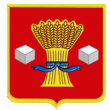 СВЕТЛОЯРСКОГО МУНИЦИПАЛЬНОГО РАЙОНА ВОЛГОГРАДСКОЙ ОБЛАСТИ404171, Волгоградская область, р.п. Светлый Яр, ул. Спортивная, д. 5,  тел./факс (84477) 6-35-34, 6-29-45Приложение к Отчету о деятельности Контрольно-счетной палаты Светлоярского муниципального района Волгоградской области за 2023 годПриложение к Отчету о деятельности Контрольно-счетной палаты Светлоярского муниципального района Волгоградской области за 2023 годПриложение к Отчету о деятельности Контрольно-счетной палаты Светлоярского муниципального района Волгоградской области за 2023 годПриложение к Отчету о деятельности Контрольно-счетной палаты Светлоярского муниципального района Волгоградской области за 2023 годПриложение к Отчету о деятельности Контрольно-счетной палаты Светлоярского муниципального района Волгоградской области за 2023 годПриложение к Отчету о деятельности Контрольно-счетной палаты Светлоярского муниципального района Волгоградской области за 2023 годПриложение к Отчету о деятельности Контрольно-счетной палаты Светлоярского муниципального района Волгоградской области за 2023 годИнформация Контрольно-счетной палаты Светлоярского муниципального района Волгоградской областио проведенных контрольных мероприятиях и экспертно-аналитической работе, о выявленных при их проведении нарушениях, о внесенных представлениях и предписаниях, а также о принятых по ним решениях и мерахза 2023 годИнформация Контрольно-счетной палаты Светлоярского муниципального района Волгоградской областио проведенных контрольных мероприятиях и экспертно-аналитической работе, о выявленных при их проведении нарушениях, о внесенных представлениях и предписаниях, а также о принятых по ним решениях и мерахза 2023 годИнформация Контрольно-счетной палаты Светлоярского муниципального района Волгоградской областио проведенных контрольных мероприятиях и экспертно-аналитической работе, о выявленных при их проведении нарушениях, о внесенных представлениях и предписаниях, а также о принятых по ним решениях и мерахза 2023 годИнформация Контрольно-счетной палаты Светлоярского муниципального района Волгоградской областио проведенных контрольных мероприятиях и экспертно-аналитической работе, о выявленных при их проведении нарушениях, о внесенных представлениях и предписаниях, а также о принятых по ним решениях и мерахза 2023 годИнформация Контрольно-счетной палаты Светлоярского муниципального района Волгоградской областио проведенных контрольных мероприятиях и экспертно-аналитической работе, о выявленных при их проведении нарушениях, о внесенных представлениях и предписаниях, а также о принятых по ним решениях и мерахза 2023 годИнформация Контрольно-счетной палаты Светлоярского муниципального района Волгоградской областио проведенных контрольных мероприятиях и экспертно-аналитической работе, о выявленных при их проведении нарушениях, о внесенных представлениях и предписаниях, а также о принятых по ним решениях и мерахза 2023 годИнформация Контрольно-счетной палаты Светлоярского муниципального района Волгоградской областио проведенных контрольных мероприятиях и экспертно-аналитической работе, о выявленных при их проведении нарушениях, о внесенных представлениях и предписаниях, а также о принятых по ним решениях и мерахза 2023 годп/пп/пВид (наименование)контрольного, экспертно-аналитического мероприятияОбъект/ предмет контрольного,экспертно-аналитического, информационного мероприятияПроверяемый периодСрок проведения контрольного, экспертно- аналитического, информационного мероприятияДокумент, оформленный по результатам контрольного, экспертно-аналитического, информационного мероприятия1123456I. Контрольно-аналитическая работаI. Контрольно-аналитическая работаI. Контрольно-аналитическая работаI. Контрольно-аналитическая работаI. Контрольно-аналитическая работаI. Контрольно-аналитическая работаI. Контрольно-аналитическая работа1.Внешняя проверка годовой бюджетной отчетности главного распорядителя бюджетных средств – Контрольно-счетной палаты Светлоярского муниципального района Волгоградской области за 2022 годВнешняя проверка годовой бюджетной отчетности главного распорядителя бюджетных средств – Контрольно-счетной палаты Светлоярского муниципального района Волгоградской области за 2022 годКонтрольно-счетная палата Светлоярского муниципального района Волгоградской области2022 г. 25.01.2023 - 31.01.2023АКТ от 31.01.2023№ 1/КСП                       Нарушения, отклонения: -     Примечание:     Объем проверенных средств составил: по доходам 850,0 тыс. рублей, по расходам  2571,9  тыс. рублей.    Нарушения, отклонения: -     Примечание:     Объем проверенных средств составил: по доходам 850,0 тыс. рублей, по расходам  2571,9  тыс. рублей.    Нарушения, отклонения: -     Примечание:     Объем проверенных средств составил: по доходам 850,0 тыс. рублей, по расходам  2571,9  тыс. рублей.    Нарушения, отклонения: -     Примечание:     Объем проверенных средств составил: по доходам 850,0 тыс. рублей, по расходам  2571,9  тыс. рублей.    Нарушения, отклонения: -     Примечание:     Объем проверенных средств составил: по доходам 850,0 тыс. рублей, по расходам  2571,9  тыс. рублей.    Нарушения, отклонения: -     Примечание:     Объем проверенных средств составил: по доходам 850,0 тыс. рублей, по расходам  2571,9  тыс. рублей.    Нарушения, отклонения: -     Примечание:     Объем проверенных средств составил: по доходам 850,0 тыс. рублей, по расходам  2571,9  тыс. рублей.2.Внешняя проверка годовой бюджетной отчетности за 2022 год главного     распорядителя бюджетных средств -  Светлоярской районной Думы Волгоградской областиВнешняя проверка годовой бюджетной отчетности за 2022 год главного     распорядителя бюджетных средств -  Светлоярской районной Думы Волгоградской областиСветлоярская районная Дума Волгоградской области2022 г. 25.01.2023 - 31.01.2023АКТ от 31.01.2023 № 2/КСП      Нарушения, отклонения: -     Примечание:     Объем проверенных средств составил 1180,3 тыс. рублей.     Нарушения, отклонения: -     Примечание:     Объем проверенных средств составил 1180,3 тыс. рублей.     Нарушения, отклонения: -     Примечание:     Объем проверенных средств составил 1180,3 тыс. рублей.     Нарушения, отклонения: -     Примечание:     Объем проверенных средств составил 1180,3 тыс. рублей.     Нарушения, отклонения: -     Примечание:     Объем проверенных средств составил 1180,3 тыс. рублей.     Нарушения, отклонения: -     Примечание:     Объем проверенных средств составил 1180,3 тыс. рублей.     Нарушения, отклонения: -     Примечание:     Объем проверенных средств составил 1180,3 тыс. рублей.3. Внешняя проверка годовой бюджетной отчетности за 2022 год главного администратора бюджетных средств - администрации Дубовоовражного сельского поселения Светлоярского муниципального района Волгоградской области Внешняя проверка годовой бюджетной отчетности за 2022 год главного администратора бюджетных средств - администрации Дубовоовражного сельского поселения Светлоярского муниципального района Волгоградской областиАдминистрация Дубовоовражного сельского поселения Светлоярского муниципального района Волгоградской области2022 г.28.02.2023 - 28.03.2023АКТ от 28.03.2023№ 3/КСП      Нарушения, отклонения:      1)  Нарушение общих требований к бюджетной, бухгалтерской (финансовой) отчетности экономического субъекта (несоблюдение отдельных требований «Инструкции о порядке составления и представления годовой, квартальной и месячной отчетности об исполнении бюджетов бюджетной системы Российской Федерации», утвержденной Приказом Министерства финансов РФ от 28.12.2010 № 191н (далее – Инструкция  № 191н)                     в части требований к порядку заполнения форм бюджетной отчетности) – 4 случая  (пункт 2.9. «Классификатора нарушений, выявляемых в ходе внешнего муниципального финансового аудита (контроля)», утвержденного распоряжением Контрольно-счетной палаты Светлоярского муниципального района Волгоградской области от 25.01.2018 № 7-рд (в редакции распоряжения от 12.09.2022 № 12-рд) (далее – Классификатор нарушений).      2) Принятие бюджетных обязательств в размерах, превышающих доведенные бюджетные ассигнования и (или) лимиты бюджетных обязательств – 1 случай на сумму 18,6 тыс. рублей (пункт 1.2.59. Классификатора нарушений).     Примечание:     Объем проверенных средств составил: по доходам 8523,8 тыс. рублей, по расходам  8139,7 тыс. рублей.     Нарушения, отклонения:      1)  Нарушение общих требований к бюджетной, бухгалтерской (финансовой) отчетности экономического субъекта (несоблюдение отдельных требований «Инструкции о порядке составления и представления годовой, квартальной и месячной отчетности об исполнении бюджетов бюджетной системы Российской Федерации», утвержденной Приказом Министерства финансов РФ от 28.12.2010 № 191н (далее – Инструкция  № 191н)                     в части требований к порядку заполнения форм бюджетной отчетности) – 4 случая  (пункт 2.9. «Классификатора нарушений, выявляемых в ходе внешнего муниципального финансового аудита (контроля)», утвержденного распоряжением Контрольно-счетной палаты Светлоярского муниципального района Волгоградской области от 25.01.2018 № 7-рд (в редакции распоряжения от 12.09.2022 № 12-рд) (далее – Классификатор нарушений).      2) Принятие бюджетных обязательств в размерах, превышающих доведенные бюджетные ассигнования и (или) лимиты бюджетных обязательств – 1 случай на сумму 18,6 тыс. рублей (пункт 1.2.59. Классификатора нарушений).     Примечание:     Объем проверенных средств составил: по доходам 8523,8 тыс. рублей, по расходам  8139,7 тыс. рублей.     Нарушения, отклонения:      1)  Нарушение общих требований к бюджетной, бухгалтерской (финансовой) отчетности экономического субъекта (несоблюдение отдельных требований «Инструкции о порядке составления и представления годовой, квартальной и месячной отчетности об исполнении бюджетов бюджетной системы Российской Федерации», утвержденной Приказом Министерства финансов РФ от 28.12.2010 № 191н (далее – Инструкция  № 191н)                     в части требований к порядку заполнения форм бюджетной отчетности) – 4 случая  (пункт 2.9. «Классификатора нарушений, выявляемых в ходе внешнего муниципального финансового аудита (контроля)», утвержденного распоряжением Контрольно-счетной палаты Светлоярского муниципального района Волгоградской области от 25.01.2018 № 7-рд (в редакции распоряжения от 12.09.2022 № 12-рд) (далее – Классификатор нарушений).      2) Принятие бюджетных обязательств в размерах, превышающих доведенные бюджетные ассигнования и (или) лимиты бюджетных обязательств – 1 случай на сумму 18,6 тыс. рублей (пункт 1.2.59. Классификатора нарушений).     Примечание:     Объем проверенных средств составил: по доходам 8523,8 тыс. рублей, по расходам  8139,7 тыс. рублей.     Нарушения, отклонения:      1)  Нарушение общих требований к бюджетной, бухгалтерской (финансовой) отчетности экономического субъекта (несоблюдение отдельных требований «Инструкции о порядке составления и представления годовой, квартальной и месячной отчетности об исполнении бюджетов бюджетной системы Российской Федерации», утвержденной Приказом Министерства финансов РФ от 28.12.2010 № 191н (далее – Инструкция  № 191н)                     в части требований к порядку заполнения форм бюджетной отчетности) – 4 случая  (пункт 2.9. «Классификатора нарушений, выявляемых в ходе внешнего муниципального финансового аудита (контроля)», утвержденного распоряжением Контрольно-счетной палаты Светлоярского муниципального района Волгоградской области от 25.01.2018 № 7-рд (в редакции распоряжения от 12.09.2022 № 12-рд) (далее – Классификатор нарушений).      2) Принятие бюджетных обязательств в размерах, превышающих доведенные бюджетные ассигнования и (или) лимиты бюджетных обязательств – 1 случай на сумму 18,6 тыс. рублей (пункт 1.2.59. Классификатора нарушений).     Примечание:     Объем проверенных средств составил: по доходам 8523,8 тыс. рублей, по расходам  8139,7 тыс. рублей.     Нарушения, отклонения:      1)  Нарушение общих требований к бюджетной, бухгалтерской (финансовой) отчетности экономического субъекта (несоблюдение отдельных требований «Инструкции о порядке составления и представления годовой, квартальной и месячной отчетности об исполнении бюджетов бюджетной системы Российской Федерации», утвержденной Приказом Министерства финансов РФ от 28.12.2010 № 191н (далее – Инструкция  № 191н)                     в части требований к порядку заполнения форм бюджетной отчетности) – 4 случая  (пункт 2.9. «Классификатора нарушений, выявляемых в ходе внешнего муниципального финансового аудита (контроля)», утвержденного распоряжением Контрольно-счетной палаты Светлоярского муниципального района Волгоградской области от 25.01.2018 № 7-рд (в редакции распоряжения от 12.09.2022 № 12-рд) (далее – Классификатор нарушений).      2) Принятие бюджетных обязательств в размерах, превышающих доведенные бюджетные ассигнования и (или) лимиты бюджетных обязательств – 1 случай на сумму 18,6 тыс. рублей (пункт 1.2.59. Классификатора нарушений).     Примечание:     Объем проверенных средств составил: по доходам 8523,8 тыс. рублей, по расходам  8139,7 тыс. рублей.     Нарушения, отклонения:      1)  Нарушение общих требований к бюджетной, бухгалтерской (финансовой) отчетности экономического субъекта (несоблюдение отдельных требований «Инструкции о порядке составления и представления годовой, квартальной и месячной отчетности об исполнении бюджетов бюджетной системы Российской Федерации», утвержденной Приказом Министерства финансов РФ от 28.12.2010 № 191н (далее – Инструкция  № 191н)                     в части требований к порядку заполнения форм бюджетной отчетности) – 4 случая  (пункт 2.9. «Классификатора нарушений, выявляемых в ходе внешнего муниципального финансового аудита (контроля)», утвержденного распоряжением Контрольно-счетной палаты Светлоярского муниципального района Волгоградской области от 25.01.2018 № 7-рд (в редакции распоряжения от 12.09.2022 № 12-рд) (далее – Классификатор нарушений).      2) Принятие бюджетных обязательств в размерах, превышающих доведенные бюджетные ассигнования и (или) лимиты бюджетных обязательств – 1 случай на сумму 18,6 тыс. рублей (пункт 1.2.59. Классификатора нарушений).     Примечание:     Объем проверенных средств составил: по доходам 8523,8 тыс. рублей, по расходам  8139,7 тыс. рублей.     Нарушения, отклонения:      1)  Нарушение общих требований к бюджетной, бухгалтерской (финансовой) отчетности экономического субъекта (несоблюдение отдельных требований «Инструкции о порядке составления и представления годовой, квартальной и месячной отчетности об исполнении бюджетов бюджетной системы Российской Федерации», утвержденной Приказом Министерства финансов РФ от 28.12.2010 № 191н (далее – Инструкция  № 191н)                     в части требований к порядку заполнения форм бюджетной отчетности) – 4 случая  (пункт 2.9. «Классификатора нарушений, выявляемых в ходе внешнего муниципального финансового аудита (контроля)», утвержденного распоряжением Контрольно-счетной палаты Светлоярского муниципального района Волгоградской области от 25.01.2018 № 7-рд (в редакции распоряжения от 12.09.2022 № 12-рд) (далее – Классификатор нарушений).      2) Принятие бюджетных обязательств в размерах, превышающих доведенные бюджетные ассигнования и (или) лимиты бюджетных обязательств – 1 случай на сумму 18,6 тыс. рублей (пункт 1.2.59. Классификатора нарушений).     Примечание:     Объем проверенных средств составил: по доходам 8523,8 тыс. рублей, по расходам  8139,7 тыс. рублей.4.  Внешняя проверка годовой бюджетной отчетности за 2022 год главного администратора бюджетных средств – администрации Кировского сельского поселения Светлоярского муниципального района Волгоградской области  Внешняя проверка годовой бюджетной отчетности за 2022 год главного администратора бюджетных средств – администрации Кировского сельского поселения Светлоярского муниципального района Волгоградской областиАдминистрация Кировского сельского поселения Светлоярского муниципального района Волгоградской области2022 г.28.02.2023 - 28.03.2023АКТ от 28.03.2023№ 4/КСП     Нарушения, отклонения:       1)  Нарушение общих требований к бюджетной, бухгалтерской (финансовой) отчетности экономического субъекта (несоблюдение отдельных требований Инструкции № 191н  в части требований к порядку заполнения форм бюджетной отчетности) – 3 случая (пункт 2.9. Классификатора нарушений).      Примечание:      Объем проверенных средств составил: по доходам 63475,3 тыс. рублей, по расходам 60361,1 тыс. рублей.     Нарушения, отклонения:       1)  Нарушение общих требований к бюджетной, бухгалтерской (финансовой) отчетности экономического субъекта (несоблюдение отдельных требований Инструкции № 191н  в части требований к порядку заполнения форм бюджетной отчетности) – 3 случая (пункт 2.9. Классификатора нарушений).      Примечание:      Объем проверенных средств составил: по доходам 63475,3 тыс. рублей, по расходам 60361,1 тыс. рублей.     Нарушения, отклонения:       1)  Нарушение общих требований к бюджетной, бухгалтерской (финансовой) отчетности экономического субъекта (несоблюдение отдельных требований Инструкции № 191н  в части требований к порядку заполнения форм бюджетной отчетности) – 3 случая (пункт 2.9. Классификатора нарушений).      Примечание:      Объем проверенных средств составил: по доходам 63475,3 тыс. рублей, по расходам 60361,1 тыс. рублей.     Нарушения, отклонения:       1)  Нарушение общих требований к бюджетной, бухгалтерской (финансовой) отчетности экономического субъекта (несоблюдение отдельных требований Инструкции № 191н  в части требований к порядку заполнения форм бюджетной отчетности) – 3 случая (пункт 2.9. Классификатора нарушений).      Примечание:      Объем проверенных средств составил: по доходам 63475,3 тыс. рублей, по расходам 60361,1 тыс. рублей.     Нарушения, отклонения:       1)  Нарушение общих требований к бюджетной, бухгалтерской (финансовой) отчетности экономического субъекта (несоблюдение отдельных требований Инструкции № 191н  в части требований к порядку заполнения форм бюджетной отчетности) – 3 случая (пункт 2.9. Классификатора нарушений).      Примечание:      Объем проверенных средств составил: по доходам 63475,3 тыс. рублей, по расходам 60361,1 тыс. рублей.     Нарушения, отклонения:       1)  Нарушение общих требований к бюджетной, бухгалтерской (финансовой) отчетности экономического субъекта (несоблюдение отдельных требований Инструкции № 191н  в части требований к порядку заполнения форм бюджетной отчетности) – 3 случая (пункт 2.9. Классификатора нарушений).      Примечание:      Объем проверенных средств составил: по доходам 63475,3 тыс. рублей, по расходам 60361,1 тыс. рублей.     Нарушения, отклонения:       1)  Нарушение общих требований к бюджетной, бухгалтерской (финансовой) отчетности экономического субъекта (несоблюдение отдельных требований Инструкции № 191н  в части требований к порядку заполнения форм бюджетной отчетности) – 3 случая (пункт 2.9. Классификатора нарушений).      Примечание:      Объем проверенных средств составил: по доходам 63475,3 тыс. рублей, по расходам 60361,1 тыс. рублей.5.  Внешняя проверка годовой бюджетной отчетности за 2022 год главного администратора бюджетных средств - администрации Наримановского сельского поселения Светлоярского муниципального района Волгоградской области   Внешняя проверка годовой бюджетной отчетности за 2022 год главного администратора бюджетных средств - администрации Наримановского сельского поселения Светлоярского муниципального района Волгоградской области Администрация Наримановского сельского поселения Светлоярского муниципального района Волгоградской области2022 г.28.02.2023 - 28.03.2023АКТ от 28.03.2023№ 5/КСП     Нарушения, отклонения:            1)  Нарушение общих требований к бюджетной, бухгалтерской (финансовой) отчетности экономического субъекта (несоблюдение отдельных требований Инструкции № 191н  в части требований к порядку заполнения форм бюджетной отчетности) – 2 случая (пункт 2.9. Классификатора нарушений).      Примечание:      Объем проверенных средств составил: по доходам 19843,8 тыс. рублей, по расходам 19139,8 тыс. рублей.     Нарушения, отклонения:            1)  Нарушение общих требований к бюджетной, бухгалтерской (финансовой) отчетности экономического субъекта (несоблюдение отдельных требований Инструкции № 191н  в части требований к порядку заполнения форм бюджетной отчетности) – 2 случая (пункт 2.9. Классификатора нарушений).      Примечание:      Объем проверенных средств составил: по доходам 19843,8 тыс. рублей, по расходам 19139,8 тыс. рублей.     Нарушения, отклонения:            1)  Нарушение общих требований к бюджетной, бухгалтерской (финансовой) отчетности экономического субъекта (несоблюдение отдельных требований Инструкции № 191н  в части требований к порядку заполнения форм бюджетной отчетности) – 2 случая (пункт 2.9. Классификатора нарушений).      Примечание:      Объем проверенных средств составил: по доходам 19843,8 тыс. рублей, по расходам 19139,8 тыс. рублей.     Нарушения, отклонения:            1)  Нарушение общих требований к бюджетной, бухгалтерской (финансовой) отчетности экономического субъекта (несоблюдение отдельных требований Инструкции № 191н  в части требований к порядку заполнения форм бюджетной отчетности) – 2 случая (пункт 2.9. Классификатора нарушений).      Примечание:      Объем проверенных средств составил: по доходам 19843,8 тыс. рублей, по расходам 19139,8 тыс. рублей.     Нарушения, отклонения:            1)  Нарушение общих требований к бюджетной, бухгалтерской (финансовой) отчетности экономического субъекта (несоблюдение отдельных требований Инструкции № 191н  в части требований к порядку заполнения форм бюджетной отчетности) – 2 случая (пункт 2.9. Классификатора нарушений).      Примечание:      Объем проверенных средств составил: по доходам 19843,8 тыс. рублей, по расходам 19139,8 тыс. рублей.     Нарушения, отклонения:            1)  Нарушение общих требований к бюджетной, бухгалтерской (финансовой) отчетности экономического субъекта (несоблюдение отдельных требований Инструкции № 191н  в части требований к порядку заполнения форм бюджетной отчетности) – 2 случая (пункт 2.9. Классификатора нарушений).      Примечание:      Объем проверенных средств составил: по доходам 19843,8 тыс. рублей, по расходам 19139,8 тыс. рублей.     Нарушения, отклонения:            1)  Нарушение общих требований к бюджетной, бухгалтерской (финансовой) отчетности экономического субъекта (несоблюдение отдельных требований Инструкции № 191н  в части требований к порядку заполнения форм бюджетной отчетности) – 2 случая (пункт 2.9. Классификатора нарушений).      Примечание:      Объем проверенных средств составил: по доходам 19843,8 тыс. рублей, по расходам 19139,8 тыс. рублей.6. Внешняя проверка годовой бюджетной отчетности за 2022 год главного администратора бюджетных средств - администрации Приволжского сельского поселения Светлоярского муниципального района Волгоградской области  Внешняя проверка годовой бюджетной отчетности за 2022 год главного администратора бюджетных средств - администрации Приволжского сельского поселения Светлоярского муниципального района Волгоградской области Администрация Приволжского сельского поселения Светлоярского муниципального района Волгоградской области2022 г.28.02.2023 - 28.03.2023АКТ от 28.03.2023№ 6/КСП          Нарушения, отклонения:            1)  Нарушение общих требований к бюджетной, бухгалтерской (финансовой) отчетности экономического субъекта (несоблюдение отдельных требований Инструкции № 191н  в части требований к порядку заполнения форм бюджетной отчетности) – 4 случая (пункт 2.9. Классификатора нарушений).      Примечание:     Объем проверенных средств составил: по доходам 13105,1 тыс. рублей, по расходам 12554,9 тыс. рублей.     Нарушения, отклонения:            1)  Нарушение общих требований к бюджетной, бухгалтерской (финансовой) отчетности экономического субъекта (несоблюдение отдельных требований Инструкции № 191н  в части требований к порядку заполнения форм бюджетной отчетности) – 4 случая (пункт 2.9. Классификатора нарушений).      Примечание:     Объем проверенных средств составил: по доходам 13105,1 тыс. рублей, по расходам 12554,9 тыс. рублей.     Нарушения, отклонения:            1)  Нарушение общих требований к бюджетной, бухгалтерской (финансовой) отчетности экономического субъекта (несоблюдение отдельных требований Инструкции № 191н  в части требований к порядку заполнения форм бюджетной отчетности) – 4 случая (пункт 2.9. Классификатора нарушений).      Примечание:     Объем проверенных средств составил: по доходам 13105,1 тыс. рублей, по расходам 12554,9 тыс. рублей.     Нарушения, отклонения:            1)  Нарушение общих требований к бюджетной, бухгалтерской (финансовой) отчетности экономического субъекта (несоблюдение отдельных требований Инструкции № 191н  в части требований к порядку заполнения форм бюджетной отчетности) – 4 случая (пункт 2.9. Классификатора нарушений).      Примечание:     Объем проверенных средств составил: по доходам 13105,1 тыс. рублей, по расходам 12554,9 тыс. рублей.     Нарушения, отклонения:            1)  Нарушение общих требований к бюджетной, бухгалтерской (финансовой) отчетности экономического субъекта (несоблюдение отдельных требований Инструкции № 191н  в части требований к порядку заполнения форм бюджетной отчетности) – 4 случая (пункт 2.9. Классификатора нарушений).      Примечание:     Объем проверенных средств составил: по доходам 13105,1 тыс. рублей, по расходам 12554,9 тыс. рублей.     Нарушения, отклонения:            1)  Нарушение общих требований к бюджетной, бухгалтерской (финансовой) отчетности экономического субъекта (несоблюдение отдельных требований Инструкции № 191н  в части требований к порядку заполнения форм бюджетной отчетности) – 4 случая (пункт 2.9. Классификатора нарушений).      Примечание:     Объем проверенных средств составил: по доходам 13105,1 тыс. рублей, по расходам 12554,9 тыс. рублей.     Нарушения, отклонения:            1)  Нарушение общих требований к бюджетной, бухгалтерской (финансовой) отчетности экономического субъекта (несоблюдение отдельных требований Инструкции № 191н  в части требований к порядку заполнения форм бюджетной отчетности) – 4 случая (пункт 2.9. Классификатора нарушений).      Примечание:     Объем проверенных средств составил: по доходам 13105,1 тыс. рублей, по расходам 12554,9 тыс. рублей.7.  Внешняя проверка годовой бюджетной отчетности за 2022 год главного администратора бюджетных средств - администрации Привольненского сельского поселения Светлоярского муниципального района Волгоградской области   Внешняя проверка годовой бюджетной отчетности за 2022 год главного администратора бюджетных средств - администрации Привольненского сельского поселения Светлоярского муниципального района Волгоградской области Администрация Привольненского сельского поселения Светлоярского муниципального района Волгоградской области2022 г.28.02.2023 - 28.03.2023АКТ от 28.03.2023№ 7/КСП     Нарушения, отклонения:            1)  Нарушение общих требований к бюджетной, бухгалтерской (финансовой) отчетности экономического субъекта (несоблюдение отдельных требований Инструкции № 191н  в части требований к порядку заполнения форм бюджетной отчетности) – 5 случаев (пункт 2.9. Классификатора нарушений).      Примечание:      Объем проверенных средств составил: по доходам 11813,8 тыс. рублей, по расходам  9053,5 тыс. рублей.     Нарушения, отклонения:            1)  Нарушение общих требований к бюджетной, бухгалтерской (финансовой) отчетности экономического субъекта (несоблюдение отдельных требований Инструкции № 191н  в части требований к порядку заполнения форм бюджетной отчетности) – 5 случаев (пункт 2.9. Классификатора нарушений).      Примечание:      Объем проверенных средств составил: по доходам 11813,8 тыс. рублей, по расходам  9053,5 тыс. рублей.     Нарушения, отклонения:            1)  Нарушение общих требований к бюджетной, бухгалтерской (финансовой) отчетности экономического субъекта (несоблюдение отдельных требований Инструкции № 191н  в части требований к порядку заполнения форм бюджетной отчетности) – 5 случаев (пункт 2.9. Классификатора нарушений).      Примечание:      Объем проверенных средств составил: по доходам 11813,8 тыс. рублей, по расходам  9053,5 тыс. рублей.     Нарушения, отклонения:            1)  Нарушение общих требований к бюджетной, бухгалтерской (финансовой) отчетности экономического субъекта (несоблюдение отдельных требований Инструкции № 191н  в части требований к порядку заполнения форм бюджетной отчетности) – 5 случаев (пункт 2.9. Классификатора нарушений).      Примечание:      Объем проверенных средств составил: по доходам 11813,8 тыс. рублей, по расходам  9053,5 тыс. рублей.     Нарушения, отклонения:            1)  Нарушение общих требований к бюджетной, бухгалтерской (финансовой) отчетности экономического субъекта (несоблюдение отдельных требований Инструкции № 191н  в части требований к порядку заполнения форм бюджетной отчетности) – 5 случаев (пункт 2.9. Классификатора нарушений).      Примечание:      Объем проверенных средств составил: по доходам 11813,8 тыс. рублей, по расходам  9053,5 тыс. рублей.     Нарушения, отклонения:            1)  Нарушение общих требований к бюджетной, бухгалтерской (финансовой) отчетности экономического субъекта (несоблюдение отдельных требований Инструкции № 191н  в части требований к порядку заполнения форм бюджетной отчетности) – 5 случаев (пункт 2.9. Классификатора нарушений).      Примечание:      Объем проверенных средств составил: по доходам 11813,8 тыс. рублей, по расходам  9053,5 тыс. рублей.     Нарушения, отклонения:            1)  Нарушение общих требований к бюджетной, бухгалтерской (финансовой) отчетности экономического субъекта (несоблюдение отдельных требований Инструкции № 191н  в части требований к порядку заполнения форм бюджетной отчетности) – 5 случаев (пункт 2.9. Классификатора нарушений).      Примечание:      Объем проверенных средств составил: по доходам 11813,8 тыс. рублей, по расходам  9053,5 тыс. рублей.8. Внешняя проверка годовой бюджетной отчетности за 2022 год главного администратора бюджетных средств - администрации Райгородского сельского поселения Светлоярского муниципального района Волгоградской области Внешняя проверка годовой бюджетной отчетности за 2022 год главного администратора бюджетных средств - администрации Райгородского сельского поселения Светлоярского муниципального района Волгоградской областиАдминистрация Райгородского сельского поселения Светлоярского муниципального района Волгоградской области2022 г.28.02.2023 - 28.03.2023АКТ от 28.03.2023№ 8/КСП     Нарушения, отклонения:       1)  Нарушение общих требований к бюджетной, бухгалтерской (финансовой) отчетности экономического субъекта (несоблюдение отдельных требований Инструкции № 191н  в части требований к порядку заполнения форм бюджетной отчетности) – 6 случаев (пункт 2.9. Классификатора нарушений).     Примечание:     Объем проверенных средств составил: по доходам 13778,9 тыс. рублей, по расходам  13672,9 тыс. рублей.     Нарушения, отклонения:       1)  Нарушение общих требований к бюджетной, бухгалтерской (финансовой) отчетности экономического субъекта (несоблюдение отдельных требований Инструкции № 191н  в части требований к порядку заполнения форм бюджетной отчетности) – 6 случаев (пункт 2.9. Классификатора нарушений).     Примечание:     Объем проверенных средств составил: по доходам 13778,9 тыс. рублей, по расходам  13672,9 тыс. рублей.     Нарушения, отклонения:       1)  Нарушение общих требований к бюджетной, бухгалтерской (финансовой) отчетности экономического субъекта (несоблюдение отдельных требований Инструкции № 191н  в части требований к порядку заполнения форм бюджетной отчетности) – 6 случаев (пункт 2.9. Классификатора нарушений).     Примечание:     Объем проверенных средств составил: по доходам 13778,9 тыс. рублей, по расходам  13672,9 тыс. рублей.     Нарушения, отклонения:       1)  Нарушение общих требований к бюджетной, бухгалтерской (финансовой) отчетности экономического субъекта (несоблюдение отдельных требований Инструкции № 191н  в части требований к порядку заполнения форм бюджетной отчетности) – 6 случаев (пункт 2.9. Классификатора нарушений).     Примечание:     Объем проверенных средств составил: по доходам 13778,9 тыс. рублей, по расходам  13672,9 тыс. рублей.     Нарушения, отклонения:       1)  Нарушение общих требований к бюджетной, бухгалтерской (финансовой) отчетности экономического субъекта (несоблюдение отдельных требований Инструкции № 191н  в части требований к порядку заполнения форм бюджетной отчетности) – 6 случаев (пункт 2.9. Классификатора нарушений).     Примечание:     Объем проверенных средств составил: по доходам 13778,9 тыс. рублей, по расходам  13672,9 тыс. рублей.     Нарушения, отклонения:       1)  Нарушение общих требований к бюджетной, бухгалтерской (финансовой) отчетности экономического субъекта (несоблюдение отдельных требований Инструкции № 191н  в части требований к порядку заполнения форм бюджетной отчетности) – 6 случаев (пункт 2.9. Классификатора нарушений).     Примечание:     Объем проверенных средств составил: по доходам 13778,9 тыс. рублей, по расходам  13672,9 тыс. рублей.     Нарушения, отклонения:       1)  Нарушение общих требований к бюджетной, бухгалтерской (финансовой) отчетности экономического субъекта (несоблюдение отдельных требований Инструкции № 191н  в части требований к порядку заполнения форм бюджетной отчетности) – 6 случаев (пункт 2.9. Классификатора нарушений).     Примечание:     Объем проверенных средств составил: по доходам 13778,9 тыс. рублей, по расходам  13672,9 тыс. рублей.9. Внешняя проверка годовой бюджетной отчетности за 2022 год главного администратора бюджетных средств - администрации Цацинского сельского поселения Светлоярского муниципального района Волгоградской области  Внешняя проверка годовой бюджетной отчетности за 2022 год главного администратора бюджетных средств - администрации Цацинского сельского поселения Светлоярского муниципального района Волгоградской области Администрация Цацинского сельского поселения Светлоярского муниципального района Волгоградской области2022 г.28.02.2023 - 28.03.2023 АКТ от 28.03.2023№ 9/КСП          Нарушения, отклонения:       1) Нарушение общих требований к бюджетной, бухгалтерской (финансовой) отчетности экономического субъекта (несоблюдение отдельных требований Инструкции № 191н  в части требований к порядку заполнения форм бюджетной отчетности) – 2 случая (пункт 2.9. Классификатора нарушений).      Примечание:      Объем проверенных средств составил: по доходам 13986,3 тыс. рублей, по расходам – 9706,2  тыс. рублей.     Нарушения, отклонения:       1) Нарушение общих требований к бюджетной, бухгалтерской (финансовой) отчетности экономического субъекта (несоблюдение отдельных требований Инструкции № 191н  в части требований к порядку заполнения форм бюджетной отчетности) – 2 случая (пункт 2.9. Классификатора нарушений).      Примечание:      Объем проверенных средств составил: по доходам 13986,3 тыс. рублей, по расходам – 9706,2  тыс. рублей.     Нарушения, отклонения:       1) Нарушение общих требований к бюджетной, бухгалтерской (финансовой) отчетности экономического субъекта (несоблюдение отдельных требований Инструкции № 191н  в части требований к порядку заполнения форм бюджетной отчетности) – 2 случая (пункт 2.9. Классификатора нарушений).      Примечание:      Объем проверенных средств составил: по доходам 13986,3 тыс. рублей, по расходам – 9706,2  тыс. рублей.     Нарушения, отклонения:       1) Нарушение общих требований к бюджетной, бухгалтерской (финансовой) отчетности экономического субъекта (несоблюдение отдельных требований Инструкции № 191н  в части требований к порядку заполнения форм бюджетной отчетности) – 2 случая (пункт 2.9. Классификатора нарушений).      Примечание:      Объем проверенных средств составил: по доходам 13986,3 тыс. рублей, по расходам – 9706,2  тыс. рублей.     Нарушения, отклонения:       1) Нарушение общих требований к бюджетной, бухгалтерской (финансовой) отчетности экономического субъекта (несоблюдение отдельных требований Инструкции № 191н  в части требований к порядку заполнения форм бюджетной отчетности) – 2 случая (пункт 2.9. Классификатора нарушений).      Примечание:      Объем проверенных средств составил: по доходам 13986,3 тыс. рублей, по расходам – 9706,2  тыс. рублей.     Нарушения, отклонения:       1) Нарушение общих требований к бюджетной, бухгалтерской (финансовой) отчетности экономического субъекта (несоблюдение отдельных требований Инструкции № 191н  в части требований к порядку заполнения форм бюджетной отчетности) – 2 случая (пункт 2.9. Классификатора нарушений).      Примечание:      Объем проверенных средств составил: по доходам 13986,3 тыс. рублей, по расходам – 9706,2  тыс. рублей.     Нарушения, отклонения:       1) Нарушение общих требований к бюджетной, бухгалтерской (финансовой) отчетности экономического субъекта (несоблюдение отдельных требований Инструкции № 191н  в части требований к порядку заполнения форм бюджетной отчетности) – 2 случая (пункт 2.9. Классификатора нарушений).      Примечание:      Объем проверенных средств составил: по доходам 13986,3 тыс. рублей, по расходам – 9706,2  тыс. рублей.10.  Внешняя проверка годовой бюджетной отчетности за 2022 год главного администратора бюджетных средств – администрации Светлоярского муниципального района Волгоградской области (в части проверки бюджетной отчетности бюджета Светлоярского городского поселения Светлоярского муниципального района Волгоградской области)  Внешняя проверка годовой бюджетной отчетности за 2022 год главного администратора бюджетных средств – администрации Светлоярского муниципального района Волгоградской области (в части проверки бюджетной отчетности бюджета Светлоярского городского поселения Светлоярского муниципального района Волгоградской области)Администрация Светлоярского муниципального района Волгоградской области2022 г.28.02.2023 - 28.03.2023 АКТ от 28.03.2023№ 10/КСП                        Нарушения, отклонения:       1)  Нарушение общих требований к бюджетной, бухгалтерской (финансовой) отчетности экономического субъекта (несоблюдение отдельных требований Инструкции № 191н  в части требований к порядку заполнения форм бюджетной отчетности) – 5 случаев на сумму 6352,6 тыс. рублей (пункт 2.9. Классификатора нарушений).     Примечание:     Объем проверенных средств составил: по доходам 111643,7 тыс. рублей, по расходам 120120,2  тыс. рублей, по источникам финансирования дефицита бюджета 8476,5 тыс. рублей .     Нарушения, отклонения:       1)  Нарушение общих требований к бюджетной, бухгалтерской (финансовой) отчетности экономического субъекта (несоблюдение отдельных требований Инструкции № 191н  в части требований к порядку заполнения форм бюджетной отчетности) – 5 случаев на сумму 6352,6 тыс. рублей (пункт 2.9. Классификатора нарушений).     Примечание:     Объем проверенных средств составил: по доходам 111643,7 тыс. рублей, по расходам 120120,2  тыс. рублей, по источникам финансирования дефицита бюджета 8476,5 тыс. рублей .     Нарушения, отклонения:       1)  Нарушение общих требований к бюджетной, бухгалтерской (финансовой) отчетности экономического субъекта (несоблюдение отдельных требований Инструкции № 191н  в части требований к порядку заполнения форм бюджетной отчетности) – 5 случаев на сумму 6352,6 тыс. рублей (пункт 2.9. Классификатора нарушений).     Примечание:     Объем проверенных средств составил: по доходам 111643,7 тыс. рублей, по расходам 120120,2  тыс. рублей, по источникам финансирования дефицита бюджета 8476,5 тыс. рублей .     Нарушения, отклонения:       1)  Нарушение общих требований к бюджетной, бухгалтерской (финансовой) отчетности экономического субъекта (несоблюдение отдельных требований Инструкции № 191н  в части требований к порядку заполнения форм бюджетной отчетности) – 5 случаев на сумму 6352,6 тыс. рублей (пункт 2.9. Классификатора нарушений).     Примечание:     Объем проверенных средств составил: по доходам 111643,7 тыс. рублей, по расходам 120120,2  тыс. рублей, по источникам финансирования дефицита бюджета 8476,5 тыс. рублей .     Нарушения, отклонения:       1)  Нарушение общих требований к бюджетной, бухгалтерской (финансовой) отчетности экономического субъекта (несоблюдение отдельных требований Инструкции № 191н  в части требований к порядку заполнения форм бюджетной отчетности) – 5 случаев на сумму 6352,6 тыс. рублей (пункт 2.9. Классификатора нарушений).     Примечание:     Объем проверенных средств составил: по доходам 111643,7 тыс. рублей, по расходам 120120,2  тыс. рублей, по источникам финансирования дефицита бюджета 8476,5 тыс. рублей .     Нарушения, отклонения:       1)  Нарушение общих требований к бюджетной, бухгалтерской (финансовой) отчетности экономического субъекта (несоблюдение отдельных требований Инструкции № 191н  в части требований к порядку заполнения форм бюджетной отчетности) – 5 случаев на сумму 6352,6 тыс. рублей (пункт 2.9. Классификатора нарушений).     Примечание:     Объем проверенных средств составил: по доходам 111643,7 тыс. рублей, по расходам 120120,2  тыс. рублей, по источникам финансирования дефицита бюджета 8476,5 тыс. рублей .     Нарушения, отклонения:       1)  Нарушение общих требований к бюджетной, бухгалтерской (финансовой) отчетности экономического субъекта (несоблюдение отдельных требований Инструкции № 191н  в части требований к порядку заполнения форм бюджетной отчетности) – 5 случаев на сумму 6352,6 тыс. рублей (пункт 2.9. Классификатора нарушений).     Примечание:     Объем проверенных средств составил: по доходам 111643,7 тыс. рублей, по расходам 120120,2  тыс. рублей, по источникам финансирования дефицита бюджета 8476,5 тыс. рублей .11.    Внешняя проверка годовой бюджетной отчетности за 2022 год главного администратора бюджетных средств - администрации Светлоярского муниципального района Волгоградской области (в части проверки бюджетной отчетности по бюджету Светлоярского муниципального района Волгоградской области)    Внешняя проверка годовой бюджетной отчетности за 2022 год главного администратора бюджетных средств - администрации Светлоярского муниципального района Волгоградской области (в части проверки бюджетной отчетности по бюджету Светлоярского муниципального района Волгоградской области)Администрация Светлоярского муниципального района Волгоградской области2022 г. 28.02.2023 - 28.03.2023 АКТ от 28.03.2023№ 11/КСП     Нарушения, отклонения:       1)  Нарушение общих требований к бюджетной, бухгалтерской (финансовой) отчетности экономического субъекта (несоблюдение отдельных требований Инструкции № 191н  в части требований к порядку заполнения форм бюджетной отчетности) – 9 случаев на сумму 10494,5 тыс. рублей (пункт 2.9. Классификатора нарушений).     Примечание:    Объем проверенных средств составил: по доходам 724399,7 тыс. рублей, по расходам 728719,6 тыс. рублей, по источникам финансирования дефицита бюджета – 4319,9 тыс. рублей.      Нарушения, отклонения:       1)  Нарушение общих требований к бюджетной, бухгалтерской (финансовой) отчетности экономического субъекта (несоблюдение отдельных требований Инструкции № 191н  в части требований к порядку заполнения форм бюджетной отчетности) – 9 случаев на сумму 10494,5 тыс. рублей (пункт 2.9. Классификатора нарушений).     Примечание:    Объем проверенных средств составил: по доходам 724399,7 тыс. рублей, по расходам 728719,6 тыс. рублей, по источникам финансирования дефицита бюджета – 4319,9 тыс. рублей.      Нарушения, отклонения:       1)  Нарушение общих требований к бюджетной, бухгалтерской (финансовой) отчетности экономического субъекта (несоблюдение отдельных требований Инструкции № 191н  в части требований к порядку заполнения форм бюджетной отчетности) – 9 случаев на сумму 10494,5 тыс. рублей (пункт 2.9. Классификатора нарушений).     Примечание:    Объем проверенных средств составил: по доходам 724399,7 тыс. рублей, по расходам 728719,6 тыс. рублей, по источникам финансирования дефицита бюджета – 4319,9 тыс. рублей.      Нарушения, отклонения:       1)  Нарушение общих требований к бюджетной, бухгалтерской (финансовой) отчетности экономического субъекта (несоблюдение отдельных требований Инструкции № 191н  в части требований к порядку заполнения форм бюджетной отчетности) – 9 случаев на сумму 10494,5 тыс. рублей (пункт 2.9. Классификатора нарушений).     Примечание:    Объем проверенных средств составил: по доходам 724399,7 тыс. рублей, по расходам 728719,6 тыс. рублей, по источникам финансирования дефицита бюджета – 4319,9 тыс. рублей.      Нарушения, отклонения:       1)  Нарушение общих требований к бюджетной, бухгалтерской (финансовой) отчетности экономического субъекта (несоблюдение отдельных требований Инструкции № 191н  в части требований к порядку заполнения форм бюджетной отчетности) – 9 случаев на сумму 10494,5 тыс. рублей (пункт 2.9. Классификатора нарушений).     Примечание:    Объем проверенных средств составил: по доходам 724399,7 тыс. рублей, по расходам 728719,6 тыс. рублей, по источникам финансирования дефицита бюджета – 4319,9 тыс. рублей.      Нарушения, отклонения:       1)  Нарушение общих требований к бюджетной, бухгалтерской (финансовой) отчетности экономического субъекта (несоблюдение отдельных требований Инструкции № 191н  в части требований к порядку заполнения форм бюджетной отчетности) – 9 случаев на сумму 10494,5 тыс. рублей (пункт 2.9. Классификатора нарушений).     Примечание:    Объем проверенных средств составил: по доходам 724399,7 тыс. рублей, по расходам 728719,6 тыс. рублей, по источникам финансирования дефицита бюджета – 4319,9 тыс. рублей.      Нарушения, отклонения:       1)  Нарушение общих требований к бюджетной, бухгалтерской (финансовой) отчетности экономического субъекта (несоблюдение отдельных требований Инструкции № 191н  в части требований к порядку заполнения форм бюджетной отчетности) – 9 случаев на сумму 10494,5 тыс. рублей (пункт 2.9. Классификатора нарушений).     Примечание:    Объем проверенных средств составил: по доходам 724399,7 тыс. рублей, по расходам 728719,6 тыс. рублей, по источникам финансирования дефицита бюджета – 4319,9 тыс. рублей. 12.  Проверка законности и эффективности использования средств областного бюджета, направленных в виде субсидий на развитие инфраструктуры дошкольного, общего и дополнительного образования                   (за исключением субсидий на софинансирование капитальных вложений в объекты государственной (муниципальной) собственности) в рамках подпрограммы «Развитие дошкольного, общего образования и дополнительного образования детей» государственной программы Волгоградской области «Развитие образования в Волгоградской области»                  (субсидия на приобретение и замену оконных блоков и выполнение необходимых для этого работ в зданиях муниципальных образовательных организаций Светлоярского муниципального района Волгоградской области)   Проверка законности и эффективности использования средств областного бюджета, направленных в виде субсидий на развитие инфраструктуры дошкольного, общего и дополнительного образования                   (за исключением субсидий на софинансирование капитальных вложений в объекты государственной (муниципальной) собственности) в рамках подпрограммы «Развитие дошкольного, общего образования и дополнительного образования детей» государственной программы Волгоградской области «Развитие образования в Волгоградской области»                  (субсидия на приобретение и замену оконных блоков и выполнение необходимых для этого работ в зданиях муниципальных образовательных организаций Светлоярского муниципального района Волгоградской области) 1) Администрация Светлоярского муниципального района Волгоградской области; 2) МКДОУ «Светлоярский детский сад № 4» Светлоярского муниципального района Волгоградской области;3) МКДОУ «Дубовоовражный детский сад» Светлоярского муниципального района Волгоградской области;4) МБДОУ «Светлоярский детский сад № 7» Светлоярского муниципального района Волгоградской области 2022 г. и истекший период 2023 г.16.05.2023 - 30.06.2023АКТ от 30.06.2023№ 12/КСП       Нарушения, отклонения:       1) Нарушение порядка формирования и исполнения плана финансово-хозяйственной деятельности муниципальным бюджетным учреждением – 1 случай (пункт 1.2.110. Классификатора нарушений).     2) Нарушения порядка формирования, утверждения и ведения плана-графика закупок товаров, работ, услуг для обеспечения муниципальных нужд, порядка его размещения в единой информационной системе в сфере закупок в открытом доступе – 5 случаев (пункт 4.19. Классификатора нарушений).     3) Нарушения при осуществлении закупок в части обоснования выбора объекта (объектов), определения и обоснования цены контракта (договора), заключаемого с единственным поставщиком (подрядчиком, исполнителем), начальной суммы цен единиц товара, работы, услуги – 9 случаев на сумму 33,7 тыс. рублей (пункт 4.22. Классификатора нарушений).     4)  Нарушения при выборе конкурентного способа определения поставщика (подрядчика, исполнителя) - 8 случаев (пункт 4.23. Классификатора нарушений).     5)  Невключение в контракт (договор) обязательных условий - 7 случаев (пункт 4.28. Классификатора нарушений).     6) Нарушения условий исполнения контрактов (договоров), в т.ч. сроков исполнения, включая своевременность расчетов по контракту (договору) – 3 случая (пункт 4.44. Классификатора нарушений).    Примечание:   Объем проверенных средств составил: за 2022 г. по доходам 2305,9 тыс. рублей, по расходам 2307,1 тыс. рублей; за 2023 г. по доходам 2297,0 тыс. рублей, по расходам 1998,4 тыс. рублей.       Нарушения, отклонения:       1) Нарушение порядка формирования и исполнения плана финансово-хозяйственной деятельности муниципальным бюджетным учреждением – 1 случай (пункт 1.2.110. Классификатора нарушений).     2) Нарушения порядка формирования, утверждения и ведения плана-графика закупок товаров, работ, услуг для обеспечения муниципальных нужд, порядка его размещения в единой информационной системе в сфере закупок в открытом доступе – 5 случаев (пункт 4.19. Классификатора нарушений).     3) Нарушения при осуществлении закупок в части обоснования выбора объекта (объектов), определения и обоснования цены контракта (договора), заключаемого с единственным поставщиком (подрядчиком, исполнителем), начальной суммы цен единиц товара, работы, услуги – 9 случаев на сумму 33,7 тыс. рублей (пункт 4.22. Классификатора нарушений).     4)  Нарушения при выборе конкурентного способа определения поставщика (подрядчика, исполнителя) - 8 случаев (пункт 4.23. Классификатора нарушений).     5)  Невключение в контракт (договор) обязательных условий - 7 случаев (пункт 4.28. Классификатора нарушений).     6) Нарушения условий исполнения контрактов (договоров), в т.ч. сроков исполнения, включая своевременность расчетов по контракту (договору) – 3 случая (пункт 4.44. Классификатора нарушений).    Примечание:   Объем проверенных средств составил: за 2022 г. по доходам 2305,9 тыс. рублей, по расходам 2307,1 тыс. рублей; за 2023 г. по доходам 2297,0 тыс. рублей, по расходам 1998,4 тыс. рублей.       Нарушения, отклонения:       1) Нарушение порядка формирования и исполнения плана финансово-хозяйственной деятельности муниципальным бюджетным учреждением – 1 случай (пункт 1.2.110. Классификатора нарушений).     2) Нарушения порядка формирования, утверждения и ведения плана-графика закупок товаров, работ, услуг для обеспечения муниципальных нужд, порядка его размещения в единой информационной системе в сфере закупок в открытом доступе – 5 случаев (пункт 4.19. Классификатора нарушений).     3) Нарушения при осуществлении закупок в части обоснования выбора объекта (объектов), определения и обоснования цены контракта (договора), заключаемого с единственным поставщиком (подрядчиком, исполнителем), начальной суммы цен единиц товара, работы, услуги – 9 случаев на сумму 33,7 тыс. рублей (пункт 4.22. Классификатора нарушений).     4)  Нарушения при выборе конкурентного способа определения поставщика (подрядчика, исполнителя) - 8 случаев (пункт 4.23. Классификатора нарушений).     5)  Невключение в контракт (договор) обязательных условий - 7 случаев (пункт 4.28. Классификатора нарушений).     6) Нарушения условий исполнения контрактов (договоров), в т.ч. сроков исполнения, включая своевременность расчетов по контракту (договору) – 3 случая (пункт 4.44. Классификатора нарушений).    Примечание:   Объем проверенных средств составил: за 2022 г. по доходам 2305,9 тыс. рублей, по расходам 2307,1 тыс. рублей; за 2023 г. по доходам 2297,0 тыс. рублей, по расходам 1998,4 тыс. рублей.       Нарушения, отклонения:       1) Нарушение порядка формирования и исполнения плана финансово-хозяйственной деятельности муниципальным бюджетным учреждением – 1 случай (пункт 1.2.110. Классификатора нарушений).     2) Нарушения порядка формирования, утверждения и ведения плана-графика закупок товаров, работ, услуг для обеспечения муниципальных нужд, порядка его размещения в единой информационной системе в сфере закупок в открытом доступе – 5 случаев (пункт 4.19. Классификатора нарушений).     3) Нарушения при осуществлении закупок в части обоснования выбора объекта (объектов), определения и обоснования цены контракта (договора), заключаемого с единственным поставщиком (подрядчиком, исполнителем), начальной суммы цен единиц товара, работы, услуги – 9 случаев на сумму 33,7 тыс. рублей (пункт 4.22. Классификатора нарушений).     4)  Нарушения при выборе конкурентного способа определения поставщика (подрядчика, исполнителя) - 8 случаев (пункт 4.23. Классификатора нарушений).     5)  Невключение в контракт (договор) обязательных условий - 7 случаев (пункт 4.28. Классификатора нарушений).     6) Нарушения условий исполнения контрактов (договоров), в т.ч. сроков исполнения, включая своевременность расчетов по контракту (договору) – 3 случая (пункт 4.44. Классификатора нарушений).    Примечание:   Объем проверенных средств составил: за 2022 г. по доходам 2305,9 тыс. рублей, по расходам 2307,1 тыс. рублей; за 2023 г. по доходам 2297,0 тыс. рублей, по расходам 1998,4 тыс. рублей.       Нарушения, отклонения:       1) Нарушение порядка формирования и исполнения плана финансово-хозяйственной деятельности муниципальным бюджетным учреждением – 1 случай (пункт 1.2.110. Классификатора нарушений).     2) Нарушения порядка формирования, утверждения и ведения плана-графика закупок товаров, работ, услуг для обеспечения муниципальных нужд, порядка его размещения в единой информационной системе в сфере закупок в открытом доступе – 5 случаев (пункт 4.19. Классификатора нарушений).     3) Нарушения при осуществлении закупок в части обоснования выбора объекта (объектов), определения и обоснования цены контракта (договора), заключаемого с единственным поставщиком (подрядчиком, исполнителем), начальной суммы цен единиц товара, работы, услуги – 9 случаев на сумму 33,7 тыс. рублей (пункт 4.22. Классификатора нарушений).     4)  Нарушения при выборе конкурентного способа определения поставщика (подрядчика, исполнителя) - 8 случаев (пункт 4.23. Классификатора нарушений).     5)  Невключение в контракт (договор) обязательных условий - 7 случаев (пункт 4.28. Классификатора нарушений).     6) Нарушения условий исполнения контрактов (договоров), в т.ч. сроков исполнения, включая своевременность расчетов по контракту (договору) – 3 случая (пункт 4.44. Классификатора нарушений).    Примечание:   Объем проверенных средств составил: за 2022 г. по доходам 2305,9 тыс. рублей, по расходам 2307,1 тыс. рублей; за 2023 г. по доходам 2297,0 тыс. рублей, по расходам 1998,4 тыс. рублей.       Нарушения, отклонения:       1) Нарушение порядка формирования и исполнения плана финансово-хозяйственной деятельности муниципальным бюджетным учреждением – 1 случай (пункт 1.2.110. Классификатора нарушений).     2) Нарушения порядка формирования, утверждения и ведения плана-графика закупок товаров, работ, услуг для обеспечения муниципальных нужд, порядка его размещения в единой информационной системе в сфере закупок в открытом доступе – 5 случаев (пункт 4.19. Классификатора нарушений).     3) Нарушения при осуществлении закупок в части обоснования выбора объекта (объектов), определения и обоснования цены контракта (договора), заключаемого с единственным поставщиком (подрядчиком, исполнителем), начальной суммы цен единиц товара, работы, услуги – 9 случаев на сумму 33,7 тыс. рублей (пункт 4.22. Классификатора нарушений).     4)  Нарушения при выборе конкурентного способа определения поставщика (подрядчика, исполнителя) - 8 случаев (пункт 4.23. Классификатора нарушений).     5)  Невключение в контракт (договор) обязательных условий - 7 случаев (пункт 4.28. Классификатора нарушений).     6) Нарушения условий исполнения контрактов (договоров), в т.ч. сроков исполнения, включая своевременность расчетов по контракту (договору) – 3 случая (пункт 4.44. Классификатора нарушений).    Примечание:   Объем проверенных средств составил: за 2022 г. по доходам 2305,9 тыс. рублей, по расходам 2307,1 тыс. рублей; за 2023 г. по доходам 2297,0 тыс. рублей, по расходам 1998,4 тыс. рублей.       Нарушения, отклонения:       1) Нарушение порядка формирования и исполнения плана финансово-хозяйственной деятельности муниципальным бюджетным учреждением – 1 случай (пункт 1.2.110. Классификатора нарушений).     2) Нарушения порядка формирования, утверждения и ведения плана-графика закупок товаров, работ, услуг для обеспечения муниципальных нужд, порядка его размещения в единой информационной системе в сфере закупок в открытом доступе – 5 случаев (пункт 4.19. Классификатора нарушений).     3) Нарушения при осуществлении закупок в части обоснования выбора объекта (объектов), определения и обоснования цены контракта (договора), заключаемого с единственным поставщиком (подрядчиком, исполнителем), начальной суммы цен единиц товара, работы, услуги – 9 случаев на сумму 33,7 тыс. рублей (пункт 4.22. Классификатора нарушений).     4)  Нарушения при выборе конкурентного способа определения поставщика (подрядчика, исполнителя) - 8 случаев (пункт 4.23. Классификатора нарушений).     5)  Невключение в контракт (договор) обязательных условий - 7 случаев (пункт 4.28. Классификатора нарушений).     6) Нарушения условий исполнения контрактов (договоров), в т.ч. сроков исполнения, включая своевременность расчетов по контракту (договору) – 3 случая (пункт 4.44. Классификатора нарушений).    Примечание:   Объем проверенных средств составил: за 2022 г. по доходам 2305,9 тыс. рублей, по расходам 2307,1 тыс. рублей; за 2023 г. по доходам 2297,0 тыс. рублей, по расходам 1998,4 тыс. рублей.13.Проверка законности и эффективности использования средств областного бюджета, направленных в виде субсидий на развитие инфраструктуры дошкольного, общего и дополнительного образования                   (за исключением субсидий на софинансирование капитальных вложений в объекты государственной (муниципальной) собственности) в рамках подпрограммы «Развитие дошкольного, общего образования и дополнительного образования детей» государственной программы Волгоградской области «Развитие образования в Волгоградской области»                  (субсидия на замену кровли и выполнение необходимых для этого работ в зданиях муниципальных образовательных организаций Светлоярского муниципального района Волгоградской области) Проверка законности и эффективности использования средств областного бюджета, направленных в виде субсидий на развитие инфраструктуры дошкольного, общего и дополнительного образования                   (за исключением субсидий на софинансирование капитальных вложений в объекты государственной (муниципальной) собственности) в рамках подпрограммы «Развитие дошкольного, общего образования и дополнительного образования детей» государственной программы Волгоградской области «Развитие образования в Волгоградской области»                  (субсидия на замену кровли и выполнение необходимых для этого работ в зданиях муниципальных образовательных организаций Светлоярского муниципального района Волгоградской области) 1) Администрация Светлоярского муниципального района Волгоградской области; 2) МКОУ «Дубовоовражская средняя школа» Светлоярского муниципального района Волгоградской области;3) МКОУ «Северная основная школа» Светлоярского муниципального района Волгоградской области;4) МКОУ «Райгородская средняя школа» Светлоярского муниципального района Волгоградской области 2022 г. и истекший период 2023 г.16.05.2023 - 30.06.2023АКТ от 30.06.2023№ 13/КСП       Нарушения, отклонения:         1) Нарушения порядка формирования, утверждения и ведения плана-графика закупок товаров, работ, услуг для обеспечения муниципальных нужд, порядка его размещения в единой информационной системе в сфере закупок в открытом доступе – 2 случая (пункт 4.19. Классификатора нарушений).      2) Нарушения при осуществлении закупок в части обоснования выбора объекта (объектов), определения и обоснования цены контракта (договора), заключаемого с единственным поставщиком (подрядчиком, исполнителем), начальной суммы цен единиц товара, работы, услуги – 4 случая на сумму 118,7 тыс. рублей (пункт 4.22. Классификатора нарушений).      3)  Нарушения при выборе конкурентного способа определения поставщика (подрядчика, исполнителя) - 4 случая (пункт 4.23. Классификатора нарушений).      4)  Внесение изменений в контракт (договор) с нарушением требований, установленных законодательством РФ - 1 случай (пункт 4.41. Классификатора нарушений).      5)  Нарушения условий исполнения контрактов (договоров), в т.ч. сроков исполнения, включая своевременность расчетов по контракту (договору) – 1 случай (пункт 4.44. Классификатора нарушений).      Примечание:     Объем проверенных средств составил: за 2022 г. по доходам 5000,0 тыс. рублей, по расходам 5263,2 тыс. рублей; за 2023 г. по доходам 5000,0 тыс. рублей, по расходам 3289,5 тыс. рублей.       Нарушения, отклонения:         1) Нарушения порядка формирования, утверждения и ведения плана-графика закупок товаров, работ, услуг для обеспечения муниципальных нужд, порядка его размещения в единой информационной системе в сфере закупок в открытом доступе – 2 случая (пункт 4.19. Классификатора нарушений).      2) Нарушения при осуществлении закупок в части обоснования выбора объекта (объектов), определения и обоснования цены контракта (договора), заключаемого с единственным поставщиком (подрядчиком, исполнителем), начальной суммы цен единиц товара, работы, услуги – 4 случая на сумму 118,7 тыс. рублей (пункт 4.22. Классификатора нарушений).      3)  Нарушения при выборе конкурентного способа определения поставщика (подрядчика, исполнителя) - 4 случая (пункт 4.23. Классификатора нарушений).      4)  Внесение изменений в контракт (договор) с нарушением требований, установленных законодательством РФ - 1 случай (пункт 4.41. Классификатора нарушений).      5)  Нарушения условий исполнения контрактов (договоров), в т.ч. сроков исполнения, включая своевременность расчетов по контракту (договору) – 1 случай (пункт 4.44. Классификатора нарушений).      Примечание:     Объем проверенных средств составил: за 2022 г. по доходам 5000,0 тыс. рублей, по расходам 5263,2 тыс. рублей; за 2023 г. по доходам 5000,0 тыс. рублей, по расходам 3289,5 тыс. рублей.       Нарушения, отклонения:         1) Нарушения порядка формирования, утверждения и ведения плана-графика закупок товаров, работ, услуг для обеспечения муниципальных нужд, порядка его размещения в единой информационной системе в сфере закупок в открытом доступе – 2 случая (пункт 4.19. Классификатора нарушений).      2) Нарушения при осуществлении закупок в части обоснования выбора объекта (объектов), определения и обоснования цены контракта (договора), заключаемого с единственным поставщиком (подрядчиком, исполнителем), начальной суммы цен единиц товара, работы, услуги – 4 случая на сумму 118,7 тыс. рублей (пункт 4.22. Классификатора нарушений).      3)  Нарушения при выборе конкурентного способа определения поставщика (подрядчика, исполнителя) - 4 случая (пункт 4.23. Классификатора нарушений).      4)  Внесение изменений в контракт (договор) с нарушением требований, установленных законодательством РФ - 1 случай (пункт 4.41. Классификатора нарушений).      5)  Нарушения условий исполнения контрактов (договоров), в т.ч. сроков исполнения, включая своевременность расчетов по контракту (договору) – 1 случай (пункт 4.44. Классификатора нарушений).      Примечание:     Объем проверенных средств составил: за 2022 г. по доходам 5000,0 тыс. рублей, по расходам 5263,2 тыс. рублей; за 2023 г. по доходам 5000,0 тыс. рублей, по расходам 3289,5 тыс. рублей.       Нарушения, отклонения:         1) Нарушения порядка формирования, утверждения и ведения плана-графика закупок товаров, работ, услуг для обеспечения муниципальных нужд, порядка его размещения в единой информационной системе в сфере закупок в открытом доступе – 2 случая (пункт 4.19. Классификатора нарушений).      2) Нарушения при осуществлении закупок в части обоснования выбора объекта (объектов), определения и обоснования цены контракта (договора), заключаемого с единственным поставщиком (подрядчиком, исполнителем), начальной суммы цен единиц товара, работы, услуги – 4 случая на сумму 118,7 тыс. рублей (пункт 4.22. Классификатора нарушений).      3)  Нарушения при выборе конкурентного способа определения поставщика (подрядчика, исполнителя) - 4 случая (пункт 4.23. Классификатора нарушений).      4)  Внесение изменений в контракт (договор) с нарушением требований, установленных законодательством РФ - 1 случай (пункт 4.41. Классификатора нарушений).      5)  Нарушения условий исполнения контрактов (договоров), в т.ч. сроков исполнения, включая своевременность расчетов по контракту (договору) – 1 случай (пункт 4.44. Классификатора нарушений).      Примечание:     Объем проверенных средств составил: за 2022 г. по доходам 5000,0 тыс. рублей, по расходам 5263,2 тыс. рублей; за 2023 г. по доходам 5000,0 тыс. рублей, по расходам 3289,5 тыс. рублей.       Нарушения, отклонения:         1) Нарушения порядка формирования, утверждения и ведения плана-графика закупок товаров, работ, услуг для обеспечения муниципальных нужд, порядка его размещения в единой информационной системе в сфере закупок в открытом доступе – 2 случая (пункт 4.19. Классификатора нарушений).      2) Нарушения при осуществлении закупок в части обоснования выбора объекта (объектов), определения и обоснования цены контракта (договора), заключаемого с единственным поставщиком (подрядчиком, исполнителем), начальной суммы цен единиц товара, работы, услуги – 4 случая на сумму 118,7 тыс. рублей (пункт 4.22. Классификатора нарушений).      3)  Нарушения при выборе конкурентного способа определения поставщика (подрядчика, исполнителя) - 4 случая (пункт 4.23. Классификатора нарушений).      4)  Внесение изменений в контракт (договор) с нарушением требований, установленных законодательством РФ - 1 случай (пункт 4.41. Классификатора нарушений).      5)  Нарушения условий исполнения контрактов (договоров), в т.ч. сроков исполнения, включая своевременность расчетов по контракту (договору) – 1 случай (пункт 4.44. Классификатора нарушений).      Примечание:     Объем проверенных средств составил: за 2022 г. по доходам 5000,0 тыс. рублей, по расходам 5263,2 тыс. рублей; за 2023 г. по доходам 5000,0 тыс. рублей, по расходам 3289,5 тыс. рублей.       Нарушения, отклонения:         1) Нарушения порядка формирования, утверждения и ведения плана-графика закупок товаров, работ, услуг для обеспечения муниципальных нужд, порядка его размещения в единой информационной системе в сфере закупок в открытом доступе – 2 случая (пункт 4.19. Классификатора нарушений).      2) Нарушения при осуществлении закупок в части обоснования выбора объекта (объектов), определения и обоснования цены контракта (договора), заключаемого с единственным поставщиком (подрядчиком, исполнителем), начальной суммы цен единиц товара, работы, услуги – 4 случая на сумму 118,7 тыс. рублей (пункт 4.22. Классификатора нарушений).      3)  Нарушения при выборе конкурентного способа определения поставщика (подрядчика, исполнителя) - 4 случая (пункт 4.23. Классификатора нарушений).      4)  Внесение изменений в контракт (договор) с нарушением требований, установленных законодательством РФ - 1 случай (пункт 4.41. Классификатора нарушений).      5)  Нарушения условий исполнения контрактов (договоров), в т.ч. сроков исполнения, включая своевременность расчетов по контракту (договору) – 1 случай (пункт 4.44. Классификатора нарушений).      Примечание:     Объем проверенных средств составил: за 2022 г. по доходам 5000,0 тыс. рублей, по расходам 5263,2 тыс. рублей; за 2023 г. по доходам 5000,0 тыс. рублей, по расходам 3289,5 тыс. рублей.       Нарушения, отклонения:         1) Нарушения порядка формирования, утверждения и ведения плана-графика закупок товаров, работ, услуг для обеспечения муниципальных нужд, порядка его размещения в единой информационной системе в сфере закупок в открытом доступе – 2 случая (пункт 4.19. Классификатора нарушений).      2) Нарушения при осуществлении закупок в части обоснования выбора объекта (объектов), определения и обоснования цены контракта (договора), заключаемого с единственным поставщиком (подрядчиком, исполнителем), начальной суммы цен единиц товара, работы, услуги – 4 случая на сумму 118,7 тыс. рублей (пункт 4.22. Классификатора нарушений).      3)  Нарушения при выборе конкурентного способа определения поставщика (подрядчика, исполнителя) - 4 случая (пункт 4.23. Классификатора нарушений).      4)  Внесение изменений в контракт (договор) с нарушением требований, установленных законодательством РФ - 1 случай (пункт 4.41. Классификатора нарушений).      5)  Нарушения условий исполнения контрактов (договоров), в т.ч. сроков исполнения, включая своевременность расчетов по контракту (договору) – 1 случай (пункт 4.44. Классификатора нарушений).      Примечание:     Объем проверенных средств составил: за 2022 г. по доходам 5000,0 тыс. рублей, по расходам 5263,2 тыс. рублей; за 2023 г. по доходам 5000,0 тыс. рублей, по расходам 3289,5 тыс. рублей.14.  Проверка законности и эффективности использования средств областного бюджета, направленных в виде субсидий на развитие инфраструктуры дошкольного, общего и дополнительного образования                   (за исключением субсидий на софинансирование капитальных вложений в объекты государственной (муниципальной) собственности) в рамках подпрограммы «Развитие дошкольного, общего образования и дополнительного образования детей» государственной программы Волгоградской области «Развитие образования в Волгоградской области»                  (субсидия на приобретение и замену осветительных приборов, а также на выполнение необходимых для этого работ в зданиях муниципальных образовательных организаций Светлоярского муниципального района Волгоградской области)   Проверка законности и эффективности использования средств областного бюджета, направленных в виде субсидий на развитие инфраструктуры дошкольного, общего и дополнительного образования                   (за исключением субсидий на софинансирование капитальных вложений в объекты государственной (муниципальной) собственности) в рамках подпрограммы «Развитие дошкольного, общего образования и дополнительного образования детей» государственной программы Волгоградской области «Развитие образования в Волгоградской области»                  (субсидия на приобретение и замену осветительных приборов, а также на выполнение необходимых для этого работ в зданиях муниципальных образовательных организаций Светлоярского муниципального района Волгоградской области) 1) Администрация Светлоярского муниципального района Волгоградской области; 2) МКОУ «Светлоярская средняя школа № 2» Светлоярского муниципального района Волгоградской области;3) МКОУ «Дубовоовражская средняя школа» Светлоярского муниципального района Волгоградской области;4) МКОУ «Приволжская средняя школа» Светлоярского муниципального района Волгоградской области;5)  МКОУ «Цацинская средняя школа» Светлоярского муниципального района Волгоградской области 2022 г. и истекший период 2023 г.16.05.2023 - 30.06.2023АКТ от 30.06.2023№ 14/КСП       Нарушения, отклонения:        1) Нарушения порядка формирования, утверждения и ведения плана-графика закупок товаров, работ, услуг для обеспечения муниципальных нужд, порядка его размещения в единой информационной системе в сфере закупок в открытом доступе – 8 случаев (пункт 4.19. Классификатора нарушений).     2) Нарушения при осуществлении закупок в части обоснования выбора объекта (объектов), определения и обоснования цены контракта (договора), заключаемого с единственным поставщиком (подрядчиком, исполнителем), начальной суммы цен единиц товара, работы, услуги – 6 случаев на сумму 5,1 тыс. рублей (пункт 4.22. Классификатора нарушений).     3) Невключение в контракт (договор) обязательных условий - 5 случаев (пункт 4.28. Классификатора нарушений).     4) Нарушения условий исполнения контрактов (договоров), в т.ч. сроков исполнения, включая своевременность расчетов по контракту (договору) – 5 случаев (пункт 4.44. Классификатора нарушений).     5) Неприменение мер ответственности по контракту (договору) (отсутствуют взыскания неустойки (пени, штрафы) с недобросовестного поставщика (подрядчика, исполнителя) – 1 случай на сумму 0,5 тыс. рублей (пункт 4.47. Классификатора нарушений).      Примечание:     Объем проверенных средств составил: за 2022 г. по доходам 1000,0 тыс. рублей, по расходам 639,1 тыс. рублей; за 2023 г. по доходам 1000,0 тыс. рублей, по расходам 550,0 тыс. рублей.       Нарушения, отклонения:        1) Нарушения порядка формирования, утверждения и ведения плана-графика закупок товаров, работ, услуг для обеспечения муниципальных нужд, порядка его размещения в единой информационной системе в сфере закупок в открытом доступе – 8 случаев (пункт 4.19. Классификатора нарушений).     2) Нарушения при осуществлении закупок в части обоснования выбора объекта (объектов), определения и обоснования цены контракта (договора), заключаемого с единственным поставщиком (подрядчиком, исполнителем), начальной суммы цен единиц товара, работы, услуги – 6 случаев на сумму 5,1 тыс. рублей (пункт 4.22. Классификатора нарушений).     3) Невключение в контракт (договор) обязательных условий - 5 случаев (пункт 4.28. Классификатора нарушений).     4) Нарушения условий исполнения контрактов (договоров), в т.ч. сроков исполнения, включая своевременность расчетов по контракту (договору) – 5 случаев (пункт 4.44. Классификатора нарушений).     5) Неприменение мер ответственности по контракту (договору) (отсутствуют взыскания неустойки (пени, штрафы) с недобросовестного поставщика (подрядчика, исполнителя) – 1 случай на сумму 0,5 тыс. рублей (пункт 4.47. Классификатора нарушений).      Примечание:     Объем проверенных средств составил: за 2022 г. по доходам 1000,0 тыс. рублей, по расходам 639,1 тыс. рублей; за 2023 г. по доходам 1000,0 тыс. рублей, по расходам 550,0 тыс. рублей.       Нарушения, отклонения:        1) Нарушения порядка формирования, утверждения и ведения плана-графика закупок товаров, работ, услуг для обеспечения муниципальных нужд, порядка его размещения в единой информационной системе в сфере закупок в открытом доступе – 8 случаев (пункт 4.19. Классификатора нарушений).     2) Нарушения при осуществлении закупок в части обоснования выбора объекта (объектов), определения и обоснования цены контракта (договора), заключаемого с единственным поставщиком (подрядчиком, исполнителем), начальной суммы цен единиц товара, работы, услуги – 6 случаев на сумму 5,1 тыс. рублей (пункт 4.22. Классификатора нарушений).     3) Невключение в контракт (договор) обязательных условий - 5 случаев (пункт 4.28. Классификатора нарушений).     4) Нарушения условий исполнения контрактов (договоров), в т.ч. сроков исполнения, включая своевременность расчетов по контракту (договору) – 5 случаев (пункт 4.44. Классификатора нарушений).     5) Неприменение мер ответственности по контракту (договору) (отсутствуют взыскания неустойки (пени, штрафы) с недобросовестного поставщика (подрядчика, исполнителя) – 1 случай на сумму 0,5 тыс. рублей (пункт 4.47. Классификатора нарушений).      Примечание:     Объем проверенных средств составил: за 2022 г. по доходам 1000,0 тыс. рублей, по расходам 639,1 тыс. рублей; за 2023 г. по доходам 1000,0 тыс. рублей, по расходам 550,0 тыс. рублей.       Нарушения, отклонения:        1) Нарушения порядка формирования, утверждения и ведения плана-графика закупок товаров, работ, услуг для обеспечения муниципальных нужд, порядка его размещения в единой информационной системе в сфере закупок в открытом доступе – 8 случаев (пункт 4.19. Классификатора нарушений).     2) Нарушения при осуществлении закупок в части обоснования выбора объекта (объектов), определения и обоснования цены контракта (договора), заключаемого с единственным поставщиком (подрядчиком, исполнителем), начальной суммы цен единиц товара, работы, услуги – 6 случаев на сумму 5,1 тыс. рублей (пункт 4.22. Классификатора нарушений).     3) Невключение в контракт (договор) обязательных условий - 5 случаев (пункт 4.28. Классификатора нарушений).     4) Нарушения условий исполнения контрактов (договоров), в т.ч. сроков исполнения, включая своевременность расчетов по контракту (договору) – 5 случаев (пункт 4.44. Классификатора нарушений).     5) Неприменение мер ответственности по контракту (договору) (отсутствуют взыскания неустойки (пени, штрафы) с недобросовестного поставщика (подрядчика, исполнителя) – 1 случай на сумму 0,5 тыс. рублей (пункт 4.47. Классификатора нарушений).      Примечание:     Объем проверенных средств составил: за 2022 г. по доходам 1000,0 тыс. рублей, по расходам 639,1 тыс. рублей; за 2023 г. по доходам 1000,0 тыс. рублей, по расходам 550,0 тыс. рублей.       Нарушения, отклонения:        1) Нарушения порядка формирования, утверждения и ведения плана-графика закупок товаров, работ, услуг для обеспечения муниципальных нужд, порядка его размещения в единой информационной системе в сфере закупок в открытом доступе – 8 случаев (пункт 4.19. Классификатора нарушений).     2) Нарушения при осуществлении закупок в части обоснования выбора объекта (объектов), определения и обоснования цены контракта (договора), заключаемого с единственным поставщиком (подрядчиком, исполнителем), начальной суммы цен единиц товара, работы, услуги – 6 случаев на сумму 5,1 тыс. рублей (пункт 4.22. Классификатора нарушений).     3) Невключение в контракт (договор) обязательных условий - 5 случаев (пункт 4.28. Классификатора нарушений).     4) Нарушения условий исполнения контрактов (договоров), в т.ч. сроков исполнения, включая своевременность расчетов по контракту (договору) – 5 случаев (пункт 4.44. Классификатора нарушений).     5) Неприменение мер ответственности по контракту (договору) (отсутствуют взыскания неустойки (пени, штрафы) с недобросовестного поставщика (подрядчика, исполнителя) – 1 случай на сумму 0,5 тыс. рублей (пункт 4.47. Классификатора нарушений).      Примечание:     Объем проверенных средств составил: за 2022 г. по доходам 1000,0 тыс. рублей, по расходам 639,1 тыс. рублей; за 2023 г. по доходам 1000,0 тыс. рублей, по расходам 550,0 тыс. рублей.       Нарушения, отклонения:        1) Нарушения порядка формирования, утверждения и ведения плана-графика закупок товаров, работ, услуг для обеспечения муниципальных нужд, порядка его размещения в единой информационной системе в сфере закупок в открытом доступе – 8 случаев (пункт 4.19. Классификатора нарушений).     2) Нарушения при осуществлении закупок в части обоснования выбора объекта (объектов), определения и обоснования цены контракта (договора), заключаемого с единственным поставщиком (подрядчиком, исполнителем), начальной суммы цен единиц товара, работы, услуги – 6 случаев на сумму 5,1 тыс. рублей (пункт 4.22. Классификатора нарушений).     3) Невключение в контракт (договор) обязательных условий - 5 случаев (пункт 4.28. Классификатора нарушений).     4) Нарушения условий исполнения контрактов (договоров), в т.ч. сроков исполнения, включая своевременность расчетов по контракту (договору) – 5 случаев (пункт 4.44. Классификатора нарушений).     5) Неприменение мер ответственности по контракту (договору) (отсутствуют взыскания неустойки (пени, штрафы) с недобросовестного поставщика (подрядчика, исполнителя) – 1 случай на сумму 0,5 тыс. рублей (пункт 4.47. Классификатора нарушений).      Примечание:     Объем проверенных средств составил: за 2022 г. по доходам 1000,0 тыс. рублей, по расходам 639,1 тыс. рублей; за 2023 г. по доходам 1000,0 тыс. рублей, по расходам 550,0 тыс. рублей.       Нарушения, отклонения:        1) Нарушения порядка формирования, утверждения и ведения плана-графика закупок товаров, работ, услуг для обеспечения муниципальных нужд, порядка его размещения в единой информационной системе в сфере закупок в открытом доступе – 8 случаев (пункт 4.19. Классификатора нарушений).     2) Нарушения при осуществлении закупок в части обоснования выбора объекта (объектов), определения и обоснования цены контракта (договора), заключаемого с единственным поставщиком (подрядчиком, исполнителем), начальной суммы цен единиц товара, работы, услуги – 6 случаев на сумму 5,1 тыс. рублей (пункт 4.22. Классификатора нарушений).     3) Невключение в контракт (договор) обязательных условий - 5 случаев (пункт 4.28. Классификатора нарушений).     4) Нарушения условий исполнения контрактов (договоров), в т.ч. сроков исполнения, включая своевременность расчетов по контракту (договору) – 5 случаев (пункт 4.44. Классификатора нарушений).     5) Неприменение мер ответственности по контракту (договору) (отсутствуют взыскания неустойки (пени, штрафы) с недобросовестного поставщика (подрядчика, исполнителя) – 1 случай на сумму 0,5 тыс. рублей (пункт 4.47. Классификатора нарушений).      Примечание:     Объем проверенных средств составил: за 2022 г. по доходам 1000,0 тыс. рублей, по расходам 639,1 тыс. рублей; за 2023 г. по доходам 1000,0 тыс. рублей, по расходам 550,0 тыс. рублей.15.   Проверка законности и эффективности использования средств областного бюджета, направленных в виде субсидий на развитие инфраструктуры дошкольного, общего и дополнительного образования                   (за исключением субсидий на софинансирование капитальных вложений в объекты государственной (муниципальной) собственности) в рамках подпрограммы «Развитие дошкольного, общего образования и дополнительного образования детей» государственной программы Волгоградской области «Развитие образования в Волгоградской области»                  (субсидия из областного бюджета на благоустройство площадок для проведения праздничных линеек и других мероприятий в муниципальных общеобразовательных организациях Светлоярского муниципального района Волгоградской области)    Проверка законности и эффективности использования средств областного бюджета, направленных в виде субсидий на развитие инфраструктуры дошкольного, общего и дополнительного образования                   (за исключением субсидий на софинансирование капитальных вложений в объекты государственной (муниципальной) собственности) в рамках подпрограммы «Развитие дошкольного, общего образования и дополнительного образования детей» государственной программы Волгоградской области «Развитие образования в Волгоградской области»                  (субсидия из областного бюджета на благоустройство площадок для проведения праздничных линеек и других мероприятий в муниципальных общеобразовательных организациях Светлоярского муниципального района Волгоградской области) 1) Администрация Светлоярского муниципального района Волгоградской области; 2) МКОУ «Дубовоовражская средняя школа» Светлоярского муниципального района Волгоградской области;3) МКОУ «Кировская средняя школа имени А. Москвичева» Светлоярского муниципального района Волгоградской области;4) МКОУ «Райгородская средняя школа» Светлоярского муниципального района Волгоградской области;5) МКОУ «Цацинская средняя школа» Светлоярского муниципального района Волгоградской области 2022 г. и истекший период 2023 г.16.05.2023 - 30.06.2023АКТ от 30.06.2023№ 15/КСП       Нарушения, отклонения:        1) Нарушения порядка формирования, утверждения и ведения плана-графика закупок товаров, работ, услуг для обеспечения муниципальных нужд, порядка его размещения в единой информационной системе в сфере закупок в открытом доступе – 4 случая (пункт 4.19. Классификатора нарушений).     2) Нарушения при осуществлении закупок в части обоснования выбора объекта (объектов), определения и обоснования цены контракта (договора), заключаемого с единственным поставщиком (подрядчиком, исполнителем), начальной суммы цен единиц товара, работы, услуги – 1 случай (пункт 4.22. Классификатора нарушений).     3) Нарушения условий исполнения контрактов (договоров), в т.ч. сроков исполнения, включая своевременность расчетов по контракту (договору) – 4 случая (пункт 4.44. Классификатора нарушений).      Примечание:      Объем проверенных средств составил: за 2022 г. по доходам 1000,0 тыс. рублей, по расходам 1052,6 тыс. рублей; за 2023 г. по доходам 1000,0 тыс. рублей, по расходам 1052,6 тыс. рублей.       Нарушения, отклонения:        1) Нарушения порядка формирования, утверждения и ведения плана-графика закупок товаров, работ, услуг для обеспечения муниципальных нужд, порядка его размещения в единой информационной системе в сфере закупок в открытом доступе – 4 случая (пункт 4.19. Классификатора нарушений).     2) Нарушения при осуществлении закупок в части обоснования выбора объекта (объектов), определения и обоснования цены контракта (договора), заключаемого с единственным поставщиком (подрядчиком, исполнителем), начальной суммы цен единиц товара, работы, услуги – 1 случай (пункт 4.22. Классификатора нарушений).     3) Нарушения условий исполнения контрактов (договоров), в т.ч. сроков исполнения, включая своевременность расчетов по контракту (договору) – 4 случая (пункт 4.44. Классификатора нарушений).      Примечание:      Объем проверенных средств составил: за 2022 г. по доходам 1000,0 тыс. рублей, по расходам 1052,6 тыс. рублей; за 2023 г. по доходам 1000,0 тыс. рублей, по расходам 1052,6 тыс. рублей.       Нарушения, отклонения:        1) Нарушения порядка формирования, утверждения и ведения плана-графика закупок товаров, работ, услуг для обеспечения муниципальных нужд, порядка его размещения в единой информационной системе в сфере закупок в открытом доступе – 4 случая (пункт 4.19. Классификатора нарушений).     2) Нарушения при осуществлении закупок в части обоснования выбора объекта (объектов), определения и обоснования цены контракта (договора), заключаемого с единственным поставщиком (подрядчиком, исполнителем), начальной суммы цен единиц товара, работы, услуги – 1 случай (пункт 4.22. Классификатора нарушений).     3) Нарушения условий исполнения контрактов (договоров), в т.ч. сроков исполнения, включая своевременность расчетов по контракту (договору) – 4 случая (пункт 4.44. Классификатора нарушений).      Примечание:      Объем проверенных средств составил: за 2022 г. по доходам 1000,0 тыс. рублей, по расходам 1052,6 тыс. рублей; за 2023 г. по доходам 1000,0 тыс. рублей, по расходам 1052,6 тыс. рублей.       Нарушения, отклонения:        1) Нарушения порядка формирования, утверждения и ведения плана-графика закупок товаров, работ, услуг для обеспечения муниципальных нужд, порядка его размещения в единой информационной системе в сфере закупок в открытом доступе – 4 случая (пункт 4.19. Классификатора нарушений).     2) Нарушения при осуществлении закупок в части обоснования выбора объекта (объектов), определения и обоснования цены контракта (договора), заключаемого с единственным поставщиком (подрядчиком, исполнителем), начальной суммы цен единиц товара, работы, услуги – 1 случай (пункт 4.22. Классификатора нарушений).     3) Нарушения условий исполнения контрактов (договоров), в т.ч. сроков исполнения, включая своевременность расчетов по контракту (договору) – 4 случая (пункт 4.44. Классификатора нарушений).      Примечание:      Объем проверенных средств составил: за 2022 г. по доходам 1000,0 тыс. рублей, по расходам 1052,6 тыс. рублей; за 2023 г. по доходам 1000,0 тыс. рублей, по расходам 1052,6 тыс. рублей.       Нарушения, отклонения:        1) Нарушения порядка формирования, утверждения и ведения плана-графика закупок товаров, работ, услуг для обеспечения муниципальных нужд, порядка его размещения в единой информационной системе в сфере закупок в открытом доступе – 4 случая (пункт 4.19. Классификатора нарушений).     2) Нарушения при осуществлении закупок в части обоснования выбора объекта (объектов), определения и обоснования цены контракта (договора), заключаемого с единственным поставщиком (подрядчиком, исполнителем), начальной суммы цен единиц товара, работы, услуги – 1 случай (пункт 4.22. Классификатора нарушений).     3) Нарушения условий исполнения контрактов (договоров), в т.ч. сроков исполнения, включая своевременность расчетов по контракту (договору) – 4 случая (пункт 4.44. Классификатора нарушений).      Примечание:      Объем проверенных средств составил: за 2022 г. по доходам 1000,0 тыс. рублей, по расходам 1052,6 тыс. рублей; за 2023 г. по доходам 1000,0 тыс. рублей, по расходам 1052,6 тыс. рублей.       Нарушения, отклонения:        1) Нарушения порядка формирования, утверждения и ведения плана-графика закупок товаров, работ, услуг для обеспечения муниципальных нужд, порядка его размещения в единой информационной системе в сфере закупок в открытом доступе – 4 случая (пункт 4.19. Классификатора нарушений).     2) Нарушения при осуществлении закупок в части обоснования выбора объекта (объектов), определения и обоснования цены контракта (договора), заключаемого с единственным поставщиком (подрядчиком, исполнителем), начальной суммы цен единиц товара, работы, услуги – 1 случай (пункт 4.22. Классификатора нарушений).     3) Нарушения условий исполнения контрактов (договоров), в т.ч. сроков исполнения, включая своевременность расчетов по контракту (договору) – 4 случая (пункт 4.44. Классификатора нарушений).      Примечание:      Объем проверенных средств составил: за 2022 г. по доходам 1000,0 тыс. рублей, по расходам 1052,6 тыс. рублей; за 2023 г. по доходам 1000,0 тыс. рублей, по расходам 1052,6 тыс. рублей.       Нарушения, отклонения:        1) Нарушения порядка формирования, утверждения и ведения плана-графика закупок товаров, работ, услуг для обеспечения муниципальных нужд, порядка его размещения в единой информационной системе в сфере закупок в открытом доступе – 4 случая (пункт 4.19. Классификатора нарушений).     2) Нарушения при осуществлении закупок в части обоснования выбора объекта (объектов), определения и обоснования цены контракта (договора), заключаемого с единственным поставщиком (подрядчиком, исполнителем), начальной суммы цен единиц товара, работы, услуги – 1 случай (пункт 4.22. Классификатора нарушений).     3) Нарушения условий исполнения контрактов (договоров), в т.ч. сроков исполнения, включая своевременность расчетов по контракту (договору) – 4 случая (пункт 4.44. Классификатора нарушений).      Примечание:      Объем проверенных средств составил: за 2022 г. по доходам 1000,0 тыс. рублей, по расходам 1052,6 тыс. рублей; за 2023 г. по доходам 1000,0 тыс. рублей, по расходам 1052,6 тыс. рублей.16.  Проверка законности и эффективности использования средств областного бюджета, направленных в виде субсидий на развитие инфраструктуры дошкольного, общего и дополнительного образования                   (за исключением субсидий на софинансирование капитальных вложений в объекты государственной (муниципальной) собственности) в рамках подпрограммы «Развитие дошкольного, общего образования и дополнительного образования детей» государственной программы Волгоградской области «Развитие образования в Волгоградской области»                  (субсидия на модернизацию спортивных площадок в общеобразовательных организациях Светлоярского муниципального района Волгоградской области)  Проверка законности и эффективности использования средств областного бюджета, направленных в виде субсидий на развитие инфраструктуры дошкольного, общего и дополнительного образования                   (за исключением субсидий на софинансирование капитальных вложений в объекты государственной (муниципальной) собственности) в рамках подпрограммы «Развитие дошкольного, общего образования и дополнительного образования детей» государственной программы Волгоградской области «Развитие образования в Волгоградской области»                  (субсидия на модернизацию спортивных площадок в общеобразовательных организациях Светлоярского муниципального района Волгоградской области)1) Администрация Светлоярского муниципального района Волгоградской области; 2) МКОУ «Наримановская средняя школа» Светлоярского муниципального района Волгоградской области 2022 г. и истекший период 2023 г.16.05.2023 - 30.06.2023АКТ от 30.06.2023№ 16/КСП       Нарушения, отклонения:  -       Примечание:       Объем проверенных средств составил: за 2023 г. по доходам 5400,0 тыс. рублей, по расходам 5685,0 тыс. рублей.       Нарушения, отклонения:  -       Примечание:       Объем проверенных средств составил: за 2023 г. по доходам 5400,0 тыс. рублей, по расходам 5685,0 тыс. рублей.       Нарушения, отклонения:  -       Примечание:       Объем проверенных средств составил: за 2023 г. по доходам 5400,0 тыс. рублей, по расходам 5685,0 тыс. рублей.       Нарушения, отклонения:  -       Примечание:       Объем проверенных средств составил: за 2023 г. по доходам 5400,0 тыс. рублей, по расходам 5685,0 тыс. рублей.       Нарушения, отклонения:  -       Примечание:       Объем проверенных средств составил: за 2023 г. по доходам 5400,0 тыс. рублей, по расходам 5685,0 тыс. рублей.       Нарушения, отклонения:  -       Примечание:       Объем проверенных средств составил: за 2023 г. по доходам 5400,0 тыс. рублей, по расходам 5685,0 тыс. рублей.       Нарушения, отклонения:  -       Примечание:       Объем проверенных средств составил: за 2023 г. по доходам 5400,0 тыс. рублей, по расходам 5685,0 тыс. рублей.17.  Проверка результативности (эффективности) использования                средств, направленных в виде субсидии из областного бюджета бюджетам муниципальных образований Волгоградской области на обеспечение сохранения, использования и популяризацию объектов культурного и исторического наследия, обеспечение доступа населения к культурным ценностям и информации» государственной программы «Развитие культуры в Волгоградской области»  Проверка результативности (эффективности) использования                средств, направленных в виде субсидии из областного бюджета бюджетам муниципальных образований Волгоградской области на обеспечение сохранения, использования и популяризацию объектов культурного и исторического наследия, обеспечение доступа населения к культурным ценностям и информации» государственной программы «Развитие культуры в Волгоградской области»1) Администрация Светлоярского муниципального района Волгоградской области;2) МКУК «Светлоярский центр культуры, досуга и библиотечного обслуживания»2021-2022 г.г.  и истекший период 2023 г.29.08.2023 – 15.09.2023АКТ от 15.09.2023№ 17/КСП      Нарушения, отклонения:       1) Невключение в контракт (договор) обязательных условий - 9 случаев (пункт 4.28. Классификатора нарушений).     2) Нарушения условий исполнения контрактов (договоров), в т.ч. сроков исполнения, включая своевременность расчетов по контракту (договору) – 2 случая (пункт 4.44. Классификатора нарушений).     3) Неприменение мер ответственности по контракту (договору) (отсутствуют взыскания неустойки (пени, штрафы) с недобросовестного поставщика (подрядчика, исполнителя) – 1 случай на сумму 8,2 тыс. рублей (пункт 4.47. Классификатора нарушений).      Примечание:      Объем проверенных средств составил: за . по доходам 175,5 тыс. рублей, по расходам 195,0 тыс. рублей; за . по доходам 925,1 тыс. рублей, по расходам 1041,3 тыс. рублей.      Нарушения, отклонения:       1) Невключение в контракт (договор) обязательных условий - 9 случаев (пункт 4.28. Классификатора нарушений).     2) Нарушения условий исполнения контрактов (договоров), в т.ч. сроков исполнения, включая своевременность расчетов по контракту (договору) – 2 случая (пункт 4.44. Классификатора нарушений).     3) Неприменение мер ответственности по контракту (договору) (отсутствуют взыскания неустойки (пени, штрафы) с недобросовестного поставщика (подрядчика, исполнителя) – 1 случай на сумму 8,2 тыс. рублей (пункт 4.47. Классификатора нарушений).      Примечание:      Объем проверенных средств составил: за . по доходам 175,5 тыс. рублей, по расходам 195,0 тыс. рублей; за . по доходам 925,1 тыс. рублей, по расходам 1041,3 тыс. рублей.      Нарушения, отклонения:       1) Невключение в контракт (договор) обязательных условий - 9 случаев (пункт 4.28. Классификатора нарушений).     2) Нарушения условий исполнения контрактов (договоров), в т.ч. сроков исполнения, включая своевременность расчетов по контракту (договору) – 2 случая (пункт 4.44. Классификатора нарушений).     3) Неприменение мер ответственности по контракту (договору) (отсутствуют взыскания неустойки (пени, штрафы) с недобросовестного поставщика (подрядчика, исполнителя) – 1 случай на сумму 8,2 тыс. рублей (пункт 4.47. Классификатора нарушений).      Примечание:      Объем проверенных средств составил: за . по доходам 175,5 тыс. рублей, по расходам 195,0 тыс. рублей; за . по доходам 925,1 тыс. рублей, по расходам 1041,3 тыс. рублей.      Нарушения, отклонения:       1) Невключение в контракт (договор) обязательных условий - 9 случаев (пункт 4.28. Классификатора нарушений).     2) Нарушения условий исполнения контрактов (договоров), в т.ч. сроков исполнения, включая своевременность расчетов по контракту (договору) – 2 случая (пункт 4.44. Классификатора нарушений).     3) Неприменение мер ответственности по контракту (договору) (отсутствуют взыскания неустойки (пени, штрафы) с недобросовестного поставщика (подрядчика, исполнителя) – 1 случай на сумму 8,2 тыс. рублей (пункт 4.47. Классификатора нарушений).      Примечание:      Объем проверенных средств составил: за . по доходам 175,5 тыс. рублей, по расходам 195,0 тыс. рублей; за . по доходам 925,1 тыс. рублей, по расходам 1041,3 тыс. рублей.      Нарушения, отклонения:       1) Невключение в контракт (договор) обязательных условий - 9 случаев (пункт 4.28. Классификатора нарушений).     2) Нарушения условий исполнения контрактов (договоров), в т.ч. сроков исполнения, включая своевременность расчетов по контракту (договору) – 2 случая (пункт 4.44. Классификатора нарушений).     3) Неприменение мер ответственности по контракту (договору) (отсутствуют взыскания неустойки (пени, штрафы) с недобросовестного поставщика (подрядчика, исполнителя) – 1 случай на сумму 8,2 тыс. рублей (пункт 4.47. Классификатора нарушений).      Примечание:      Объем проверенных средств составил: за . по доходам 175,5 тыс. рублей, по расходам 195,0 тыс. рублей; за . по доходам 925,1 тыс. рублей, по расходам 1041,3 тыс. рублей.      Нарушения, отклонения:       1) Невключение в контракт (договор) обязательных условий - 9 случаев (пункт 4.28. Классификатора нарушений).     2) Нарушения условий исполнения контрактов (договоров), в т.ч. сроков исполнения, включая своевременность расчетов по контракту (договору) – 2 случая (пункт 4.44. Классификатора нарушений).     3) Неприменение мер ответственности по контракту (договору) (отсутствуют взыскания неустойки (пени, штрафы) с недобросовестного поставщика (подрядчика, исполнителя) – 1 случай на сумму 8,2 тыс. рублей (пункт 4.47. Классификатора нарушений).      Примечание:      Объем проверенных средств составил: за . по доходам 175,5 тыс. рублей, по расходам 195,0 тыс. рублей; за . по доходам 925,1 тыс. рублей, по расходам 1041,3 тыс. рублей.      Нарушения, отклонения:       1) Невключение в контракт (договор) обязательных условий - 9 случаев (пункт 4.28. Классификатора нарушений).     2) Нарушения условий исполнения контрактов (договоров), в т.ч. сроков исполнения, включая своевременность расчетов по контракту (договору) – 2 случая (пункт 4.44. Классификатора нарушений).     3) Неприменение мер ответственности по контракту (договору) (отсутствуют взыскания неустойки (пени, штрафы) с недобросовестного поставщика (подрядчика, исполнителя) – 1 случай на сумму 8,2 тыс. рублей (пункт 4.47. Классификатора нарушений).      Примечание:      Объем проверенных средств составил: за . по доходам 175,5 тыс. рублей, по расходам 195,0 тыс. рублей; за . по доходам 925,1 тыс. рублей, по расходам 1041,3 тыс. рублей.18.   Проверка результативности (эффективности) использования средств, направленных в виде субсидии из областного бюджета бюджетам муниципальных образований Волгоградской области на обеспечение сохранения, использования и популяризацию объектов культурного и исторического наследия, обеспечение доступа населения к культурным ценностям и информации» государственной программы «Развитие культуры в Волгоградской области»    Проверка результативности (эффективности) использования средств, направленных в виде субсидии из областного бюджета бюджетам муниципальных образований Волгоградской области на обеспечение сохранения, использования и популяризацию объектов культурного и исторического наследия, обеспечение доступа населения к культурным ценностям и информации» государственной программы «Развитие культуры в Волгоградской области» 1) Администрация Приволжского сельского поселения Светлоярского муниципального района Волгоградской области.2) МКУК «Культурно-досуговое объединение Приволжского сельского поселения»2021-2022 г.г.  и истекший период 2023 г.29.08.2023 – 15.09.2023АКТ от 15.09.2023№ 18/КСП    Нарушения, отклонения:    1) Нарушения при выполнении или невыполнение муниципальных задач и функций органами местного самоуправления, муниципальными казенными учреждениями – 3 случая (пункт 1.2.101. Классификатора нарушений).    2)  Нарушение порядка владения, пользования и распоряжения объектом культурного наследия - 3 случая (пункт 3.67. Классификатора нарушений).    3) Нарушения при осуществлении закупок в части обоснования выбора объекта (объектов), определения и обоснования цены контракта (договора), заключаемого с единственным поставщиком (подрядчиком, исполнителем), начальной суммы цен единиц товара, работы, услуги – 2 случая (пункт 4.22. Классификатора нарушений).    4)  Невключение в контракт (договор) обязательных условий - 7 случаев (пункт 4.28. Классификатора нарушений).    5)  Внесение изменений (невнесение изменений) в контракт (договор) с нарушением требований, установленных законодательством РФ - 1 случай (пункт 4.41. Классификатора нарушений).    6) Нарушения условий исполнения контрактов (договоров), в т.ч. сроков исполнения, включая своевременность расчетов по контракту (договору) - 2 случая на сумму 12,3 тыс. рублей (пункт 4.44. Классификатора нарушений).    7) Приемка и оплата поставленного товара, выполненной работы (ее результатов), оказанной услуги или отдельного этапа исполнения контракта в случае несоответствия этих товара, работы, услуги либо результатов выполненных работ условиям контракта, если выявленное несоответствие не устранено поставщиком (подрядчиком, исполнителем) и привело к дополнительному расходованию средств соответствующего бюджета бюджетной системы РФ или уменьшению количества поставляемых товаров, объема выполняемых работ, оказываемых услуг для обеспечения государственных и муниципальных нужд – 2 случая на сумму 53,7 тыс. рублей (пункт 4.45. Классификатора нарушений).    8)  Неприменение мер ответственности по контракту (договору) (отсутствуют взыскания неустойки (пени, штрафы) с недобросовестного поставщика (подрядчика, исполнителя) – 2 случая на сумму 12,4 тыс. рублей (пункт 4.47. Классификатора нарушений).    Примечание:    Объем проверенных средств составил: за 2021 г. по доходам  194,4 тыс. рублей, по расходам  216,0 тыс. рублей; за 2022 г. по доходам  3329,2 тыс. рублей, по расходам  3561,4 тыс. рублей.    Нарушения, отклонения:    1) Нарушения при выполнении или невыполнение муниципальных задач и функций органами местного самоуправления, муниципальными казенными учреждениями – 3 случая (пункт 1.2.101. Классификатора нарушений).    2)  Нарушение порядка владения, пользования и распоряжения объектом культурного наследия - 3 случая (пункт 3.67. Классификатора нарушений).    3) Нарушения при осуществлении закупок в части обоснования выбора объекта (объектов), определения и обоснования цены контракта (договора), заключаемого с единственным поставщиком (подрядчиком, исполнителем), начальной суммы цен единиц товара, работы, услуги – 2 случая (пункт 4.22. Классификатора нарушений).    4)  Невключение в контракт (договор) обязательных условий - 7 случаев (пункт 4.28. Классификатора нарушений).    5)  Внесение изменений (невнесение изменений) в контракт (договор) с нарушением требований, установленных законодательством РФ - 1 случай (пункт 4.41. Классификатора нарушений).    6) Нарушения условий исполнения контрактов (договоров), в т.ч. сроков исполнения, включая своевременность расчетов по контракту (договору) - 2 случая на сумму 12,3 тыс. рублей (пункт 4.44. Классификатора нарушений).    7) Приемка и оплата поставленного товара, выполненной работы (ее результатов), оказанной услуги или отдельного этапа исполнения контракта в случае несоответствия этих товара, работы, услуги либо результатов выполненных работ условиям контракта, если выявленное несоответствие не устранено поставщиком (подрядчиком, исполнителем) и привело к дополнительному расходованию средств соответствующего бюджета бюджетной системы РФ или уменьшению количества поставляемых товаров, объема выполняемых работ, оказываемых услуг для обеспечения государственных и муниципальных нужд – 2 случая на сумму 53,7 тыс. рублей (пункт 4.45. Классификатора нарушений).    8)  Неприменение мер ответственности по контракту (договору) (отсутствуют взыскания неустойки (пени, штрафы) с недобросовестного поставщика (подрядчика, исполнителя) – 2 случая на сумму 12,4 тыс. рублей (пункт 4.47. Классификатора нарушений).    Примечание:    Объем проверенных средств составил: за 2021 г. по доходам  194,4 тыс. рублей, по расходам  216,0 тыс. рублей; за 2022 г. по доходам  3329,2 тыс. рублей, по расходам  3561,4 тыс. рублей.    Нарушения, отклонения:    1) Нарушения при выполнении или невыполнение муниципальных задач и функций органами местного самоуправления, муниципальными казенными учреждениями – 3 случая (пункт 1.2.101. Классификатора нарушений).    2)  Нарушение порядка владения, пользования и распоряжения объектом культурного наследия - 3 случая (пункт 3.67. Классификатора нарушений).    3) Нарушения при осуществлении закупок в части обоснования выбора объекта (объектов), определения и обоснования цены контракта (договора), заключаемого с единственным поставщиком (подрядчиком, исполнителем), начальной суммы цен единиц товара, работы, услуги – 2 случая (пункт 4.22. Классификатора нарушений).    4)  Невключение в контракт (договор) обязательных условий - 7 случаев (пункт 4.28. Классификатора нарушений).    5)  Внесение изменений (невнесение изменений) в контракт (договор) с нарушением требований, установленных законодательством РФ - 1 случай (пункт 4.41. Классификатора нарушений).    6) Нарушения условий исполнения контрактов (договоров), в т.ч. сроков исполнения, включая своевременность расчетов по контракту (договору) - 2 случая на сумму 12,3 тыс. рублей (пункт 4.44. Классификатора нарушений).    7) Приемка и оплата поставленного товара, выполненной работы (ее результатов), оказанной услуги или отдельного этапа исполнения контракта в случае несоответствия этих товара, работы, услуги либо результатов выполненных работ условиям контракта, если выявленное несоответствие не устранено поставщиком (подрядчиком, исполнителем) и привело к дополнительному расходованию средств соответствующего бюджета бюджетной системы РФ или уменьшению количества поставляемых товаров, объема выполняемых работ, оказываемых услуг для обеспечения государственных и муниципальных нужд – 2 случая на сумму 53,7 тыс. рублей (пункт 4.45. Классификатора нарушений).    8)  Неприменение мер ответственности по контракту (договору) (отсутствуют взыскания неустойки (пени, штрафы) с недобросовестного поставщика (подрядчика, исполнителя) – 2 случая на сумму 12,4 тыс. рублей (пункт 4.47. Классификатора нарушений).    Примечание:    Объем проверенных средств составил: за 2021 г. по доходам  194,4 тыс. рублей, по расходам  216,0 тыс. рублей; за 2022 г. по доходам  3329,2 тыс. рублей, по расходам  3561,4 тыс. рублей.    Нарушения, отклонения:    1) Нарушения при выполнении или невыполнение муниципальных задач и функций органами местного самоуправления, муниципальными казенными учреждениями – 3 случая (пункт 1.2.101. Классификатора нарушений).    2)  Нарушение порядка владения, пользования и распоряжения объектом культурного наследия - 3 случая (пункт 3.67. Классификатора нарушений).    3) Нарушения при осуществлении закупок в части обоснования выбора объекта (объектов), определения и обоснования цены контракта (договора), заключаемого с единственным поставщиком (подрядчиком, исполнителем), начальной суммы цен единиц товара, работы, услуги – 2 случая (пункт 4.22. Классификатора нарушений).    4)  Невключение в контракт (договор) обязательных условий - 7 случаев (пункт 4.28. Классификатора нарушений).    5)  Внесение изменений (невнесение изменений) в контракт (договор) с нарушением требований, установленных законодательством РФ - 1 случай (пункт 4.41. Классификатора нарушений).    6) Нарушения условий исполнения контрактов (договоров), в т.ч. сроков исполнения, включая своевременность расчетов по контракту (договору) - 2 случая на сумму 12,3 тыс. рублей (пункт 4.44. Классификатора нарушений).    7) Приемка и оплата поставленного товара, выполненной работы (ее результатов), оказанной услуги или отдельного этапа исполнения контракта в случае несоответствия этих товара, работы, услуги либо результатов выполненных работ условиям контракта, если выявленное несоответствие не устранено поставщиком (подрядчиком, исполнителем) и привело к дополнительному расходованию средств соответствующего бюджета бюджетной системы РФ или уменьшению количества поставляемых товаров, объема выполняемых работ, оказываемых услуг для обеспечения государственных и муниципальных нужд – 2 случая на сумму 53,7 тыс. рублей (пункт 4.45. Классификатора нарушений).    8)  Неприменение мер ответственности по контракту (договору) (отсутствуют взыскания неустойки (пени, штрафы) с недобросовестного поставщика (подрядчика, исполнителя) – 2 случая на сумму 12,4 тыс. рублей (пункт 4.47. Классификатора нарушений).    Примечание:    Объем проверенных средств составил: за 2021 г. по доходам  194,4 тыс. рублей, по расходам  216,0 тыс. рублей; за 2022 г. по доходам  3329,2 тыс. рублей, по расходам  3561,4 тыс. рублей.    Нарушения, отклонения:    1) Нарушения при выполнении или невыполнение муниципальных задач и функций органами местного самоуправления, муниципальными казенными учреждениями – 3 случая (пункт 1.2.101. Классификатора нарушений).    2)  Нарушение порядка владения, пользования и распоряжения объектом культурного наследия - 3 случая (пункт 3.67. Классификатора нарушений).    3) Нарушения при осуществлении закупок в части обоснования выбора объекта (объектов), определения и обоснования цены контракта (договора), заключаемого с единственным поставщиком (подрядчиком, исполнителем), начальной суммы цен единиц товара, работы, услуги – 2 случая (пункт 4.22. Классификатора нарушений).    4)  Невключение в контракт (договор) обязательных условий - 7 случаев (пункт 4.28. Классификатора нарушений).    5)  Внесение изменений (невнесение изменений) в контракт (договор) с нарушением требований, установленных законодательством РФ - 1 случай (пункт 4.41. Классификатора нарушений).    6) Нарушения условий исполнения контрактов (договоров), в т.ч. сроков исполнения, включая своевременность расчетов по контракту (договору) - 2 случая на сумму 12,3 тыс. рублей (пункт 4.44. Классификатора нарушений).    7) Приемка и оплата поставленного товара, выполненной работы (ее результатов), оказанной услуги или отдельного этапа исполнения контракта в случае несоответствия этих товара, работы, услуги либо результатов выполненных работ условиям контракта, если выявленное несоответствие не устранено поставщиком (подрядчиком, исполнителем) и привело к дополнительному расходованию средств соответствующего бюджета бюджетной системы РФ или уменьшению количества поставляемых товаров, объема выполняемых работ, оказываемых услуг для обеспечения государственных и муниципальных нужд – 2 случая на сумму 53,7 тыс. рублей (пункт 4.45. Классификатора нарушений).    8)  Неприменение мер ответственности по контракту (договору) (отсутствуют взыскания неустойки (пени, штрафы) с недобросовестного поставщика (подрядчика, исполнителя) – 2 случая на сумму 12,4 тыс. рублей (пункт 4.47. Классификатора нарушений).    Примечание:    Объем проверенных средств составил: за 2021 г. по доходам  194,4 тыс. рублей, по расходам  216,0 тыс. рублей; за 2022 г. по доходам  3329,2 тыс. рублей, по расходам  3561,4 тыс. рублей.    Нарушения, отклонения:    1) Нарушения при выполнении или невыполнение муниципальных задач и функций органами местного самоуправления, муниципальными казенными учреждениями – 3 случая (пункт 1.2.101. Классификатора нарушений).    2)  Нарушение порядка владения, пользования и распоряжения объектом культурного наследия - 3 случая (пункт 3.67. Классификатора нарушений).    3) Нарушения при осуществлении закупок в части обоснования выбора объекта (объектов), определения и обоснования цены контракта (договора), заключаемого с единственным поставщиком (подрядчиком, исполнителем), начальной суммы цен единиц товара, работы, услуги – 2 случая (пункт 4.22. Классификатора нарушений).    4)  Невключение в контракт (договор) обязательных условий - 7 случаев (пункт 4.28. Классификатора нарушений).    5)  Внесение изменений (невнесение изменений) в контракт (договор) с нарушением требований, установленных законодательством РФ - 1 случай (пункт 4.41. Классификатора нарушений).    6) Нарушения условий исполнения контрактов (договоров), в т.ч. сроков исполнения, включая своевременность расчетов по контракту (договору) - 2 случая на сумму 12,3 тыс. рублей (пункт 4.44. Классификатора нарушений).    7) Приемка и оплата поставленного товара, выполненной работы (ее результатов), оказанной услуги или отдельного этапа исполнения контракта в случае несоответствия этих товара, работы, услуги либо результатов выполненных работ условиям контракта, если выявленное несоответствие не устранено поставщиком (подрядчиком, исполнителем) и привело к дополнительному расходованию средств соответствующего бюджета бюджетной системы РФ или уменьшению количества поставляемых товаров, объема выполняемых работ, оказываемых услуг для обеспечения государственных и муниципальных нужд – 2 случая на сумму 53,7 тыс. рублей (пункт 4.45. Классификатора нарушений).    8)  Неприменение мер ответственности по контракту (договору) (отсутствуют взыскания неустойки (пени, штрафы) с недобросовестного поставщика (подрядчика, исполнителя) – 2 случая на сумму 12,4 тыс. рублей (пункт 4.47. Классификатора нарушений).    Примечание:    Объем проверенных средств составил: за 2021 г. по доходам  194,4 тыс. рублей, по расходам  216,0 тыс. рублей; за 2022 г. по доходам  3329,2 тыс. рублей, по расходам  3561,4 тыс. рублей.    Нарушения, отклонения:    1) Нарушения при выполнении или невыполнение муниципальных задач и функций органами местного самоуправления, муниципальными казенными учреждениями – 3 случая (пункт 1.2.101. Классификатора нарушений).    2)  Нарушение порядка владения, пользования и распоряжения объектом культурного наследия - 3 случая (пункт 3.67. Классификатора нарушений).    3) Нарушения при осуществлении закупок в части обоснования выбора объекта (объектов), определения и обоснования цены контракта (договора), заключаемого с единственным поставщиком (подрядчиком, исполнителем), начальной суммы цен единиц товара, работы, услуги – 2 случая (пункт 4.22. Классификатора нарушений).    4)  Невключение в контракт (договор) обязательных условий - 7 случаев (пункт 4.28. Классификатора нарушений).    5)  Внесение изменений (невнесение изменений) в контракт (договор) с нарушением требований, установленных законодательством РФ - 1 случай (пункт 4.41. Классификатора нарушений).    6) Нарушения условий исполнения контрактов (договоров), в т.ч. сроков исполнения, включая своевременность расчетов по контракту (договору) - 2 случая на сумму 12,3 тыс. рублей (пункт 4.44. Классификатора нарушений).    7) Приемка и оплата поставленного товара, выполненной работы (ее результатов), оказанной услуги или отдельного этапа исполнения контракта в случае несоответствия этих товара, работы, услуги либо результатов выполненных работ условиям контракта, если выявленное несоответствие не устранено поставщиком (подрядчиком, исполнителем) и привело к дополнительному расходованию средств соответствующего бюджета бюджетной системы РФ или уменьшению количества поставляемых товаров, объема выполняемых работ, оказываемых услуг для обеспечения государственных и муниципальных нужд – 2 случая на сумму 53,7 тыс. рублей (пункт 4.45. Классификатора нарушений).    8)  Неприменение мер ответственности по контракту (договору) (отсутствуют взыскания неустойки (пени, штрафы) с недобросовестного поставщика (подрядчика, исполнителя) – 2 случая на сумму 12,4 тыс. рублей (пункт 4.47. Классификатора нарушений).    Примечание:    Объем проверенных средств составил: за 2021 г. по доходам  194,4 тыс. рублей, по расходам  216,0 тыс. рублей; за 2022 г. по доходам  3329,2 тыс. рублей, по расходам  3561,4 тыс. рублей.19.    Проверка результативности (эффективности) использования средств, направленных в виде субсидии из областного бюджета бюджетам муниципальных образований Волгоградской области на обеспечение сохранения, использования и популяризацию объектов культурного и исторического наследия, обеспечение доступа населения к культурным ценностям и информации» государственной программы «Развитие культуры в Волгоградской области»     Проверка результативности (эффективности) использования средств, направленных в виде субсидии из областного бюджета бюджетам муниципальных образований Волгоградской области на обеспечение сохранения, использования и популяризацию объектов культурного и исторического наследия, обеспечение доступа населения к культурным ценностям и информации» государственной программы «Развитие культуры в Волгоградской области» 1) Администрация Наримановского сельского поселения Светлоярского муниципального района Волгоградской области;2) МКУ «Социально-культурный, досуговый центр семьи и молодежи «Вдохновение» 2021-2022 г.г.  и истекший период 2023 г.29.08.2023 – 15.09.2023АКТ от 15.09.2023№ 19/КСП      Нарушения, отклонения:      1) Нарушения порядка формирования, утверждения и ведения плана-графика закупок товаров, работ, услуг для обеспечения муниципальных нужд, порядка его размещения в единой информационной системе в сфере закупок в открытом доступе – 1 случай (пункт 4.19. Классификатора нарушений).     Примечание:    Объем проверенных средств составил: за . по доходам 1350,0 тыс. рублей, по расходам 1500,0 тыс. рублей (плановые назначения бюджетных ассигнований).      Нарушения, отклонения:      1) Нарушения порядка формирования, утверждения и ведения плана-графика закупок товаров, работ, услуг для обеспечения муниципальных нужд, порядка его размещения в единой информационной системе в сфере закупок в открытом доступе – 1 случай (пункт 4.19. Классификатора нарушений).     Примечание:    Объем проверенных средств составил: за . по доходам 1350,0 тыс. рублей, по расходам 1500,0 тыс. рублей (плановые назначения бюджетных ассигнований).      Нарушения, отклонения:      1) Нарушения порядка формирования, утверждения и ведения плана-графика закупок товаров, работ, услуг для обеспечения муниципальных нужд, порядка его размещения в единой информационной системе в сфере закупок в открытом доступе – 1 случай (пункт 4.19. Классификатора нарушений).     Примечание:    Объем проверенных средств составил: за . по доходам 1350,0 тыс. рублей, по расходам 1500,0 тыс. рублей (плановые назначения бюджетных ассигнований).      Нарушения, отклонения:      1) Нарушения порядка формирования, утверждения и ведения плана-графика закупок товаров, работ, услуг для обеспечения муниципальных нужд, порядка его размещения в единой информационной системе в сфере закупок в открытом доступе – 1 случай (пункт 4.19. Классификатора нарушений).     Примечание:    Объем проверенных средств составил: за . по доходам 1350,0 тыс. рублей, по расходам 1500,0 тыс. рублей (плановые назначения бюджетных ассигнований).      Нарушения, отклонения:      1) Нарушения порядка формирования, утверждения и ведения плана-графика закупок товаров, работ, услуг для обеспечения муниципальных нужд, порядка его размещения в единой информационной системе в сфере закупок в открытом доступе – 1 случай (пункт 4.19. Классификатора нарушений).     Примечание:    Объем проверенных средств составил: за . по доходам 1350,0 тыс. рублей, по расходам 1500,0 тыс. рублей (плановые назначения бюджетных ассигнований).      Нарушения, отклонения:      1) Нарушения порядка формирования, утверждения и ведения плана-графика закупок товаров, работ, услуг для обеспечения муниципальных нужд, порядка его размещения в единой информационной системе в сфере закупок в открытом доступе – 1 случай (пункт 4.19. Классификатора нарушений).     Примечание:    Объем проверенных средств составил: за . по доходам 1350,0 тыс. рублей, по расходам 1500,0 тыс. рублей (плановые назначения бюджетных ассигнований).      Нарушения, отклонения:      1) Нарушения порядка формирования, утверждения и ведения плана-графика закупок товаров, работ, услуг для обеспечения муниципальных нужд, порядка его размещения в единой информационной системе в сфере закупок в открытом доступе – 1 случай (пункт 4.19. Классификатора нарушений).     Примечание:    Объем проверенных средств составил: за . по доходам 1350,0 тыс. рублей, по расходам 1500,0 тыс. рублей (плановые назначения бюджетных ассигнований).20.    Проверка законности и результативности использования средств бюджета Светлоярского муниципального района Волгоградской области, направленных в бюджеты поселений в виде иных межбюджетных трансфертов, в том числе межбюджетных трансфертов на осуществление части полномочий по решению вопросов местного значения в соответствии с заключенными соглашениями    Проверка законности и результативности использования средств бюджета Светлоярского муниципального района Волгоградской области, направленных в бюджеты поселений в виде иных межбюджетных трансфертов, в том числе межбюджетных трансфертов на осуществление части полномочий по решению вопросов местного значения в соответствии с заключенными соглашениями1) Администрация Привольненского сельского поселения Светлоярского муниципального района Волгоградской областис 01.01.2023                  по 30.10.202318.10.2023 – 30.10.2023АКТ от 30.10.2023№ 20/КСП        Нарушения, отклонения:       1) Нарушение порядка применения бюджетной классификации Российской Федерации – 2 случая (пункт 1.1.2. Классификатора нарушений).      2) Нарушения при оформлении прав на объекты муниципальной казны и выбытии объектов из казны, при приобретении, прекращении права хозяйственного ведения и права оперативного управления имуществом, а также порядка закрепления и использования находящихся в муниципальной собственности административных зданий, строений, нежилых помещений – 1 случай  (пункт 3.19. Классификатора нарушений).       Примечание:       Объем проверенных средств составил: по доходам  938,3 тыс. рублей, по расходам 1042,5 тыс. рублей.        Нарушения, отклонения:       1) Нарушение порядка применения бюджетной классификации Российской Федерации – 2 случая (пункт 1.1.2. Классификатора нарушений).      2) Нарушения при оформлении прав на объекты муниципальной казны и выбытии объектов из казны, при приобретении, прекращении права хозяйственного ведения и права оперативного управления имуществом, а также порядка закрепления и использования находящихся в муниципальной собственности административных зданий, строений, нежилых помещений – 1 случай  (пункт 3.19. Классификатора нарушений).       Примечание:       Объем проверенных средств составил: по доходам  938,3 тыс. рублей, по расходам 1042,5 тыс. рублей.        Нарушения, отклонения:       1) Нарушение порядка применения бюджетной классификации Российской Федерации – 2 случая (пункт 1.1.2. Классификатора нарушений).      2) Нарушения при оформлении прав на объекты муниципальной казны и выбытии объектов из казны, при приобретении, прекращении права хозяйственного ведения и права оперативного управления имуществом, а также порядка закрепления и использования находящихся в муниципальной собственности административных зданий, строений, нежилых помещений – 1 случай  (пункт 3.19. Классификатора нарушений).       Примечание:       Объем проверенных средств составил: по доходам  938,3 тыс. рублей, по расходам 1042,5 тыс. рублей.        Нарушения, отклонения:       1) Нарушение порядка применения бюджетной классификации Российской Федерации – 2 случая (пункт 1.1.2. Классификатора нарушений).      2) Нарушения при оформлении прав на объекты муниципальной казны и выбытии объектов из казны, при приобретении, прекращении права хозяйственного ведения и права оперативного управления имуществом, а также порядка закрепления и использования находящихся в муниципальной собственности административных зданий, строений, нежилых помещений – 1 случай  (пункт 3.19. Классификатора нарушений).       Примечание:       Объем проверенных средств составил: по доходам  938,3 тыс. рублей, по расходам 1042,5 тыс. рублей.        Нарушения, отклонения:       1) Нарушение порядка применения бюджетной классификации Российской Федерации – 2 случая (пункт 1.1.2. Классификатора нарушений).      2) Нарушения при оформлении прав на объекты муниципальной казны и выбытии объектов из казны, при приобретении, прекращении права хозяйственного ведения и права оперативного управления имуществом, а также порядка закрепления и использования находящихся в муниципальной собственности административных зданий, строений, нежилых помещений – 1 случай  (пункт 3.19. Классификатора нарушений).       Примечание:       Объем проверенных средств составил: по доходам  938,3 тыс. рублей, по расходам 1042,5 тыс. рублей.        Нарушения, отклонения:       1) Нарушение порядка применения бюджетной классификации Российской Федерации – 2 случая (пункт 1.1.2. Классификатора нарушений).      2) Нарушения при оформлении прав на объекты муниципальной казны и выбытии объектов из казны, при приобретении, прекращении права хозяйственного ведения и права оперативного управления имуществом, а также порядка закрепления и использования находящихся в муниципальной собственности административных зданий, строений, нежилых помещений – 1 случай  (пункт 3.19. Классификатора нарушений).       Примечание:       Объем проверенных средств составил: по доходам  938,3 тыс. рублей, по расходам 1042,5 тыс. рублей.        Нарушения, отклонения:       1) Нарушение порядка применения бюджетной классификации Российской Федерации – 2 случая (пункт 1.1.2. Классификатора нарушений).      2) Нарушения при оформлении прав на объекты муниципальной казны и выбытии объектов из казны, при приобретении, прекращении права хозяйственного ведения и права оперативного управления имуществом, а также порядка закрепления и использования находящихся в муниципальной собственности административных зданий, строений, нежилых помещений – 1 случай  (пункт 3.19. Классификатора нарушений).       Примечание:       Объем проверенных средств составил: по доходам  938,3 тыс. рублей, по расходам 1042,5 тыс. рублей.       В целях принятия надлежащих мер и устранения выявленных нарушений и недостатков, привлечения к ответственности виновных должностных лиц:    - руководителям проверенных объектов выдано 17 представлений;    - количество выполненных представлений составило 17, вместе с тем:    - количество материалов (информации), направленных в органы прокуратуры (в прокуратуру Светлоярского района) – 4 (и по запросу прокуратуры – 19 актов).      Предписания в отчетном периоде не выдавались.       В целях принятия надлежащих мер и устранения выявленных нарушений и недостатков, привлечения к ответственности виновных должностных лиц:    - руководителям проверенных объектов выдано 17 представлений;    - количество выполненных представлений составило 17, вместе с тем:    - количество материалов (информации), направленных в органы прокуратуры (в прокуратуру Светлоярского района) – 4 (и по запросу прокуратуры – 19 актов).      Предписания в отчетном периоде не выдавались.       В целях принятия надлежащих мер и устранения выявленных нарушений и недостатков, привлечения к ответственности виновных должностных лиц:    - руководителям проверенных объектов выдано 17 представлений;    - количество выполненных представлений составило 17, вместе с тем:    - количество материалов (информации), направленных в органы прокуратуры (в прокуратуру Светлоярского района) – 4 (и по запросу прокуратуры – 19 актов).      Предписания в отчетном периоде не выдавались.       В целях принятия надлежащих мер и устранения выявленных нарушений и недостатков, привлечения к ответственности виновных должностных лиц:    - руководителям проверенных объектов выдано 17 представлений;    - количество выполненных представлений составило 17, вместе с тем:    - количество материалов (информации), направленных в органы прокуратуры (в прокуратуру Светлоярского района) – 4 (и по запросу прокуратуры – 19 актов).      Предписания в отчетном периоде не выдавались.       В целях принятия надлежащих мер и устранения выявленных нарушений и недостатков, привлечения к ответственности виновных должностных лиц:    - руководителям проверенных объектов выдано 17 представлений;    - количество выполненных представлений составило 17, вместе с тем:    - количество материалов (информации), направленных в органы прокуратуры (в прокуратуру Светлоярского района) – 4 (и по запросу прокуратуры – 19 актов).      Предписания в отчетном периоде не выдавались.       В целях принятия надлежащих мер и устранения выявленных нарушений и недостатков, привлечения к ответственности виновных должностных лиц:    - руководителям проверенных объектов выдано 17 представлений;    - количество выполненных представлений составило 17, вместе с тем:    - количество материалов (информации), направленных в органы прокуратуры (в прокуратуру Светлоярского района) – 4 (и по запросу прокуратуры – 19 актов).      Предписания в отчетном периоде не выдавались.       В целях принятия надлежащих мер и устранения выявленных нарушений и недостатков, привлечения к ответственности виновных должностных лиц:    - руководителям проверенных объектов выдано 17 представлений;    - количество выполненных представлений составило 17, вместе с тем:    - количество материалов (информации), направленных в органы прокуратуры (в прокуратуру Светлоярского района) – 4 (и по запросу прокуратуры – 19 актов).      Предписания в отчетном периоде не выдавались.II. Экспертно-аналитические мероприятияII. Экспертно-аналитические мероприятияII. Экспертно-аналитические мероприятияII. Экспертно-аналитические мероприятияII. Экспертно-аналитические мероприятияII. Экспертно-аналитические мероприятияII. Экспертно-аналитические мероприятия№ п/п.Вид (наименование)контрольного, экспертно-аналитического мероприятияВид (наименование)контрольного, экспертно-аналитического мероприятияОбъект/ предмет контрольного,экспертно-аналитического, информационного мероприятияПроверяемый периодСрок проведения контрольного, экспертно- аналитического, информационного мероприятияДокумент, оформленный по результатам контрольного, экспертно-аналитического, информационного мероприятия12233334455561.     Экспертиза проекта решения Светлоярской районной Думы Волгоградской области «О внесении изменений в Положение о денежном вознаграждении лиц, замещающих на постоянной основе выборные и иные муниципальные должности органов местного самоуправления Светлоярского муниципального района Волгоградской области», утвержденное решением Светлоярской районной Думы Волгоградской области от 03.09.2020 № 14/62                  «О денежном вознаграждении лиц, замещающих на постоянной основе выборные и иные муниципальные должности, и денежном содержании муниципальных служащих органов местного самоуправления Светлоярского муниципального района Волгоградской области»      Экспертиза проекта решения Светлоярской районной Думы Волгоградской области «О внесении изменений в Положение о денежном вознаграждении лиц, замещающих на постоянной основе выборные и иные муниципальные должности органов местного самоуправления Светлоярского муниципального района Волгоградской области», утвержденное решением Светлоярской районной Думы Волгоградской области от 03.09.2020 № 14/62                  «О денежном вознаграждении лиц, замещающих на постоянной основе выборные и иные муниципальные должности, и денежном содержании муниципальных служащих органов местного самоуправления Светлоярского муниципального района Волгоградской области»  Проект решения Светлоярской районной Думы Волгоградской области «О внесении изменений в Положение о денежном вознаграждении лиц, замещающих на постоянной основе выборные и иные муниципальные должности органов местного самоуправления Светлоярского муниципального района Волгоградской области», утвержденное решением Светлоярской районной Думы Волгоградской области от 03.09.2020 № 14/62 «О денежном вознаграждении лиц, замещающих на постоянной основе выборные и иные муниципальные должности, и денежном содержании муниципальных служащих органов местного самоуправления Светлоярского муниципального района Волгоградской области» Проект решения Светлоярской районной Думы Волгоградской области «О внесении изменений в Положение о денежном вознаграждении лиц, замещающих на постоянной основе выборные и иные муниципальные должности органов местного самоуправления Светлоярского муниципального района Волгоградской области», утвержденное решением Светлоярской районной Думы Волгоградской области от 03.09.2020 № 14/62 «О денежном вознаграждении лиц, замещающих на постоянной основе выборные и иные муниципальные должности, и денежном содержании муниципальных служащих органов местного самоуправления Светлоярского муниципального района Волгоградской области» Проект решения Светлоярской районной Думы Волгоградской области «О внесении изменений в Положение о денежном вознаграждении лиц, замещающих на постоянной основе выборные и иные муниципальные должности органов местного самоуправления Светлоярского муниципального района Волгоградской области», утвержденное решением Светлоярской районной Думы Волгоградской области от 03.09.2020 № 14/62 «О денежном вознаграждении лиц, замещающих на постоянной основе выборные и иные муниципальные должности, и денежном содержании муниципальных служащих органов местного самоуправления Светлоярского муниципального района Волгоградской области» Проект решения Светлоярской районной Думы Волгоградской области «О внесении изменений в Положение о денежном вознаграждении лиц, замещающих на постоянной основе выборные и иные муниципальные должности органов местного самоуправления Светлоярского муниципального района Волгоградской области», утвержденное решением Светлоярской районной Думы Волгоградской области от 03.09.2020 № 14/62 «О денежном вознаграждении лиц, замещающих на постоянной основе выборные и иные муниципальные должности, и денежном содержании муниципальных служащих органов местного самоуправления Светлоярского муниципального района Волгоградской области»2023 г.2023 г.13.01.2023 – 26.01.202313.01.2023 – 26.01.202313.01.2023 – 26.01.2023Заключение от 16.01.2023 № 01-15/1     Нарушения, отклонения: -          Нарушения, отклонения: -          Нарушения, отклонения: -          Нарушения, отклонения: -          Нарушения, отклонения: -          Нарушения, отклонения: -          Нарушения, отклонения: -          Нарушения, отклонения: -          Нарушения, отклонения: -          Нарушения, отклонения: -          Нарушения, отклонения: -          Нарушения, отклонения: -          Нарушения, отклонения: -     2.    Экспертиза проекта решения Светлоярской районной Думы Волгоградской области «О внесении изменений в Положение о денежном содержании муниципальных служащих органов местного самоуправления Светлоярского муниципального района Волгоградской области», утвержденное решением Светлоярской районной Думы Волгоградской области от 03.09.2020 № 14/62 «О денежном вознаграждении лиц, замещающих на постоянной основе выборные и иные муниципальные должности, и денежном содержании муниципальных служащих органов местного самоуправления Светлоярского муниципального района Волгоградской области»    Экспертиза проекта решения Светлоярской районной Думы Волгоградской области «О внесении изменений в Положение о денежном содержании муниципальных служащих органов местного самоуправления Светлоярского муниципального района Волгоградской области», утвержденное решением Светлоярской районной Думы Волгоградской области от 03.09.2020 № 14/62 «О денежном вознаграждении лиц, замещающих на постоянной основе выборные и иные муниципальные должности, и денежном содержании муниципальных служащих органов местного самоуправления Светлоярского муниципального района Волгоградской области»Проект решения Светлоярской районной Думы Волгоградской области «О внесении изменений в Положение о денежном содержании муниципальных служащих органов местного самоуправления Светлоярского муниципального района Волгоградской области», утвержденное решением Светлоярской районной Думы Волгоградской области от 03.09.2020 № 14/62 «О денежном вознаграждении лиц, замещающих на постоянной основе выборные и иные муниципальные должности, и денежном содержании муниципальных служащих органов местного самоуправления Светлоярского муниципального района Волгоградской области»Проект решения Светлоярской районной Думы Волгоградской области «О внесении изменений в Положение о денежном содержании муниципальных служащих органов местного самоуправления Светлоярского муниципального района Волгоградской области», утвержденное решением Светлоярской районной Думы Волгоградской области от 03.09.2020 № 14/62 «О денежном вознаграждении лиц, замещающих на постоянной основе выборные и иные муниципальные должности, и денежном содержании муниципальных служащих органов местного самоуправления Светлоярского муниципального района Волгоградской области»Проект решения Светлоярской районной Думы Волгоградской области «О внесении изменений в Положение о денежном содержании муниципальных служащих органов местного самоуправления Светлоярского муниципального района Волгоградской области», утвержденное решением Светлоярской районной Думы Волгоградской области от 03.09.2020 № 14/62 «О денежном вознаграждении лиц, замещающих на постоянной основе выборные и иные муниципальные должности, и денежном содержании муниципальных служащих органов местного самоуправления Светлоярского муниципального района Волгоградской области»2023 г.2023 г.2023 г.13.01.2023 - 26.01.202313.01.2023 - 26.01.202313.01.2023 - 26.01.2023Заключение от 16.01.2023 № 01-15/2     Нарушения, отклонения: -     Нарушения, отклонения: -     Нарушения, отклонения: -     Нарушения, отклонения: -     Нарушения, отклонения: -     Нарушения, отклонения: -     Нарушения, отклонения: -     Нарушения, отклонения: -     Нарушения, отклонения: -     Нарушения, отклонения: -     Нарушения, отклонения: -     Нарушения, отклонения: -     Нарушения, отклонения: -3.    Финансово-экономическая экспертиза проекта муниципальной программы «Повышение безопасности дорожного движения на территории Светлоярского городского поселения Светлоярского муниципального района Волгоградской области на 2023-2025 годы»Проект муниципальной программы «Повышение безопасности дорожного движения на территории Светлоярского городского поселения Светлоярского муниципального района Волгоградской области на 2023-2025 годы»Проект муниципальной программы «Повышение безопасности дорожного движения на территории Светлоярского городского поселения Светлоярского муниципального района Волгоградской области на 2023-2025 годы»Проект муниципальной программы «Повышение безопасности дорожного движения на территории Светлоярского городского поселения Светлоярского муниципального района Волгоградской области на 2023-2025 годы»Проект муниципальной программы «Повышение безопасности дорожного движения на территории Светлоярского городского поселения Светлоярского муниципального района Волгоградской области на 2023-2025 годы»Проект муниципальной программы «Повышение безопасности дорожного движения на территории Светлоярского городского поселения Светлоярского муниципального района Волгоградской области на 2023-2025 годы»2023-2025 г.г. 2023-2025 г.г. 25.01.2023 - 31.01.202325.01.2023 - 31.01.202325.01.2023 - 31.01.2023Заключение от 31.01.2023 № 01-15/3     Нарушения, отклонения:      1) Нарушение порядка разработки муниципальных целевых программ – 1 случай (пункт 1.1.20. Классификатора нарушений).     Нарушения, отклонения:      1) Нарушение порядка разработки муниципальных целевых программ – 1 случай (пункт 1.1.20. Классификатора нарушений).     Нарушения, отклонения:      1) Нарушение порядка разработки муниципальных целевых программ – 1 случай (пункт 1.1.20. Классификатора нарушений).     Нарушения, отклонения:      1) Нарушение порядка разработки муниципальных целевых программ – 1 случай (пункт 1.1.20. Классификатора нарушений).     Нарушения, отклонения:      1) Нарушение порядка разработки муниципальных целевых программ – 1 случай (пункт 1.1.20. Классификатора нарушений).     Нарушения, отклонения:      1) Нарушение порядка разработки муниципальных целевых программ – 1 случай (пункт 1.1.20. Классификатора нарушений).     Нарушения, отклонения:      1) Нарушение порядка разработки муниципальных целевых программ – 1 случай (пункт 1.1.20. Классификатора нарушений).     Нарушения, отклонения:      1) Нарушение порядка разработки муниципальных целевых программ – 1 случай (пункт 1.1.20. Классификатора нарушений).     Нарушения, отклонения:      1) Нарушение порядка разработки муниципальных целевых программ – 1 случай (пункт 1.1.20. Классификатора нарушений).     Нарушения, отклонения:      1) Нарушение порядка разработки муниципальных целевых программ – 1 случай (пункт 1.1.20. Классификатора нарушений).     Нарушения, отклонения:      1) Нарушение порядка разработки муниципальных целевых программ – 1 случай (пункт 1.1.20. Классификатора нарушений).     Нарушения, отклонения:      1) Нарушение порядка разработки муниципальных целевых программ – 1 случай (пункт 1.1.20. Классификатора нарушений).     Нарушения, отклонения:      1) Нарушение порядка разработки муниципальных целевых программ – 1 случай (пункт 1.1.20. Классификатора нарушений).4.    Экспертиза проекта решения Светлоярской районной Думы Волгоградской области «О внесении изменений в приложение к решению Светлоярской районной Думы Волгоградской области от 19.12.2016 № 39/210 «Об утверждении структуры администрации Светлоярского муниципального района Волгоградской области»    Экспертиза проекта решения Светлоярской районной Думы Волгоградской области «О внесении изменений в приложение к решению Светлоярской районной Думы Волгоградской области от 19.12.2016 № 39/210 «Об утверждении структуры администрации Светлоярского муниципального района Волгоградской области»    Экспертиза проекта решения Светлоярской районной Думы Волгоградской области «О внесении изменений в приложение к решению Светлоярской районной Думы Волгоградской области от 19.12.2016 № 39/210 «Об утверждении структуры администрации Светлоярского муниципального района Волгоградской области»Проект решения Светлоярской районной Думы Волгоградской области «О внесении изменений в приложение к решению Светлоярской районной Думы Волгоградской области от 19.12.2016 № 39/210 «Об утверждении структуры администрации Светлоярского муниципального района Волгоградской области» Проект решения Светлоярской районной Думы Волгоградской области «О внесении изменений в приложение к решению Светлоярской районной Думы Волгоградской области от 19.12.2016 № 39/210 «Об утверждении структуры администрации Светлоярского муниципального района Волгоградской области» Проект решения Светлоярской районной Думы Волгоградской области «О внесении изменений в приложение к решению Светлоярской районной Думы Волгоградской области от 19.12.2016 № 39/210 «Об утверждении структуры администрации Светлоярского муниципального района Волгоградской области» 2023 г.26.01.2023 - 10.02.202326.01.2023 - 10.02.202326.01.2023 - 10.02.2023Заключениеот 08.02.2023 № 01-15/4Заключениеот 08.02.2023 № 01-15/4     Нарушения, отклонения: -     Нарушения, отклонения: -     Нарушения, отклонения: -     Нарушения, отклонения: -     Нарушения, отклонения: -     Нарушения, отклонения: -     Нарушения, отклонения: -     Нарушения, отклонения: -     Нарушения, отклонения: -     Нарушения, отклонения: -     Нарушения, отклонения: -     Нарушения, отклонения: -     Нарушения, отклонения: -5.    Экспертиза проекта решения Думы Светлоярского городского поселения Светлоярского муниципального района Волгоградской области «О внесении изменений в решение Думы Светлоярского городского поселения от 27.12.2022 № 29/136 «О бюджете Светлоярского городского поселения на 2023 год и плановый период 2024 и 2025 годов»    Экспертиза проекта решения Думы Светлоярского городского поселения Светлоярского муниципального района Волгоградской области «О внесении изменений в решение Думы Светлоярского городского поселения от 27.12.2022 № 29/136 «О бюджете Светлоярского городского поселения на 2023 год и плановый период 2024 и 2025 годов»    Экспертиза проекта решения Думы Светлоярского городского поселения Светлоярского муниципального района Волгоградской области «О внесении изменений в решение Думы Светлоярского городского поселения от 27.12.2022 № 29/136 «О бюджете Светлоярского городского поселения на 2023 год и плановый период 2024 и 2025 годов»Проект решения Думы Светлоярского городского поселения Светлоярского муниципального района Волгоградской области «О внесении изменений в решение Думы Светлоярского городского поселения от 27.12.2022 № 29/136 «О бюджете Светлоярского городского поселения на 2023 год и плановый период 2024 и 2025 годов»; документы и материалы, представленные одновременно  с ним Проект решения Думы Светлоярского городского поселения Светлоярского муниципального района Волгоградской области «О внесении изменений в решение Думы Светлоярского городского поселения от 27.12.2022 № 29/136 «О бюджете Светлоярского городского поселения на 2023 год и плановый период 2024 и 2025 годов»; документы и материалы, представленные одновременно  с ним Проект решения Думы Светлоярского городского поселения Светлоярского муниципального района Волгоградской области «О внесении изменений в решение Думы Светлоярского городского поселения от 27.12.2022 № 29/136 «О бюджете Светлоярского городского поселения на 2023 год и плановый период 2024 и 2025 годов»; документы и материалы, представленные одновременно  с ним 2023 – 2025 г.г.13.02.2023 - 28.02.202313.02.2023 - 28.02.202313.02.2023 - 28.02.2023Заключение от 17.02.2023 № 01-15/5Заключение от 17.02.2023 № 01-15/5     Нарушения, отклонения:      1) Неосуществление (ненадлежащее осуществление) бюджетных полномочий главного распорядителя (распорядителя) бюджетных средств  - 1 случай (пункт 1.2.97. Классификатора нарушений).     Нарушения, отклонения:      1) Неосуществление (ненадлежащее осуществление) бюджетных полномочий главного распорядителя (распорядителя) бюджетных средств  - 1 случай (пункт 1.2.97. Классификатора нарушений).     Нарушения, отклонения:      1) Неосуществление (ненадлежащее осуществление) бюджетных полномочий главного распорядителя (распорядителя) бюджетных средств  - 1 случай (пункт 1.2.97. Классификатора нарушений).     Нарушения, отклонения:      1) Неосуществление (ненадлежащее осуществление) бюджетных полномочий главного распорядителя (распорядителя) бюджетных средств  - 1 случай (пункт 1.2.97. Классификатора нарушений).     Нарушения, отклонения:      1) Неосуществление (ненадлежащее осуществление) бюджетных полномочий главного распорядителя (распорядителя) бюджетных средств  - 1 случай (пункт 1.2.97. Классификатора нарушений).     Нарушения, отклонения:      1) Неосуществление (ненадлежащее осуществление) бюджетных полномочий главного распорядителя (распорядителя) бюджетных средств  - 1 случай (пункт 1.2.97. Классификатора нарушений).     Нарушения, отклонения:      1) Неосуществление (ненадлежащее осуществление) бюджетных полномочий главного распорядителя (распорядителя) бюджетных средств  - 1 случай (пункт 1.2.97. Классификатора нарушений).     Нарушения, отклонения:      1) Неосуществление (ненадлежащее осуществление) бюджетных полномочий главного распорядителя (распорядителя) бюджетных средств  - 1 случай (пункт 1.2.97. Классификатора нарушений).     Нарушения, отклонения:      1) Неосуществление (ненадлежащее осуществление) бюджетных полномочий главного распорядителя (распорядителя) бюджетных средств  - 1 случай (пункт 1.2.97. Классификатора нарушений).     Нарушения, отклонения:      1) Неосуществление (ненадлежащее осуществление) бюджетных полномочий главного распорядителя (распорядителя) бюджетных средств  - 1 случай (пункт 1.2.97. Классификатора нарушений).     Нарушения, отклонения:      1) Неосуществление (ненадлежащее осуществление) бюджетных полномочий главного распорядителя (распорядителя) бюджетных средств  - 1 случай (пункт 1.2.97. Классификатора нарушений).     Нарушения, отклонения:      1) Неосуществление (ненадлежащее осуществление) бюджетных полномочий главного распорядителя (распорядителя) бюджетных средств  - 1 случай (пункт 1.2.97. Классификатора нарушений).     Нарушения, отклонения:      1) Неосуществление (ненадлежащее осуществление) бюджетных полномочий главного распорядителя (распорядителя) бюджетных средств  - 1 случай (пункт 1.2.97. Классификатора нарушений).6.    Аудит в сфере закупок товаров, работ и услуг, осуществляемых муниципальным казенным учреждением «Управление муниципального хозяйства» Светлоярского муниципального района Волгоградской области»    Аудит в сфере закупок товаров, работ и услуг, осуществляемых муниципальным казенным учреждением «Управление муниципального хозяйства» Светлоярского муниципального района Волгоградской области»    Аудит в сфере закупок товаров, работ и услуг, осуществляемых муниципальным казенным учреждением «Управление муниципального хозяйства» Светлоярского муниципального района Волгоградской области»МКУ «Управление муниципального хозяйства» Светлоярского муниципального района Волгоградской областиМКУ «Управление муниципального хозяйства» Светлоярского муниципального района Волгоградской областиМКУ «Управление муниципального хозяйства» Светлоярского муниципального района Волгоградской областис 01.01.2022                  по 31.12.2022 г.26.01.2023 - 17.02.202326.01.2023 - 17.02.202326.01.2023 - 17.02.2023Заключение от 17.02.2023 № 01-15/6Заключение от 17.02.2023 № 01-15/6     Нарушения, отклонения:     1) Нарушение порядка формирования, утверждения и ведения плана-графика закупок товаров, работ, услуг для обеспечения муниципальных нужд, порядка его размещения в единой информационной системе в сфере закупок в открытом доступе – 8 случаев (пункт 4.19. Классификатора нарушений).    2) Невключение в контракт (договор) обязательных условий – 11 случаев (пункт 4.28. Классификатора нарушений).    3) Нарушение условий исполнения контрактов (договоров), включая своевременность расчетов по контракту (договору) – 11 случаев (пункт 4.44. Классификатора нарушений).    Примечание:    Объем проверенных средств составил – 638,1 тыс. рублей.     Нарушения, отклонения:     1) Нарушение порядка формирования, утверждения и ведения плана-графика закупок товаров, работ, услуг для обеспечения муниципальных нужд, порядка его размещения в единой информационной системе в сфере закупок в открытом доступе – 8 случаев (пункт 4.19. Классификатора нарушений).    2) Невключение в контракт (договор) обязательных условий – 11 случаев (пункт 4.28. Классификатора нарушений).    3) Нарушение условий исполнения контрактов (договоров), включая своевременность расчетов по контракту (договору) – 11 случаев (пункт 4.44. Классификатора нарушений).    Примечание:    Объем проверенных средств составил – 638,1 тыс. рублей.     Нарушения, отклонения:     1) Нарушение порядка формирования, утверждения и ведения плана-графика закупок товаров, работ, услуг для обеспечения муниципальных нужд, порядка его размещения в единой информационной системе в сфере закупок в открытом доступе – 8 случаев (пункт 4.19. Классификатора нарушений).    2) Невключение в контракт (договор) обязательных условий – 11 случаев (пункт 4.28. Классификатора нарушений).    3) Нарушение условий исполнения контрактов (договоров), включая своевременность расчетов по контракту (договору) – 11 случаев (пункт 4.44. Классификатора нарушений).    Примечание:    Объем проверенных средств составил – 638,1 тыс. рублей.     Нарушения, отклонения:     1) Нарушение порядка формирования, утверждения и ведения плана-графика закупок товаров, работ, услуг для обеспечения муниципальных нужд, порядка его размещения в единой информационной системе в сфере закупок в открытом доступе – 8 случаев (пункт 4.19. Классификатора нарушений).    2) Невключение в контракт (договор) обязательных условий – 11 случаев (пункт 4.28. Классификатора нарушений).    3) Нарушение условий исполнения контрактов (договоров), включая своевременность расчетов по контракту (договору) – 11 случаев (пункт 4.44. Классификатора нарушений).    Примечание:    Объем проверенных средств составил – 638,1 тыс. рублей.     Нарушения, отклонения:     1) Нарушение порядка формирования, утверждения и ведения плана-графика закупок товаров, работ, услуг для обеспечения муниципальных нужд, порядка его размещения в единой информационной системе в сфере закупок в открытом доступе – 8 случаев (пункт 4.19. Классификатора нарушений).    2) Невключение в контракт (договор) обязательных условий – 11 случаев (пункт 4.28. Классификатора нарушений).    3) Нарушение условий исполнения контрактов (договоров), включая своевременность расчетов по контракту (договору) – 11 случаев (пункт 4.44. Классификатора нарушений).    Примечание:    Объем проверенных средств составил – 638,1 тыс. рублей.     Нарушения, отклонения:     1) Нарушение порядка формирования, утверждения и ведения плана-графика закупок товаров, работ, услуг для обеспечения муниципальных нужд, порядка его размещения в единой информационной системе в сфере закупок в открытом доступе – 8 случаев (пункт 4.19. Классификатора нарушений).    2) Невключение в контракт (договор) обязательных условий – 11 случаев (пункт 4.28. Классификатора нарушений).    3) Нарушение условий исполнения контрактов (договоров), включая своевременность расчетов по контракту (договору) – 11 случаев (пункт 4.44. Классификатора нарушений).    Примечание:    Объем проверенных средств составил – 638,1 тыс. рублей.     Нарушения, отклонения:     1) Нарушение порядка формирования, утверждения и ведения плана-графика закупок товаров, работ, услуг для обеспечения муниципальных нужд, порядка его размещения в единой информационной системе в сфере закупок в открытом доступе – 8 случаев (пункт 4.19. Классификатора нарушений).    2) Невключение в контракт (договор) обязательных условий – 11 случаев (пункт 4.28. Классификатора нарушений).    3) Нарушение условий исполнения контрактов (договоров), включая своевременность расчетов по контракту (договору) – 11 случаев (пункт 4.44. Классификатора нарушений).    Примечание:    Объем проверенных средств составил – 638,1 тыс. рублей.     Нарушения, отклонения:     1) Нарушение порядка формирования, утверждения и ведения плана-графика закупок товаров, работ, услуг для обеспечения муниципальных нужд, порядка его размещения в единой информационной системе в сфере закупок в открытом доступе – 8 случаев (пункт 4.19. Классификатора нарушений).    2) Невключение в контракт (договор) обязательных условий – 11 случаев (пункт 4.28. Классификатора нарушений).    3) Нарушение условий исполнения контрактов (договоров), включая своевременность расчетов по контракту (договору) – 11 случаев (пункт 4.44. Классификатора нарушений).    Примечание:    Объем проверенных средств составил – 638,1 тыс. рублей.     Нарушения, отклонения:     1) Нарушение порядка формирования, утверждения и ведения плана-графика закупок товаров, работ, услуг для обеспечения муниципальных нужд, порядка его размещения в единой информационной системе в сфере закупок в открытом доступе – 8 случаев (пункт 4.19. Классификатора нарушений).    2) Невключение в контракт (договор) обязательных условий – 11 случаев (пункт 4.28. Классификатора нарушений).    3) Нарушение условий исполнения контрактов (договоров), включая своевременность расчетов по контракту (договору) – 11 случаев (пункт 4.44. Классификатора нарушений).    Примечание:    Объем проверенных средств составил – 638,1 тыс. рублей.     Нарушения, отклонения:     1) Нарушение порядка формирования, утверждения и ведения плана-графика закупок товаров, работ, услуг для обеспечения муниципальных нужд, порядка его размещения в единой информационной системе в сфере закупок в открытом доступе – 8 случаев (пункт 4.19. Классификатора нарушений).    2) Невключение в контракт (договор) обязательных условий – 11 случаев (пункт 4.28. Классификатора нарушений).    3) Нарушение условий исполнения контрактов (договоров), включая своевременность расчетов по контракту (договору) – 11 случаев (пункт 4.44. Классификатора нарушений).    Примечание:    Объем проверенных средств составил – 638,1 тыс. рублей.     Нарушения, отклонения:     1) Нарушение порядка формирования, утверждения и ведения плана-графика закупок товаров, работ, услуг для обеспечения муниципальных нужд, порядка его размещения в единой информационной системе в сфере закупок в открытом доступе – 8 случаев (пункт 4.19. Классификатора нарушений).    2) Невключение в контракт (договор) обязательных условий – 11 случаев (пункт 4.28. Классификатора нарушений).    3) Нарушение условий исполнения контрактов (договоров), включая своевременность расчетов по контракту (договору) – 11 случаев (пункт 4.44. Классификатора нарушений).    Примечание:    Объем проверенных средств составил – 638,1 тыс. рублей.     Нарушения, отклонения:     1) Нарушение порядка формирования, утверждения и ведения плана-графика закупок товаров, работ, услуг для обеспечения муниципальных нужд, порядка его размещения в единой информационной системе в сфере закупок в открытом доступе – 8 случаев (пункт 4.19. Классификатора нарушений).    2) Невключение в контракт (договор) обязательных условий – 11 случаев (пункт 4.28. Классификатора нарушений).    3) Нарушение условий исполнения контрактов (договоров), включая своевременность расчетов по контракту (договору) – 11 случаев (пункт 4.44. Классификатора нарушений).    Примечание:    Объем проверенных средств составил – 638,1 тыс. рублей.     Нарушения, отклонения:     1) Нарушение порядка формирования, утверждения и ведения плана-графика закупок товаров, работ, услуг для обеспечения муниципальных нужд, порядка его размещения в единой информационной системе в сфере закупок в открытом доступе – 8 случаев (пункт 4.19. Классификатора нарушений).    2) Невключение в контракт (договор) обязательных условий – 11 случаев (пункт 4.28. Классификатора нарушений).    3) Нарушение условий исполнения контрактов (договоров), включая своевременность расчетов по контракту (договору) – 11 случаев (пункт 4.44. Классификатора нарушений).    Примечание:    Объем проверенных средств составил – 638,1 тыс. рублей.7.   Экспертиза проекта решения Светлоярской районной Думы Волгоградской области «О внесении изменений в решение Светлоярской районной Думы от 27.12.2022 № 46/203 «О бюджете Светлоярского муниципального района на 2023 год и плановый период 2024 и 2025 годов»   Экспертиза проекта решения Светлоярской районной Думы Волгоградской области «О внесении изменений в решение Светлоярской районной Думы от 27.12.2022 № 46/203 «О бюджете Светлоярского муниципального района на 2023 год и плановый период 2024 и 2025 годов»   Экспертиза проекта решения Светлоярской районной Думы Волгоградской области «О внесении изменений в решение Светлоярской районной Думы от 27.12.2022 № 46/203 «О бюджете Светлоярского муниципального района на 2023 год и плановый период 2024 и 2025 годов»Проект решения Светлоярской районной Думы Волгоградской области «О внесении изменений в решение Светлоярской районной Думы от 27.12.2022 № 46/203 «О бюджете Светлоярского муниципального района на 2023 год и плановый период 2024 и 2025 годов»;документы и материалы, представленные одновременно  с нимПроект решения Светлоярской районной Думы Волгоградской области «О внесении изменений в решение Светлоярской районной Думы от 27.12.2022 № 46/203 «О бюджете Светлоярского муниципального района на 2023 год и плановый период 2024 и 2025 годов»;документы и материалы, представленные одновременно  с нимПроект решения Светлоярской районной Думы Волгоградской области «О внесении изменений в решение Светлоярской районной Думы от 27.12.2022 № 46/203 «О бюджете Светлоярского муниципального района на 2023 год и плановый период 2024 и 2025 годов»;документы и материалы, представленные одновременно  с ним2023 - 2025 г.г.21.02.2023 - 09.03.202321.02.2023 - 09.03.202321.02.2023 - 09.03.2023Заключение от 09.03.2023 № 01-15/7Заключение от 09.03.2023 № 01-15/7     Нарушения, отклонения: -     Нарушения, отклонения: -     Нарушения, отклонения: -     Нарушения, отклонения: -     Нарушения, отклонения: -     Нарушения, отклонения: -     Нарушения, отклонения: -     Нарушения, отклонения: -     Нарушения, отклонения: -     Нарушения, отклонения: -     Нарушения, отклонения: -     Нарушения, отклонения: -     Нарушения, отклонения: -8.   Экспертиза проекта решения Совета депутатов Приволжского сельского поселения Светлоярского муниципального района Волгоградской области    «О внесении изменений в решение Совета депутатов Приволжского сельского поселения от 23.12.2022 № 48/99 «О бюджете Приволжского сельского поселения на 2023 год и плановый период 2024 и 2025 годов»   Экспертиза проекта решения Совета депутатов Приволжского сельского поселения Светлоярского муниципального района Волгоградской области    «О внесении изменений в решение Совета депутатов Приволжского сельского поселения от 23.12.2022 № 48/99 «О бюджете Приволжского сельского поселения на 2023 год и плановый период 2024 и 2025 годов»   Экспертиза проекта решения Совета депутатов Приволжского сельского поселения Светлоярского муниципального района Волгоградской области    «О внесении изменений в решение Совета депутатов Приволжского сельского поселения от 23.12.2022 № 48/99 «О бюджете Приволжского сельского поселения на 2023 год и плановый период 2024 и 2025 годов»Проект решения Совета депутатов Приволжского сельского поселения Светлоярского муниципального района Волгоградской области «О внесении изменений в решение Совета депутатов Приволжского сельского поселения от 23.12.2022 № 48/99 «О бюджете Приволжского сельского поселения на 2023 год и плановый период 2024 и 2025 годов»; документы и материалы, представленные одновременно  с нимПроект решения Совета депутатов Приволжского сельского поселения Светлоярского муниципального района Волгоградской области «О внесении изменений в решение Совета депутатов Приволжского сельского поселения от 23.12.2022 № 48/99 «О бюджете Приволжского сельского поселения на 2023 год и плановый период 2024 и 2025 годов»; документы и материалы, представленные одновременно  с нимПроект решения Совета депутатов Приволжского сельского поселения Светлоярского муниципального района Волгоградской области «О внесении изменений в решение Совета депутатов Приволжского сельского поселения от 23.12.2022 № 48/99 «О бюджете Приволжского сельского поселения на 2023 год и плановый период 2024 и 2025 годов»; документы и материалы, представленные одновременно  с ним2023 – 2025 г.г.21.02.2023 - 10.03.202321.02.2023 - 10.03.202321.02.2023 - 10.03.2023Заключение от 10.03.2023 № 01-15/8Заключение от 10.03.2023 № 01-15/8     Нарушения, отклонения: -      Нарушения, отклонения: -      Нарушения, отклонения: -      Нарушения, отклонения: -      Нарушения, отклонения: -      Нарушения, отклонения: -      Нарушения, отклонения: -      Нарушения, отклонения: -      Нарушения, отклонения: -      Нарушения, отклонения: -      Нарушения, отклонения: -      Нарушения, отклонения: -      Нарушения, отклонения: - 9.    Экспертиза проекта решения Совета депутатов Привольненского сельского поселения Светлоярского муниципального района Волгоградской области «О внесении изменений в решение Совета депутатов Привольненского сельского поселения от 22.12.2022                   № 249/677 «О бюджете Привольненского сельского поселения на 2023 год и плановый период 2024 и 2025 годов»    Экспертиза проекта решения Совета депутатов Привольненского сельского поселения Светлоярского муниципального района Волгоградской области «О внесении изменений в решение Совета депутатов Привольненского сельского поселения от 22.12.2022                   № 249/677 «О бюджете Привольненского сельского поселения на 2023 год и плановый период 2024 и 2025 годов»    Экспертиза проекта решения Совета депутатов Привольненского сельского поселения Светлоярского муниципального района Волгоградской области «О внесении изменений в решение Совета депутатов Привольненского сельского поселения от 22.12.2022                   № 249/677 «О бюджете Привольненского сельского поселения на 2023 год и плановый период 2024 и 2025 годов»Проект решения Совета депутатов Привольненского сельского поселения Светлоярского муниципального района Волгоградской области «О внесении изменений в решение Совета депутатов Привольненского сельского поселения от 22.12.2022 № 249/677 «О бюджете Привольненского сельского поселения на 2023 год и плановый период 2024 и 2025 годов»; документы и материалы, представленные одновременно  с нимПроект решения Совета депутатов Привольненского сельского поселения Светлоярского муниципального района Волгоградской области «О внесении изменений в решение Совета депутатов Привольненского сельского поселения от 22.12.2022 № 249/677 «О бюджете Привольненского сельского поселения на 2023 год и плановый период 2024 и 2025 годов»; документы и материалы, представленные одновременно  с нимПроект решения Совета депутатов Привольненского сельского поселения Светлоярского муниципального района Волгоградской области «О внесении изменений в решение Совета депутатов Привольненского сельского поселения от 22.12.2022 № 249/677 «О бюджете Привольненского сельского поселения на 2023 год и плановый период 2024 и 2025 годов»; документы и материалы, представленные одновременно  с ним2023 – 2025 г.г.27.02.2023 - 13.03.202327.02.2023 - 13.03.202327.02.2023 - 13.03.2023Заключение от 13.03.2023 № 01-15/9Заключение от 13.03.2023 № 01-15/9     Нарушения, отклонения: -     Нарушения, отклонения: -     Нарушения, отклонения: -     Нарушения, отклонения: -     Нарушения, отклонения: -     Нарушения, отклонения: -     Нарушения, отклонения: -     Нарушения, отклонения: -     Нарушения, отклонения: -     Нарушения, отклонения: -     Нарушения, отклонения: -     Нарушения, отклонения: -     Нарушения, отклонения: -10.   Экспертиза проекта решения Совета депутатов Цацинского сельского поселения Светлоярского муниципального района Волгоградской области «О внесении изменений в решение Совета депутатов Цацинского сельского поселения от 23.12.2022 № 63/146 «О бюджете Цацинского сельского поселения на 2023 год и плановый период 2024 и 2025 годов»   Экспертиза проекта решения Совета депутатов Цацинского сельского поселения Светлоярского муниципального района Волгоградской области «О внесении изменений в решение Совета депутатов Цацинского сельского поселения от 23.12.2022 № 63/146 «О бюджете Цацинского сельского поселения на 2023 год и плановый период 2024 и 2025 годов»   Экспертиза проекта решения Совета депутатов Цацинского сельского поселения Светлоярского муниципального района Волгоградской области «О внесении изменений в решение Совета депутатов Цацинского сельского поселения от 23.12.2022 № 63/146 «О бюджете Цацинского сельского поселения на 2023 год и плановый период 2024 и 2025 годов»Проект решения Совета депутатов Цацинского сельского поселения Светлоярского муниципального района Волгоградской области «О внесении изменений в решение Совета депутатов Цацинского сельского поселения от 23.12.2022 № 63/146 «О бюджете Цацинского сельского поселения на 2023 год и плановый период 2024 и 2025 годов»; документы и материалы, представленные одновременно  с нимПроект решения Совета депутатов Цацинского сельского поселения Светлоярского муниципального района Волгоградской области «О внесении изменений в решение Совета депутатов Цацинского сельского поселения от 23.12.2022 № 63/146 «О бюджете Цацинского сельского поселения на 2023 год и плановый период 2024 и 2025 годов»; документы и материалы, представленные одновременно  с нимПроект решения Совета депутатов Цацинского сельского поселения Светлоярского муниципального района Волгоградской области «О внесении изменений в решение Совета депутатов Цацинского сельского поселения от 23.12.2022 № 63/146 «О бюджете Цацинского сельского поселения на 2023 год и плановый период 2024 и 2025 годов»; документы и материалы, представленные одновременно  с ним2023 – 2025 г.г.29.03.2023 - 11.04.202329.03.2023 - 11.04.202329.03.2023 - 11.04.2023Заключение от 07.04.2023 № 01-15/10 Заключение от 07.04.2023 № 01-15/10      Нарушения, отклонения: -     Нарушения, отклонения: -     Нарушения, отклонения: -     Нарушения, отклонения: -     Нарушения, отклонения: -     Нарушения, отклонения: -     Нарушения, отклонения: -     Нарушения, отклонения: -     Нарушения, отклонения: -     Нарушения, отклонения: -     Нарушения, отклонения: -     Нарушения, отклонения: -     Нарушения, отклонения: -11.     Экспертиза проекта решения Совета депутатов Райгородского сельского поселения Светлоярского муниципального района Волгоградской области «О внесении изменений в решение Совета депутатов Райгородского сельского поселения от 21.12.2022                     №  44/113 «О бюджете Райгородского сельского поселения на 2023 год и плановый период 2024 и 2025 годов»     Экспертиза проекта решения Совета депутатов Райгородского сельского поселения Светлоярского муниципального района Волгоградской области «О внесении изменений в решение Совета депутатов Райгородского сельского поселения от 21.12.2022                     №  44/113 «О бюджете Райгородского сельского поселения на 2023 год и плановый период 2024 и 2025 годов»     Экспертиза проекта решения Совета депутатов Райгородского сельского поселения Светлоярского муниципального района Волгоградской области «О внесении изменений в решение Совета депутатов Райгородского сельского поселения от 21.12.2022                     №  44/113 «О бюджете Райгородского сельского поселения на 2023 год и плановый период 2024 и 2025 годов»Проект решения Совета депутатов Райгородского сельского поселения Светлоярского муниципального района Волгоградской области «О внесении изменений в решение Совета депутатов Райгородского сельского поселения от 21.12.2022 № 44/113 «О бюджете Райгородского сельского поселения на 2023 год и плановый период 2024 и 2025 годов»; документы и материалы, представленные одновременно  с нимПроект решения Совета депутатов Райгородского сельского поселения Светлоярского муниципального района Волгоградской области «О внесении изменений в решение Совета депутатов Райгородского сельского поселения от 21.12.2022 № 44/113 «О бюджете Райгородского сельского поселения на 2023 год и плановый период 2024 и 2025 годов»; документы и материалы, представленные одновременно  с нимПроект решения Совета депутатов Райгородского сельского поселения Светлоярского муниципального района Волгоградской области «О внесении изменений в решение Совета депутатов Райгородского сельского поселения от 21.12.2022 № 44/113 «О бюджете Райгородского сельского поселения на 2023 год и плановый период 2024 и 2025 годов»; документы и материалы, представленные одновременно  с ним2023 – 2025 г.г.10.04.2023 - 21.04.202310.04.2023 - 21.04.202310.04.2023 - 21.04.2023Заключение от 21.04.2023 № 01-15/11Заключение от 21.04.2023 № 01-15/11      Нарушения, отклонения:     1)     Неосуществление (ненадлежащее осуществление) бюджетных полномочий главного администратора (администратора) доходов бюджета - 1 случай на сумму 2261,6 тыс. рублей (пункт 1.2.98. Классификатора нарушений).            Нарушения, отклонения:     1)     Неосуществление (ненадлежащее осуществление) бюджетных полномочий главного администратора (администратора) доходов бюджета - 1 случай на сумму 2261,6 тыс. рублей (пункт 1.2.98. Классификатора нарушений).            Нарушения, отклонения:     1)     Неосуществление (ненадлежащее осуществление) бюджетных полномочий главного администратора (администратора) доходов бюджета - 1 случай на сумму 2261,6 тыс. рублей (пункт 1.2.98. Классификатора нарушений).            Нарушения, отклонения:     1)     Неосуществление (ненадлежащее осуществление) бюджетных полномочий главного администратора (администратора) доходов бюджета - 1 случай на сумму 2261,6 тыс. рублей (пункт 1.2.98. Классификатора нарушений).            Нарушения, отклонения:     1)     Неосуществление (ненадлежащее осуществление) бюджетных полномочий главного администратора (администратора) доходов бюджета - 1 случай на сумму 2261,6 тыс. рублей (пункт 1.2.98. Классификатора нарушений).            Нарушения, отклонения:     1)     Неосуществление (ненадлежащее осуществление) бюджетных полномочий главного администратора (администратора) доходов бюджета - 1 случай на сумму 2261,6 тыс. рублей (пункт 1.2.98. Классификатора нарушений).            Нарушения, отклонения:     1)     Неосуществление (ненадлежащее осуществление) бюджетных полномочий главного администратора (администратора) доходов бюджета - 1 случай на сумму 2261,6 тыс. рублей (пункт 1.2.98. Классификатора нарушений).            Нарушения, отклонения:     1)     Неосуществление (ненадлежащее осуществление) бюджетных полномочий главного администратора (администратора) доходов бюджета - 1 случай на сумму 2261,6 тыс. рублей (пункт 1.2.98. Классификатора нарушений).            Нарушения, отклонения:     1)     Неосуществление (ненадлежащее осуществление) бюджетных полномочий главного администратора (администратора) доходов бюджета - 1 случай на сумму 2261,6 тыс. рублей (пункт 1.2.98. Классификатора нарушений).            Нарушения, отклонения:     1)     Неосуществление (ненадлежащее осуществление) бюджетных полномочий главного администратора (администратора) доходов бюджета - 1 случай на сумму 2261,6 тыс. рублей (пункт 1.2.98. Классификатора нарушений).            Нарушения, отклонения:     1)     Неосуществление (ненадлежащее осуществление) бюджетных полномочий главного администратора (администратора) доходов бюджета - 1 случай на сумму 2261,6 тыс. рублей (пункт 1.2.98. Классификатора нарушений).            Нарушения, отклонения:     1)     Неосуществление (ненадлежащее осуществление) бюджетных полномочий главного администратора (администратора) доходов бюджета - 1 случай на сумму 2261,6 тыс. рублей (пункт 1.2.98. Классификатора нарушений).            Нарушения, отклонения:     1)     Неосуществление (ненадлежащее осуществление) бюджетных полномочий главного администратора (администратора) доходов бюджета - 1 случай на сумму 2261,6 тыс. рублей (пункт 1.2.98. Классификатора нарушений).      12.    Внешняя проверка годового отчета об исполнении бюджета Светлоярского муниципального района Волгоградской области за 2022 год    Внешняя проверка годового отчета об исполнении бюджета Светлоярского муниципального района Волгоградской области за 2022 год    Внешняя проверка годового отчета об исполнении бюджета Светлоярского муниципального района Волгоградской области за 2022 годГодовой отчет об исполнении бюджета Светлоярского муниципального района Волгоградской области за 2022 год; документы и материалы, представленные одновременно  с нимГодовой отчет об исполнении бюджета Светлоярского муниципального района Волгоградской области за 2022 год; документы и материалы, представленные одновременно  с нимГодовой отчет об исполнении бюджета Светлоярского муниципального района Волгоградской области за 2022 год; документы и материалы, представленные одновременно  с ним2022 г.31.03.2023 –28.04.202331.03.2023 –28.04.202331.03.2023 –28.04.2023Заключение от 28.04.2023 № 01-15/12-ВП Заключение от 28.04.2023 № 01-15/12-ВП      Нарушения, отклонения:       1) Нарушение порядка составления и представления отчета об исполнении бюджетов бюджетной системы РФ (несоблюдение отдельных требований Инструкция  № 191н в части требований к порядку заполнения форм бюджетной отчетности) – 11 случаев (пункт 1.2.91. Классификатора нарушений).      Примечание:     Объем проверенных средств составил - по доходам 725249,7 тыс. рублей, по расходам - 732471,8 тыс. рублей, по источникам финансирования дефицита бюджета – 7222,1 тыс. рублей.         Нарушения, отклонения:       1) Нарушение порядка составления и представления отчета об исполнении бюджетов бюджетной системы РФ (несоблюдение отдельных требований Инструкция  № 191н в части требований к порядку заполнения форм бюджетной отчетности) – 11 случаев (пункт 1.2.91. Классификатора нарушений).      Примечание:     Объем проверенных средств составил - по доходам 725249,7 тыс. рублей, по расходам - 732471,8 тыс. рублей, по источникам финансирования дефицита бюджета – 7222,1 тыс. рублей.         Нарушения, отклонения:       1) Нарушение порядка составления и представления отчета об исполнении бюджетов бюджетной системы РФ (несоблюдение отдельных требований Инструкция  № 191н в части требований к порядку заполнения форм бюджетной отчетности) – 11 случаев (пункт 1.2.91. Классификатора нарушений).      Примечание:     Объем проверенных средств составил - по доходам 725249,7 тыс. рублей, по расходам - 732471,8 тыс. рублей, по источникам финансирования дефицита бюджета – 7222,1 тыс. рублей.         Нарушения, отклонения:       1) Нарушение порядка составления и представления отчета об исполнении бюджетов бюджетной системы РФ (несоблюдение отдельных требований Инструкция  № 191н в части требований к порядку заполнения форм бюджетной отчетности) – 11 случаев (пункт 1.2.91. Классификатора нарушений).      Примечание:     Объем проверенных средств составил - по доходам 725249,7 тыс. рублей, по расходам - 732471,8 тыс. рублей, по источникам финансирования дефицита бюджета – 7222,1 тыс. рублей.         Нарушения, отклонения:       1) Нарушение порядка составления и представления отчета об исполнении бюджетов бюджетной системы РФ (несоблюдение отдельных требований Инструкция  № 191н в части требований к порядку заполнения форм бюджетной отчетности) – 11 случаев (пункт 1.2.91. Классификатора нарушений).      Примечание:     Объем проверенных средств составил - по доходам 725249,7 тыс. рублей, по расходам - 732471,8 тыс. рублей, по источникам финансирования дефицита бюджета – 7222,1 тыс. рублей.         Нарушения, отклонения:       1) Нарушение порядка составления и представления отчета об исполнении бюджетов бюджетной системы РФ (несоблюдение отдельных требований Инструкция  № 191н в части требований к порядку заполнения форм бюджетной отчетности) – 11 случаев (пункт 1.2.91. Классификатора нарушений).      Примечание:     Объем проверенных средств составил - по доходам 725249,7 тыс. рублей, по расходам - 732471,8 тыс. рублей, по источникам финансирования дефицита бюджета – 7222,1 тыс. рублей.         Нарушения, отклонения:       1) Нарушение порядка составления и представления отчета об исполнении бюджетов бюджетной системы РФ (несоблюдение отдельных требований Инструкция  № 191н в части требований к порядку заполнения форм бюджетной отчетности) – 11 случаев (пункт 1.2.91. Классификатора нарушений).      Примечание:     Объем проверенных средств составил - по доходам 725249,7 тыс. рублей, по расходам - 732471,8 тыс. рублей, по источникам финансирования дефицита бюджета – 7222,1 тыс. рублей.         Нарушения, отклонения:       1) Нарушение порядка составления и представления отчета об исполнении бюджетов бюджетной системы РФ (несоблюдение отдельных требований Инструкция  № 191н в части требований к порядку заполнения форм бюджетной отчетности) – 11 случаев (пункт 1.2.91. Классификатора нарушений).      Примечание:     Объем проверенных средств составил - по доходам 725249,7 тыс. рублей, по расходам - 732471,8 тыс. рублей, по источникам финансирования дефицита бюджета – 7222,1 тыс. рублей.         Нарушения, отклонения:       1) Нарушение порядка составления и представления отчета об исполнении бюджетов бюджетной системы РФ (несоблюдение отдельных требований Инструкция  № 191н в части требований к порядку заполнения форм бюджетной отчетности) – 11 случаев (пункт 1.2.91. Классификатора нарушений).      Примечание:     Объем проверенных средств составил - по доходам 725249,7 тыс. рублей, по расходам - 732471,8 тыс. рублей, по источникам финансирования дефицита бюджета – 7222,1 тыс. рублей.         Нарушения, отклонения:       1) Нарушение порядка составления и представления отчета об исполнении бюджетов бюджетной системы РФ (несоблюдение отдельных требований Инструкция  № 191н в части требований к порядку заполнения форм бюджетной отчетности) – 11 случаев (пункт 1.2.91. Классификатора нарушений).      Примечание:     Объем проверенных средств составил - по доходам 725249,7 тыс. рублей, по расходам - 732471,8 тыс. рублей, по источникам финансирования дефицита бюджета – 7222,1 тыс. рублей.         Нарушения, отклонения:       1) Нарушение порядка составления и представления отчета об исполнении бюджетов бюджетной системы РФ (несоблюдение отдельных требований Инструкция  № 191н в части требований к порядку заполнения форм бюджетной отчетности) – 11 случаев (пункт 1.2.91. Классификатора нарушений).      Примечание:     Объем проверенных средств составил - по доходам 725249,7 тыс. рублей, по расходам - 732471,8 тыс. рублей, по источникам финансирования дефицита бюджета – 7222,1 тыс. рублей.         Нарушения, отклонения:       1) Нарушение порядка составления и представления отчета об исполнении бюджетов бюджетной системы РФ (несоблюдение отдельных требований Инструкция  № 191н в части требований к порядку заполнения форм бюджетной отчетности) – 11 случаев (пункт 1.2.91. Классификатора нарушений).      Примечание:     Объем проверенных средств составил - по доходам 725249,7 тыс. рублей, по расходам - 732471,8 тыс. рублей, по источникам финансирования дефицита бюджета – 7222,1 тыс. рублей.         Нарушения, отклонения:       1) Нарушение порядка составления и представления отчета об исполнении бюджетов бюджетной системы РФ (несоблюдение отдельных требований Инструкция  № 191н в части требований к порядку заполнения форм бюджетной отчетности) – 11 случаев (пункт 1.2.91. Классификатора нарушений).      Примечание:     Объем проверенных средств составил - по доходам 725249,7 тыс. рублей, по расходам - 732471,8 тыс. рублей, по источникам финансирования дефицита бюджета – 7222,1 тыс. рублей.    13.    Внешняя проверка годового отчета об исполнении бюджета Светлоярского городского поселения Светлоярского муниципального района Волгоградской области за 2022 год    Внешняя проверка годового отчета об исполнении бюджета Светлоярского городского поселения Светлоярского муниципального района Волгоградской области за 2022 год    Внешняя проверка годового отчета об исполнении бюджета Светлоярского городского поселения Светлоярского муниципального района Волгоградской области за 2022 годГодовой отчет об исполнении бюджета Светлоярского городского поселения Светлоярского муниципального района Волгоградской области за 2022 год; документы и материалы, представленные одновременно с нимГодовой отчет об исполнении бюджета Светлоярского городского поселения Светлоярского муниципального района Волгоградской области за 2022 год; документы и материалы, представленные одновременно с нимГодовой отчет об исполнении бюджета Светлоярского городского поселения Светлоярского муниципального района Волгоградской области за 2022 год; документы и материалы, представленные одновременно с ним2022 г.31.03.2023 - 28.04.202331.03.2023 - 28.04.202331.03.2023 - 28.04.2023Заключение от 28.04.2023 № 01-15/13-ВП Заключение от 28.04.2023 № 01-15/13-ВП      Нарушения, отклонения:       1) Нарушение порядка составления и представления отчета об исполнении бюджетов бюджетной системы РФ (несоблюдение отдельных требований Инструкция  № 191н в части требований к порядку заполнения форм бюджетной отчетности) – 5 случаев на сумму 6352,6 тыс. рублей (пункт 1.2.91. Классификатора нарушений).     Примечание:     Объем проверенных средств составил - по доходам 111643,7 тыс. рублей, по расходам – 120120,2 тыс. рублей, по источникам финансирования дефицита бюджета – 8476,5 тыс. рублей.     Нарушения, отклонения:       1) Нарушение порядка составления и представления отчета об исполнении бюджетов бюджетной системы РФ (несоблюдение отдельных требований Инструкция  № 191н в части требований к порядку заполнения форм бюджетной отчетности) – 5 случаев на сумму 6352,6 тыс. рублей (пункт 1.2.91. Классификатора нарушений).     Примечание:     Объем проверенных средств составил - по доходам 111643,7 тыс. рублей, по расходам – 120120,2 тыс. рублей, по источникам финансирования дефицита бюджета – 8476,5 тыс. рублей.     Нарушения, отклонения:       1) Нарушение порядка составления и представления отчета об исполнении бюджетов бюджетной системы РФ (несоблюдение отдельных требований Инструкция  № 191н в части требований к порядку заполнения форм бюджетной отчетности) – 5 случаев на сумму 6352,6 тыс. рублей (пункт 1.2.91. Классификатора нарушений).     Примечание:     Объем проверенных средств составил - по доходам 111643,7 тыс. рублей, по расходам – 120120,2 тыс. рублей, по источникам финансирования дефицита бюджета – 8476,5 тыс. рублей.     Нарушения, отклонения:       1) Нарушение порядка составления и представления отчета об исполнении бюджетов бюджетной системы РФ (несоблюдение отдельных требований Инструкция  № 191н в части требований к порядку заполнения форм бюджетной отчетности) – 5 случаев на сумму 6352,6 тыс. рублей (пункт 1.2.91. Классификатора нарушений).     Примечание:     Объем проверенных средств составил - по доходам 111643,7 тыс. рублей, по расходам – 120120,2 тыс. рублей, по источникам финансирования дефицита бюджета – 8476,5 тыс. рублей.     Нарушения, отклонения:       1) Нарушение порядка составления и представления отчета об исполнении бюджетов бюджетной системы РФ (несоблюдение отдельных требований Инструкция  № 191н в части требований к порядку заполнения форм бюджетной отчетности) – 5 случаев на сумму 6352,6 тыс. рублей (пункт 1.2.91. Классификатора нарушений).     Примечание:     Объем проверенных средств составил - по доходам 111643,7 тыс. рублей, по расходам – 120120,2 тыс. рублей, по источникам финансирования дефицита бюджета – 8476,5 тыс. рублей.     Нарушения, отклонения:       1) Нарушение порядка составления и представления отчета об исполнении бюджетов бюджетной системы РФ (несоблюдение отдельных требований Инструкция  № 191н в части требований к порядку заполнения форм бюджетной отчетности) – 5 случаев на сумму 6352,6 тыс. рублей (пункт 1.2.91. Классификатора нарушений).     Примечание:     Объем проверенных средств составил - по доходам 111643,7 тыс. рублей, по расходам – 120120,2 тыс. рублей, по источникам финансирования дефицита бюджета – 8476,5 тыс. рублей.     Нарушения, отклонения:       1) Нарушение порядка составления и представления отчета об исполнении бюджетов бюджетной системы РФ (несоблюдение отдельных требований Инструкция  № 191н в части требований к порядку заполнения форм бюджетной отчетности) – 5 случаев на сумму 6352,6 тыс. рублей (пункт 1.2.91. Классификатора нарушений).     Примечание:     Объем проверенных средств составил - по доходам 111643,7 тыс. рублей, по расходам – 120120,2 тыс. рублей, по источникам финансирования дефицита бюджета – 8476,5 тыс. рублей.     Нарушения, отклонения:       1) Нарушение порядка составления и представления отчета об исполнении бюджетов бюджетной системы РФ (несоблюдение отдельных требований Инструкция  № 191н в части требований к порядку заполнения форм бюджетной отчетности) – 5 случаев на сумму 6352,6 тыс. рублей (пункт 1.2.91. Классификатора нарушений).     Примечание:     Объем проверенных средств составил - по доходам 111643,7 тыс. рублей, по расходам – 120120,2 тыс. рублей, по источникам финансирования дефицита бюджета – 8476,5 тыс. рублей.     Нарушения, отклонения:       1) Нарушение порядка составления и представления отчета об исполнении бюджетов бюджетной системы РФ (несоблюдение отдельных требований Инструкция  № 191н в части требований к порядку заполнения форм бюджетной отчетности) – 5 случаев на сумму 6352,6 тыс. рублей (пункт 1.2.91. Классификатора нарушений).     Примечание:     Объем проверенных средств составил - по доходам 111643,7 тыс. рублей, по расходам – 120120,2 тыс. рублей, по источникам финансирования дефицита бюджета – 8476,5 тыс. рублей.     Нарушения, отклонения:       1) Нарушение порядка составления и представления отчета об исполнении бюджетов бюджетной системы РФ (несоблюдение отдельных требований Инструкция  № 191н в части требований к порядку заполнения форм бюджетной отчетности) – 5 случаев на сумму 6352,6 тыс. рублей (пункт 1.2.91. Классификатора нарушений).     Примечание:     Объем проверенных средств составил - по доходам 111643,7 тыс. рублей, по расходам – 120120,2 тыс. рублей, по источникам финансирования дефицита бюджета – 8476,5 тыс. рублей.     Нарушения, отклонения:       1) Нарушение порядка составления и представления отчета об исполнении бюджетов бюджетной системы РФ (несоблюдение отдельных требований Инструкция  № 191н в части требований к порядку заполнения форм бюджетной отчетности) – 5 случаев на сумму 6352,6 тыс. рублей (пункт 1.2.91. Классификатора нарушений).     Примечание:     Объем проверенных средств составил - по доходам 111643,7 тыс. рублей, по расходам – 120120,2 тыс. рублей, по источникам финансирования дефицита бюджета – 8476,5 тыс. рублей.     Нарушения, отклонения:       1) Нарушение порядка составления и представления отчета об исполнении бюджетов бюджетной системы РФ (несоблюдение отдельных требований Инструкция  № 191н в части требований к порядку заполнения форм бюджетной отчетности) – 5 случаев на сумму 6352,6 тыс. рублей (пункт 1.2.91. Классификатора нарушений).     Примечание:     Объем проверенных средств составил - по доходам 111643,7 тыс. рублей, по расходам – 120120,2 тыс. рублей, по источникам финансирования дефицита бюджета – 8476,5 тыс. рублей.     Нарушения, отклонения:       1) Нарушение порядка составления и представления отчета об исполнении бюджетов бюджетной системы РФ (несоблюдение отдельных требований Инструкция  № 191н в части требований к порядку заполнения форм бюджетной отчетности) – 5 случаев на сумму 6352,6 тыс. рублей (пункт 1.2.91. Классификатора нарушений).     Примечание:     Объем проверенных средств составил - по доходам 111643,7 тыс. рублей, по расходам – 120120,2 тыс. рублей, по источникам финансирования дефицита бюджета – 8476,5 тыс. рублей.14.    Внешняя проверка годового отчета об исполнении бюджета Дубовоовражного сельского поселения Светлоярского муниципального района Волгоградской области за 2022 год    Внешняя проверка годового отчета об исполнении бюджета Дубовоовражного сельского поселения Светлоярского муниципального района Волгоградской области за 2022 год    Внешняя проверка годового отчета об исполнении бюджета Дубовоовражного сельского поселения Светлоярского муниципального района Волгоградской области за 2022 годГодовой отчет об исполнении бюджета Дубовоовражного сельского поселения  Светлоярского муниципального района Волгоградской области за 2022 год; документы и материалы, представленные одновременно с нимГодовой отчет об исполнении бюджета Дубовоовражного сельского поселения  Светлоярского муниципального района Волгоградской области за 2022 год; документы и материалы, представленные одновременно с нимГодовой отчет об исполнении бюджета Дубовоовражного сельского поселения  Светлоярского муниципального района Волгоградской области за 2022 год; документы и материалы, представленные одновременно с ним2022 г.31.03.2023 - 28.04.202331.03.2023 - 28.04.202331.03.2023 - 28.04.2023Заключение от 28.04.2023 № 01-15/14-ВП Заключение от 28.04.2023 № 01-15/14-ВП      Нарушения, отклонения: 1) Нарушение порядка составления и представления отчета об исполнении бюджетов бюджетной системы РФ (несоблюдение отдельных требований Инструкция  № 191н в части требований к порядку заполнения форм бюджетной отчетности) – 3 случая (пункт 1.2.91. Классификатора нарушений).2) Принятие бюджетных обязательств в размерах, превышающих доведенные бюджетные ассигнования и (или) лимиты бюджетных обязательств – 1 случай  на сумму 18,6 тыс. рублей (пункт 1.2.59. Классификатора нарушений).     Примечание:    Объем проверенных средств составил - по доходам 8523,8 тыс. рублей, по расходам – 8139,7 тыс. рублей.      Нарушения, отклонения: 1) Нарушение порядка составления и представления отчета об исполнении бюджетов бюджетной системы РФ (несоблюдение отдельных требований Инструкция  № 191н в части требований к порядку заполнения форм бюджетной отчетности) – 3 случая (пункт 1.2.91. Классификатора нарушений).2) Принятие бюджетных обязательств в размерах, превышающих доведенные бюджетные ассигнования и (или) лимиты бюджетных обязательств – 1 случай  на сумму 18,6 тыс. рублей (пункт 1.2.59. Классификатора нарушений).     Примечание:    Объем проверенных средств составил - по доходам 8523,8 тыс. рублей, по расходам – 8139,7 тыс. рублей.      Нарушения, отклонения: 1) Нарушение порядка составления и представления отчета об исполнении бюджетов бюджетной системы РФ (несоблюдение отдельных требований Инструкция  № 191н в части требований к порядку заполнения форм бюджетной отчетности) – 3 случая (пункт 1.2.91. Классификатора нарушений).2) Принятие бюджетных обязательств в размерах, превышающих доведенные бюджетные ассигнования и (или) лимиты бюджетных обязательств – 1 случай  на сумму 18,6 тыс. рублей (пункт 1.2.59. Классификатора нарушений).     Примечание:    Объем проверенных средств составил - по доходам 8523,8 тыс. рублей, по расходам – 8139,7 тыс. рублей.      Нарушения, отклонения: 1) Нарушение порядка составления и представления отчета об исполнении бюджетов бюджетной системы РФ (несоблюдение отдельных требований Инструкция  № 191н в части требований к порядку заполнения форм бюджетной отчетности) – 3 случая (пункт 1.2.91. Классификатора нарушений).2) Принятие бюджетных обязательств в размерах, превышающих доведенные бюджетные ассигнования и (или) лимиты бюджетных обязательств – 1 случай  на сумму 18,6 тыс. рублей (пункт 1.2.59. Классификатора нарушений).     Примечание:    Объем проверенных средств составил - по доходам 8523,8 тыс. рублей, по расходам – 8139,7 тыс. рублей.      Нарушения, отклонения: 1) Нарушение порядка составления и представления отчета об исполнении бюджетов бюджетной системы РФ (несоблюдение отдельных требований Инструкция  № 191н в части требований к порядку заполнения форм бюджетной отчетности) – 3 случая (пункт 1.2.91. Классификатора нарушений).2) Принятие бюджетных обязательств в размерах, превышающих доведенные бюджетные ассигнования и (или) лимиты бюджетных обязательств – 1 случай  на сумму 18,6 тыс. рублей (пункт 1.2.59. Классификатора нарушений).     Примечание:    Объем проверенных средств составил - по доходам 8523,8 тыс. рублей, по расходам – 8139,7 тыс. рублей.      Нарушения, отклонения: 1) Нарушение порядка составления и представления отчета об исполнении бюджетов бюджетной системы РФ (несоблюдение отдельных требований Инструкция  № 191н в части требований к порядку заполнения форм бюджетной отчетности) – 3 случая (пункт 1.2.91. Классификатора нарушений).2) Принятие бюджетных обязательств в размерах, превышающих доведенные бюджетные ассигнования и (или) лимиты бюджетных обязательств – 1 случай  на сумму 18,6 тыс. рублей (пункт 1.2.59. Классификатора нарушений).     Примечание:    Объем проверенных средств составил - по доходам 8523,8 тыс. рублей, по расходам – 8139,7 тыс. рублей.      Нарушения, отклонения: 1) Нарушение порядка составления и представления отчета об исполнении бюджетов бюджетной системы РФ (несоблюдение отдельных требований Инструкция  № 191н в части требований к порядку заполнения форм бюджетной отчетности) – 3 случая (пункт 1.2.91. Классификатора нарушений).2) Принятие бюджетных обязательств в размерах, превышающих доведенные бюджетные ассигнования и (или) лимиты бюджетных обязательств – 1 случай  на сумму 18,6 тыс. рублей (пункт 1.2.59. Классификатора нарушений).     Примечание:    Объем проверенных средств составил - по доходам 8523,8 тыс. рублей, по расходам – 8139,7 тыс. рублей.      Нарушения, отклонения: 1) Нарушение порядка составления и представления отчета об исполнении бюджетов бюджетной системы РФ (несоблюдение отдельных требований Инструкция  № 191н в части требований к порядку заполнения форм бюджетной отчетности) – 3 случая (пункт 1.2.91. Классификатора нарушений).2) Принятие бюджетных обязательств в размерах, превышающих доведенные бюджетные ассигнования и (или) лимиты бюджетных обязательств – 1 случай  на сумму 18,6 тыс. рублей (пункт 1.2.59. Классификатора нарушений).     Примечание:    Объем проверенных средств составил - по доходам 8523,8 тыс. рублей, по расходам – 8139,7 тыс. рублей.      Нарушения, отклонения: 1) Нарушение порядка составления и представления отчета об исполнении бюджетов бюджетной системы РФ (несоблюдение отдельных требований Инструкция  № 191н в части требований к порядку заполнения форм бюджетной отчетности) – 3 случая (пункт 1.2.91. Классификатора нарушений).2) Принятие бюджетных обязательств в размерах, превышающих доведенные бюджетные ассигнования и (или) лимиты бюджетных обязательств – 1 случай  на сумму 18,6 тыс. рублей (пункт 1.2.59. Классификатора нарушений).     Примечание:    Объем проверенных средств составил - по доходам 8523,8 тыс. рублей, по расходам – 8139,7 тыс. рублей.      Нарушения, отклонения: 1) Нарушение порядка составления и представления отчета об исполнении бюджетов бюджетной системы РФ (несоблюдение отдельных требований Инструкция  № 191н в части требований к порядку заполнения форм бюджетной отчетности) – 3 случая (пункт 1.2.91. Классификатора нарушений).2) Принятие бюджетных обязательств в размерах, превышающих доведенные бюджетные ассигнования и (или) лимиты бюджетных обязательств – 1 случай  на сумму 18,6 тыс. рублей (пункт 1.2.59. Классификатора нарушений).     Примечание:    Объем проверенных средств составил - по доходам 8523,8 тыс. рублей, по расходам – 8139,7 тыс. рублей.      Нарушения, отклонения: 1) Нарушение порядка составления и представления отчета об исполнении бюджетов бюджетной системы РФ (несоблюдение отдельных требований Инструкция  № 191н в части требований к порядку заполнения форм бюджетной отчетности) – 3 случая (пункт 1.2.91. Классификатора нарушений).2) Принятие бюджетных обязательств в размерах, превышающих доведенные бюджетные ассигнования и (или) лимиты бюджетных обязательств – 1 случай  на сумму 18,6 тыс. рублей (пункт 1.2.59. Классификатора нарушений).     Примечание:    Объем проверенных средств составил - по доходам 8523,8 тыс. рублей, по расходам – 8139,7 тыс. рублей.      Нарушения, отклонения: 1) Нарушение порядка составления и представления отчета об исполнении бюджетов бюджетной системы РФ (несоблюдение отдельных требований Инструкция  № 191н в части требований к порядку заполнения форм бюджетной отчетности) – 3 случая (пункт 1.2.91. Классификатора нарушений).2) Принятие бюджетных обязательств в размерах, превышающих доведенные бюджетные ассигнования и (или) лимиты бюджетных обязательств – 1 случай  на сумму 18,6 тыс. рублей (пункт 1.2.59. Классификатора нарушений).     Примечание:    Объем проверенных средств составил - по доходам 8523,8 тыс. рублей, по расходам – 8139,7 тыс. рублей.      Нарушения, отклонения: 1) Нарушение порядка составления и представления отчета об исполнении бюджетов бюджетной системы РФ (несоблюдение отдельных требований Инструкция  № 191н в части требований к порядку заполнения форм бюджетной отчетности) – 3 случая (пункт 1.2.91. Классификатора нарушений).2) Принятие бюджетных обязательств в размерах, превышающих доведенные бюджетные ассигнования и (или) лимиты бюджетных обязательств – 1 случай  на сумму 18,6 тыс. рублей (пункт 1.2.59. Классификатора нарушений).     Примечание:    Объем проверенных средств составил - по доходам 8523,8 тыс. рублей, по расходам – 8139,7 тыс. рублей. 15.   Внешняя проверка годового отчета об исполнении бюджета Кировского сельского поселения Светлоярского муниципального района Волгоградской области за 2022 год   Внешняя проверка годового отчета об исполнении бюджета Кировского сельского поселения Светлоярского муниципального района Волгоградской области за 2022 год   Внешняя проверка годового отчета об исполнении бюджета Кировского сельского поселения Светлоярского муниципального района Волгоградской области за 2022 годГодовой отчет об исполнении бюджета Кировского сельского поселения  Светлоярского муниципального района Волгоградской области за 2022 год; документы и материалы, представленные одновременно  с нимГодовой отчет об исполнении бюджета Кировского сельского поселения  Светлоярского муниципального района Волгоградской области за 2022 год; документы и материалы, представленные одновременно  с нимГодовой отчет об исполнении бюджета Кировского сельского поселения  Светлоярского муниципального района Волгоградской области за 2022 год; документы и материалы, представленные одновременно  с ним2022 г.31.03.2023 - 28.04.202331.03.2023 - 28.04.202331.03.2023 - 28.04.2023Заключение от 28.04.2023 № 01-15/15-ВП Заключение от 28.04.2023 № 01-15/15-ВП       Нарушения, отклонения:      1) Нарушение порядка составления и представления отчета об исполнении бюджетов бюджетной системы РФ (несоблюдение отдельных требований Инструкция  № 191н в части требований к порядку заполнения форм бюджетной отчетности) – 2 случая (пункт 1.2.91. Классификатора нарушений).      Примечание:     Объем проверенных средств составил - по доходам 63475,3 тыс. рублей, по расходам - 60361,1 тыс. рублей.      Нарушения, отклонения:      1) Нарушение порядка составления и представления отчета об исполнении бюджетов бюджетной системы РФ (несоблюдение отдельных требований Инструкция  № 191н в части требований к порядку заполнения форм бюджетной отчетности) – 2 случая (пункт 1.2.91. Классификатора нарушений).      Примечание:     Объем проверенных средств составил - по доходам 63475,3 тыс. рублей, по расходам - 60361,1 тыс. рублей.      Нарушения, отклонения:      1) Нарушение порядка составления и представления отчета об исполнении бюджетов бюджетной системы РФ (несоблюдение отдельных требований Инструкция  № 191н в части требований к порядку заполнения форм бюджетной отчетности) – 2 случая (пункт 1.2.91. Классификатора нарушений).      Примечание:     Объем проверенных средств составил - по доходам 63475,3 тыс. рублей, по расходам - 60361,1 тыс. рублей.      Нарушения, отклонения:      1) Нарушение порядка составления и представления отчета об исполнении бюджетов бюджетной системы РФ (несоблюдение отдельных требований Инструкция  № 191н в части требований к порядку заполнения форм бюджетной отчетности) – 2 случая (пункт 1.2.91. Классификатора нарушений).      Примечание:     Объем проверенных средств составил - по доходам 63475,3 тыс. рублей, по расходам - 60361,1 тыс. рублей.      Нарушения, отклонения:      1) Нарушение порядка составления и представления отчета об исполнении бюджетов бюджетной системы РФ (несоблюдение отдельных требований Инструкция  № 191н в части требований к порядку заполнения форм бюджетной отчетности) – 2 случая (пункт 1.2.91. Классификатора нарушений).      Примечание:     Объем проверенных средств составил - по доходам 63475,3 тыс. рублей, по расходам - 60361,1 тыс. рублей.      Нарушения, отклонения:      1) Нарушение порядка составления и представления отчета об исполнении бюджетов бюджетной системы РФ (несоблюдение отдельных требований Инструкция  № 191н в части требований к порядку заполнения форм бюджетной отчетности) – 2 случая (пункт 1.2.91. Классификатора нарушений).      Примечание:     Объем проверенных средств составил - по доходам 63475,3 тыс. рублей, по расходам - 60361,1 тыс. рублей.      Нарушения, отклонения:      1) Нарушение порядка составления и представления отчета об исполнении бюджетов бюджетной системы РФ (несоблюдение отдельных требований Инструкция  № 191н в части требований к порядку заполнения форм бюджетной отчетности) – 2 случая (пункт 1.2.91. Классификатора нарушений).      Примечание:     Объем проверенных средств составил - по доходам 63475,3 тыс. рублей, по расходам - 60361,1 тыс. рублей.      Нарушения, отклонения:      1) Нарушение порядка составления и представления отчета об исполнении бюджетов бюджетной системы РФ (несоблюдение отдельных требований Инструкция  № 191н в части требований к порядку заполнения форм бюджетной отчетности) – 2 случая (пункт 1.2.91. Классификатора нарушений).      Примечание:     Объем проверенных средств составил - по доходам 63475,3 тыс. рублей, по расходам - 60361,1 тыс. рублей.      Нарушения, отклонения:      1) Нарушение порядка составления и представления отчета об исполнении бюджетов бюджетной системы РФ (несоблюдение отдельных требований Инструкция  № 191н в части требований к порядку заполнения форм бюджетной отчетности) – 2 случая (пункт 1.2.91. Классификатора нарушений).      Примечание:     Объем проверенных средств составил - по доходам 63475,3 тыс. рублей, по расходам - 60361,1 тыс. рублей.      Нарушения, отклонения:      1) Нарушение порядка составления и представления отчета об исполнении бюджетов бюджетной системы РФ (несоблюдение отдельных требований Инструкция  № 191н в части требований к порядку заполнения форм бюджетной отчетности) – 2 случая (пункт 1.2.91. Классификатора нарушений).      Примечание:     Объем проверенных средств составил - по доходам 63475,3 тыс. рублей, по расходам - 60361,1 тыс. рублей.      Нарушения, отклонения:      1) Нарушение порядка составления и представления отчета об исполнении бюджетов бюджетной системы РФ (несоблюдение отдельных требований Инструкция  № 191н в части требований к порядку заполнения форм бюджетной отчетности) – 2 случая (пункт 1.2.91. Классификатора нарушений).      Примечание:     Объем проверенных средств составил - по доходам 63475,3 тыс. рублей, по расходам - 60361,1 тыс. рублей.      Нарушения, отклонения:      1) Нарушение порядка составления и представления отчета об исполнении бюджетов бюджетной системы РФ (несоблюдение отдельных требований Инструкция  № 191н в части требований к порядку заполнения форм бюджетной отчетности) – 2 случая (пункт 1.2.91. Классификатора нарушений).      Примечание:     Объем проверенных средств составил - по доходам 63475,3 тыс. рублей, по расходам - 60361,1 тыс. рублей.      Нарушения, отклонения:      1) Нарушение порядка составления и представления отчета об исполнении бюджетов бюджетной системы РФ (несоблюдение отдельных требований Инструкция  № 191н в части требований к порядку заполнения форм бюджетной отчетности) – 2 случая (пункт 1.2.91. Классификатора нарушений).      Примечание:     Объем проверенных средств составил - по доходам 63475,3 тыс. рублей, по расходам - 60361,1 тыс. рублей.16.   Внешняя проверка годового отчета об исполнении бюджета Наримановского сельского поселения Светлоярского муниципального района Волгоградской области за 2022 год   Внешняя проверка годового отчета об исполнении бюджета Наримановского сельского поселения Светлоярского муниципального района Волгоградской области за 2022 год   Внешняя проверка годового отчета об исполнении бюджета Наримановского сельского поселения Светлоярского муниципального района Волгоградской области за 2022 годГодовой отчет об исполнении бюджета Наримановского сельского поселения Светлоярского муниципального района Волгоградской области за 2022 год; документы и материалы, представленные одновременно с нимГодовой отчет об исполнении бюджета Наримановского сельского поселения Светлоярского муниципального района Волгоградской области за 2022 год; документы и материалы, представленные одновременно с нимГодовой отчет об исполнении бюджета Наримановского сельского поселения Светлоярского муниципального района Волгоградской области за 2022 год; документы и материалы, представленные одновременно с ним2022 г.31.03.2023 - 28.04.202331.03.2023 - 28.04.202331.03.2023 - 28.04.2023Заключение от 28.04.2023 № 01-15/16-ВП Заключение от 28.04.2023 № 01-15/16-ВП      Нарушения, отклонения:      1)  Нарушение порядка составления и представления отчета об исполнении бюджетов бюджетной системы РФ (несоблюдение отдельных требований Инструкция  № 191н в части требований к порядку заполнения форм бюджетной отчетности) – 1 случай (пункт 1.2.91. Классификатора нарушений).     Примечание:     Объем проверенных средств составил - по доходам 19843,8 тыс. рублей, по расходам – 19139,8 тыс. рублей.     Нарушения, отклонения:      1)  Нарушение порядка составления и представления отчета об исполнении бюджетов бюджетной системы РФ (несоблюдение отдельных требований Инструкция  № 191н в части требований к порядку заполнения форм бюджетной отчетности) – 1 случай (пункт 1.2.91. Классификатора нарушений).     Примечание:     Объем проверенных средств составил - по доходам 19843,8 тыс. рублей, по расходам – 19139,8 тыс. рублей.     Нарушения, отклонения:      1)  Нарушение порядка составления и представления отчета об исполнении бюджетов бюджетной системы РФ (несоблюдение отдельных требований Инструкция  № 191н в части требований к порядку заполнения форм бюджетной отчетности) – 1 случай (пункт 1.2.91. Классификатора нарушений).     Примечание:     Объем проверенных средств составил - по доходам 19843,8 тыс. рублей, по расходам – 19139,8 тыс. рублей.     Нарушения, отклонения:      1)  Нарушение порядка составления и представления отчета об исполнении бюджетов бюджетной системы РФ (несоблюдение отдельных требований Инструкция  № 191н в части требований к порядку заполнения форм бюджетной отчетности) – 1 случай (пункт 1.2.91. Классификатора нарушений).     Примечание:     Объем проверенных средств составил - по доходам 19843,8 тыс. рублей, по расходам – 19139,8 тыс. рублей.     Нарушения, отклонения:      1)  Нарушение порядка составления и представления отчета об исполнении бюджетов бюджетной системы РФ (несоблюдение отдельных требований Инструкция  № 191н в части требований к порядку заполнения форм бюджетной отчетности) – 1 случай (пункт 1.2.91. Классификатора нарушений).     Примечание:     Объем проверенных средств составил - по доходам 19843,8 тыс. рублей, по расходам – 19139,8 тыс. рублей.     Нарушения, отклонения:      1)  Нарушение порядка составления и представления отчета об исполнении бюджетов бюджетной системы РФ (несоблюдение отдельных требований Инструкция  № 191н в части требований к порядку заполнения форм бюджетной отчетности) – 1 случай (пункт 1.2.91. Классификатора нарушений).     Примечание:     Объем проверенных средств составил - по доходам 19843,8 тыс. рублей, по расходам – 19139,8 тыс. рублей.     Нарушения, отклонения:      1)  Нарушение порядка составления и представления отчета об исполнении бюджетов бюджетной системы РФ (несоблюдение отдельных требований Инструкция  № 191н в части требований к порядку заполнения форм бюджетной отчетности) – 1 случай (пункт 1.2.91. Классификатора нарушений).     Примечание:     Объем проверенных средств составил - по доходам 19843,8 тыс. рублей, по расходам – 19139,8 тыс. рублей.     Нарушения, отклонения:      1)  Нарушение порядка составления и представления отчета об исполнении бюджетов бюджетной системы РФ (несоблюдение отдельных требований Инструкция  № 191н в части требований к порядку заполнения форм бюджетной отчетности) – 1 случай (пункт 1.2.91. Классификатора нарушений).     Примечание:     Объем проверенных средств составил - по доходам 19843,8 тыс. рублей, по расходам – 19139,8 тыс. рублей.     Нарушения, отклонения:      1)  Нарушение порядка составления и представления отчета об исполнении бюджетов бюджетной системы РФ (несоблюдение отдельных требований Инструкция  № 191н в части требований к порядку заполнения форм бюджетной отчетности) – 1 случай (пункт 1.2.91. Классификатора нарушений).     Примечание:     Объем проверенных средств составил - по доходам 19843,8 тыс. рублей, по расходам – 19139,8 тыс. рублей.     Нарушения, отклонения:      1)  Нарушение порядка составления и представления отчета об исполнении бюджетов бюджетной системы РФ (несоблюдение отдельных требований Инструкция  № 191н в части требований к порядку заполнения форм бюджетной отчетности) – 1 случай (пункт 1.2.91. Классификатора нарушений).     Примечание:     Объем проверенных средств составил - по доходам 19843,8 тыс. рублей, по расходам – 19139,8 тыс. рублей.     Нарушения, отклонения:      1)  Нарушение порядка составления и представления отчета об исполнении бюджетов бюджетной системы РФ (несоблюдение отдельных требований Инструкция  № 191н в части требований к порядку заполнения форм бюджетной отчетности) – 1 случай (пункт 1.2.91. Классификатора нарушений).     Примечание:     Объем проверенных средств составил - по доходам 19843,8 тыс. рублей, по расходам – 19139,8 тыс. рублей.     Нарушения, отклонения:      1)  Нарушение порядка составления и представления отчета об исполнении бюджетов бюджетной системы РФ (несоблюдение отдельных требований Инструкция  № 191н в части требований к порядку заполнения форм бюджетной отчетности) – 1 случай (пункт 1.2.91. Классификатора нарушений).     Примечание:     Объем проверенных средств составил - по доходам 19843,8 тыс. рублей, по расходам – 19139,8 тыс. рублей.     Нарушения, отклонения:      1)  Нарушение порядка составления и представления отчета об исполнении бюджетов бюджетной системы РФ (несоблюдение отдельных требований Инструкция  № 191н в части требований к порядку заполнения форм бюджетной отчетности) – 1 случай (пункт 1.2.91. Классификатора нарушений).     Примечание:     Объем проверенных средств составил - по доходам 19843,8 тыс. рублей, по расходам – 19139,8 тыс. рублей.17.    Внешняя проверка годового отчета об исполнении бюджета Приволжского сельского поселения Светлоярского муниципального района Волгоградской области за 2022 год    Внешняя проверка годового отчета об исполнении бюджета Приволжского сельского поселения Светлоярского муниципального района Волгоградской области за 2022 год    Внешняя проверка годового отчета об исполнении бюджета Приволжского сельского поселения Светлоярского муниципального района Волгоградской области за 2022 годГодовой отчет об исполнении бюджета Приволжского сельского поселения Светлоярского муниципального района Волгоградской области за 2022 год; документы и материалы, представленные одновременно с нимГодовой отчет об исполнении бюджета Приволжского сельского поселения Светлоярского муниципального района Волгоградской области за 2022 год; документы и материалы, представленные одновременно с нимГодовой отчет об исполнении бюджета Приволжского сельского поселения Светлоярского муниципального района Волгоградской области за 2022 год; документы и материалы, представленные одновременно с ним2022 г.31.03.2023 - 28.04.202331.03.2023 - 28.04.202331.03.2023 - 28.04.2023Заключение от 28.04.2023 № 01-15/17-ВП Заключение от 28.04.2023 № 01-15/17-ВП      Нарушения, отклонения:     1) Нарушение порядка составления и представления отчета об исполнении бюджетов бюджетной системы РФ (несоблюдение отдельных требований Инструкция  № 191н  в части требований к порядку заполнения форм бюджетной отчетности) – 1 случай (пункт 1.2.91. Классификатора нарушений).     Примечание:     Объем проверенных средств составил - по доходам 13105,1 тыс. рублей, по расходам – 12554,9 тыс. рублей.      Нарушения, отклонения:     1) Нарушение порядка составления и представления отчета об исполнении бюджетов бюджетной системы РФ (несоблюдение отдельных требований Инструкция  № 191н  в части требований к порядку заполнения форм бюджетной отчетности) – 1 случай (пункт 1.2.91. Классификатора нарушений).     Примечание:     Объем проверенных средств составил - по доходам 13105,1 тыс. рублей, по расходам – 12554,9 тыс. рублей.      Нарушения, отклонения:     1) Нарушение порядка составления и представления отчета об исполнении бюджетов бюджетной системы РФ (несоблюдение отдельных требований Инструкция  № 191н  в части требований к порядку заполнения форм бюджетной отчетности) – 1 случай (пункт 1.2.91. Классификатора нарушений).     Примечание:     Объем проверенных средств составил - по доходам 13105,1 тыс. рублей, по расходам – 12554,9 тыс. рублей.      Нарушения, отклонения:     1) Нарушение порядка составления и представления отчета об исполнении бюджетов бюджетной системы РФ (несоблюдение отдельных требований Инструкция  № 191н  в части требований к порядку заполнения форм бюджетной отчетности) – 1 случай (пункт 1.2.91. Классификатора нарушений).     Примечание:     Объем проверенных средств составил - по доходам 13105,1 тыс. рублей, по расходам – 12554,9 тыс. рублей.      Нарушения, отклонения:     1) Нарушение порядка составления и представления отчета об исполнении бюджетов бюджетной системы РФ (несоблюдение отдельных требований Инструкция  № 191н  в части требований к порядку заполнения форм бюджетной отчетности) – 1 случай (пункт 1.2.91. Классификатора нарушений).     Примечание:     Объем проверенных средств составил - по доходам 13105,1 тыс. рублей, по расходам – 12554,9 тыс. рублей.      Нарушения, отклонения:     1) Нарушение порядка составления и представления отчета об исполнении бюджетов бюджетной системы РФ (несоблюдение отдельных требований Инструкция  № 191н  в части требований к порядку заполнения форм бюджетной отчетности) – 1 случай (пункт 1.2.91. Классификатора нарушений).     Примечание:     Объем проверенных средств составил - по доходам 13105,1 тыс. рублей, по расходам – 12554,9 тыс. рублей.      Нарушения, отклонения:     1) Нарушение порядка составления и представления отчета об исполнении бюджетов бюджетной системы РФ (несоблюдение отдельных требований Инструкция  № 191н  в части требований к порядку заполнения форм бюджетной отчетности) – 1 случай (пункт 1.2.91. Классификатора нарушений).     Примечание:     Объем проверенных средств составил - по доходам 13105,1 тыс. рублей, по расходам – 12554,9 тыс. рублей.      Нарушения, отклонения:     1) Нарушение порядка составления и представления отчета об исполнении бюджетов бюджетной системы РФ (несоблюдение отдельных требований Инструкция  № 191н  в части требований к порядку заполнения форм бюджетной отчетности) – 1 случай (пункт 1.2.91. Классификатора нарушений).     Примечание:     Объем проверенных средств составил - по доходам 13105,1 тыс. рублей, по расходам – 12554,9 тыс. рублей.      Нарушения, отклонения:     1) Нарушение порядка составления и представления отчета об исполнении бюджетов бюджетной системы РФ (несоблюдение отдельных требований Инструкция  № 191н  в части требований к порядку заполнения форм бюджетной отчетности) – 1 случай (пункт 1.2.91. Классификатора нарушений).     Примечание:     Объем проверенных средств составил - по доходам 13105,1 тыс. рублей, по расходам – 12554,9 тыс. рублей.      Нарушения, отклонения:     1) Нарушение порядка составления и представления отчета об исполнении бюджетов бюджетной системы РФ (несоблюдение отдельных требований Инструкция  № 191н  в части требований к порядку заполнения форм бюджетной отчетности) – 1 случай (пункт 1.2.91. Классификатора нарушений).     Примечание:     Объем проверенных средств составил - по доходам 13105,1 тыс. рублей, по расходам – 12554,9 тыс. рублей.      Нарушения, отклонения:     1) Нарушение порядка составления и представления отчета об исполнении бюджетов бюджетной системы РФ (несоблюдение отдельных требований Инструкция  № 191н  в части требований к порядку заполнения форм бюджетной отчетности) – 1 случай (пункт 1.2.91. Классификатора нарушений).     Примечание:     Объем проверенных средств составил - по доходам 13105,1 тыс. рублей, по расходам – 12554,9 тыс. рублей.      Нарушения, отклонения:     1) Нарушение порядка составления и представления отчета об исполнении бюджетов бюджетной системы РФ (несоблюдение отдельных требований Инструкция  № 191н  в части требований к порядку заполнения форм бюджетной отчетности) – 1 случай (пункт 1.2.91. Классификатора нарушений).     Примечание:     Объем проверенных средств составил - по доходам 13105,1 тыс. рублей, по расходам – 12554,9 тыс. рублей.      Нарушения, отклонения:     1) Нарушение порядка составления и представления отчета об исполнении бюджетов бюджетной системы РФ (несоблюдение отдельных требований Инструкция  № 191н  в части требований к порядку заполнения форм бюджетной отчетности) – 1 случай (пункт 1.2.91. Классификатора нарушений).     Примечание:     Объем проверенных средств составил - по доходам 13105,1 тыс. рублей, по расходам – 12554,9 тыс. рублей. 18.   Внешняя проверка годового отчета об исполнении бюджета Привольненского сельского поселения Светлоярского муниципального района Волгоградской области за 2022 год    Внешняя проверка годового отчета об исполнении бюджета Привольненского сельского поселения Светлоярского муниципального района Волгоградской области за 2022 год    Внешняя проверка годового отчета об исполнении бюджета Привольненского сельского поселения Светлоярского муниципального района Волгоградской области за 2022 год Годовой отчет об исполнении бюджета Привольненского сельского поселения Светлоярского муниципального района Волгоградской области за 2022 год; документы и материалы, представленные одновременно с нимГодовой отчет об исполнении бюджета Привольненского сельского поселения Светлоярского муниципального района Волгоградской области за 2022 год; документы и материалы, представленные одновременно с нимГодовой отчет об исполнении бюджета Привольненского сельского поселения Светлоярского муниципального района Волгоградской области за 2022 год; документы и материалы, представленные одновременно с ним2022 г.31.03.2023 - 28.04.202331.03.2023 - 28.04.202331.03.2023 - 28.04.2023Заключение от 28.04.2023 № 01-15/18-ВПЗаключение от 28.04.2023 № 01-15/18-ВП     Нарушения, отклонения:      1) Нарушение порядка составления и представления отчета об исполнении бюджетов бюджетной системы РФ (несоблюдение отдельных требований Инструкция  № 191н  в части требований к порядку заполнения форм бюджетной отчетности) – 3 случая (пункт 1.2.91. Классификатора нарушений).      Примечание: Объем проверенных средств составил - по доходам 11813,8 тыс. рублей, по расходам – 9053,5 тыс. рублей.     Нарушения, отклонения:      1) Нарушение порядка составления и представления отчета об исполнении бюджетов бюджетной системы РФ (несоблюдение отдельных требований Инструкция  № 191н  в части требований к порядку заполнения форм бюджетной отчетности) – 3 случая (пункт 1.2.91. Классификатора нарушений).      Примечание: Объем проверенных средств составил - по доходам 11813,8 тыс. рублей, по расходам – 9053,5 тыс. рублей.     Нарушения, отклонения:      1) Нарушение порядка составления и представления отчета об исполнении бюджетов бюджетной системы РФ (несоблюдение отдельных требований Инструкция  № 191н  в части требований к порядку заполнения форм бюджетной отчетности) – 3 случая (пункт 1.2.91. Классификатора нарушений).      Примечание: Объем проверенных средств составил - по доходам 11813,8 тыс. рублей, по расходам – 9053,5 тыс. рублей.     Нарушения, отклонения:      1) Нарушение порядка составления и представления отчета об исполнении бюджетов бюджетной системы РФ (несоблюдение отдельных требований Инструкция  № 191н  в части требований к порядку заполнения форм бюджетной отчетности) – 3 случая (пункт 1.2.91. Классификатора нарушений).      Примечание: Объем проверенных средств составил - по доходам 11813,8 тыс. рублей, по расходам – 9053,5 тыс. рублей.     Нарушения, отклонения:      1) Нарушение порядка составления и представления отчета об исполнении бюджетов бюджетной системы РФ (несоблюдение отдельных требований Инструкция  № 191н  в части требований к порядку заполнения форм бюджетной отчетности) – 3 случая (пункт 1.2.91. Классификатора нарушений).      Примечание: Объем проверенных средств составил - по доходам 11813,8 тыс. рублей, по расходам – 9053,5 тыс. рублей.     Нарушения, отклонения:      1) Нарушение порядка составления и представления отчета об исполнении бюджетов бюджетной системы РФ (несоблюдение отдельных требований Инструкция  № 191н  в части требований к порядку заполнения форм бюджетной отчетности) – 3 случая (пункт 1.2.91. Классификатора нарушений).      Примечание: Объем проверенных средств составил - по доходам 11813,8 тыс. рублей, по расходам – 9053,5 тыс. рублей.     Нарушения, отклонения:      1) Нарушение порядка составления и представления отчета об исполнении бюджетов бюджетной системы РФ (несоблюдение отдельных требований Инструкция  № 191н  в части требований к порядку заполнения форм бюджетной отчетности) – 3 случая (пункт 1.2.91. Классификатора нарушений).      Примечание: Объем проверенных средств составил - по доходам 11813,8 тыс. рублей, по расходам – 9053,5 тыс. рублей.     Нарушения, отклонения:      1) Нарушение порядка составления и представления отчета об исполнении бюджетов бюджетной системы РФ (несоблюдение отдельных требований Инструкция  № 191н  в части требований к порядку заполнения форм бюджетной отчетности) – 3 случая (пункт 1.2.91. Классификатора нарушений).      Примечание: Объем проверенных средств составил - по доходам 11813,8 тыс. рублей, по расходам – 9053,5 тыс. рублей.     Нарушения, отклонения:      1) Нарушение порядка составления и представления отчета об исполнении бюджетов бюджетной системы РФ (несоблюдение отдельных требований Инструкция  № 191н  в части требований к порядку заполнения форм бюджетной отчетности) – 3 случая (пункт 1.2.91. Классификатора нарушений).      Примечание: Объем проверенных средств составил - по доходам 11813,8 тыс. рублей, по расходам – 9053,5 тыс. рублей.     Нарушения, отклонения:      1) Нарушение порядка составления и представления отчета об исполнении бюджетов бюджетной системы РФ (несоблюдение отдельных требований Инструкция  № 191н  в части требований к порядку заполнения форм бюджетной отчетности) – 3 случая (пункт 1.2.91. Классификатора нарушений).      Примечание: Объем проверенных средств составил - по доходам 11813,8 тыс. рублей, по расходам – 9053,5 тыс. рублей.     Нарушения, отклонения:      1) Нарушение порядка составления и представления отчета об исполнении бюджетов бюджетной системы РФ (несоблюдение отдельных требований Инструкция  № 191н  в части требований к порядку заполнения форм бюджетной отчетности) – 3 случая (пункт 1.2.91. Классификатора нарушений).      Примечание: Объем проверенных средств составил - по доходам 11813,8 тыс. рублей, по расходам – 9053,5 тыс. рублей.     Нарушения, отклонения:      1) Нарушение порядка составления и представления отчета об исполнении бюджетов бюджетной системы РФ (несоблюдение отдельных требований Инструкция  № 191н  в части требований к порядку заполнения форм бюджетной отчетности) – 3 случая (пункт 1.2.91. Классификатора нарушений).      Примечание: Объем проверенных средств составил - по доходам 11813,8 тыс. рублей, по расходам – 9053,5 тыс. рублей.     Нарушения, отклонения:      1) Нарушение порядка составления и представления отчета об исполнении бюджетов бюджетной системы РФ (несоблюдение отдельных требований Инструкция  № 191н  в части требований к порядку заполнения форм бюджетной отчетности) – 3 случая (пункт 1.2.91. Классификатора нарушений).      Примечание: Объем проверенных средств составил - по доходам 11813,8 тыс. рублей, по расходам – 9053,5 тыс. рублей.19.   Внешняя проверка годового отчета об исполнении бюджета Райгородского сельского поселения Светлоярского муниципального района Волгоградской области за 2022 год    Внешняя проверка годового отчета об исполнении бюджета Райгородского сельского поселения Светлоярского муниципального района Волгоградской области за 2022 год    Внешняя проверка годового отчета об исполнении бюджета Райгородского сельского поселения Светлоярского муниципального района Волгоградской области за 2022 год Годовой отчет об исполнении бюджета Райгородского сельского поселения Светлоярского муниципального района Волгоградской области за 2022 год; документы и материалы, представленные одновременно  с нимГодовой отчет об исполнении бюджета Райгородского сельского поселения Светлоярского муниципального района Волгоградской области за 2022 год; документы и материалы, представленные одновременно  с нимГодовой отчет об исполнении бюджета Райгородского сельского поселения Светлоярского муниципального района Волгоградской области за 2022 год; документы и материалы, представленные одновременно  с ним2022 г.31.03.2023 - 28.04.202331.03.2023 - 28.04.202331.03.2023 - 28.04.2023Заключение от 28.04.2023 № 01-15/19-ВПЗаключение от 28.04.2023 № 01-15/19-ВП      Нарушения, отклонения:     1) Нарушение порядка составления и представления отчета об исполнении бюджетов бюджетной системы РФ (несоблюдение отдельных требований Инструкция  № 191н  в части требований к порядку заполнения форм бюджетной отчетности) – 3 случая (пункт 1.2.91. Классификатора нарушений).      Примечание:    Объем проверенных средств составил - по доходам 13778,9 тыс. рублей, по расходам – 13672,9 тыс. рублей.      Нарушения, отклонения:     1) Нарушение порядка составления и представления отчета об исполнении бюджетов бюджетной системы РФ (несоблюдение отдельных требований Инструкция  № 191н  в части требований к порядку заполнения форм бюджетной отчетности) – 3 случая (пункт 1.2.91. Классификатора нарушений).      Примечание:    Объем проверенных средств составил - по доходам 13778,9 тыс. рублей, по расходам – 13672,9 тыс. рублей.      Нарушения, отклонения:     1) Нарушение порядка составления и представления отчета об исполнении бюджетов бюджетной системы РФ (несоблюдение отдельных требований Инструкция  № 191н  в части требований к порядку заполнения форм бюджетной отчетности) – 3 случая (пункт 1.2.91. Классификатора нарушений).      Примечание:    Объем проверенных средств составил - по доходам 13778,9 тыс. рублей, по расходам – 13672,9 тыс. рублей.      Нарушения, отклонения:     1) Нарушение порядка составления и представления отчета об исполнении бюджетов бюджетной системы РФ (несоблюдение отдельных требований Инструкция  № 191н  в части требований к порядку заполнения форм бюджетной отчетности) – 3 случая (пункт 1.2.91. Классификатора нарушений).      Примечание:    Объем проверенных средств составил - по доходам 13778,9 тыс. рублей, по расходам – 13672,9 тыс. рублей.      Нарушения, отклонения:     1) Нарушение порядка составления и представления отчета об исполнении бюджетов бюджетной системы РФ (несоблюдение отдельных требований Инструкция  № 191н  в части требований к порядку заполнения форм бюджетной отчетности) – 3 случая (пункт 1.2.91. Классификатора нарушений).      Примечание:    Объем проверенных средств составил - по доходам 13778,9 тыс. рублей, по расходам – 13672,9 тыс. рублей.      Нарушения, отклонения:     1) Нарушение порядка составления и представления отчета об исполнении бюджетов бюджетной системы РФ (несоблюдение отдельных требований Инструкция  № 191н  в части требований к порядку заполнения форм бюджетной отчетности) – 3 случая (пункт 1.2.91. Классификатора нарушений).      Примечание:    Объем проверенных средств составил - по доходам 13778,9 тыс. рублей, по расходам – 13672,9 тыс. рублей.      Нарушения, отклонения:     1) Нарушение порядка составления и представления отчета об исполнении бюджетов бюджетной системы РФ (несоблюдение отдельных требований Инструкция  № 191н  в части требований к порядку заполнения форм бюджетной отчетности) – 3 случая (пункт 1.2.91. Классификатора нарушений).      Примечание:    Объем проверенных средств составил - по доходам 13778,9 тыс. рублей, по расходам – 13672,9 тыс. рублей.      Нарушения, отклонения:     1) Нарушение порядка составления и представления отчета об исполнении бюджетов бюджетной системы РФ (несоблюдение отдельных требований Инструкция  № 191н  в части требований к порядку заполнения форм бюджетной отчетности) – 3 случая (пункт 1.2.91. Классификатора нарушений).      Примечание:    Объем проверенных средств составил - по доходам 13778,9 тыс. рублей, по расходам – 13672,9 тыс. рублей.      Нарушения, отклонения:     1) Нарушение порядка составления и представления отчета об исполнении бюджетов бюджетной системы РФ (несоблюдение отдельных требований Инструкция  № 191н  в части требований к порядку заполнения форм бюджетной отчетности) – 3 случая (пункт 1.2.91. Классификатора нарушений).      Примечание:    Объем проверенных средств составил - по доходам 13778,9 тыс. рублей, по расходам – 13672,9 тыс. рублей.      Нарушения, отклонения:     1) Нарушение порядка составления и представления отчета об исполнении бюджетов бюджетной системы РФ (несоблюдение отдельных требований Инструкция  № 191н  в части требований к порядку заполнения форм бюджетной отчетности) – 3 случая (пункт 1.2.91. Классификатора нарушений).      Примечание:    Объем проверенных средств составил - по доходам 13778,9 тыс. рублей, по расходам – 13672,9 тыс. рублей.      Нарушения, отклонения:     1) Нарушение порядка составления и представления отчета об исполнении бюджетов бюджетной системы РФ (несоблюдение отдельных требований Инструкция  № 191н  в части требований к порядку заполнения форм бюджетной отчетности) – 3 случая (пункт 1.2.91. Классификатора нарушений).      Примечание:    Объем проверенных средств составил - по доходам 13778,9 тыс. рублей, по расходам – 13672,9 тыс. рублей.      Нарушения, отклонения:     1) Нарушение порядка составления и представления отчета об исполнении бюджетов бюджетной системы РФ (несоблюдение отдельных требований Инструкция  № 191н  в части требований к порядку заполнения форм бюджетной отчетности) – 3 случая (пункт 1.2.91. Классификатора нарушений).      Примечание:    Объем проверенных средств составил - по доходам 13778,9 тыс. рублей, по расходам – 13672,9 тыс. рублей.      Нарушения, отклонения:     1) Нарушение порядка составления и представления отчета об исполнении бюджетов бюджетной системы РФ (несоблюдение отдельных требований Инструкция  № 191н  в части требований к порядку заполнения форм бюджетной отчетности) – 3 случая (пункт 1.2.91. Классификатора нарушений).      Примечание:    Объем проверенных средств составил - по доходам 13778,9 тыс. рублей, по расходам – 13672,9 тыс. рублей.20.   Внешняя проверка годового отчета об исполнении бюджета Цацинского сельского поселения Светлоярского муниципального района Волгоградской области за 2022 год   Внешняя проверка годового отчета об исполнении бюджета Цацинского сельского поселения Светлоярского муниципального района Волгоградской области за 2022 год   Внешняя проверка годового отчета об исполнении бюджета Цацинского сельского поселения Светлоярского муниципального района Волгоградской области за 2022 годГодовой отчет об исполнении бюджета Цацинского сельского поселения Светлоярского муниципального района Волгоградской области за 2022 год; документы и материалы, представленные одновременно с нимГодовой отчет об исполнении бюджета Цацинского сельского поселения Светлоярского муниципального района Волгоградской области за 2022 год; документы и материалы, представленные одновременно с нимГодовой отчет об исполнении бюджета Цацинского сельского поселения Светлоярского муниципального района Волгоградской области за 2022 год; документы и материалы, представленные одновременно с ним2022 г.31.03.2023 - 28.04.202331.03.2023 - 28.04.202331.03.2023 - 28.04.2023Заключение от 28.04.2023 № 01-15/20-ВПЗаключение от 28.04.2023 № 01-15/20-ВП      Нарушения, отклонения:     1) Нарушение порядка составления и представления отчета об исполнении бюджетов бюджетной системы РФ (несоблюдение отдельных требований Инструкция  № 191н  в части требований к порядку заполнения форм отчетности) – 1 случай (пункт 1.2.91. Классификатора нарушений).      Примечание:     Объем проверенных средств составил - по доходам 13986,3 тыс. рублей, по расходам – 9706,2 тыс. рублей.      Нарушения, отклонения:     1) Нарушение порядка составления и представления отчета об исполнении бюджетов бюджетной системы РФ (несоблюдение отдельных требований Инструкция  № 191н  в части требований к порядку заполнения форм отчетности) – 1 случай (пункт 1.2.91. Классификатора нарушений).      Примечание:     Объем проверенных средств составил - по доходам 13986,3 тыс. рублей, по расходам – 9706,2 тыс. рублей.      Нарушения, отклонения:     1) Нарушение порядка составления и представления отчета об исполнении бюджетов бюджетной системы РФ (несоблюдение отдельных требований Инструкция  № 191н  в части требований к порядку заполнения форм отчетности) – 1 случай (пункт 1.2.91. Классификатора нарушений).      Примечание:     Объем проверенных средств составил - по доходам 13986,3 тыс. рублей, по расходам – 9706,2 тыс. рублей.      Нарушения, отклонения:     1) Нарушение порядка составления и представления отчета об исполнении бюджетов бюджетной системы РФ (несоблюдение отдельных требований Инструкция  № 191н  в части требований к порядку заполнения форм отчетности) – 1 случай (пункт 1.2.91. Классификатора нарушений).      Примечание:     Объем проверенных средств составил - по доходам 13986,3 тыс. рублей, по расходам – 9706,2 тыс. рублей.      Нарушения, отклонения:     1) Нарушение порядка составления и представления отчета об исполнении бюджетов бюджетной системы РФ (несоблюдение отдельных требований Инструкция  № 191н  в части требований к порядку заполнения форм отчетности) – 1 случай (пункт 1.2.91. Классификатора нарушений).      Примечание:     Объем проверенных средств составил - по доходам 13986,3 тыс. рублей, по расходам – 9706,2 тыс. рублей.      Нарушения, отклонения:     1) Нарушение порядка составления и представления отчета об исполнении бюджетов бюджетной системы РФ (несоблюдение отдельных требований Инструкция  № 191н  в части требований к порядку заполнения форм отчетности) – 1 случай (пункт 1.2.91. Классификатора нарушений).      Примечание:     Объем проверенных средств составил - по доходам 13986,3 тыс. рублей, по расходам – 9706,2 тыс. рублей.      Нарушения, отклонения:     1) Нарушение порядка составления и представления отчета об исполнении бюджетов бюджетной системы РФ (несоблюдение отдельных требований Инструкция  № 191н  в части требований к порядку заполнения форм отчетности) – 1 случай (пункт 1.2.91. Классификатора нарушений).      Примечание:     Объем проверенных средств составил - по доходам 13986,3 тыс. рублей, по расходам – 9706,2 тыс. рублей.      Нарушения, отклонения:     1) Нарушение порядка составления и представления отчета об исполнении бюджетов бюджетной системы РФ (несоблюдение отдельных требований Инструкция  № 191н  в части требований к порядку заполнения форм отчетности) – 1 случай (пункт 1.2.91. Классификатора нарушений).      Примечание:     Объем проверенных средств составил - по доходам 13986,3 тыс. рублей, по расходам – 9706,2 тыс. рублей.      Нарушения, отклонения:     1) Нарушение порядка составления и представления отчета об исполнении бюджетов бюджетной системы РФ (несоблюдение отдельных требований Инструкция  № 191н  в части требований к порядку заполнения форм отчетности) – 1 случай (пункт 1.2.91. Классификатора нарушений).      Примечание:     Объем проверенных средств составил - по доходам 13986,3 тыс. рублей, по расходам – 9706,2 тыс. рублей.      Нарушения, отклонения:     1) Нарушение порядка составления и представления отчета об исполнении бюджетов бюджетной системы РФ (несоблюдение отдельных требований Инструкция  № 191н  в части требований к порядку заполнения форм отчетности) – 1 случай (пункт 1.2.91. Классификатора нарушений).      Примечание:     Объем проверенных средств составил - по доходам 13986,3 тыс. рублей, по расходам – 9706,2 тыс. рублей.      Нарушения, отклонения:     1) Нарушение порядка составления и представления отчета об исполнении бюджетов бюджетной системы РФ (несоблюдение отдельных требований Инструкция  № 191н  в части требований к порядку заполнения форм отчетности) – 1 случай (пункт 1.2.91. Классификатора нарушений).      Примечание:     Объем проверенных средств составил - по доходам 13986,3 тыс. рублей, по расходам – 9706,2 тыс. рублей.      Нарушения, отклонения:     1) Нарушение порядка составления и представления отчета об исполнении бюджетов бюджетной системы РФ (несоблюдение отдельных требований Инструкция  № 191н  в части требований к порядку заполнения форм отчетности) – 1 случай (пункт 1.2.91. Классификатора нарушений).      Примечание:     Объем проверенных средств составил - по доходам 13986,3 тыс. рублей, по расходам – 9706,2 тыс. рублей.      Нарушения, отклонения:     1) Нарушение порядка составления и представления отчета об исполнении бюджетов бюджетной системы РФ (несоблюдение отдельных требований Инструкция  № 191н  в части требований к порядку заполнения форм отчетности) – 1 случай (пункт 1.2.91. Классификатора нарушений).      Примечание:     Объем проверенных средств составил - по доходам 13986,3 тыс. рублей, по расходам – 9706,2 тыс. рублей.21.    Экспертиза отчета об исполнении бюджета Дубовоовражного сельского поселения Светлоярского муниципального района Волгоградской области за 1 квартал 2023 г.    Экспертиза отчета об исполнении бюджета Дубовоовражного сельского поселения Светлоярского муниципального района Волгоградской области за 1 квартал 2023 г.    Экспертиза отчета об исполнении бюджета Дубовоовражного сельского поселения Светлоярского муниципального района Волгоградской области за 1 квартал 2023 г.Отчет об исполнении бюджета Дубовоовражного сельского поселения Светлоярского муниципального района Волгоградской области за 1 квартал 2023 г.Отчет об исполнении бюджета Дубовоовражного сельского поселения Светлоярского муниципального района Волгоградской области за 1 квартал 2023 г.Отчет об исполнении бюджета Дубовоовражного сельского поселения Светлоярского муниципального района Волгоградской области за 1 квартал 2023 г.I квартал 2023 г.  02.05.2023 - 17.05.2023  02.05.2023 - 17.05.2023  02.05.2023 - 17.05.2023Заключение от 17.05.2023 № 01-15/21Заключение от 17.05.2023 № 01-15/21     Нарушения, отклонения: -     Нарушения, отклонения: -     Нарушения, отклонения: -     Нарушения, отклонения: -     Нарушения, отклонения: -     Нарушения, отклонения: -     Нарушения, отклонения: -     Нарушения, отклонения: -     Нарушения, отклонения: -     Нарушения, отклонения: -     Нарушения, отклонения: -     Нарушения, отклонения: -     Нарушения, отклонения: -22.    Экспертиза отчета об исполнении бюджета Кировского сельского поселения Светлоярского муниципального района Волгоградской области за 1 квартал 2023 г.    Экспертиза отчета об исполнении бюджета Кировского сельского поселения Светлоярского муниципального района Волгоградской области за 1 квартал 2023 г.    Экспертиза отчета об исполнении бюджета Кировского сельского поселения Светлоярского муниципального района Волгоградской области за 1 квартал 2023 г.Отчет об исполнении бюджета Кировского сельского поселения Светлоярского муниципального района Волгоградской области за 1 квартал 2023 г.Отчет об исполнении бюджета Кировского сельского поселения Светлоярского муниципального района Волгоградской области за 1 квартал 2023 г.Отчет об исполнении бюджета Кировского сельского поселения Светлоярского муниципального района Волгоградской области за 1 квартал 2023 г.I квартал 2023 г.02.05.2023 - 17.05.202302.05.2023 - 17.05.202302.05.2023 - 17.05.2023Заключение от 17.05.2023 № 01-15/22Заключение от 17.05.2023 № 01-15/22     Нарушения, отклонения: -          Нарушения, отклонения: -          Нарушения, отклонения: -          Нарушения, отклонения: -          Нарушения, отклонения: -          Нарушения, отклонения: -          Нарушения, отклонения: -          Нарушения, отклонения: -          Нарушения, отклонения: -          Нарушения, отклонения: -          Нарушения, отклонения: -          Нарушения, отклонения: -          Нарушения, отклонения: -     23.    Экспертиза отчета об исполнении бюджета Наримановского  сельского поселения Светлоярского муниципального района Волгоградской области за 1 квартал 2023 г.    Экспертиза отчета об исполнении бюджета Наримановского  сельского поселения Светлоярского муниципального района Волгоградской области за 1 квартал 2023 г.    Экспертиза отчета об исполнении бюджета Наримановского  сельского поселения Светлоярского муниципального района Волгоградской области за 1 квартал 2023 г.Отчет об исполнении бюджета Наримановского сельского поселения Светлоярского муниципального района Волгоградской области за 1 квартал 2023 г.Отчет об исполнении бюджета Наримановского сельского поселения Светлоярского муниципального района Волгоградской области за 1 квартал 2023 г.Отчет об исполнении бюджета Наримановского сельского поселения Светлоярского муниципального района Волгоградской области за 1 квартал 2023 г.I квартал 2023 г.02.05.2023 - 17.05.202302.05.2023 - 17.05.202302.05.2023 - 17.05.2023Заключение от 17.05.2023 № 01-15/23Заключение от 17.05.2023 № 01-15/23     Нарушения, отклонения: -                  Нарушения, отклонения: -                  Нарушения, отклонения: -                  Нарушения, отклонения: -                  Нарушения, отклонения: -                  Нарушения, отклонения: -                  Нарушения, отклонения: -                  Нарушения, отклонения: -                  Нарушения, отклонения: -                  Нарушения, отклонения: -                  Нарушения, отклонения: -                  Нарушения, отклонения: -                  Нарушения, отклонения: -             24.   Экспертиза отчета об исполнении бюджета Приволжского сельского поселения Светлоярского муниципального района Волгоградской области за 1 квартал 2023 г.   Экспертиза отчета об исполнении бюджета Приволжского сельского поселения Светлоярского муниципального района Волгоградской области за 1 квартал 2023 г.   Экспертиза отчета об исполнении бюджета Приволжского сельского поселения Светлоярского муниципального района Волгоградской области за 1 квартал 2023 г.Отчет об исполнении бюджета Приволжского сельского поселения Светлоярского муниципального района Волгоградской области за 1 квартал 2023 г.Отчет об исполнении бюджета Приволжского сельского поселения Светлоярского муниципального района Волгоградской области за 1 квартал 2023 г.Отчет об исполнении бюджета Приволжского сельского поселения Светлоярского муниципального района Волгоградской области за 1 квартал 2023 г.I квартал 2023 г.02.05.2023 - 17.05.202302.05.2023 - 17.05.202302.05.2023 - 17.05.2023Заключение от 17.05.2023 № 01-15/24Заключение от 17.05.2023 № 01-15/24     Нарушения, отклонения: -     Нарушения, отклонения: -     Нарушения, отклонения: -     Нарушения, отклонения: -     Нарушения, отклонения: -     Нарушения, отклонения: -     Нарушения, отклонения: -     Нарушения, отклонения: -     Нарушения, отклонения: -     Нарушения, отклонения: -     Нарушения, отклонения: -     Нарушения, отклонения: -     Нарушения, отклонения: -25.    Экспертиза отчета об исполнении бюджета Привольненского  сельского поселения Светлоярского муниципального района Волгоградской области за 1 квартал 2023 г.    Экспертиза отчета об исполнении бюджета Привольненского  сельского поселения Светлоярского муниципального района Волгоградской области за 1 квартал 2023 г.    Экспертиза отчета об исполнении бюджета Привольненского  сельского поселения Светлоярского муниципального района Волгоградской области за 1 квартал 2023 г.Отчет об исполнении бюджета Привольненского сельского поселения Светлоярского муниципального района Волгоградской области за 1 квартал 2023 г.Отчет об исполнении бюджета Привольненского сельского поселения Светлоярского муниципального района Волгоградской области за 1 квартал 2023 г.Отчет об исполнении бюджета Привольненского сельского поселения Светлоярского муниципального района Волгоградской области за 1 квартал 2023 г.I квартал 2023 г.02.05.2023 - 17.05.202302.05.2023 - 17.05.202302.05.2023 - 17.05.2023Заключение от 17.05.2023 № 01-15/25Заключение от 17.05.2023 № 01-15/25     Нарушения, отклонения: -     Нарушения, отклонения: -     Нарушения, отклонения: -     Нарушения, отклонения: -     Нарушения, отклонения: -     Нарушения, отклонения: -     Нарушения, отклонения: -     Нарушения, отклонения: -     Нарушения, отклонения: -     Нарушения, отклонения: -     Нарушения, отклонения: -     Нарушения, отклонения: -     Нарушения, отклонения: -26.    Экспертиза отчета об исполнении бюджета Райгородского сельского поселения Светлоярского муниципального района Волгоградской области за 1 квартал 2023 г.    Экспертиза отчета об исполнении бюджета Райгородского сельского поселения Светлоярского муниципального района Волгоградской области за 1 квартал 2023 г.    Экспертиза отчета об исполнении бюджета Райгородского сельского поселения Светлоярского муниципального района Волгоградской области за 1 квартал 2023 г.Отчет об исполнении бюджета Райгородского  сельского поселения Светлоярского муниципального района Волгоградской области за 1 квартал 2023 г.Отчет об исполнении бюджета Райгородского  сельского поселения Светлоярского муниципального района Волгоградской области за 1 квартал 2023 г.Отчет об исполнении бюджета Райгородского  сельского поселения Светлоярского муниципального района Волгоградской области за 1 квартал 2023 г.I квартал 2023 г.02.05.2023 - 17.05.202302.05.2023 - 17.05.202302.05.2023 - 17.05.2023Заключение от 17.05.2023 № 01-15/26Заключение от 17.05.2023 № 01-15/26     Нарушения, отклонения: -     Нарушения, отклонения: -     Нарушения, отклонения: -     Нарушения, отклонения: -     Нарушения, отклонения: -     Нарушения, отклонения: -     Нарушения, отклонения: -     Нарушения, отклонения: -     Нарушения, отклонения: -     Нарушения, отклонения: -     Нарушения, отклонения: -     Нарушения, отклонения: -     Нарушения, отклонения: -27.    Экспертиза отчета об исполнении бюджета Цацинского сельского поселения Светлоярского муниципального района Волгоградской области за 1 квартал 2023 г.    Экспертиза отчета об исполнении бюджета Цацинского сельского поселения Светлоярского муниципального района Волгоградской области за 1 квартал 2023 г.    Экспертиза отчета об исполнении бюджета Цацинского сельского поселения Светлоярского муниципального района Волгоградской области за 1 квартал 2023 г.Отчет об исполнении бюджета Цацинского сельского поселения Светлоярского муниципального района Волгоградской области за 1 квартал 2023 г.Отчет об исполнении бюджета Цацинского сельского поселения Светлоярского муниципального района Волгоградской области за 1 квартал 2023 г.Отчет об исполнении бюджета Цацинского сельского поселения Светлоярского муниципального района Волгоградской области за 1 квартал 2023 г.I квартал 2023 г.02.02.2023 - 17.05.202302.02.2023 - 17.05.202302.02.2023 - 17.05.2023Заключение от 17.05.2023 № 01-15/27Заключение от 17.05.2023 № 01-15/27     Нарушения, отклонения: -     Нарушения, отклонения: -     Нарушения, отклонения: -     Нарушения, отклонения: -     Нарушения, отклонения: -     Нарушения, отклонения: -     Нарушения, отклонения: -     Нарушения, отклонения: -     Нарушения, отклонения: -     Нарушения, отклонения: -     Нарушения, отклонения: -     Нарушения, отклонения: -     Нарушения, отклонения: -28.    Экспертиза отчета об исполнении бюджета Светлоярского городского поселения Светлоярского муниципального района Волгоградской области за 1 квартал 2023 г.    Экспертиза отчета об исполнении бюджета Светлоярского городского поселения Светлоярского муниципального района Волгоградской области за 1 квартал 2023 г.    Экспертиза отчета об исполнении бюджета Светлоярского городского поселения Светлоярского муниципального района Волгоградской области за 1 квартал 2023 г.Отчет об исполнении бюджета Светлоярского городского поселения Светлоярского муниципального района Волгоградской области за 1 квартал 2023 г.Отчет об исполнении бюджета Светлоярского городского поселения Светлоярского муниципального района Волгоградской области за 1 квартал 2023 г.Отчет об исполнении бюджета Светлоярского городского поселения Светлоярского муниципального района Волгоградской области за 1 квартал 2023 г.I квартал 2023 г.02.05.2023 - 17.05.202302.05.2023 - 17.05.202302.05.2023 - 17.05.2023Заключение от 17.05.2023 № 01-15/28Заключение от 17.05.2023 № 01-15/28     Нарушения, отклонения: -          Нарушения, отклонения: -          Нарушения, отклонения: -          Нарушения, отклонения: -          Нарушения, отклонения: -          Нарушения, отклонения: -          Нарушения, отклонения: -          Нарушения, отклонения: -          Нарушения, отклонения: -          Нарушения, отклонения: -          Нарушения, отклонения: -          Нарушения, отклонения: -          Нарушения, отклонения: -     29.    Экспертиза отчета об исполнении бюджета Светлоярского муниципального района Волгоградской области за 1 квартал 2023 г.    Экспертиза отчета об исполнении бюджета Светлоярского муниципального района Волгоградской области за 1 квартал 2023 г.    Экспертиза отчета об исполнении бюджета Светлоярского муниципального района Волгоградской области за 1 квартал 2023 г.Отчет об исполнении бюджета Светлоярского муниципального района Волгоградской области за 1 квартал 2023 г.Отчет об исполнении бюджета Светлоярского муниципального района Волгоградской области за 1 квартал 2023 г.Отчет об исполнении бюджета Светлоярского муниципального района Волгоградской области за 1 квартал 2023 г.I квартал 2023 г.02.05.2023 - 17.05.202302.05.2023 - 17.05.202302.05.2023 - 17.05.2023Заключение от 17.05.2023 № 01-15/29Заключение от 17.05.2023 № 01-15/29    Нарушения, отклонения: -    Нарушения, отклонения: -    Нарушения, отклонения: -    Нарушения, отклонения: -    Нарушения, отклонения: -    Нарушения, отклонения: -    Нарушения, отклонения: -    Нарушения, отклонения: -    Нарушения, отклонения: -    Нарушения, отклонения: -    Нарушения, отклонения: -    Нарушения, отклонения: -    Нарушения, отклонения: -30.    Экспертиза проекта решения Совета депутатов Дубовоовражного сельского поселения Светлоярского муниципального района Волгоградской области «О внесении изменений в решение Совета депутатов Дубовоовражного сельского поселения от 23.12.2022                     № 17/55 «О бюджете Дубовоовражного сельского поселения на 2023 год и плановый период 2024 и 2025 годов»    Экспертиза проекта решения Совета депутатов Дубовоовражного сельского поселения Светлоярского муниципального района Волгоградской области «О внесении изменений в решение Совета депутатов Дубовоовражного сельского поселения от 23.12.2022                     № 17/55 «О бюджете Дубовоовражного сельского поселения на 2023 год и плановый период 2024 и 2025 годов»    Экспертиза проекта решения Совета депутатов Дубовоовражного сельского поселения Светлоярского муниципального района Волгоградской области «О внесении изменений в решение Совета депутатов Дубовоовражного сельского поселения от 23.12.2022                     № 17/55 «О бюджете Дубовоовражного сельского поселения на 2023 год и плановый период 2024 и 2025 годов»Проект решения Совета депутатов Дубовоовражного сельского поселения Светлоярского муниципального района Волгоградской области «О внесении изменений в решение Совета депутатов Дубовоовражного сельского поселения от 23.12.2022 № 17/55 «О бюджете Дубовоовражного сельского поселения на 2023 год и плановый период 2024 и 2025 годов»; документы и материалы, представленные одновременно с нимПроект решения Совета депутатов Дубовоовражного сельского поселения Светлоярского муниципального района Волгоградской области «О внесении изменений в решение Совета депутатов Дубовоовражного сельского поселения от 23.12.2022 № 17/55 «О бюджете Дубовоовражного сельского поселения на 2023 год и плановый период 2024 и 2025 годов»; документы и материалы, представленные одновременно с нимПроект решения Совета депутатов Дубовоовражного сельского поселения Светлоярского муниципального района Волгоградской области «О внесении изменений в решение Совета депутатов Дубовоовражного сельского поселения от 23.12.2022 № 17/55 «О бюджете Дубовоовражного сельского поселения на 2023 год и плановый период 2024 и 2025 годов»; документы и материалы, представленные одновременно с ним2023 – 2025 г.г.30.05.2023 - 13.06.202330.05.2023 - 13.06.202330.05.2023 - 13.06.2023Заключение от 08.06.2023 № 01-15/30Заключение от 08.06.2023 № 01-15/30     Нарушения, отклонения: -         Нарушения, отклонения: -         Нарушения, отклонения: -         Нарушения, отклонения: -         Нарушения, отклонения: -         Нарушения, отклонения: -         Нарушения, отклонения: -         Нарушения, отклонения: -         Нарушения, отклонения: -         Нарушения, отклонения: -         Нарушения, отклонения: -         Нарушения, отклонения: -         Нарушения, отклонения: -    31.    Экспертиза проекта решения Совета депутатов Привольненского сельского поселения Светлоярского муниципального района Волгоградской области «О внесении изменений в решение Совета депутатов Привольненского сельского поселения от 22.12.2022                    № 249/677 «О бюджете Привольненского сельского поселения на 2023 год и плановый период 2024 и 2025 годов»    Экспертиза проекта решения Совета депутатов Привольненского сельского поселения Светлоярского муниципального района Волгоградской области «О внесении изменений в решение Совета депутатов Привольненского сельского поселения от 22.12.2022                    № 249/677 «О бюджете Привольненского сельского поселения на 2023 год и плановый период 2024 и 2025 годов»    Экспертиза проекта решения Совета депутатов Привольненского сельского поселения Светлоярского муниципального района Волгоградской области «О внесении изменений в решение Совета депутатов Привольненского сельского поселения от 22.12.2022                    № 249/677 «О бюджете Привольненского сельского поселения на 2023 год и плановый период 2024 и 2025 годов»Проект решения Совета депутатов Привольненского сельского поселения Светлоярского муниципального района Волгоградской области «О внесении изменений в решение Совета депутатов Привольненского сельского поселения от 22.12.2022 № 249/677 «О бюджете Привольненского сельского поселения на 2023 год и плановый период 2024 и 2025 годов»;                                                                  документы и материалы, представленные одновременно с нимПроект решения Совета депутатов Привольненского сельского поселения Светлоярского муниципального района Волгоградской области «О внесении изменений в решение Совета депутатов Привольненского сельского поселения от 22.12.2022 № 249/677 «О бюджете Привольненского сельского поселения на 2023 год и плановый период 2024 и 2025 годов»;                                                                  документы и материалы, представленные одновременно с нимПроект решения Совета депутатов Привольненского сельского поселения Светлоярского муниципального района Волгоградской области «О внесении изменений в решение Совета депутатов Привольненского сельского поселения от 22.12.2022 № 249/677 «О бюджете Привольненского сельского поселения на 2023 год и плановый период 2024 и 2025 годов»;                                                                  документы и материалы, представленные одновременно с ним2023 – 2025 г.г.27.06.2023 - 10.07.202327.06.2023 - 10.07.202327.06.2023 - 10.07.2023Заключение от 10.07.2023 № 01-15/31Заключение от 10.07.2023 № 01-15/31     Нарушения, отклонения: -     Нарушения, отклонения: -     Нарушения, отклонения: -     Нарушения, отклонения: -     Нарушения, отклонения: -     Нарушения, отклонения: -     Нарушения, отклонения: -     Нарушения, отклонения: -     Нарушения, отклонения: -     Нарушения, отклонения: -     Нарушения, отклонения: -     Нарушения, отклонения: -     Нарушения, отклонения: -32.    Экспертиза проекта решения Совета депутатов Райгородского сельского поселения Светлоярского муниципального района Волгоградской области «О внесении изменений в решение Совета депутатов Райгородского сельского поселения от 21.12.2022 № 44/113 «О бюджете Райгородского сельского поселения на 2023 год и плановый период 2024 и 2025 годов»    Экспертиза проекта решения Совета депутатов Райгородского сельского поселения Светлоярского муниципального района Волгоградской области «О внесении изменений в решение Совета депутатов Райгородского сельского поселения от 21.12.2022 № 44/113 «О бюджете Райгородского сельского поселения на 2023 год и плановый период 2024 и 2025 годов»    Экспертиза проекта решения Совета депутатов Райгородского сельского поселения Светлоярского муниципального района Волгоградской области «О внесении изменений в решение Совета депутатов Райгородского сельского поселения от 21.12.2022 № 44/113 «О бюджете Райгородского сельского поселения на 2023 год и плановый период 2024 и 2025 годов»Проект решения Совета депутатов Райгородского сельского поселения Светлоярского муниципального района Волгоградской области «О внесении изменений в решение Совета депутатов Райгородского сельского поселения от 21.12.2022 № 44/113 «О бюджете Райгородского сельского поселения на 2023 год и плановый период 2024 и 2025 годов»; документы и материалы, представленные одновременно с нимПроект решения Совета депутатов Райгородского сельского поселения Светлоярского муниципального района Волгоградской области «О внесении изменений в решение Совета депутатов Райгородского сельского поселения от 21.12.2022 № 44/113 «О бюджете Райгородского сельского поселения на 2023 год и плановый период 2024 и 2025 годов»; документы и материалы, представленные одновременно с нимПроект решения Совета депутатов Райгородского сельского поселения Светлоярского муниципального района Волгоградской области «О внесении изменений в решение Совета депутатов Райгородского сельского поселения от 21.12.2022 № 44/113 «О бюджете Райгородского сельского поселения на 2023 год и плановый период 2024 и 2025 годов»; документы и материалы, представленные одновременно с ним2023 – 2025 г.г.27.06.2023 - 10.07.202327.06.2023 - 10.07.202327.06.2023 - 10.07.2023Заключение от 10.07.2023 № 01-15/32Заключение от 10.07.2023 № 01-15/32     Нарушения, отклонения: -      Нарушения, отклонения: -      Нарушения, отклонения: -      Нарушения, отклонения: -      Нарушения, отклонения: -      Нарушения, отклонения: -      Нарушения, отклонения: -      Нарушения, отклонения: -      Нарушения, отклонения: -      Нарушения, отклонения: -      Нарушения, отклонения: -      Нарушения, отклонения: -      Нарушения, отклонения: - 33.    Экспертиза проекта решения Совета депутатов Приволжского сельского поселения Светлоярского муниципального района Волгоградской области    «О внесении изменений в решение Совета депутатов Приволжского сельского поселения от 23.12.2022 № 48/99 «О бюджете Приволжского сельского поселения на 2023 год и плановый период 2024 и 2025 годов»    Экспертиза проекта решения Совета депутатов Приволжского сельского поселения Светлоярского муниципального района Волгоградской области    «О внесении изменений в решение Совета депутатов Приволжского сельского поселения от 23.12.2022 № 48/99 «О бюджете Приволжского сельского поселения на 2023 год и плановый период 2024 и 2025 годов»    Экспертиза проекта решения Совета депутатов Приволжского сельского поселения Светлоярского муниципального района Волгоградской области    «О внесении изменений в решение Совета депутатов Приволжского сельского поселения от 23.12.2022 № 48/99 «О бюджете Приволжского сельского поселения на 2023 год и плановый период 2024 и 2025 годов»Проект решения Совета депутатов Приволжского сельского поселения Светлоярского муниципального района Волгоградской области    «О внесении изменений в решение Совета депутатов Приволжского сельского поселения от 23.12.2022 № 48/99 «О бюджете Приволжского сельского поселения на 2023 год и плановый период 2024 и 2025 годов»; документы и материалы, представленные одновременно с нимПроект решения Совета депутатов Приволжского сельского поселения Светлоярского муниципального района Волгоградской области    «О внесении изменений в решение Совета депутатов Приволжского сельского поселения от 23.12.2022 № 48/99 «О бюджете Приволжского сельского поселения на 2023 год и плановый период 2024 и 2025 годов»; документы и материалы, представленные одновременно с нимПроект решения Совета депутатов Приволжского сельского поселения Светлоярского муниципального района Волгоградской области    «О внесении изменений в решение Совета депутатов Приволжского сельского поселения от 23.12.2022 № 48/99 «О бюджете Приволжского сельского поселения на 2023 год и плановый период 2024 и 2025 годов»; документы и материалы, представленные одновременно с ним2023 – 2025 г.г.03.07.2023 - 14.07.202303.07.2023 - 14.07.202303.07.2023 - 14.07.2023Заключение от 14.07.2023 № 01-15/33Заключение от 14.07.2023 № 01-15/33     Нарушения, отклонения:          Нарушения, отклонения:          Нарушения, отклонения:          Нарушения, отклонения:          Нарушения, отклонения:          Нарушения, отклонения:          Нарушения, отклонения:          Нарушения, отклонения:          Нарушения, отклонения:          Нарушения, отклонения:          Нарушения, отклонения:          Нарушения, отклонения:          Нарушения, отклонения:     34.    Экспертиза проекта решения Светлоярской районной Думы Волгоградской области «О внесении изменений в решение Светлоярской районной Думы от 27.12.2022 № 46/203 «О бюджете Светлоярского муниципального района на 2023 год и плановый период 2024 и 2025 годов»    Экспертиза проекта решения Светлоярской районной Думы Волгоградской области «О внесении изменений в решение Светлоярской районной Думы от 27.12.2022 № 46/203 «О бюджете Светлоярского муниципального района на 2023 год и плановый период 2024 и 2025 годов»    Экспертиза проекта решения Светлоярской районной Думы Волгоградской области «О внесении изменений в решение Светлоярской районной Думы от 27.12.2022 № 46/203 «О бюджете Светлоярского муниципального района на 2023 год и плановый период 2024 и 2025 годов»Проект решения Светлоярской районной Думы Волгоградской области «О внесении изменений в решение Светлоярской районной Думы от 27.12.2022 № 46/203 «О бюджете Светлоярского муниципального района на 2023 год и плановый период 2024 и 2025 годов»;                                                              документы и материалы, представленные одновременно с нимПроект решения Светлоярской районной Думы Волгоградской области «О внесении изменений в решение Светлоярской районной Думы от 27.12.2022 № 46/203 «О бюджете Светлоярского муниципального района на 2023 год и плановый период 2024 и 2025 годов»;                                                              документы и материалы, представленные одновременно с нимПроект решения Светлоярской районной Думы Волгоградской области «О внесении изменений в решение Светлоярской районной Думы от 27.12.2022 № 46/203 «О бюджете Светлоярского муниципального района на 2023 год и плановый период 2024 и 2025 годов»;                                                              документы и материалы, представленные одновременно с ним2023 – 2025 г.г.17.07.2023 - 28.07.202317.07.2023 - 28.07.202317.07.2023 - 28.07.2023Заключение от 24.07.2023 № 01-15/34Заключение от 24.07.2023 № 01-15/34     Нарушения, отклонения:     Нарушения, отклонения:     Нарушения, отклонения:     Нарушения, отклонения:     Нарушения, отклонения:     Нарушения, отклонения:     Нарушения, отклонения:     Нарушения, отклонения:     Нарушения, отклонения:     Нарушения, отклонения:     Нарушения, отклонения:     Нарушения, отклонения:     Нарушения, отклонения:35.    Экспертиза проекта решения Совета депутатов Кировского сельского поселения Светлоярского муниципального района Волгоградской области «О внесении изменений в решение Совета депутатов Кировского сельского поселения от 23.12.2022 № 78/125 «О бюджете Кировского сельского поселения на 2023 год и плановый период 2024 и 2025 годов»    Экспертиза проекта решения Совета депутатов Кировского сельского поселения Светлоярского муниципального района Волгоградской области «О внесении изменений в решение Совета депутатов Кировского сельского поселения от 23.12.2022 № 78/125 «О бюджете Кировского сельского поселения на 2023 год и плановый период 2024 и 2025 годов»    Экспертиза проекта решения Совета депутатов Кировского сельского поселения Светлоярского муниципального района Волгоградской области «О внесении изменений в решение Совета депутатов Кировского сельского поселения от 23.12.2022 № 78/125 «О бюджете Кировского сельского поселения на 2023 год и плановый период 2024 и 2025 годов»Проект решения Совета депутатов Кировского сельского поселения Светлоярского муниципального района Волгоградской области «О внесении изменений в решение Совета депутатов Кировского сельского поселения от 23.12.2022 № 78/125 «О бюджете Кировского сельского поселения на 2023 год и плановый период 2024 и 2025 годов»;                                      документы и материалы, представленные одновременно с нимПроект решения Совета депутатов Кировского сельского поселения Светлоярского муниципального района Волгоградской области «О внесении изменений в решение Совета депутатов Кировского сельского поселения от 23.12.2022 № 78/125 «О бюджете Кировского сельского поселения на 2023 год и плановый период 2024 и 2025 годов»;                                      документы и материалы, представленные одновременно с нимПроект решения Совета депутатов Кировского сельского поселения Светлоярского муниципального района Волгоградской области «О внесении изменений в решение Совета депутатов Кировского сельского поселения от 23.12.2022 № 78/125 «О бюджете Кировского сельского поселения на 2023 год и плановый период 2024 и 2025 годов»;                                      документы и материалы, представленные одновременно с ним2023 – 2025 г.г.  19.07.2023 - 01.08.2023  19.07.2023 - 01.08.2023  19.07.2023 - 01.08.2023Заключение от 24.07.2023 № 01-15/35Заключение от 24.07.2023 № 01-15/35     Нарушения, отклонения: -     Нарушения, отклонения: -     Нарушения, отклонения: -     Нарушения, отклонения: -     Нарушения, отклонения: -     Нарушения, отклонения: -     Нарушения, отклонения: -     Нарушения, отклонения: -     Нарушения, отклонения: -     Нарушения, отклонения: -     Нарушения, отклонения: -     Нарушения, отклонения: -     Нарушения, отклонения: -36.    Экспертиза проекта решения Думы Светлоярского городского поселения Светлоярского муниципального района Волгоградской области «О внесении изменений в решение Думы Светлоярского городского поселения от 27.12.2022 № 29/136 «О бюджете Светлоярского городского поселения на 2023 год и плановый период 2024 и 2025 годов»    Экспертиза проекта решения Думы Светлоярского городского поселения Светлоярского муниципального района Волгоградской области «О внесении изменений в решение Думы Светлоярского городского поселения от 27.12.2022 № 29/136 «О бюджете Светлоярского городского поселения на 2023 год и плановый период 2024 и 2025 годов»    Экспертиза проекта решения Думы Светлоярского городского поселения Светлоярского муниципального района Волгоградской области «О внесении изменений в решение Думы Светлоярского городского поселения от 27.12.2022 № 29/136 «О бюджете Светлоярского городского поселения на 2023 год и плановый период 2024 и 2025 годов»Проект решения Думы Светлоярского городского поселения Светлоярского муниципального района Волгоградской области «О внесении изменений в решение Думы Светлоярского городского поселения от 27.12.2022 № 29/136 «О бюджете Светлоярского городского поселения на 2023 год и плановый период 2024 и 2025 годов»; документы и материалы, представленные одновременно с нимПроект решения Думы Светлоярского городского поселения Светлоярского муниципального района Волгоградской области «О внесении изменений в решение Думы Светлоярского городского поселения от 27.12.2022 № 29/136 «О бюджете Светлоярского городского поселения на 2023 год и плановый период 2024 и 2025 годов»; документы и материалы, представленные одновременно с нимПроект решения Думы Светлоярского городского поселения Светлоярского муниципального района Волгоградской области «О внесении изменений в решение Думы Светлоярского городского поселения от 27.12.2022 № 29/136 «О бюджете Светлоярского городского поселения на 2023 год и плановый период 2024 и 2025 годов»; документы и материалы, представленные одновременно с ним2023 – 2025 г.г.20.07.2023 - 02.08.202320.07.2023 - 02.08.202320.07.2023 - 02.08.2023Заключение от 31.07.2023 № 01-15/36Заключение от 31.07.2023 № 01-15/36     Нарушения, отклонения: -     Нарушения, отклонения: -     Нарушения, отклонения: -     Нарушения, отклонения: -     Нарушения, отклонения: -     Нарушения, отклонения: -     Нарушения, отклонения: -     Нарушения, отклонения: -     Нарушения, отклонения: -     Нарушения, отклонения: -     Нарушения, отклонения: -     Нарушения, отклонения: -     Нарушения, отклонения: -37.    Экспертиза отчета об исполнении бюджета Привольненского  сельского поселения Светлоярского муниципального района Волгоградской области за 1 полугодие 2023 г.    Экспертиза отчета об исполнении бюджета Привольненского  сельского поселения Светлоярского муниципального района Волгоградской области за 1 полугодие 2023 г.    Экспертиза отчета об исполнении бюджета Привольненского  сельского поселения Светлоярского муниципального района Волгоградской области за 1 полугодие 2023 г.Отчет об исполнении бюджета Привольненского сельского поселения Светлоярского муниципального района Волгоградской области за 1 полугодие 2023 г.Отчет об исполнении бюджета Привольненского сельского поселения Светлоярского муниципального района Волгоградской области за 1 полугодие 2023 г.Отчет об исполнении бюджета Привольненского сельского поселения Светлоярского муниципального района Волгоградской области за 1 полугодие 2023 г.I полугодие2023 г.26.07.2023 - 08.08.202326.07.2023 - 08.08.202326.07.2023 - 08.08.2023Заключение от 08.08.2023 № 01-15/37Заключение от 08.08.2023 № 01-15/37    Нарушения, отклонения: -    Нарушения, отклонения: -    Нарушения, отклонения: -    Нарушения, отклонения: -    Нарушения, отклонения: -    Нарушения, отклонения: -    Нарушения, отклонения: -    Нарушения, отклонения: -    Нарушения, отклонения: -    Нарушения, отклонения: -    Нарушения, отклонения: -    Нарушения, отклонения: -    Нарушения, отклонения: -38.   Экспертиза отчета об исполнении бюджета Наримановского  сельского поселения Светлоярского муниципального района Волгоградской области за 1 полугодие 2023 г.   Экспертиза отчета об исполнении бюджета Наримановского  сельского поселения Светлоярского муниципального района Волгоградской области за 1 полугодие 2023 г.   Экспертиза отчета об исполнении бюджета Наримановского  сельского поселения Светлоярского муниципального района Волгоградской области за 1 полугодие 2023 г.Отчет об исполнении бюджета Наримановского сельского поселения Светлоярского муниципального района Волгоградской области за 1 полугодие 2023 г.Отчет об исполнении бюджета Наримановского сельского поселения Светлоярского муниципального района Волгоградской области за 1 полугодие 2023 г.Отчет об исполнении бюджета Наримановского сельского поселения Светлоярского муниципального района Волгоградской области за 1 полугодие 2023 г.I полугодие2023 г.27.07.2023 - 09.08.202327.07.2023 - 09.08.202327.07.2023 - 09.08.2023Заключение от 09.08.2023 № 01-15/38Заключение от 09.08.2023 № 01-15/38    Нарушения, отклонения: -    Нарушения, отклонения: -    Нарушения, отклонения: -    Нарушения, отклонения: -    Нарушения, отклонения: -    Нарушения, отклонения: -    Нарушения, отклонения: -    Нарушения, отклонения: -    Нарушения, отклонения: -    Нарушения, отклонения: -    Нарушения, отклонения: -    Нарушения, отклонения: -    Нарушения, отклонения: -39.    Экспертиза отчета об исполнении бюджета Кировского сельского поселения Светлоярского муниципального района  Волгоградской области  за 1 полугодие 2023 г.     Экспертиза отчета об исполнении бюджета Кировского сельского поселения Светлоярского муниципального района  Волгоградской области  за 1 полугодие 2023 г.     Экспертиза отчета об исполнении бюджета Кировского сельского поселения Светлоярского муниципального района  Волгоградской области  за 1 полугодие 2023 г. Отчет об исполнении бюджета Кировского  сельского поселения Светлоярского муниципального района  Волгоградской области за 1 полугодие 2023 г.Отчет об исполнении бюджета Кировского  сельского поселения Светлоярского муниципального района  Волгоградской области за 1 полугодие 2023 г.Отчет об исполнении бюджета Кировского  сельского поселения Светлоярского муниципального района  Волгоградской области за 1 полугодие 2023 г.I полугодие2023 г. 27.07.2023 - 09.08.2023 27.07.2023 - 09.08.2023 27.07.2023 - 09.08.2023Заключение от 09.08.2023 № 01-15/39Заключение от 09.08.2023 № 01-15/39     Нарушения, отклонения: -     Нарушения, отклонения: -     Нарушения, отклонения: -     Нарушения, отклонения: -     Нарушения, отклонения: -     Нарушения, отклонения: -     Нарушения, отклонения: -     Нарушения, отклонения: -     Нарушения, отклонения: -     Нарушения, отклонения: -     Нарушения, отклонения: -     Нарушения, отклонения: -     Нарушения, отклонения: -40.   Экспертиза отчета об исполнении бюджета Светлоярского муниципального района Волгоградской области за 1 полугодие                    2023 г.   Экспертиза отчета об исполнении бюджета Светлоярского муниципального района Волгоградской области за 1 полугодие                    2023 г.   Экспертиза отчета об исполнении бюджета Светлоярского муниципального района Волгоградской области за 1 полугодие                    2023 г.Отчет об исполнении бюджета Светлоярского муниципального района Волгоградской области за 1 полугодие 2023 г.Отчет об исполнении бюджета Светлоярского муниципального района Волгоградской области за 1 полугодие 2023 г.Отчет об исполнении бюджета Светлоярского муниципального района Волгоградской области за 1 полугодие 2023 г.I полугодие2023 г.27.07.2023 - 09.08.202327.07.2023 - 09.08.202327.07.2023 - 09.08.2023Заключение от 09.08.2023 № 01-15/40Заключение от 09.08.2023 № 01-15/40     Нарушения, отклонения: -      Нарушения, отклонения: -      Нарушения, отклонения: -      Нарушения, отклонения: -      Нарушения, отклонения: -      Нарушения, отклонения: -      Нарушения, отклонения: -      Нарушения, отклонения: -      Нарушения, отклонения: -      Нарушения, отклонения: -      Нарушения, отклонения: -      Нарушения, отклонения: -      Нарушения, отклонения: - 41.   Экспертиза отчета об исполнении бюджета Светлоярского городского поселения Светлоярского муниципального района Волгоградской области за 1 полугодие 2023 г.    Экспертиза отчета об исполнении бюджета Светлоярского городского поселения Светлоярского муниципального района Волгоградской области за 1 полугодие 2023 г.    Экспертиза отчета об исполнении бюджета Светлоярского городского поселения Светлоярского муниципального района Волгоградской области за 1 полугодие 2023 г. Отчет об исполнении бюджета Светлоярского городского поселения Светлоярского муниципального района Волгоградской области за 1 полугодие 2023 г.Отчет об исполнении бюджета Светлоярского городского поселения Светлоярского муниципального района Волгоградской области за 1 полугодие 2023 г.Отчет об исполнении бюджета Светлоярского городского поселения Светлоярского муниципального района Волгоградской области за 1 полугодие 2023 г.I полугодие2023 г.27.07.2023 - 09.08.202327.07.2023 - 09.08.202327.07.2023 - 09.08.2023Заключение от 09.08.2023 № 01-15/41Заключение от 09.08.2023 № 01-15/41     Нарушения, отклонения: -     Нарушения, отклонения: -     Нарушения, отклонения: -     Нарушения, отклонения: -     Нарушения, отклонения: -     Нарушения, отклонения: -     Нарушения, отклонения: -     Нарушения, отклонения: -     Нарушения, отклонения: -     Нарушения, отклонения: -     Нарушения, отклонения: -     Нарушения, отклонения: -     Нарушения, отклонения: -42.Экспертиза отчета об исполнении бюджета Дубовоовражного сельского поселения Светлоярского муниципального района Волгоградской области за 1 полугодие 2023 г.Экспертиза отчета об исполнении бюджета Дубовоовражного сельского поселения Светлоярского муниципального района Волгоградской области за 1 полугодие 2023 г.Экспертиза отчета об исполнении бюджета Дубовоовражного сельского поселения Светлоярского муниципального района Волгоградской области за 1 полугодие 2023 г.Отчет об исполнении бюджета Дубовоовражного сельского поселения Светлоярского муниципального района Волгоградской области за 1 полугодие 2023 г.Отчет об исполнении бюджета Дубовоовражного сельского поселения Светлоярского муниципального района Волгоградской области за 1 полугодие 2023 г.Отчет об исполнении бюджета Дубовоовражного сельского поселения Светлоярского муниципального района Волгоградской области за 1 полугодие 2023 г.I полугодие2023 г. 28.07.2023 - 10.08.2023 28.07.2023 - 10.08.2023 28.07.2023 - 10.08.2023Заключение от 10.08.2023 № 01-15/42Заключение от 10.08.2023 № 01-15/42     Нарушения, отклонения: -     Нарушения, отклонения: -     Нарушения, отклонения: -     Нарушения, отклонения: -     Нарушения, отклонения: -     Нарушения, отклонения: -     Нарушения, отклонения: -     Нарушения, отклонения: -     Нарушения, отклонения: -     Нарушения, отклонения: -     Нарушения, отклонения: -     Нарушения, отклонения: -     Нарушения, отклонения: -43.    Экспертиза отчета об исполнении бюджета Райгородского сельского поселения Светлоярского муниципального района Волгоградской области за 1 полугодие 2023 г.    Экспертиза отчета об исполнении бюджета Райгородского сельского поселения Светлоярского муниципального района Волгоградской области за 1 полугодие 2023 г.    Экспертиза отчета об исполнении бюджета Райгородского сельского поселения Светлоярского муниципального района Волгоградской области за 1 полугодие 2023 г.Отчет об исполнении бюджета Райгородского  сельского поселения Светлоярского муниципального района Волгоградской области за 1 полугодие 2023 г.Отчет об исполнении бюджета Райгородского  сельского поселения Светлоярского муниципального района Волгоградской области за 1 полугодие 2023 г.Отчет об исполнении бюджета Райгородского  сельского поселения Светлоярского муниципального района Волгоградской области за 1 полугодие 2023 г.I полугодие 2023 г.28.07.2023 - 10.08.202328.07.2023 - 10.08.202328.07.2023 - 10.08.2023Заключение от 10.08.2023 № 01-15/43Заключение от 10.08.2023 № 01-15/43     Нарушения, отклонения: -     Нарушения, отклонения: -     Нарушения, отклонения: -     Нарушения, отклонения: -     Нарушения, отклонения: -     Нарушения, отклонения: -     Нарушения, отклонения: -     Нарушения, отклонения: -     Нарушения, отклонения: -     Нарушения, отклонения: -     Нарушения, отклонения: -     Нарушения, отклонения: -     Нарушения, отклонения: -44.    Экспертиза отчета об исполнении бюджета Приволжского сельского поселения Светлоярского муниципального района Волгоградской области за 1 полугодие 2023 г.    Экспертиза отчета об исполнении бюджета Приволжского сельского поселения Светлоярского муниципального района Волгоградской области за 1 полугодие 2023 г.    Экспертиза отчета об исполнении бюджета Приволжского сельского поселения Светлоярского муниципального района Волгоградской области за 1 полугодие 2023 г.Отчет об исполнении бюджета Приволжского  сельского поселения Светлоярского муниципального района Волгоградской области за 1 полугодие 2023 г.Отчет об исполнении бюджета Приволжского  сельского поселения Светлоярского муниципального района Волгоградской области за 1 полугодие 2023 г.Отчет об исполнении бюджета Приволжского  сельского поселения Светлоярского муниципального района Волгоградской области за 1 полугодие 2023 г.I полугодие 2023 г.28.07.2023 - 10.08.202328.07.2023 - 10.08.202328.07.2023 - 10.08.2023Заключение от 10.08.2023 № 01-15/44Заключение от 10.08.2023 № 01-15/44     Нарушения, отклонения:   1) Неосуществление (ненадлежащее осуществление) бюджетных полномочий главного администратора (администратора) источников финансирования дефицита бюджета -  1случай (пункт 1.2.99.Классификатора нарушений).     Нарушения, отклонения:   1) Неосуществление (ненадлежащее осуществление) бюджетных полномочий главного администратора (администратора) источников финансирования дефицита бюджета -  1случай (пункт 1.2.99.Классификатора нарушений).     Нарушения, отклонения:   1) Неосуществление (ненадлежащее осуществление) бюджетных полномочий главного администратора (администратора) источников финансирования дефицита бюджета -  1случай (пункт 1.2.99.Классификатора нарушений).     Нарушения, отклонения:   1) Неосуществление (ненадлежащее осуществление) бюджетных полномочий главного администратора (администратора) источников финансирования дефицита бюджета -  1случай (пункт 1.2.99.Классификатора нарушений).     Нарушения, отклонения:   1) Неосуществление (ненадлежащее осуществление) бюджетных полномочий главного администратора (администратора) источников финансирования дефицита бюджета -  1случай (пункт 1.2.99.Классификатора нарушений).     Нарушения, отклонения:   1) Неосуществление (ненадлежащее осуществление) бюджетных полномочий главного администратора (администратора) источников финансирования дефицита бюджета -  1случай (пункт 1.2.99.Классификатора нарушений).     Нарушения, отклонения:   1) Неосуществление (ненадлежащее осуществление) бюджетных полномочий главного администратора (администратора) источников финансирования дефицита бюджета -  1случай (пункт 1.2.99.Классификатора нарушений).     Нарушения, отклонения:   1) Неосуществление (ненадлежащее осуществление) бюджетных полномочий главного администратора (администратора) источников финансирования дефицита бюджета -  1случай (пункт 1.2.99.Классификатора нарушений).     Нарушения, отклонения:   1) Неосуществление (ненадлежащее осуществление) бюджетных полномочий главного администратора (администратора) источников финансирования дефицита бюджета -  1случай (пункт 1.2.99.Классификатора нарушений).     Нарушения, отклонения:   1) Неосуществление (ненадлежащее осуществление) бюджетных полномочий главного администратора (администратора) источников финансирования дефицита бюджета -  1случай (пункт 1.2.99.Классификатора нарушений).     Нарушения, отклонения:   1) Неосуществление (ненадлежащее осуществление) бюджетных полномочий главного администратора (администратора) источников финансирования дефицита бюджета -  1случай (пункт 1.2.99.Классификатора нарушений).     Нарушения, отклонения:   1) Неосуществление (ненадлежащее осуществление) бюджетных полномочий главного администратора (администратора) источников финансирования дефицита бюджета -  1случай (пункт 1.2.99.Классификатора нарушений).     Нарушения, отклонения:   1) Неосуществление (ненадлежащее осуществление) бюджетных полномочий главного администратора (администратора) источников финансирования дефицита бюджета -  1случай (пункт 1.2.99.Классификатора нарушений).45.    Экспертиза отчета об исполнении бюджета Цацинского сельского поселения Светлоярского муниципального района Волгоградской области за 1 полугодие 2023 г.    Экспертиза отчета об исполнении бюджета Цацинского сельского поселения Светлоярского муниципального района Волгоградской области за 1 полугодие 2023 г.    Экспертиза отчета об исполнении бюджета Цацинского сельского поселения Светлоярского муниципального района Волгоградской области за 1 полугодие 2023 г.Отчет об исполнении бюджета Цацинского сельского поселения Светлоярского муниципального района Волгоградской области за 1 полугодие 2023 г.Отчет об исполнении бюджета Цацинского сельского поселения Светлоярского муниципального района Волгоградской области за 1 полугодие 2023 г.Отчет об исполнении бюджета Цацинского сельского поселения Светлоярского муниципального района Волгоградской области за 1 полугодие 2023 г.I полугодие 2023 г.31.07.2023 - 11.08.202331.07.2023 - 11.08.202331.07.2023 - 11.08.2023Заключение от 11.08.2023 № 01-15/45Заключение от 11.08.2023 № 01-15/45     Нарушения, отклонения: -     Нарушения, отклонения: -     Нарушения, отклонения: -     Нарушения, отклонения: -     Нарушения, отклонения: -     Нарушения, отклонения: -     Нарушения, отклонения: -     Нарушения, отклонения: -     Нарушения, отклонения: -     Нарушения, отклонения: -     Нарушения, отклонения: -     Нарушения, отклонения: -     Нарушения, отклонения: -46.     Финансово-экономическая экспертиза проекта муниципальной программы «Обеспечение пожарной безопасности на объектах социальной сферы на территории Светлоярского муниципального района Волгоградской области на 2024-2026 годы»     Финансово-экономическая экспертиза проекта муниципальной программы «Обеспечение пожарной безопасности на объектах социальной сферы на территории Светлоярского муниципального района Волгоградской области на 2024-2026 годы»     Финансово-экономическая экспертиза проекта муниципальной программы «Обеспечение пожарной безопасности на объектах социальной сферы на территории Светлоярского муниципального района Волгоградской области на 2024-2026 годы»Проект муниципальной программы «Обеспечение пожарной безопасности на объектах социальной сферы на территории Светлоярского муниципального района Волгоградской области на 2024-2026 годы»Проект муниципальной программы «Обеспечение пожарной безопасности на объектах социальной сферы на территории Светлоярского муниципального района Волгоградской области на 2024-2026 годы»Проект муниципальной программы «Обеспечение пожарной безопасности на объектах социальной сферы на территории Светлоярского муниципального района Волгоградской области на 2024-2026 годы»2024 – 2026 г.г.28.08.2023 - 04.09.202328.08.2023 - 04.09.202328.08.2023 - 04.09.2023Заключение от 04.09.2023 № 01-15/46Заключение от 04.09.2023 № 01-15/46     Нарушения, отклонения:      1) Нарушение порядка разработки муниципальных целевых программ – 5 случаев (пункт 1.1.20 Классификатора нарушений).     Нарушения, отклонения:      1) Нарушение порядка разработки муниципальных целевых программ – 5 случаев (пункт 1.1.20 Классификатора нарушений).     Нарушения, отклонения:      1) Нарушение порядка разработки муниципальных целевых программ – 5 случаев (пункт 1.1.20 Классификатора нарушений).     Нарушения, отклонения:      1) Нарушение порядка разработки муниципальных целевых программ – 5 случаев (пункт 1.1.20 Классификатора нарушений).     Нарушения, отклонения:      1) Нарушение порядка разработки муниципальных целевых программ – 5 случаев (пункт 1.1.20 Классификатора нарушений).     Нарушения, отклонения:      1) Нарушение порядка разработки муниципальных целевых программ – 5 случаев (пункт 1.1.20 Классификатора нарушений).     Нарушения, отклонения:      1) Нарушение порядка разработки муниципальных целевых программ – 5 случаев (пункт 1.1.20 Классификатора нарушений).     Нарушения, отклонения:      1) Нарушение порядка разработки муниципальных целевых программ – 5 случаев (пункт 1.1.20 Классификатора нарушений).     Нарушения, отклонения:      1) Нарушение порядка разработки муниципальных целевых программ – 5 случаев (пункт 1.1.20 Классификатора нарушений).     Нарушения, отклонения:      1) Нарушение порядка разработки муниципальных целевых программ – 5 случаев (пункт 1.1.20 Классификатора нарушений).     Нарушения, отклонения:      1) Нарушение порядка разработки муниципальных целевых программ – 5 случаев (пункт 1.1.20 Классификатора нарушений).     Нарушения, отклонения:      1) Нарушение порядка разработки муниципальных целевых программ – 5 случаев (пункт 1.1.20 Классификатора нарушений).     Нарушения, отклонения:      1) Нарушение порядка разработки муниципальных целевых программ – 5 случаев (пункт 1.1.20 Классификатора нарушений).47.    Финансово-экономическая экспертиза проекта муниципальной программы «Профессиональное развитие кадров администрации Светлоярского муниципального района Волгоградской области на 2024-2026 годы»    Финансово-экономическая экспертиза проекта муниципальной программы «Профессиональное развитие кадров администрации Светлоярского муниципального района Волгоградской области на 2024-2026 годы»    Финансово-экономическая экспертиза проекта муниципальной программы «Профессиональное развитие кадров администрации Светлоярского муниципального района Волгоградской области на 2024-2026 годы»Проект муниципальной программы «Профессиональное развитие кадров администрации Светлоярского муниципального района Волгоградской области на 2024-2026 годы»Проект муниципальной программы «Профессиональное развитие кадров администрации Светлоярского муниципального района Волгоградской области на 2024-2026 годы»Проект муниципальной программы «Профессиональное развитие кадров администрации Светлоярского муниципального района Волгоградской области на 2024-2026 годы»2024 – 2026 г.г.29.08.2023 - 04.09.202329.08.2023 - 04.09.202329.08.2023 - 04.09.2023Заключение от 04.09.2023 № 01-15/47Заключение от 04.09.2023 № 01-15/47     Нарушения, отклонения:      1) Нарушение порядка разработки муниципальных целевых программ – 3 случая (пункт 1.1.20 Классификатора нарушений).     Нарушения, отклонения:      1) Нарушение порядка разработки муниципальных целевых программ – 3 случая (пункт 1.1.20 Классификатора нарушений).     Нарушения, отклонения:      1) Нарушение порядка разработки муниципальных целевых программ – 3 случая (пункт 1.1.20 Классификатора нарушений).     Нарушения, отклонения:      1) Нарушение порядка разработки муниципальных целевых программ – 3 случая (пункт 1.1.20 Классификатора нарушений).     Нарушения, отклонения:      1) Нарушение порядка разработки муниципальных целевых программ – 3 случая (пункт 1.1.20 Классификатора нарушений).     Нарушения, отклонения:      1) Нарушение порядка разработки муниципальных целевых программ – 3 случая (пункт 1.1.20 Классификатора нарушений).     Нарушения, отклонения:      1) Нарушение порядка разработки муниципальных целевых программ – 3 случая (пункт 1.1.20 Классификатора нарушений).     Нарушения, отклонения:      1) Нарушение порядка разработки муниципальных целевых программ – 3 случая (пункт 1.1.20 Классификатора нарушений).     Нарушения, отклонения:      1) Нарушение порядка разработки муниципальных целевых программ – 3 случая (пункт 1.1.20 Классификатора нарушений).     Нарушения, отклонения:      1) Нарушение порядка разработки муниципальных целевых программ – 3 случая (пункт 1.1.20 Классификатора нарушений).     Нарушения, отклонения:      1) Нарушение порядка разработки муниципальных целевых программ – 3 случая (пункт 1.1.20 Классификатора нарушений).     Нарушения, отклонения:      1) Нарушение порядка разработки муниципальных целевых программ – 3 случая (пункт 1.1.20 Классификатора нарушений).     Нарушения, отклонения:      1) Нарушение порядка разработки муниципальных целевых программ – 3 случая (пункт 1.1.20 Классификатора нарушений).48.   Экспертиза проекта решения Думы Светлоярского городского поселения Светлоярского муниципального района Волгоградской области «О внесении изменений в решение Думы Светлоярского городского поселения от 27.12.2022 № 29/136 «О бюджете Светлоярского городского поселения на 2023 год и плановый период 2024 и 2025 годов»   Экспертиза проекта решения Думы Светлоярского городского поселения Светлоярского муниципального района Волгоградской области «О внесении изменений в решение Думы Светлоярского городского поселения от 27.12.2022 № 29/136 «О бюджете Светлоярского городского поселения на 2023 год и плановый период 2024 и 2025 годов»   Экспертиза проекта решения Думы Светлоярского городского поселения Светлоярского муниципального района Волгоградской области «О внесении изменений в решение Думы Светлоярского городского поселения от 27.12.2022 № 29/136 «О бюджете Светлоярского городского поселения на 2023 год и плановый период 2024 и 2025 годов»Проект решения Думы Светлоярского городского поселения Светлоярского муниципального района Волгоградской области «О внесении изменений в решение Думы Светлоярского городского поселения от 27.12.2022 № 29/136 «О бюджете Светлоярского городского поселения на 2023 год и плановый период 2024 и 2025 годов»; документы и материалы, представленные одновременно с нимПроект решения Думы Светлоярского городского поселения Светлоярского муниципального района Волгоградской области «О внесении изменений в решение Думы Светлоярского городского поселения от 27.12.2022 № 29/136 «О бюджете Светлоярского городского поселения на 2023 год и плановый период 2024 и 2025 годов»; документы и материалы, представленные одновременно с нимПроект решения Думы Светлоярского городского поселения Светлоярского муниципального района Волгоградской области «О внесении изменений в решение Думы Светлоярского городского поселения от 27.12.2022 № 29/136 «О бюджете Светлоярского городского поселения на 2023 год и плановый период 2024 и 2025 годов»; документы и материалы, представленные одновременно с ним2023 – 2025 г.г.11.10.2023 - 24.10.202311.10.2023 - 24.10.202311.10.2023 - 24.10.2023Заключение от 13.10.2023 № 01-15/48Заключение от 13.10.2023 № 01-15/48     Нарушения, отклонения: -     Нарушения, отклонения: -     Нарушения, отклонения: -     Нарушения, отклонения: -     Нарушения, отклонения: -     Нарушения, отклонения: -     Нарушения, отклонения: -     Нарушения, отклонения: -     Нарушения, отклонения: -     Нарушения, отклонения: -     Нарушения, отклонения: -     Нарушения, отклонения: -     Нарушения, отклонения: -49.   Экспертиза проекта решения Светлоярской районной Думы Волгоградской области «О внесении изменений в решение Светлоярской районной Думы от 27.12.2022 № 46/203 «О бюджете Светлоярского муниципального района на 2023 год и плановый период 2024 и 2025 годов»   Экспертиза проекта решения Светлоярской районной Думы Волгоградской области «О внесении изменений в решение Светлоярской районной Думы от 27.12.2022 № 46/203 «О бюджете Светлоярского муниципального района на 2023 год и плановый период 2024 и 2025 годов»   Экспертиза проекта решения Светлоярской районной Думы Волгоградской области «О внесении изменений в решение Светлоярской районной Думы от 27.12.2022 № 46/203 «О бюджете Светлоярского муниципального района на 2023 год и плановый период 2024 и 2025 годов»Проект решения Светлоярской районной Думы Волгоградской области «О внесении изменений в решение Светлоярской районной Думы от 27.12.2022 № 46/203 «О бюджете Светлоярского муниципального района на 2023 год и плановый период 2024 и 2025 годов»;                                                                  документы и материалы, представленные одновременно с нимПроект решения Светлоярской районной Думы Волгоградской области «О внесении изменений в решение Светлоярской районной Думы от 27.12.2022 № 46/203 «О бюджете Светлоярского муниципального района на 2023 год и плановый период 2024 и 2025 годов»;                                                                  документы и материалы, представленные одновременно с нимПроект решения Светлоярской районной Думы Волгоградской области «О внесении изменений в решение Светлоярской районной Думы от 27.12.2022 № 46/203 «О бюджете Светлоярского муниципального района на 2023 год и плановый период 2024 и 2025 годов»;                                                                  документы и материалы, представленные одновременно с ним2023 – 2025 г.г.02.10.2023 - 13.10.202302.10.2023 - 13.10.202302.10.2023 - 13.10.2023Заключение от 13.10.2023 № 01-15/49Заключение от 13.10.2023 № 01-15/49     Нарушения, отклонения: -     Нарушения, отклонения: -     Нарушения, отклонения: -     Нарушения, отклонения: -     Нарушения, отклонения: -     Нарушения, отклонения: -     Нарушения, отклонения: -     Нарушения, отклонения: -     Нарушения, отклонения: -     Нарушения, отклонения: -     Нарушения, отклонения: -     Нарушения, отклонения: -     Нарушения, отклонения: -50.     Экспертиза проекта решения Светлоярской районной Думы               Волгоградской области «О внесении изменений в решение Светлоярской районной Думы Волгоградской области от 26.10.2017 № 57/290 «Об утверждении Перечня муниципального имущества  Светлоярского муниципального района Волгоградской области, предназначенного для предоставления в пользование субъектам малого и среднего предпринимательства и организациям, образующим инфраструктуру поддержки субъектов малого и среднего предпринимательства»     Экспертиза проекта решения Светлоярской районной Думы               Волгоградской области «О внесении изменений в решение Светлоярской районной Думы Волгоградской области от 26.10.2017 № 57/290 «Об утверждении Перечня муниципального имущества  Светлоярского муниципального района Волгоградской области, предназначенного для предоставления в пользование субъектам малого и среднего предпринимательства и организациям, образующим инфраструктуру поддержки субъектов малого и среднего предпринимательства»     Экспертиза проекта решения Светлоярской районной Думы               Волгоградской области «О внесении изменений в решение Светлоярской районной Думы Волгоградской области от 26.10.2017 № 57/290 «Об утверждении Перечня муниципального имущества  Светлоярского муниципального района Волгоградской области, предназначенного для предоставления в пользование субъектам малого и среднего предпринимательства и организациям, образующим инфраструктуру поддержки субъектов малого и среднего предпринимательства»Проект решения Светлоярской районной Думы Волгоградской области «О внесении изменений в решение Светлоярской районной Думы Волгоградской области от 26.10.2017               № 57/290 «Об утверждении Перечня муниципального имущества  Светлоярского муниципального района Волгоградской области, предназначенного для предоставления в пользование субъектам малого и среднего предпринимательства и организациям, образующим инфраструктуру поддержки субъектов малого и среднего предпринимательства»Проект решения Светлоярской районной Думы Волгоградской области «О внесении изменений в решение Светлоярской районной Думы Волгоградской области от 26.10.2017               № 57/290 «Об утверждении Перечня муниципального имущества  Светлоярского муниципального района Волгоградской области, предназначенного для предоставления в пользование субъектам малого и среднего предпринимательства и организациям, образующим инфраструктуру поддержки субъектов малого и среднего предпринимательства»Проект решения Светлоярской районной Думы Волгоградской области «О внесении изменений в решение Светлоярской районной Думы Волгоградской области от 26.10.2017               № 57/290 «Об утверждении Перечня муниципального имущества  Светлоярского муниципального района Волгоградской области, предназначенного для предоставления в пользование субъектам малого и среднего предпринимательства и организациям, образующим инфраструктуру поддержки субъектов малого и среднего предпринимательства»2023 г.13.10.2023 - 26.10.202313.10.2023 - 26.10.202313.10.2023 - 26.10.2023Заключение от 13.10.2023 № 01-15/50Заключение от 13.10.2023 № 01-15/50     Нарушения, отклонения: -     Нарушения, отклонения: -     Нарушения, отклонения: -     Нарушения, отклонения: -     Нарушения, отклонения: -     Нарушения, отклонения: -     Нарушения, отклонения: -     Нарушения, отклонения: -     Нарушения, отклонения: -     Нарушения, отклонения: -     Нарушения, отклонения: -     Нарушения, отклонения: -     Нарушения, отклонения: -51.    Экспертиза проекта решения Светлоярской районной Думы               Волгоградской области «О согласовании перечня имущества, принимаемого безвозмездно из собственности Волгоградской области                       в муниципальную собственность Светлоярского муниципального района Волгоградской области»    Экспертиза проекта решения Светлоярской районной Думы               Волгоградской области «О согласовании перечня имущества, принимаемого безвозмездно из собственности Волгоградской области                       в муниципальную собственность Светлоярского муниципального района Волгоградской области»    Экспертиза проекта решения Светлоярской районной Думы               Волгоградской области «О согласовании перечня имущества, принимаемого безвозмездно из собственности Волгоградской области                       в муниципальную собственность Светлоярского муниципального района Волгоградской области»Проект решения Светлоярской районной Думы Волгоградской области «О согласовании перечня имущества, принимаемого безвозмездно из собственности Волгоградской области в муниципальную собственность Светлоярского муниципального района Волгоградской области» Проект решения Светлоярской районной Думы Волгоградской области «О согласовании перечня имущества, принимаемого безвозмездно из собственности Волгоградской области в муниципальную собственность Светлоярского муниципального района Волгоградской области» Проект решения Светлоярской районной Думы Волгоградской области «О согласовании перечня имущества, принимаемого безвозмездно из собственности Волгоградской области в муниципальную собственность Светлоярского муниципального района Волгоградской области» 2023 г.16.10.2023 - 27.10.202316.10.2023 - 27.10.202316.10.2023 - 27.10.2023Заключение от 16.10.2023 № 01-15/51Заключение от 16.10.2023 № 01-15/51     Нарушения, отклонения: -     Нарушения, отклонения: -     Нарушения, отклонения: -     Нарушения, отклонения: -     Нарушения, отклонения: -     Нарушения, отклонения: -     Нарушения, отклонения: -     Нарушения, отклонения: -     Нарушения, отклонения: -     Нарушения, отклонения: -     Нарушения, отклонения: -     Нарушения, отклонения: -     Нарушения, отклонения: -52.     Экспертиза проекта решения Совета депутатов Цацинского сельского поселения Светлоярского муниципального района Волгоградской области «О внесении изменений в решение Совета депутатов Цацинского сельского поселения от 23.12.2022 № 63/146 «О бюджете Цацинского сельского поселения на 2023 год и плановый период 2024 и 2025 годов»     Экспертиза проекта решения Совета депутатов Цацинского сельского поселения Светлоярского муниципального района Волгоградской области «О внесении изменений в решение Совета депутатов Цацинского сельского поселения от 23.12.2022 № 63/146 «О бюджете Цацинского сельского поселения на 2023 год и плановый период 2024 и 2025 годов»     Экспертиза проекта решения Совета депутатов Цацинского сельского поселения Светлоярского муниципального района Волгоградской области «О внесении изменений в решение Совета депутатов Цацинского сельского поселения от 23.12.2022 № 63/146 «О бюджете Цацинского сельского поселения на 2023 год и плановый период 2024 и 2025 годов»Проект решения Совета депутатов Цацинского сельского поселения Светлоярского муниципального района Волгоградской области «О внесении изменений в решение Совета депутатов Цацинского сельского поселения от 23.12.2022 № 63/146 «О бюджете Цацинского сельского поселения на 2023 год и плановый период 2024 и 2025 годов»;                                документы и материалы, представленные одновременно с нимПроект решения Совета депутатов Цацинского сельского поселения Светлоярского муниципального района Волгоградской области «О внесении изменений в решение Совета депутатов Цацинского сельского поселения от 23.12.2022 № 63/146 «О бюджете Цацинского сельского поселения на 2023 год и плановый период 2024 и 2025 годов»;                                документы и материалы, представленные одновременно с нимПроект решения Совета депутатов Цацинского сельского поселения Светлоярского муниципального района Волгоградской области «О внесении изменений в решение Совета депутатов Цацинского сельского поселения от 23.12.2022 № 63/146 «О бюджете Цацинского сельского поселения на 2023 год и плановый период 2024 и 2025 годов»;                                документы и материалы, представленные одновременно с ним2023 – 2025 г.г.18.10.2023 - 31.10.202318.10.2023 - 31.10.202318.10.2023 - 31.10.2023Заключение от 20.10.2023 № 01-15/52Заключение от 20.10.2023 № 01-15/52     Нарушения, отклонения: -     Нарушения, отклонения: -     Нарушения, отклонения: -     Нарушения, отклонения: -     Нарушения, отклонения: -     Нарушения, отклонения: -     Нарушения, отклонения: -     Нарушения, отклонения: -     Нарушения, отклонения: -     Нарушения, отклонения: -     Нарушения, отклонения: -     Нарушения, отклонения: -     Нарушения, отклонения: -53.     Экспертиза проекта решения Совета депутатов Кировского сельского поселения Светлоярского муниципального района Волгоградской области «О внесении изменений в решение Совета депутатов Кировского сельского поселения от 23.12.2022 № 78/125                     «О бюджете Кировского сельского поселения на 2023 год и плановый период 2024 и 2025 годов»     Экспертиза проекта решения Совета депутатов Кировского сельского поселения Светлоярского муниципального района Волгоградской области «О внесении изменений в решение Совета депутатов Кировского сельского поселения от 23.12.2022 № 78/125                     «О бюджете Кировского сельского поселения на 2023 год и плановый период 2024 и 2025 годов»     Экспертиза проекта решения Совета депутатов Кировского сельского поселения Светлоярского муниципального района Волгоградской области «О внесении изменений в решение Совета депутатов Кировского сельского поселения от 23.12.2022 № 78/125                     «О бюджете Кировского сельского поселения на 2023 год и плановый период 2024 и 2025 годов»     Экспертиза проекта решения Совета депутатов Кировского сельского поселения Светлоярского муниципального района Волгоградской области «О внесении изменений в решение Совета депутатов Кировского сельского поселения от 23.12.2022 № 78/125                     «О бюджете Кировского сельского поселения на 2023 год и плановый период 2024 и 2025 годов»Проект решения Совета депутатов Кировского сельского поселения Светлоярского муниципального района Волгоградской области «О внесении изменений в решение Совета депутатов Кировского сельского поселения от 23.12.2022 № 78/125 «О бюджете Кировского сельского поселения на 2023 год и плановый период 2024 и 2025 годов»;                            документы и материалы, представленные одновременно с нимПроект решения Совета депутатов Кировского сельского поселения Светлоярского муниципального района Волгоградской области «О внесении изменений в решение Совета депутатов Кировского сельского поселения от 23.12.2022 № 78/125 «О бюджете Кировского сельского поселения на 2023 год и плановый период 2024 и 2025 годов»;                            документы и материалы, представленные одновременно с ним2023 – 2025 г.г.23.10.2023 - 03.11.202323.10.2023 - 03.11.202323.10.2023 - 03.11.2023Заключение от 27.10.2023 № 01-15/53Заключение от 27.10.2023 № 01-15/53     Нарушения, отклонения: -      Нарушения, отклонения: -      Нарушения, отклонения: -      Нарушения, отклонения: -      Нарушения, отклонения: -      Нарушения, отклонения: -      Нарушения, отклонения: -      Нарушения, отклонения: -      Нарушения, отклонения: -      Нарушения, отклонения: -      Нарушения, отклонения: -      Нарушения, отклонения: -      Нарушения, отклонения: - 54.    Экспертиза проекта решения Совета депутатов Наримановского сельского поселения Светлоярского муниципального района Волгоградской области    «О внесении изменений в решение Совета депутатов Наримановского сельского поселения от 23.12.2022                 № 12/26 «О бюджете Наримановского сельского поселения на 2023 год и плановый период 2024 и 2025 годов»    Экспертиза проекта решения Совета депутатов Наримановского сельского поселения Светлоярского муниципального района Волгоградской области    «О внесении изменений в решение Совета депутатов Наримановского сельского поселения от 23.12.2022                 № 12/26 «О бюджете Наримановского сельского поселения на 2023 год и плановый период 2024 и 2025 годов»    Экспертиза проекта решения Совета депутатов Наримановского сельского поселения Светлоярского муниципального района Волгоградской области    «О внесении изменений в решение Совета депутатов Наримановского сельского поселения от 23.12.2022                 № 12/26 «О бюджете Наримановского сельского поселения на 2023 год и плановый период 2024 и 2025 годов»    Экспертиза проекта решения Совета депутатов Наримановского сельского поселения Светлоярского муниципального района Волгоградской области    «О внесении изменений в решение Совета депутатов Наримановского сельского поселения от 23.12.2022                 № 12/26 «О бюджете Наримановского сельского поселения на 2023 год и плановый период 2024 и 2025 годов»Проект решения Совета депутатов Наримановского сельского поселения Светлоярского муниципального района Волгоградской области    «О внесении изменений в решение Совета депутатов Наримановского сельского поселения от 23.12.2022 № 12/26 «О бюджете Наримановского сельского поселения на 2023 год и плановый период 2024 и 2025 годов»; документы и материалы, представленные одновременно с нимПроект решения Совета депутатов Наримановского сельского поселения Светлоярского муниципального района Волгоградской области    «О внесении изменений в решение Совета депутатов Наримановского сельского поселения от 23.12.2022 № 12/26 «О бюджете Наримановского сельского поселения на 2023 год и плановый период 2024 и 2025 годов»; документы и материалы, представленные одновременно с ним2023 – 2025 г.г.23.10.2023 - 03.11.202323.10.2023 - 03.11.202323.10.2023 - 03.11.2023Заключение от 31.10.2023 № 01-15/54Заключение от 31.10.2023 № 01-15/54     Нарушения, отклонения:  1) Нарушение порядка использования бюджетных ассигнований дорожных фондов – 1 случай на сумму 896,7 тыс. рублей (пункт 1.2.17. Классификатора нарушений).     Нарушения, отклонения:  1) Нарушение порядка использования бюджетных ассигнований дорожных фондов – 1 случай на сумму 896,7 тыс. рублей (пункт 1.2.17. Классификатора нарушений).     Нарушения, отклонения:  1) Нарушение порядка использования бюджетных ассигнований дорожных фондов – 1 случай на сумму 896,7 тыс. рублей (пункт 1.2.17. Классификатора нарушений).     Нарушения, отклонения:  1) Нарушение порядка использования бюджетных ассигнований дорожных фондов – 1 случай на сумму 896,7 тыс. рублей (пункт 1.2.17. Классификатора нарушений).     Нарушения, отклонения:  1) Нарушение порядка использования бюджетных ассигнований дорожных фондов – 1 случай на сумму 896,7 тыс. рублей (пункт 1.2.17. Классификатора нарушений).     Нарушения, отклонения:  1) Нарушение порядка использования бюджетных ассигнований дорожных фондов – 1 случай на сумму 896,7 тыс. рублей (пункт 1.2.17. Классификатора нарушений).     Нарушения, отклонения:  1) Нарушение порядка использования бюджетных ассигнований дорожных фондов – 1 случай на сумму 896,7 тыс. рублей (пункт 1.2.17. Классификатора нарушений).     Нарушения, отклонения:  1) Нарушение порядка использования бюджетных ассигнований дорожных фондов – 1 случай на сумму 896,7 тыс. рублей (пункт 1.2.17. Классификатора нарушений).     Нарушения, отклонения:  1) Нарушение порядка использования бюджетных ассигнований дорожных фондов – 1 случай на сумму 896,7 тыс. рублей (пункт 1.2.17. Классификатора нарушений).     Нарушения, отклонения:  1) Нарушение порядка использования бюджетных ассигнований дорожных фондов – 1 случай на сумму 896,7 тыс. рублей (пункт 1.2.17. Классификатора нарушений).     Нарушения, отклонения:  1) Нарушение порядка использования бюджетных ассигнований дорожных фондов – 1 случай на сумму 896,7 тыс. рублей (пункт 1.2.17. Классификатора нарушений).     Нарушения, отклонения:  1) Нарушение порядка использования бюджетных ассигнований дорожных фондов – 1 случай на сумму 896,7 тыс. рублей (пункт 1.2.17. Классификатора нарушений).     Нарушения, отклонения:  1) Нарушение порядка использования бюджетных ассигнований дорожных фондов – 1 случай на сумму 896,7 тыс. рублей (пункт 1.2.17. Классификатора нарушений).55.    Экспертиза проекта решения Светлоярской районной Думы Волгоградской области «О внесении изменений в Положение о пенсионном обеспечении за выслугу лет лиц, замещающих муниципальные должности и должности муниципальной службы в Светлоярском муниципальном районе Волгоградской области»,  утвержденное решением Светлоярской районной Думы Волгоградской области от 29.07.2021 № 28/121»    Экспертиза проекта решения Светлоярской районной Думы Волгоградской области «О внесении изменений в Положение о пенсионном обеспечении за выслугу лет лиц, замещающих муниципальные должности и должности муниципальной службы в Светлоярском муниципальном районе Волгоградской области»,  утвержденное решением Светлоярской районной Думы Волгоградской области от 29.07.2021 № 28/121»    Экспертиза проекта решения Светлоярской районной Думы Волгоградской области «О внесении изменений в Положение о пенсионном обеспечении за выслугу лет лиц, замещающих муниципальные должности и должности муниципальной службы в Светлоярском муниципальном районе Волгоградской области»,  утвержденное решением Светлоярской районной Думы Волгоградской области от 29.07.2021 № 28/121»    Экспертиза проекта решения Светлоярской районной Думы Волгоградской области «О внесении изменений в Положение о пенсионном обеспечении за выслугу лет лиц, замещающих муниципальные должности и должности муниципальной службы в Светлоярском муниципальном районе Волгоградской области»,  утвержденное решением Светлоярской районной Думы Волгоградской области от 29.07.2021 № 28/121»Проект решения Светлоярской районной Думы Волгоградской области «О внесении изменений в Положение о пенсионном обеспечении за выслугу лет лиц, замещающих муниципальные должности и должности муниципальной службы в Светлоярском муниципальном районе Волгоградской области», утвержденное решением Светлоярской районной Думы Волгоградской области от 29.07.2021                      № 28/121»Проект решения Светлоярской районной Думы Волгоградской области «О внесении изменений в Положение о пенсионном обеспечении за выслугу лет лиц, замещающих муниципальные должности и должности муниципальной службы в Светлоярском муниципальном районе Волгоградской области», утвержденное решением Светлоярской районной Думы Волгоградской области от 29.07.2021                      № 28/121»2023 г.27.10.2023 - 10.11.202327.10.2023 - 10.11.202327.10.2023 - 10.11.2023Заключение от 31.10.2023 № 01-15/55Заключение от 31.10.2023 № 01-15/55     Нарушения, отклонения: -     Нарушения, отклонения: -     Нарушения, отклонения: -     Нарушения, отклонения: -     Нарушения, отклонения: -     Нарушения, отклонения: -     Нарушения, отклонения: -     Нарушения, отклонения: -     Нарушения, отклонения: -     Нарушения, отклонения: -     Нарушения, отклонения: -     Нарушения, отклонения: -     Нарушения, отклонения: -56.    Экспертиза проекта постановления администрации Светлоярского муниципального района Волгоградской области «Об утверждении порядка разработки и реализации муниципальных программ Светлоярского муниципального района Волгоградской области»    Экспертиза проекта постановления администрации Светлоярского муниципального района Волгоградской области «Об утверждении порядка разработки и реализации муниципальных программ Светлоярского муниципального района Волгоградской области»    Экспертиза проекта постановления администрации Светлоярского муниципального района Волгоградской области «Об утверждении порядка разработки и реализации муниципальных программ Светлоярского муниципального района Волгоградской области»    Экспертиза проекта постановления администрации Светлоярского муниципального района Волгоградской области «Об утверждении порядка разработки и реализации муниципальных программ Светлоярского муниципального района Волгоградской области»Проект постановления администрации Светлоярского муниципального района Волгоградской области «Об утверждении порядка разработки и реализации муниципальных программ Светлоярского муниципального района Волгоградской области»Проект постановления администрации Светлоярского муниципального района Волгоградской области «Об утверждении порядка разработки и реализации муниципальных программ Светлоярского муниципального района Волгоградской области»2023 г.30.10.2023 - 13.11.202330.10.2023 - 13.11.202330.10.2023 - 13.11.2023Заключение от 01.11.2023 № 01-15/56Заключение от 01.11.2023 № 01-15/56     Нарушения, отклонения: -          Нарушения, отклонения: -          Нарушения, отклонения: -          Нарушения, отклонения: -          Нарушения, отклонения: -          Нарушения, отклонения: -          Нарушения, отклонения: -          Нарушения, отклонения: -          Нарушения, отклонения: -          Нарушения, отклонения: -          Нарушения, отклонения: -          Нарушения, отклонения: -          Нарушения, отклонения: -     57.    Экспертиза проекта решения Светлоярской районной Думы Волгоградской области «О внесении изменения в решение Светлоярской районной Думы Волгоградской области от 14.02.2023 № 47/210 «Об утверждении Порядка размещения нестационарных торговых объектов на территории Светлоярского муниципального района Волгоградской области»     Экспертиза проекта решения Светлоярской районной Думы Волгоградской области «О внесении изменения в решение Светлоярской районной Думы Волгоградской области от 14.02.2023 № 47/210 «Об утверждении Порядка размещения нестационарных торговых объектов на территории Светлоярского муниципального района Волгоградской области»     Экспертиза проекта решения Светлоярской районной Думы Волгоградской области «О внесении изменения в решение Светлоярской районной Думы Волгоградской области от 14.02.2023 № 47/210 «Об утверждении Порядка размещения нестационарных торговых объектов на территории Светлоярского муниципального района Волгоградской области»     Экспертиза проекта решения Светлоярской районной Думы Волгоградской области «О внесении изменения в решение Светлоярской районной Думы Волгоградской области от 14.02.2023 № 47/210 «Об утверждении Порядка размещения нестационарных торговых объектов на территории Светлоярского муниципального района Волгоградской области» Проект решения Светлоярской районной Думы Волгоградской области «О внесении изменения в решение Светлоярской районной Думы Волгоградской области от 14.02.2023 № 47/210 «Об утверждении Порядка размещения нестационарных торговых объектов на территории Светлоярского муниципального района Волгоградской области»Проект решения Светлоярской районной Думы Волгоградской области «О внесении изменения в решение Светлоярской районной Думы Волгоградской области от 14.02.2023 № 47/210 «Об утверждении Порядка размещения нестационарных торговых объектов на территории Светлоярского муниципального района Волгоградской области»2023 г.02.11.2023 - 16.11.202302.11.2023 - 16.11.202302.11.2023 - 16.11.2023Заключение от 02.11.2023 № 01-15/57Заключение от 02.11.2023 № 01-15/57     Нарушения, отклонения: -     Нарушения, отклонения: -     Нарушения, отклонения: -     Нарушения, отклонения: -     Нарушения, отклонения: -     Нарушения, отклонения: -     Нарушения, отклонения: -     Нарушения, отклонения: -     Нарушения, отклонения: -     Нарушения, отклонения: -     Нарушения, отклонения: -     Нарушения, отклонения: -     Нарушения, отклонения: -58.    Экспертиза проекта решения Думы Светлоярского городского поселения Светлоярского муниципального района Волгоградской области «О внесении изменений в решение Думы Светлоярского городского поселения Светлоярского муниципального района Волгоградской области от 21.02.2023 № 30/141 «Об утверждении Порядка размещения нестационарных торговых объектов на территории Светлоярского городского поселения Светлоярского муниципального района Волгоградской области»    Экспертиза проекта решения Думы Светлоярского городского поселения Светлоярского муниципального района Волгоградской области «О внесении изменений в решение Думы Светлоярского городского поселения Светлоярского муниципального района Волгоградской области от 21.02.2023 № 30/141 «Об утверждении Порядка размещения нестационарных торговых объектов на территории Светлоярского городского поселения Светлоярского муниципального района Волгоградской области»    Экспертиза проекта решения Думы Светлоярского городского поселения Светлоярского муниципального района Волгоградской области «О внесении изменений в решение Думы Светлоярского городского поселения Светлоярского муниципального района Волгоградской области от 21.02.2023 № 30/141 «Об утверждении Порядка размещения нестационарных торговых объектов на территории Светлоярского городского поселения Светлоярского муниципального района Волгоградской области»    Экспертиза проекта решения Думы Светлоярского городского поселения Светлоярского муниципального района Волгоградской области «О внесении изменений в решение Думы Светлоярского городского поселения Светлоярского муниципального района Волгоградской области от 21.02.2023 № 30/141 «Об утверждении Порядка размещения нестационарных торговых объектов на территории Светлоярского городского поселения Светлоярского муниципального района Волгоградской области»Проект решения Думы Светлоярского городского поселения Светлоярского муниципального района Волгоградской области «О внесении изменений в решение Думы Светлоярского городского поселения Светлоярского муниципального района Волгоградской области от 21.02.2023                       № 30/141 «Об утверждении Порядка размещения нестационарных торговых объектов на территории Светлоярского городского поселения Светлоярского муниципального района Волгоградской области»Проект решения Думы Светлоярского городского поселения Светлоярского муниципального района Волгоградской области «О внесении изменений в решение Думы Светлоярского городского поселения Светлоярского муниципального района Волгоградской области от 21.02.2023                       № 30/141 «Об утверждении Порядка размещения нестационарных торговых объектов на территории Светлоярского городского поселения Светлоярского муниципального района Волгоградской области»2023 г.02.11.2023 - 16.11.202302.11.2023 - 16.11.202302.11.2023 - 16.11.2023Заключение от 02.11.2023 № 01-15/58Заключение от 02.11.2023 № 01-15/58     Нарушения, отклонения: -     Нарушения, отклонения: -     Нарушения, отклонения: -     Нарушения, отклонения: -     Нарушения, отклонения: -     Нарушения, отклонения: -     Нарушения, отклонения: -     Нарушения, отклонения: -     Нарушения, отклонения: -     Нарушения, отклонения: -     Нарушения, отклонения: -     Нарушения, отклонения: -     Нарушения, отклонения: -59.    Экспертиза отчета об исполнении бюджета Светлоярского муниципального района Волгоградской области за 9 месяцев                   2023 г.    Экспертиза отчета об исполнении бюджета Светлоярского муниципального района Волгоградской области за 9 месяцев                   2023 г.    Экспертиза отчета об исполнении бюджета Светлоярского муниципального района Волгоградской области за 9 месяцев                   2023 г.    Экспертиза отчета об исполнении бюджета Светлоярского муниципального района Волгоградской области за 9 месяцев                   2023 г.Отчет об исполнении бюджета             Светлоярского муниципального района Волгоградской области за 9 месяцев 2023 г.Отчет об исполнении бюджета             Светлоярского муниципального района Волгоградской области за 9 месяцев 2023 г.9 месяцев 2023 г.25.10.2023 - 08.11.202325.10.2023 - 08.11.202325.10.2023 - 08.11.2023Заключение от 07.11.2023 № 01-15/59Заключение от 07.11.2023 № 01-15/59     Нарушения, отклонения: -     Нарушения, отклонения: -     Нарушения, отклонения: -     Нарушения, отклонения: -     Нарушения, отклонения: -     Нарушения, отклонения: -     Нарушения, отклонения: -     Нарушения, отклонения: -     Нарушения, отклонения: -     Нарушения, отклонения: -     Нарушения, отклонения: -     Нарушения, отклонения: -     Нарушения, отклонения: -60.    Экспертиза отчета об исполнении бюджета Светлоярского городского поселения Светлоярского муниципального района Волгоградской области за 9 месяцев 2023 г.    Экспертиза отчета об исполнении бюджета Светлоярского городского поселения Светлоярского муниципального района Волгоградской области за 9 месяцев 2023 г.    Экспертиза отчета об исполнении бюджета Светлоярского городского поселения Светлоярского муниципального района Волгоградской области за 9 месяцев 2023 г.    Экспертиза отчета об исполнении бюджета Светлоярского городского поселения Светлоярского муниципального района Волгоградской области за 9 месяцев 2023 г.Отчет об исполнении бюджета Светлоярского городского поселения Светлоярского муниципального района Волгоградской области за 9 месяцев 2023 г.Отчет об исполнении бюджета Светлоярского городского поселения Светлоярского муниципального района Волгоградской области за 9 месяцев 2023 г.9 месяцев 2023 г.25.10.2023 - 08.11.202325.10.2023 - 08.11.202325.10.2023 - 08.11.2023Заключение от 08.11.2023 № 01-15/60Заключение от 08.11.2023 № 01-15/60     Нарушения, отклонения: -     Нарушения, отклонения: -     Нарушения, отклонения: -     Нарушения, отклонения: -     Нарушения, отклонения: -     Нарушения, отклонения: -     Нарушения, отклонения: -     Нарушения, отклонения: -     Нарушения, отклонения: -     Нарушения, отклонения: -     Нарушения, отклонения: -     Нарушения, отклонения: -     Нарушения, отклонения: -61.    Экспертиза отчета об исполнении бюджета Кировского сельского поселения Светлоярского муниципального района Волгоградской области за 9 месяцев 2023 г.    Экспертиза отчета об исполнении бюджета Кировского сельского поселения Светлоярского муниципального района Волгоградской области за 9 месяцев 2023 г.    Экспертиза отчета об исполнении бюджета Кировского сельского поселения Светлоярского муниципального района Волгоградской области за 9 месяцев 2023 г.    Экспертиза отчета об исполнении бюджета Кировского сельского поселения Светлоярского муниципального района Волгоградской области за 9 месяцев 2023 г.Отчет об исполнении бюджета Кировского сельского поселения Светлоярского муниципального района Волгоградской области за 9 месяцев 2023 г.Отчет об исполнении бюджета Кировского сельского поселения Светлоярского муниципального района Волгоградской области за 9 месяцев 2023 г.9 месяцев 2023 г.25.10.2023 - 08.11.202325.10.2023 - 08.11.202325.10.2023 - 08.11.2023Заключение от 08.11.2023 № 01-15/61Заключение от 08.11.2023 № 01-15/61     Нарушения, отклонения: -     Нарушения, отклонения: -     Нарушения, отклонения: -     Нарушения, отклонения: -     Нарушения, отклонения: -     Нарушения, отклонения: -     Нарушения, отклонения: -     Нарушения, отклонения: -     Нарушения, отклонения: -     Нарушения, отклонения: -     Нарушения, отклонения: -     Нарушения, отклонения: -     Нарушения, отклонения: -62.    Экспертиза отчета об исполнении бюджета Цацинского сельского поселения Светлоярского муниципального района Волгоградской области за 9 месяцев 2023 г.    Экспертиза отчета об исполнении бюджета Цацинского сельского поселения Светлоярского муниципального района Волгоградской области за 9 месяцев 2023 г.    Экспертиза отчета об исполнении бюджета Цацинского сельского поселения Светлоярского муниципального района Волгоградской области за 9 месяцев 2023 г.    Экспертиза отчета об исполнении бюджета Цацинского сельского поселения Светлоярского муниципального района Волгоградской области за 9 месяцев 2023 г.Отчет об исполнении бюджета Цацинского сельского поселения Светлоярского муниципального района Волгоградской области за 9 месяцев 2023 г.Отчет об исполнении бюджета Цацинского сельского поселения Светлоярского муниципального района Волгоградской области за 9 месяцев 2023 г.9 месяцев 2023 г.26.10.2023 - 09.11.202326.10.2023 - 09.11.202326.10.2023 - 09.11.2023Заключение от 09.11.2023 № 01-15/62Заключение от 09.11.2023 № 01-15/62     Нарушения, отклонения: 1) Нарушение порядка использования бюджетных ассигнований дорожных фондов – 1 случай на сумму 108,1 тыс. рублей (пункт 1.2.17. Классификатора нарушений).     Нарушения, отклонения: 1) Нарушение порядка использования бюджетных ассигнований дорожных фондов – 1 случай на сумму 108,1 тыс. рублей (пункт 1.2.17. Классификатора нарушений).     Нарушения, отклонения: 1) Нарушение порядка использования бюджетных ассигнований дорожных фондов – 1 случай на сумму 108,1 тыс. рублей (пункт 1.2.17. Классификатора нарушений).     Нарушения, отклонения: 1) Нарушение порядка использования бюджетных ассигнований дорожных фондов – 1 случай на сумму 108,1 тыс. рублей (пункт 1.2.17. Классификатора нарушений).     Нарушения, отклонения: 1) Нарушение порядка использования бюджетных ассигнований дорожных фондов – 1 случай на сумму 108,1 тыс. рублей (пункт 1.2.17. Классификатора нарушений).     Нарушения, отклонения: 1) Нарушение порядка использования бюджетных ассигнований дорожных фондов – 1 случай на сумму 108,1 тыс. рублей (пункт 1.2.17. Классификатора нарушений).     Нарушения, отклонения: 1) Нарушение порядка использования бюджетных ассигнований дорожных фондов – 1 случай на сумму 108,1 тыс. рублей (пункт 1.2.17. Классификатора нарушений).     Нарушения, отклонения: 1) Нарушение порядка использования бюджетных ассигнований дорожных фондов – 1 случай на сумму 108,1 тыс. рублей (пункт 1.2.17. Классификатора нарушений).     Нарушения, отклонения: 1) Нарушение порядка использования бюджетных ассигнований дорожных фондов – 1 случай на сумму 108,1 тыс. рублей (пункт 1.2.17. Классификатора нарушений).     Нарушения, отклонения: 1) Нарушение порядка использования бюджетных ассигнований дорожных фондов – 1 случай на сумму 108,1 тыс. рублей (пункт 1.2.17. Классификатора нарушений).     Нарушения, отклонения: 1) Нарушение порядка использования бюджетных ассигнований дорожных фондов – 1 случай на сумму 108,1 тыс. рублей (пункт 1.2.17. Классификатора нарушений).     Нарушения, отклонения: 1) Нарушение порядка использования бюджетных ассигнований дорожных фондов – 1 случай на сумму 108,1 тыс. рублей (пункт 1.2.17. Классификатора нарушений).     Нарушения, отклонения: 1) Нарушение порядка использования бюджетных ассигнований дорожных фондов – 1 случай на сумму 108,1 тыс. рублей (пункт 1.2.17. Классификатора нарушений).63.    Экспертиза отчета об исполнении бюджета Райгородского сельского поселения Светлоярского муниципального района Волгоградской области за 9 месяцев 2023 г.     Экспертиза отчета об исполнении бюджета Райгородского сельского поселения Светлоярского муниципального района Волгоградской области за 9 месяцев 2023 г.     Экспертиза отчета об исполнении бюджета Райгородского сельского поселения Светлоярского муниципального района Волгоградской области за 9 месяцев 2023 г.     Экспертиза отчета об исполнении бюджета Райгородского сельского поселения Светлоярского муниципального района Волгоградской области за 9 месяцев 2023 г. Отчет об исполнении бюджета Райгородского сельского поселения Светлоярского муниципального района Волгоградской области за 9 месяцев 2023 г.Отчет об исполнении бюджета Райгородского сельского поселения Светлоярского муниципального района Волгоградской области за 9 месяцев 2023 г.9 месяцев 2023 г.27.10.2023 - 10.11.202327.10.2023 - 10.11.202327.10.2023 - 10.11.2023Заключение от 10.11.2023 № 01-15/63Заключение от 10.11.2023 № 01-15/63     Нарушения, отклонения: -     Нарушения, отклонения: -     Нарушения, отклонения: -     Нарушения, отклонения: -     Нарушения, отклонения: -     Нарушения, отклонения: -     Нарушения, отклонения: -     Нарушения, отклонения: -     Нарушения, отклонения: -     Нарушения, отклонения: -     Нарушения, отклонения: -     Нарушения, отклонения: -     Нарушения, отклонения: -64.   Экспертиза отчета об исполнении бюджета Привольненского сельского поселения Светлоярского муниципального района Волгоградской области за 9 месяцев 2023 г.   Экспертиза отчета об исполнении бюджета Привольненского сельского поселения Светлоярского муниципального района Волгоградской области за 9 месяцев 2023 г.   Экспертиза отчета об исполнении бюджета Привольненского сельского поселения Светлоярского муниципального района Волгоградской области за 9 месяцев 2023 г.   Экспертиза отчета об исполнении бюджета Привольненского сельского поселения Светлоярского муниципального района Волгоградской области за 9 месяцев 2023 г.Отчет об исполнении бюджета Привольненского сельского поселения Светлоярского муниципального района Волгоградской области за 9 месяцев 2023 г.Отчет об исполнении бюджета Привольненского сельского поселения Светлоярского муниципального района Волгоградской области за 9 месяцев 2023 г.9 месяцев 2023 г.27.10.2023 - 10.11.202327.10.2023 - 10.11.202327.10.2023 - 10.11.2023Заключение от 09.11.2023 № 01-15/64Заключение от 09.11.2023 № 01-15/64     Нарушения, отклонения: -     Нарушения, отклонения: -     Нарушения, отклонения: -     Нарушения, отклонения: -     Нарушения, отклонения: -     Нарушения, отклонения: -     Нарушения, отклонения: -     Нарушения, отклонения: -     Нарушения, отклонения: -     Нарушения, отклонения: -     Нарушения, отклонения: -     Нарушения, отклонения: -     Нарушения, отклонения: -65.   Экспертиза отчета об исполнении бюджета Дубовоовражного  сельского поселения Светлоярского муниципального района Волгоградской области за 9 месяцев 2023 г.   Экспертиза отчета об исполнении бюджета Дубовоовражного  сельского поселения Светлоярского муниципального района Волгоградской области за 9 месяцев 2023 г.   Экспертиза отчета об исполнении бюджета Дубовоовражного  сельского поселения Светлоярского муниципального района Волгоградской области за 9 месяцев 2023 г.   Экспертиза отчета об исполнении бюджета Дубовоовражного  сельского поселения Светлоярского муниципального района Волгоградской области за 9 месяцев 2023 г.Отчет об исполнении бюджета Дубовоовражного сельского поселения Светлоярского муниципального района Волгоградской области за 9 месяцев 2023 г.Отчет об исполнении бюджета Дубовоовражного сельского поселения Светлоярского муниципального района Волгоградской области за 9 месяцев 2023 г.9 месяцев 2023 г.27.10.2023 - 10.11.202327.10.2023 - 10.11.202327.10.2023 - 10.11.2023Заключение от 10.11.2023 № 01-15/65Заключение от 10.11.2023 № 01-15/65     Нарушения, отклонения: -     Нарушения, отклонения: -     Нарушения, отклонения: -     Нарушения, отклонения: -     Нарушения, отклонения: -     Нарушения, отклонения: -     Нарушения, отклонения: -     Нарушения, отклонения: -     Нарушения, отклонения: -     Нарушения, отклонения: -     Нарушения, отклонения: -     Нарушения, отклонения: -     Нарушения, отклонения: -66.    Экспертиза отчета об исполнении бюджета Приволжского сельского поселения Светлоярского муниципального района Волгоградской области за 9 месяцев 2023 г.    Экспертиза отчета об исполнении бюджета Приволжского сельского поселения Светлоярского муниципального района Волгоградской области за 9 месяцев 2023 г.    Экспертиза отчета об исполнении бюджета Приволжского сельского поселения Светлоярского муниципального района Волгоградской области за 9 месяцев 2023 г.    Экспертиза отчета об исполнении бюджета Приволжского сельского поселения Светлоярского муниципального района Волгоградской области за 9 месяцев 2023 г.Отчет об исполнении бюджета Приволжского сельского поселения Светлоярского муниципального района Волгоградской области за 9 месяцев 2023 г.Отчет об исполнении бюджета Приволжского сельского поселения Светлоярского муниципального района Волгоградской области за 9 месяцев 2023 г.9 месяцев 2023 г.30.10.2023 - 13.11.202330.10.2023 - 13.11.202330.10.2023 - 13.11.2023Заключение от 10.11.2023 № 01-15/66Заключение от 10.11.2023 № 01-15/66     Нарушения, отклонения: -     Нарушения, отклонения: -     Нарушения, отклонения: -     Нарушения, отклонения: -     Нарушения, отклонения: -     Нарушения, отклонения: -     Нарушения, отклонения: -     Нарушения, отклонения: -     Нарушения, отклонения: -     Нарушения, отклонения: -     Нарушения, отклонения: -     Нарушения, отклонения: -     Нарушения, отклонения: -67.   Экспертиза отчета об исполнении бюджета Наримановского сельского поселения Светлоярского муниципального района Волгоградской области за 9 месяцев 2023 г.   Экспертиза отчета об исполнении бюджета Наримановского сельского поселения Светлоярского муниципального района Волгоградской области за 9 месяцев 2023 г.   Экспертиза отчета об исполнении бюджета Наримановского сельского поселения Светлоярского муниципального района Волгоградской области за 9 месяцев 2023 г.   Экспертиза отчета об исполнении бюджета Наримановского сельского поселения Светлоярского муниципального района Волгоградской области за 9 месяцев 2023 г.Отчет об исполнении бюджета Наримановского сельского поселения Светлоярского муниципального района Волгоградской области за 9 месяцев 2023 г.Отчет об исполнении бюджета Наримановского сельского поселения Светлоярского муниципального района Волгоградской области за 9 месяцев 2023 г.9 месяцев 2023 г.30.10.2023 - 13.11.202330.10.2023 - 13.11.2023Заключение от 10.11.2023 № 01-15/67Заключение от 10.11.2023 № 01-15/67Заключение от 10.11.2023 № 01-15/67     Нарушения, отклонения: 1) Нарушение порядка использования бюджетных ассигнований дорожных фондов – 1 случай (пункт 1.2.17. Классификатора нарушений).     Нарушения, отклонения: 1) Нарушение порядка использования бюджетных ассигнований дорожных фондов – 1 случай (пункт 1.2.17. Классификатора нарушений).     Нарушения, отклонения: 1) Нарушение порядка использования бюджетных ассигнований дорожных фондов – 1 случай (пункт 1.2.17. Классификатора нарушений).     Нарушения, отклонения: 1) Нарушение порядка использования бюджетных ассигнований дорожных фондов – 1 случай (пункт 1.2.17. Классификатора нарушений).     Нарушения, отклонения: 1) Нарушение порядка использования бюджетных ассигнований дорожных фондов – 1 случай (пункт 1.2.17. Классификатора нарушений).     Нарушения, отклонения: 1) Нарушение порядка использования бюджетных ассигнований дорожных фондов – 1 случай (пункт 1.2.17. Классификатора нарушений).     Нарушения, отклонения: 1) Нарушение порядка использования бюджетных ассигнований дорожных фондов – 1 случай (пункт 1.2.17. Классификатора нарушений).     Нарушения, отклонения: 1) Нарушение порядка использования бюджетных ассигнований дорожных фондов – 1 случай (пункт 1.2.17. Классификатора нарушений).     Нарушения, отклонения: 1) Нарушение порядка использования бюджетных ассигнований дорожных фондов – 1 случай (пункт 1.2.17. Классификатора нарушений).     Нарушения, отклонения: 1) Нарушение порядка использования бюджетных ассигнований дорожных фондов – 1 случай (пункт 1.2.17. Классификатора нарушений).     Нарушения, отклонения: 1) Нарушение порядка использования бюджетных ассигнований дорожных фондов – 1 случай (пункт 1.2.17. Классификатора нарушений).     Нарушения, отклонения: 1) Нарушение порядка использования бюджетных ассигнований дорожных фондов – 1 случай (пункт 1.2.17. Классификатора нарушений).     Нарушения, отклонения: 1) Нарушение порядка использования бюджетных ассигнований дорожных фондов – 1 случай (пункт 1.2.17. Классификатора нарушений).68.    Экспертиза проекта решения Совета депутатов Наримановского сельского поселения Светлоярского муниципального района Волгоградской области  «О бюджете Наримановского сельского поселения на 2024 год и плановый период 2025 и 2026 годов» на соответствие представленных документов и материалов требованиям Бюджетного кодекса Российской Федерации и Положения о бюджетном процессе в Наримановском сельском поселении»    Экспертиза проекта решения Совета депутатов Наримановского сельского поселения Светлоярского муниципального района Волгоградской области  «О бюджете Наримановского сельского поселения на 2024 год и плановый период 2025 и 2026 годов» на соответствие представленных документов и материалов требованиям Бюджетного кодекса Российской Федерации и Положения о бюджетном процессе в Наримановском сельском поселении»    Экспертиза проекта решения Совета депутатов Наримановского сельского поселения Светлоярского муниципального района Волгоградской области  «О бюджете Наримановского сельского поселения на 2024 год и плановый период 2025 и 2026 годов» на соответствие представленных документов и материалов требованиям Бюджетного кодекса Российской Федерации и Положения о бюджетном процессе в Наримановском сельском поселении»    Экспертиза проекта решения Совета депутатов Наримановского сельского поселения Светлоярского муниципального района Волгоградской области  «О бюджете Наримановского сельского поселения на 2024 год и плановый период 2025 и 2026 годов» на соответствие представленных документов и материалов требованиям Бюджетного кодекса Российской Федерации и Положения о бюджетном процессе в Наримановском сельском поселении»Проект решения Совета депутатов Наримановского сельского поселения Светлоярского муниципального района Волгоградской области «О бюджете Наримановского сельского поселения на 2024 год и плановый период 2025 и 2026 годов»; документы и материалы, представленные одновременно с нимПроект решения Совета депутатов Наримановского сельского поселения Светлоярского муниципального района Волгоградской области «О бюджете Наримановского сельского поселения на 2024 год и плановый период 2025 и 2026 годов»; документы и материалы, представленные одновременно с ним2024 – 2026 г.г.15.11.2023 – 17.11.202315.11.2023 – 17.11.2023Заключение от 17.11.2023 № 01-15/68Заключение от 17.11.2023 № 01-15/68Заключение от 17.11.2023 № 01-15/68     Нарушения, отклонения: -          Нарушения, отклонения: -          Нарушения, отклонения: -          Нарушения, отклонения: -          Нарушения, отклонения: -          Нарушения, отклонения: -          Нарушения, отклонения: -          Нарушения, отклонения: -          Нарушения, отклонения: -          Нарушения, отклонения: -          Нарушения, отклонения: -          Нарушения, отклонения: -          Нарушения, отклонения: -     69.    Экспертиза проекта решения Совета депутатов Привольненского сельского поселения Светлоярского муниципального района Волгоградской области «О бюджете Привольненского сельского поселения на 2024 год и плановый период 2025 и 2026 годов» на соответствие представленных документов и материалов требованиям Бюджетного кодекса Российской Федерации и Положения о бюджетном процессе в Привольненском сельском поселении»    Экспертиза проекта решения Совета депутатов Привольненского сельского поселения Светлоярского муниципального района Волгоградской области «О бюджете Привольненского сельского поселения на 2024 год и плановый период 2025 и 2026 годов» на соответствие представленных документов и материалов требованиям Бюджетного кодекса Российской Федерации и Положения о бюджетном процессе в Привольненском сельском поселении»    Экспертиза проекта решения Совета депутатов Привольненского сельского поселения Светлоярского муниципального района Волгоградской области «О бюджете Привольненского сельского поселения на 2024 год и плановый период 2025 и 2026 годов» на соответствие представленных документов и материалов требованиям Бюджетного кодекса Российской Федерации и Положения о бюджетном процессе в Привольненском сельском поселении»    Экспертиза проекта решения Совета депутатов Привольненского сельского поселения Светлоярского муниципального района Волгоградской области «О бюджете Привольненского сельского поселения на 2024 год и плановый период 2025 и 2026 годов» на соответствие представленных документов и материалов требованиям Бюджетного кодекса Российской Федерации и Положения о бюджетном процессе в Привольненском сельском поселении»Проект решения Совета депутатов Привольненского сельского поселения Светлоярского муниципального района Волгоградской области «О бюджете Привольненского сельского поселения на 2024 год и плановый период 2025 и 2026 годов»;                                                            документы и материалы, представленные одновременно с ним Проект решения Совета депутатов Привольненского сельского поселения Светлоярского муниципального района Волгоградской области «О бюджете Привольненского сельского поселения на 2024 год и плановый период 2025 и 2026 годов»;                                                            документы и материалы, представленные одновременно с ним 2024 – 2026 г.г.15.11.2023 – 17.11.202315.11.2023 – 17.11.2023Заключение от 17.11.2023 № 01-15/69Заключение от 17.11.2023 № 01-15/69Заключение от 17.11.2023 № 01-15/69     Нарушения, отклонения: -          Нарушения, отклонения: -          Нарушения, отклонения: -          Нарушения, отклонения: -          Нарушения, отклонения: -          Нарушения, отклонения: -          Нарушения, отклонения: -          Нарушения, отклонения: -          Нарушения, отклонения: -          Нарушения, отклонения: -          Нарушения, отклонения: -          Нарушения, отклонения: -          Нарушения, отклонения: -     70.    Экспертиза проекта решения Совета депутатов Райгородского сельского поселения Светлоярского муниципального района Волгоградской области «О бюджете Райгородского сельского поселения на 2024 год и плановый период 2025 и 2026 годов» на соответствие представленных документов и материалов требованиям Бюджетного кодекса Российской Федерации и Положения о бюджетном процессе в Райгородском сельском поселении»    Экспертиза проекта решения Совета депутатов Райгородского сельского поселения Светлоярского муниципального района Волгоградской области «О бюджете Райгородского сельского поселения на 2024 год и плановый период 2025 и 2026 годов» на соответствие представленных документов и материалов требованиям Бюджетного кодекса Российской Федерации и Положения о бюджетном процессе в Райгородском сельском поселении»    Экспертиза проекта решения Совета депутатов Райгородского сельского поселения Светлоярского муниципального района Волгоградской области «О бюджете Райгородского сельского поселения на 2024 год и плановый период 2025 и 2026 годов» на соответствие представленных документов и материалов требованиям Бюджетного кодекса Российской Федерации и Положения о бюджетном процессе в Райгородском сельском поселении»    Экспертиза проекта решения Совета депутатов Райгородского сельского поселения Светлоярского муниципального района Волгоградской области «О бюджете Райгородского сельского поселения на 2024 год и плановый период 2025 и 2026 годов» на соответствие представленных документов и материалов требованиям Бюджетного кодекса Российской Федерации и Положения о бюджетном процессе в Райгородском сельском поселении»Проект решения Совета депутатов Райгородского сельского поселения Светлоярского муниципального района Волгоградской области «О бюджете Райгородского сельского поселения на 2024 год и плановый период 2025 и 2026 годов»; документы и материалы, представленные одновременно с ним2024 – 2026 г.г.2024 – 2026 г.г.15.11.2023 – 17.11.202315.11.2023 – 17.11.2023Заключение от 17.11.2023 № 01-15/70Заключение от 17.11.2023 № 01-15/70Заключение от 17.11.2023 № 01-15/70     Нарушения, отклонения: -          Нарушения, отклонения: -          Нарушения, отклонения: -          Нарушения, отклонения: -          Нарушения, отклонения: -          Нарушения, отклонения: -          Нарушения, отклонения: -          Нарушения, отклонения: -          Нарушения, отклонения: -          Нарушения, отклонения: -          Нарушения, отклонения: -          Нарушения, отклонения: -          Нарушения, отклонения: -     71.     Экспертиза проекта решения Совета депутатов Кировского сельского поселения Светлоярского муниципального района Волгоградской области «О бюджете Кировского сельского поселения на 2024 год и плановый период 2025 и 2026 годов» на соответствие представленных документов и материалов требованиям Бюджетного кодекса Российской Федерации и Положения о бюджетном процессе в Кировском сельском поселении»     Экспертиза проекта решения Совета депутатов Кировского сельского поселения Светлоярского муниципального района Волгоградской области «О бюджете Кировского сельского поселения на 2024 год и плановый период 2025 и 2026 годов» на соответствие представленных документов и материалов требованиям Бюджетного кодекса Российской Федерации и Положения о бюджетном процессе в Кировском сельском поселении»     Экспертиза проекта решения Совета депутатов Кировского сельского поселения Светлоярского муниципального района Волгоградской области «О бюджете Кировского сельского поселения на 2024 год и плановый период 2025 и 2026 годов» на соответствие представленных документов и материалов требованиям Бюджетного кодекса Российской Федерации и Положения о бюджетном процессе в Кировском сельском поселении»     Экспертиза проекта решения Совета депутатов Кировского сельского поселения Светлоярского муниципального района Волгоградской области «О бюджете Кировского сельского поселения на 2024 год и плановый период 2025 и 2026 годов» на соответствие представленных документов и материалов требованиям Бюджетного кодекса Российской Федерации и Положения о бюджетном процессе в Кировском сельском поселении»Проект решения Совета депутатов Кировского сельского поселения Светлоярского муниципального района Волгоградской области «О бюджете Кировского сельского поселения на 2024 год и плановый период 2025 и 2026 годов»; документы и материалы, представленные одновременно с нимПроект решения Совета депутатов Кировского сельского поселения Светлоярского муниципального района Волгоградской области «О бюджете Кировского сельского поселения на 2024 год и плановый период 2025 и 2026 годов»; документы и материалы, представленные одновременно с ним2024 – 2026 г.г.15.11.2023 – 17.11.202315.11.2023 – 17.11.2023Заключение от 17.11.2023 № 01-15/71Заключение от 17.11.2023 № 01-15/71Заключение от 17.11.2023 № 01-15/71     Нарушения, отклонения: -         Нарушения, отклонения: -         Нарушения, отклонения: -         Нарушения, отклонения: -         Нарушения, отклонения: -         Нарушения, отклонения: -         Нарушения, отклонения: -         Нарушения, отклонения: -         Нарушения, отклонения: -         Нарушения, отклонения: -         Нарушения, отклонения: -         Нарушения, отклонения: -         Нарушения, отклонения: -    72.    Экспертиза проекта решения Совета депутатов Приволжского сельского поселения Светлоярского муниципального района Волгоградской области «О бюджете Приволжского сельского поселения на 2024 год и плановый период 2025 и 2026 годов» на соответствие представленных документов и материалов требованиям Бюджетного кодекса Российской Федерации и Положения о бюджетном процессе в Приволжском сельском поселении»    Экспертиза проекта решения Совета депутатов Приволжского сельского поселения Светлоярского муниципального района Волгоградской области «О бюджете Приволжского сельского поселения на 2024 год и плановый период 2025 и 2026 годов» на соответствие представленных документов и материалов требованиям Бюджетного кодекса Российской Федерации и Положения о бюджетном процессе в Приволжском сельском поселении»    Экспертиза проекта решения Совета депутатов Приволжского сельского поселения Светлоярского муниципального района Волгоградской области «О бюджете Приволжского сельского поселения на 2024 год и плановый период 2025 и 2026 годов» на соответствие представленных документов и материалов требованиям Бюджетного кодекса Российской Федерации и Положения о бюджетном процессе в Приволжском сельском поселении»    Экспертиза проекта решения Совета депутатов Приволжского сельского поселения Светлоярского муниципального района Волгоградской области «О бюджете Приволжского сельского поселения на 2024 год и плановый период 2025 и 2026 годов» на соответствие представленных документов и материалов требованиям Бюджетного кодекса Российской Федерации и Положения о бюджетном процессе в Приволжском сельском поселении»Проект решения Совета депутатов Приволжского сельского поселения Светлоярского муниципального района Волгоградской области «О бюджете Приволжского сельского поселения на 2024 год и плановый период 2025 и 2026 годов»;  документы и материалы, представленные одновременно с нимПроект решения Совета депутатов Приволжского сельского поселения Светлоярского муниципального района Волгоградской области «О бюджете Приволжского сельского поселения на 2024 год и плановый период 2025 и 2026 годов»;  документы и материалы, представленные одновременно с ним2024 – 2026 г.г.15.11.2023 – 17.11.202315.11.2023 – 17.11.2023Заключение от 17.11.2023 № 01-15/72Заключение от 17.11.2023 № 01-15/72Заключение от 17.11.2023 № 01-15/72     Нарушения, отклонения: -         Нарушения, отклонения: -         Нарушения, отклонения: -         Нарушения, отклонения: -         Нарушения, отклонения: -         Нарушения, отклонения: -         Нарушения, отклонения: -         Нарушения, отклонения: -         Нарушения, отклонения: -         Нарушения, отклонения: -         Нарушения, отклонения: -         Нарушения, отклонения: -         Нарушения, отклонения: -    73.     Экспертиза проекта решения Совета депутатов Цацинского сельского поселения Светлоярского муниципального района Волгоградской области «О бюджете Цацинского сельского поселения на 2024 год и плановый период 2025 и 2026 годов» на соответствие представленных документов и материалов требованиям Бюджетного кодекса Российской Федерации и Положения о бюджетном процессе в Цацинском сельском поселении»     Экспертиза проекта решения Совета депутатов Цацинского сельского поселения Светлоярского муниципального района Волгоградской области «О бюджете Цацинского сельского поселения на 2024 год и плановый период 2025 и 2026 годов» на соответствие представленных документов и материалов требованиям Бюджетного кодекса Российской Федерации и Положения о бюджетном процессе в Цацинском сельском поселении»     Экспертиза проекта решения Совета депутатов Цацинского сельского поселения Светлоярского муниципального района Волгоградской области «О бюджете Цацинского сельского поселения на 2024 год и плановый период 2025 и 2026 годов» на соответствие представленных документов и материалов требованиям Бюджетного кодекса Российской Федерации и Положения о бюджетном процессе в Цацинском сельском поселении»     Экспертиза проекта решения Совета депутатов Цацинского сельского поселения Светлоярского муниципального района Волгоградской области «О бюджете Цацинского сельского поселения на 2024 год и плановый период 2025 и 2026 годов» на соответствие представленных документов и материалов требованиям Бюджетного кодекса Российской Федерации и Положения о бюджетном процессе в Цацинском сельском поселении»Проект решения Совета депутатов Цацинского сельского поселения Светлоярского муниципального района Волгоградской области «О бюджете Цацинского сельского поселения на 2024 год и плановый период 2025 и 2026 годов»;  документы и материалы, представленные одновременно с нимПроект решения Совета депутатов Цацинского сельского поселения Светлоярского муниципального района Волгоградской области «О бюджете Цацинского сельского поселения на 2024 год и плановый период 2025 и 2026 годов»;  документы и материалы, представленные одновременно с ним2024 – 2026 г.г.15.11.2023 – 17.11.202315.11.2023 – 17.11.2023Заключение от 17.11.2023 № 01-15/73Заключение от 17.11.2023 № 01-15/73Заключение от 17.11.2023 № 01-15/73     Нарушения, отклонения: -          Нарушения, отклонения: -          Нарушения, отклонения: -          Нарушения, отклонения: -          Нарушения, отклонения: -          Нарушения, отклонения: -          Нарушения, отклонения: -          Нарушения, отклонения: -          Нарушения, отклонения: -          Нарушения, отклонения: -          Нарушения, отклонения: -          Нарушения, отклонения: -          Нарушения, отклонения: -     74.    Экспертиза проекта решения Совета депутатов Дубовоовражного сельского поселения Светлоярского муниципального района Волгоградской области «О бюджете Дубовоовражного сельского поселения на 2024 год и плановый период 2025 и 2026 годов» на соответствие представленных документов и материалов требованиям Бюджетного кодекса Российской Федерации и Положения о бюджетном процессе в Дубовоовражном сельском поселении»    Экспертиза проекта решения Совета депутатов Дубовоовражного сельского поселения Светлоярского муниципального района Волгоградской области «О бюджете Дубовоовражного сельского поселения на 2024 год и плановый период 2025 и 2026 годов» на соответствие представленных документов и материалов требованиям Бюджетного кодекса Российской Федерации и Положения о бюджетном процессе в Дубовоовражном сельском поселении»    Экспертиза проекта решения Совета депутатов Дубовоовражного сельского поселения Светлоярского муниципального района Волгоградской области «О бюджете Дубовоовражного сельского поселения на 2024 год и плановый период 2025 и 2026 годов» на соответствие представленных документов и материалов требованиям Бюджетного кодекса Российской Федерации и Положения о бюджетном процессе в Дубовоовражном сельском поселении»    Экспертиза проекта решения Совета депутатов Дубовоовражного сельского поселения Светлоярского муниципального района Волгоградской области «О бюджете Дубовоовражного сельского поселения на 2024 год и плановый период 2025 и 2026 годов» на соответствие представленных документов и материалов требованиям Бюджетного кодекса Российской Федерации и Положения о бюджетном процессе в Дубовоовражном сельском поселении»Проект решения Совета депутатов Дубовоовражного сельского поселения Светлоярского муниципального района Волгоградской области «О бюджете Дубовоовражного сельского поселения на 2024 год и плановый период 2025 и 2026 годов»;                                                          документы и материалы, представленные одновременно с нимПроект решения Совета депутатов Дубовоовражного сельского поселения Светлоярского муниципального района Волгоградской области «О бюджете Дубовоовражного сельского поселения на 2024 год и плановый период 2025 и 2026 годов»;                                                          документы и материалы, представленные одновременно с ним2024 – 2026 г.г.15.11.2023 – 17.11.202315.11.2023 – 17.11.2023Заключение от 17.11.2023 № 01-15/74Заключение от 17.11.2023 № 01-15/74Заключение от 17.11.2023 № 01-15/74     Нарушения, отклонения: -          Нарушения, отклонения: -          Нарушения, отклонения: -          Нарушения, отклонения: -          Нарушения, отклонения: -          Нарушения, отклонения: -          Нарушения, отклонения: -          Нарушения, отклонения: -          Нарушения, отклонения: -          Нарушения, отклонения: -          Нарушения, отклонения: -          Нарушения, отклонения: -          Нарушения, отклонения: -     75.    Экспертиза проекта решения Думы Светлоярского городского поселения Светлоярского муниципального района Волгоградской области «О бюджете Светлоярского городского поселения на 2024 год и плановый период 20245 и 2026 годов» на соответствие представленных документов и материалов требованиям Бюджетного кодекса Российской Федерации и Положения о бюджетном процессе в Светлоярском городском поселении»    Экспертиза проекта решения Думы Светлоярского городского поселения Светлоярского муниципального района Волгоградской области «О бюджете Светлоярского городского поселения на 2024 год и плановый период 20245 и 2026 годов» на соответствие представленных документов и материалов требованиям Бюджетного кодекса Российской Федерации и Положения о бюджетном процессе в Светлоярском городском поселении»    Экспертиза проекта решения Думы Светлоярского городского поселения Светлоярского муниципального района Волгоградской области «О бюджете Светлоярского городского поселения на 2024 год и плановый период 20245 и 2026 годов» на соответствие представленных документов и материалов требованиям Бюджетного кодекса Российской Федерации и Положения о бюджетном процессе в Светлоярском городском поселении»    Экспертиза проекта решения Думы Светлоярского городского поселения Светлоярского муниципального района Волгоградской области «О бюджете Светлоярского городского поселения на 2024 год и плановый период 20245 и 2026 годов» на соответствие представленных документов и материалов требованиям Бюджетного кодекса Российской Федерации и Положения о бюджетном процессе в Светлоярском городском поселении»Проект решения Думы Светлоярского городского поселения Светлоярского муниципального района Волгоградской области «О бюджете Светлоярского городского поселения на 2024 год и плановый период 2025 и 2026 годов»;                           документы и материалы, представленные одновременно с нимПроект решения Думы Светлоярского городского поселения Светлоярского муниципального района Волгоградской области «О бюджете Светлоярского городского поселения на 2024 год и плановый период 2025 и 2026 годов»;                           документы и материалы, представленные одновременно с ним2024 – 2026 г.г.15.11.2023 – 17.11.202315.11.2023 – 17.11.2023Заключение от 17.11.2023 № 01-15/75Заключение от 17.11.2023 № 01-15/75Заключение от 17.11.2023 № 01-15/75     Нарушения, отклонения: -     Нарушения, отклонения: -     Нарушения, отклонения: -     Нарушения, отклонения: -     Нарушения, отклонения: -     Нарушения, отклонения: -     Нарушения, отклонения: -     Нарушения, отклонения: -     Нарушения, отклонения: -     Нарушения, отклонения: -     Нарушения, отклонения: -     Нарушения, отклонения: -     Нарушения, отклонения: -76.    Экспертиза проекта решения Светлоярской районной Думы Волгоградской области «О бюджете Светлоярского муниципального района на 2024 год и плановый период 2025 и 2026 годов» на соответствие представленных документов и материалов требованиям                            Бюджетного кодекса Российской Федерации и Положения о бюджетном процессе в Светлоярском муниципальном районе»    Экспертиза проекта решения Светлоярской районной Думы Волгоградской области «О бюджете Светлоярского муниципального района на 2024 год и плановый период 2025 и 2026 годов» на соответствие представленных документов и материалов требованиям                            Бюджетного кодекса Российской Федерации и Положения о бюджетном процессе в Светлоярском муниципальном районе»    Экспертиза проекта решения Светлоярской районной Думы Волгоградской области «О бюджете Светлоярского муниципального района на 2024 год и плановый период 2025 и 2026 годов» на соответствие представленных документов и материалов требованиям                            Бюджетного кодекса Российской Федерации и Положения о бюджетном процессе в Светлоярском муниципальном районе»    Экспертиза проекта решения Светлоярской районной Думы Волгоградской области «О бюджете Светлоярского муниципального района на 2024 год и плановый период 2025 и 2026 годов» на соответствие представленных документов и материалов требованиям                            Бюджетного кодекса Российской Федерации и Положения о бюджетном процессе в Светлоярском муниципальном районе»Проект решения Светлоярской районной Думы Волгоградской области «О бюджете Светлоярского муниципального района на 2024 год и плановый период 2025 и 2026 годов»;                                                         документы и материалы, представленные одновременно с нимПроект решения Светлоярской районной Думы Волгоградской области «О бюджете Светлоярского муниципального района на 2024 год и плановый период 2025 и 2026 годов»;                                                         документы и материалы, представленные одновременно с ним2024 – 2026 г.г.15.11.2023 – 17.11.202315.11.2023 – 17.11.2023Заключение от 17.11.2023 № 01-15/76Заключение от 17.11.2023 № 01-15/76Заключение от 17.11.2023 № 01-15/76     Нарушения, отклонения: -     Нарушения, отклонения: -     Нарушения, отклонения: -     Нарушения, отклонения: -     Нарушения, отклонения: -     Нарушения, отклонения: -     Нарушения, отклонения: -     Нарушения, отклонения: -     Нарушения, отклонения: -     Нарушения, отклонения: -     Нарушения, отклонения: -     Нарушения, отклонения: -     Нарушения, отклонения: -77.    Экспертиза проекта постановления администрации Светлоярского муниципального района Волгоградской области «Об утверждении порядка разработки и реализации муниципальных программ Светлоярского городского поселения Светлоярского муниципального района Волгоградской области»    Экспертиза проекта постановления администрации Светлоярского муниципального района Волгоградской области «Об утверждении порядка разработки и реализации муниципальных программ Светлоярского городского поселения Светлоярского муниципального района Волгоградской области»    Экспертиза проекта постановления администрации Светлоярского муниципального района Волгоградской области «Об утверждении порядка разработки и реализации муниципальных программ Светлоярского городского поселения Светлоярского муниципального района Волгоградской области»    Экспертиза проекта постановления администрации Светлоярского муниципального района Волгоградской области «Об утверждении порядка разработки и реализации муниципальных программ Светлоярского городского поселения Светлоярского муниципального района Волгоградской области»Проект постановления администрации Светлоярского муниципального района Волгоградской области «Об утверждении порядка разработки и реализации муниципальных программ Светлоярского городского поселения Светлоярского муниципального района Волгоградской области»Проект постановления администрации Светлоярского муниципального района Волгоградской области «Об утверждении порядка разработки и реализации муниципальных программ Светлоярского городского поселения Светлоярского муниципального района Волгоградской области»2023 г.16.11.2023 - 29.11.202316.11.2023 - 29.11.2023Заключение от 17.11.2023 № 01-15/77Заключение от 17.11.2023 № 01-15/77Заключение от 17.11.2023 № 01-15/77     Нарушения, отклонения: -     Нарушения, отклонения: -     Нарушения, отклонения: -     Нарушения, отклонения: -     Нарушения, отклонения: -     Нарушения, отклонения: -     Нарушения, отклонения: -     Нарушения, отклонения: -     Нарушения, отклонения: -     Нарушения, отклонения: -     Нарушения, отклонения: -     Нарушения, отклонения: -     Нарушения, отклонения: -78.    Финансово-экономическая экспертиза проекта муниципальной программы «Профилактика терроризма и экстремизма на территории Светлоярского муниципального района Волгоградской области на 2024-2026 годы»    Финансово-экономическая экспертиза проекта муниципальной программы «Профилактика терроризма и экстремизма на территории Светлоярского муниципального района Волгоградской области на 2024-2026 годы»    Финансово-экономическая экспертиза проекта муниципальной программы «Профилактика терроризма и экстремизма на территории Светлоярского муниципального района Волгоградской области на 2024-2026 годы»    Финансово-экономическая экспертиза проекта муниципальной программы «Профилактика терроризма и экстремизма на территории Светлоярского муниципального района Волгоградской области на 2024-2026 годы»Проект муниципальной программы «Профилактика терроризма и экстремизма на территории Светлоярского муниципального района Волгоградской области на 2024-2026 годы»Проект муниципальной программы «Профилактика терроризма и экстремизма на территории Светлоярского муниципального района Волгоградской области на 2024-2026 годы»2024 – 2026 г.г.   28.11.2023 - 04.12.2023   28.11.2023 - 04.12.2023Заключение от 30.11.2023 № 01-15/78Заключение от 30.11.2023 № 01-15/78Заключение от 30.11.2023 № 01-15/78     Нарушения, отклонения:      1) Нарушение порядка разработки муниципальных целевых программ – 1 случай (пункт 1.1.20 Классификатора нарушений).     Нарушения, отклонения:      1) Нарушение порядка разработки муниципальных целевых программ – 1 случай (пункт 1.1.20 Классификатора нарушений).     Нарушения, отклонения:      1) Нарушение порядка разработки муниципальных целевых программ – 1 случай (пункт 1.1.20 Классификатора нарушений).     Нарушения, отклонения:      1) Нарушение порядка разработки муниципальных целевых программ – 1 случай (пункт 1.1.20 Классификатора нарушений).     Нарушения, отклонения:      1) Нарушение порядка разработки муниципальных целевых программ – 1 случай (пункт 1.1.20 Классификатора нарушений).     Нарушения, отклонения:      1) Нарушение порядка разработки муниципальных целевых программ – 1 случай (пункт 1.1.20 Классификатора нарушений).     Нарушения, отклонения:      1) Нарушение порядка разработки муниципальных целевых программ – 1 случай (пункт 1.1.20 Классификатора нарушений).     Нарушения, отклонения:      1) Нарушение порядка разработки муниципальных целевых программ – 1 случай (пункт 1.1.20 Классификатора нарушений).     Нарушения, отклонения:      1) Нарушение порядка разработки муниципальных целевых программ – 1 случай (пункт 1.1.20 Классификатора нарушений).     Нарушения, отклонения:      1) Нарушение порядка разработки муниципальных целевых программ – 1 случай (пункт 1.1.20 Классификатора нарушений).     Нарушения, отклонения:      1) Нарушение порядка разработки муниципальных целевых программ – 1 случай (пункт 1.1.20 Классификатора нарушений).     Нарушения, отклонения:      1) Нарушение порядка разработки муниципальных целевых программ – 1 случай (пункт 1.1.20 Классификатора нарушений).     Нарушения, отклонения:      1) Нарушение порядка разработки муниципальных целевых программ – 1 случай (пункт 1.1.20 Классификатора нарушений).79.     Экспертиза проекта решения Думы Светлоярского городского поселения Светлоярского муниципального района Волгоградской области «Об установлении размера платы за пользование жилым помещением для нанимателей жилых помещений по договорам социального найма и договорам найма жилых помещений государственного или муниципального жилищного фонда Светлоярского городского поселения Светлоярского муниципального района Волгоградской области»      Экспертиза проекта решения Думы Светлоярского городского поселения Светлоярского муниципального района Волгоградской области «Об установлении размера платы за пользование жилым помещением для нанимателей жилых помещений по договорам социального найма и договорам найма жилых помещений государственного или муниципального жилищного фонда Светлоярского городского поселения Светлоярского муниципального района Волгоградской области»      Экспертиза проекта решения Думы Светлоярского городского поселения Светлоярского муниципального района Волгоградской области «Об установлении размера платы за пользование жилым помещением для нанимателей жилых помещений по договорам социального найма и договорам найма жилых помещений государственного или муниципального жилищного фонда Светлоярского городского поселения Светлоярского муниципального района Волгоградской области»      Экспертиза проекта решения Думы Светлоярского городского поселения Светлоярского муниципального района Волгоградской области «Об установлении размера платы за пользование жилым помещением для нанимателей жилых помещений по договорам социального найма и договорам найма жилых помещений государственного или муниципального жилищного фонда Светлоярского городского поселения Светлоярского муниципального района Волгоградской области» Проект решения Думы Светлоярского городского поселения Светлоярского муниципального района Волгоградской области «Об установлении размера платы за пользование жилым помещением для нанимателей жилых помещений по договорам социального найма и договорам найма жилых помещений государственного или муниципального жилищного фонда Светлоярского городского поселения Светлоярского муниципального района Волгоградской области»Проект решения Думы Светлоярского городского поселения Светлоярского муниципального района Волгоградской области «Об установлении размера платы за пользование жилым помещением для нанимателей жилых помещений по договорам социального найма и договорам найма жилых помещений государственного или муниципального жилищного фонда Светлоярского городского поселения Светлоярского муниципального района Волгоградской области»2023 г.   28.11.2023 - 11.12.2023   28.11.2023 - 11.12.2023Заключение от 30.11.2023 № 01-15/79Заключение от 30.11.2023 № 01-15/79Заключение от 30.11.2023 № 01-15/79     Нарушения, отклонения: -      Нарушения, отклонения: -      Нарушения, отклонения: -      Нарушения, отклонения: -      Нарушения, отклонения: -      Нарушения, отклонения: -      Нарушения, отклонения: -      Нарушения, отклонения: -      Нарушения, отклонения: -      Нарушения, отклонения: -      Нарушения, отклонения: -      Нарушения, отклонения: -      Нарушения, отклонения: - 80.    Экспертиза проекта решения Совета депутатов Кировского сельского поселения Светлоярского муниципального района Волгоградской области «О внесении изменений в решение Совета депутатов Кировского сельского поселения от 23.12.2022 № 78/125                      «О бюджете Кировского сельского поселения на 2023 год и плановый период 2024 и 2025 годов»    Экспертиза проекта решения Совета депутатов Кировского сельского поселения Светлоярского муниципального района Волгоградской области «О внесении изменений в решение Совета депутатов Кировского сельского поселения от 23.12.2022 № 78/125                      «О бюджете Кировского сельского поселения на 2023 год и плановый период 2024 и 2025 годов»    Экспертиза проекта решения Совета депутатов Кировского сельского поселения Светлоярского муниципального района Волгоградской области «О внесении изменений в решение Совета депутатов Кировского сельского поселения от 23.12.2022 № 78/125                      «О бюджете Кировского сельского поселения на 2023 год и плановый период 2024 и 2025 годов»    Экспертиза проекта решения Совета депутатов Кировского сельского поселения Светлоярского муниципального района Волгоградской области «О внесении изменений в решение Совета депутатов Кировского сельского поселения от 23.12.2022 № 78/125                      «О бюджете Кировского сельского поселения на 2023 год и плановый период 2024 и 2025 годов»Проект решения Совета депутатов Кировского сельского поселения Светлоярского муниципального района Волгоградской области «О внесении изменений в решение Совета депутатов Кировского сельского поселения                             от 23.12.2022 № 78/125 «О бюджете Кировского сельского поселения на 2023 год и плановый период 2024 и 2025 годов»;  документы и материалы, представленные одновременно с нимПроект решения Совета депутатов Кировского сельского поселения Светлоярского муниципального района Волгоградской области «О внесении изменений в решение Совета депутатов Кировского сельского поселения                             от 23.12.2022 № 78/125 «О бюджете Кировского сельского поселения на 2023 год и плановый период 2024 и 2025 годов»;  документы и материалы, представленные одновременно с ним2023 – 2025 г.г.01.12.2023 - 14.12.202301.12.2023 - 14.12.2023Заключение от 12.12.2023 № 01-15/80Заключение от 12.12.2023 № 01-15/80Заключение от 12.12.2023 № 01-15/80     Нарушения, отклонения: -     Нарушения, отклонения: -     Нарушения, отклонения: -     Нарушения, отклонения: -     Нарушения, отклонения: -     Нарушения, отклонения: -     Нарушения, отклонения: -     Нарушения, отклонения: -     Нарушения, отклонения: -     Нарушения, отклонения: -     Нарушения, отклонения: -     Нарушения, отклонения: -     Нарушения, отклонения: -81.    Экспертиза проекта решения Совета депутатов Наримановского сельского поселения Светлоярского муниципального района Волгоградской области «О внесении изменений в решение Совета депутатов Наримановского сельского поселения от 23.12.2022            № 12/26 «О бюджете Наримановского сельского поселения на 2023 год и плановый период 2024 и 2025 годов»    Экспертиза проекта решения Совета депутатов Наримановского сельского поселения Светлоярского муниципального района Волгоградской области «О внесении изменений в решение Совета депутатов Наримановского сельского поселения от 23.12.2022            № 12/26 «О бюджете Наримановского сельского поселения на 2023 год и плановый период 2024 и 2025 годов»    Экспертиза проекта решения Совета депутатов Наримановского сельского поселения Светлоярского муниципального района Волгоградской области «О внесении изменений в решение Совета депутатов Наримановского сельского поселения от 23.12.2022            № 12/26 «О бюджете Наримановского сельского поселения на 2023 год и плановый период 2024 и 2025 годов»    Экспертиза проекта решения Совета депутатов Наримановского сельского поселения Светлоярского муниципального района Волгоградской области «О внесении изменений в решение Совета депутатов Наримановского сельского поселения от 23.12.2022            № 12/26 «О бюджете Наримановского сельского поселения на 2023 год и плановый период 2024 и 2025 годов»Проект решения Совета депутатов Наримановского сельского поселения Светлоярского муниципального района Волгоградской области    «О внесении изменений в решение Совета депутатов Наримановского сельского поселения от 23.12.2022 № 12/26 «О бюджете Наримановского сельского поселения на 2023 год и плановый период 2024 и 2025 годов»;  документы и материалы, представленные одновременно с нимПроект решения Совета депутатов Наримановского сельского поселения Светлоярского муниципального района Волгоградской области    «О внесении изменений в решение Совета депутатов Наримановского сельского поселения от 23.12.2022 № 12/26 «О бюджете Наримановского сельского поселения на 2023 год и плановый период 2024 и 2025 годов»;  документы и материалы, представленные одновременно с ним2023 –2025 г.г.01.12.2023 - 14.12.202301.12.2023 - 14.12.2023Заключение от 12.12.2023 № 01-15/81Заключение от 12.12.2023 № 01-15/81Заключение от 12.12.2023 № 01-15/81     Нарушения, отклонения: 1) Нарушение порядка использования бюджетных ассигнований дорожных фондов – 1 случай (пункт 1.2.17. Классификатора нарушений).     Нарушения, отклонения: 1) Нарушение порядка использования бюджетных ассигнований дорожных фондов – 1 случай (пункт 1.2.17. Классификатора нарушений).     Нарушения, отклонения: 1) Нарушение порядка использования бюджетных ассигнований дорожных фондов – 1 случай (пункт 1.2.17. Классификатора нарушений).     Нарушения, отклонения: 1) Нарушение порядка использования бюджетных ассигнований дорожных фондов – 1 случай (пункт 1.2.17. Классификатора нарушений).     Нарушения, отклонения: 1) Нарушение порядка использования бюджетных ассигнований дорожных фондов – 1 случай (пункт 1.2.17. Классификатора нарушений).     Нарушения, отклонения: 1) Нарушение порядка использования бюджетных ассигнований дорожных фондов – 1 случай (пункт 1.2.17. Классификатора нарушений).     Нарушения, отклонения: 1) Нарушение порядка использования бюджетных ассигнований дорожных фондов – 1 случай (пункт 1.2.17. Классификатора нарушений).     Нарушения, отклонения: 1) Нарушение порядка использования бюджетных ассигнований дорожных фондов – 1 случай (пункт 1.2.17. Классификатора нарушений).     Нарушения, отклонения: 1) Нарушение порядка использования бюджетных ассигнований дорожных фондов – 1 случай (пункт 1.2.17. Классификатора нарушений).     Нарушения, отклонения: 1) Нарушение порядка использования бюджетных ассигнований дорожных фондов – 1 случай (пункт 1.2.17. Классификатора нарушений).     Нарушения, отклонения: 1) Нарушение порядка использования бюджетных ассигнований дорожных фондов – 1 случай (пункт 1.2.17. Классификатора нарушений).     Нарушения, отклонения: 1) Нарушение порядка использования бюджетных ассигнований дорожных фондов – 1 случай (пункт 1.2.17. Классификатора нарушений).     Нарушения, отклонения: 1) Нарушение порядка использования бюджетных ассигнований дорожных фондов – 1 случай (пункт 1.2.17. Классификатора нарушений).82.    Экспертиза проекта решения Совета депутатов Цацинского сельского поселения Светлоярского муниципального района Волгоградской области «О внесении изменений в решение Совета депутатов Цацинского сельского поселения от 23.12.2022 № 63/146 «О бюджете Цацинского сельского поселения на 2023 год и плановый период 2024 и 2025 годов»    Экспертиза проекта решения Совета депутатов Цацинского сельского поселения Светлоярского муниципального района Волгоградской области «О внесении изменений в решение Совета депутатов Цацинского сельского поселения от 23.12.2022 № 63/146 «О бюджете Цацинского сельского поселения на 2023 год и плановый период 2024 и 2025 годов»    Экспертиза проекта решения Совета депутатов Цацинского сельского поселения Светлоярского муниципального района Волгоградской области «О внесении изменений в решение Совета депутатов Цацинского сельского поселения от 23.12.2022 № 63/146 «О бюджете Цацинского сельского поселения на 2023 год и плановый период 2024 и 2025 годов»    Экспертиза проекта решения Совета депутатов Цацинского сельского поселения Светлоярского муниципального района Волгоградской области «О внесении изменений в решение Совета депутатов Цацинского сельского поселения от 23.12.2022 № 63/146 «О бюджете Цацинского сельского поселения на 2023 год и плановый период 2024 и 2025 годов»Проект решения Совета депутатов Цацинского сельского поселения Светлоярского муниципального района Волгоградской области «О внесении изменений в решение Совета депутатов Цацинского сельского поселения от 23.12.2022 № 63/146 «О бюджете Цацинского сельского поселения на 2023 год и плановый период 2024 и 2025 годов»;                                 документы и материалы, представленные одновременно с нимПроект решения Совета депутатов Цацинского сельского поселения Светлоярского муниципального района Волгоградской области «О внесении изменений в решение Совета депутатов Цацинского сельского поселения от 23.12.2022 № 63/146 «О бюджете Цацинского сельского поселения на 2023 год и плановый период 2024 и 2025 годов»;                                 документы и материалы, представленные одновременно с ним2023 – 2025 г.г.01.12.2023 - 14.12.202301.12.2023 - 14.12.2023Заключение от 12.12.2023 № 01-15/82Заключение от 12.12.2023 № 01-15/82Заключение от 12.12.2023 № 01-15/82     Нарушения, отклонения: -     Нарушения, отклонения: -     Нарушения, отклонения: -     Нарушения, отклонения: -     Нарушения, отклонения: -     Нарушения, отклонения: -     Нарушения, отклонения: -     Нарушения, отклонения: -     Нарушения, отклонения: -     Нарушения, отклонения: -     Нарушения, отклонения: -     Нарушения, отклонения: -     Нарушения, отклонения: -83.    Экспертиза проекта решения Светлоярской районной Думы Волгоградской области «О внесении изменений в решение Светлоярской районной Думы от 27.12.2022 № 46/203 «О бюджете Светлоярского муниципального района на 2023 год и плановый период 2024 и 2025 годов»    Экспертиза проекта решения Светлоярской районной Думы Волгоградской области «О внесении изменений в решение Светлоярской районной Думы от 27.12.2022 № 46/203 «О бюджете Светлоярского муниципального района на 2023 год и плановый период 2024 и 2025 годов»    Экспертиза проекта решения Светлоярской районной Думы Волгоградской области «О внесении изменений в решение Светлоярской районной Думы от 27.12.2022 № 46/203 «О бюджете Светлоярского муниципального района на 2023 год и плановый период 2024 и 2025 годов»    Экспертиза проекта решения Светлоярской районной Думы Волгоградской области «О внесении изменений в решение Светлоярской районной Думы от 27.12.2022 № 46/203 «О бюджете Светлоярского муниципального района на 2023 год и плановый период 2024 и 2025 годов»Проект решения Светлоярской районной Думы Волгоградской области «О внесении изменений в решение Светлоярской районной Думы от 27.12.2022 № 46/203 «О бюджете Светлоярского муниципального района на 2023 год и плановый период 2024 и 2025 годов»;                                                          документы и материалы, представленные одновременно с нимПроект решения Светлоярской районной Думы Волгоградской области «О внесении изменений в решение Светлоярской районной Думы от 27.12.2022 № 46/203 «О бюджете Светлоярского муниципального района на 2023 год и плановый период 2024 и 2025 годов»;                                                          документы и материалы, представленные одновременно с ним2023 – 2025 г.г.30.11.2023 - 14.12.202330.11.2023 - 14.12.2023Заключение от 12.12.2023 № 01-15/83Заключение от 12.12.2023 № 01-15/83Заключение от 12.12.2023 № 01-15/83     Нарушения, отклонения: -     Нарушения, отклонения: -     Нарушения, отклонения: -     Нарушения, отклонения: -     Нарушения, отклонения: -     Нарушения, отклонения: -     Нарушения, отклонения: -     Нарушения, отклонения: -     Нарушения, отклонения: -     Нарушения, отклонения: -     Нарушения, отклонения: -     Нарушения, отклонения: -     Нарушения, отклонения: -84.    Экспертиза проекта решения Думы Светлоярского городского поселения Светлоярского муниципального района Волгоградской области «О внесении изменений в решение Думы Светлоярского городского поселения от 27.12.2022 № 29/136 «О бюджете Светлоярского городского поселения на 2023 год и плановый период 2024 и 2025 годов»    Экспертиза проекта решения Думы Светлоярского городского поселения Светлоярского муниципального района Волгоградской области «О внесении изменений в решение Думы Светлоярского городского поселения от 27.12.2022 № 29/136 «О бюджете Светлоярского городского поселения на 2023 год и плановый период 2024 и 2025 годов»    Экспертиза проекта решения Думы Светлоярского городского поселения Светлоярского муниципального района Волгоградской области «О внесении изменений в решение Думы Светлоярского городского поселения от 27.12.2022 № 29/136 «О бюджете Светлоярского городского поселения на 2023 год и плановый период 2024 и 2025 годов»    Экспертиза проекта решения Думы Светлоярского городского поселения Светлоярского муниципального района Волгоградской области «О внесении изменений в решение Думы Светлоярского городского поселения от 27.12.2022 № 29/136 «О бюджете Светлоярского городского поселения на 2023 год и плановый период 2024 и 2025 годов»Проект решения Думы Светлоярского городского поселения Светлоярского муниципального района Волгоградской области «О внесении изменений в решение Думы Светлоярского городского поселения от 27.12.2022 № 29/136 «О бюджете Светлоярского городского поселения на 2023 год и плановый период 2024 и 2025 годов»; документы и материалы, представленные одновременно с нимПроект решения Думы Светлоярского городского поселения Светлоярского муниципального района Волгоградской области «О внесении изменений в решение Думы Светлоярского городского поселения от 27.12.2022 № 29/136 «О бюджете Светлоярского городского поселения на 2023 год и плановый период 2024 и 2025 годов»; документы и материалы, представленные одновременно с ним2023 – 2025 г.г.01.12.2023 - 14.12.202301.12.2023 - 14.12.2023Заключение от 12.12.2023 № 01-15/84Заключение от 12.12.2023 № 01-15/84Заключение от 12.12.2023 № 01-15/84     Нарушения, отклонения: -     Нарушения, отклонения: -     Нарушения, отклонения: -     Нарушения, отклонения: -     Нарушения, отклонения: -     Нарушения, отклонения: -     Нарушения, отклонения: -     Нарушения, отклонения: -     Нарушения, отклонения: -     Нарушения, отклонения: -     Нарушения, отклонения: -     Нарушения, отклонения: -     Нарушения, отклонения: -85.     Экспертиза проекта решения Совета депутатов Приволжского сельского поселения Светлоярского муниципального района Волгоградской области «О внесении изменений в решение Совета депутатов Приволжского сельского поселения от 23.12.2022 № 48/99 «О бюджете Приволжского сельского поселения на 2023 год и плановый период 2024 и 2025 годов»     Экспертиза проекта решения Совета депутатов Приволжского сельского поселения Светлоярского муниципального района Волгоградской области «О внесении изменений в решение Совета депутатов Приволжского сельского поселения от 23.12.2022 № 48/99 «О бюджете Приволжского сельского поселения на 2023 год и плановый период 2024 и 2025 годов»     Экспертиза проекта решения Совета депутатов Приволжского сельского поселения Светлоярского муниципального района Волгоградской области «О внесении изменений в решение Совета депутатов Приволжского сельского поселения от 23.12.2022 № 48/99 «О бюджете Приволжского сельского поселения на 2023 год и плановый период 2024 и 2025 годов»     Экспертиза проекта решения Совета депутатов Приволжского сельского поселения Светлоярского муниципального района Волгоградской области «О внесении изменений в решение Совета депутатов Приволжского сельского поселения от 23.12.2022 № 48/99 «О бюджете Приволжского сельского поселения на 2023 год и плановый период 2024 и 2025 годов»Проект решения Совета депутатов Приволжского сельского поселения Светлоярского муниципального района Волгоградской области    «О внесении изменений в решение Совета депутатов Приволжского сельского поселения от 23.12.2022 № 48/99 «О бюджете Приволжского сельского поселения на 2023 год и плановый период 2024 и 2025 годов»; документы и материалы, представленные одновременно с нимПроект решения Совета депутатов Приволжского сельского поселения Светлоярского муниципального района Волгоградской области    «О внесении изменений в решение Совета депутатов Приволжского сельского поселения от 23.12.2022 № 48/99 «О бюджете Приволжского сельского поселения на 2023 год и плановый период 2024 и 2025 годов»; документы и материалы, представленные одновременно с ним2023 – 2025 г.г.01.12.2023 - 14.12.202301.12.2023 - 14.12.2023Заключение от 12.12.2023 № 01-15/85Заключение от 12.12.2023 № 01-15/85Заключение от 12.12.2023 № 01-15/85    Нарушения, отклонения: -    Нарушения, отклонения: -    Нарушения, отклонения: -    Нарушения, отклонения: -    Нарушения, отклонения: -    Нарушения, отклонения: -    Нарушения, отклонения: -    Нарушения, отклонения: -    Нарушения, отклонения: -    Нарушения, отклонения: -    Нарушения, отклонения: -    Нарушения, отклонения: -    Нарушения, отклонения: -86.    Экспертиза проекта решения Совета депутатов Дубовоовражного сельского поселения Светлоярского муниципального района Волгоградской области «О внесении изменений в решение Совета депутатов Дубовоовражного сельского поселения от 23.12.2022                 № 17/55 «О бюджете Дубовоовражного сельского поселения на 2023 год и плановый период 2024 и 2025 годов»    Экспертиза проекта решения Совета депутатов Дубовоовражного сельского поселения Светлоярского муниципального района Волгоградской области «О внесении изменений в решение Совета депутатов Дубовоовражного сельского поселения от 23.12.2022                 № 17/55 «О бюджете Дубовоовражного сельского поселения на 2023 год и плановый период 2024 и 2025 годов»    Экспертиза проекта решения Совета депутатов Дубовоовражного сельского поселения Светлоярского муниципального района Волгоградской области «О внесении изменений в решение Совета депутатов Дубовоовражного сельского поселения от 23.12.2022                 № 17/55 «О бюджете Дубовоовражного сельского поселения на 2023 год и плановый период 2024 и 2025 годов»    Экспертиза проекта решения Совета депутатов Дубовоовражного сельского поселения Светлоярского муниципального района Волгоградской области «О внесении изменений в решение Совета депутатов Дубовоовражного сельского поселения от 23.12.2022                 № 17/55 «О бюджете Дубовоовражного сельского поселения на 2023 год и плановый период 2024 и 2025 годов»Проект решения Совета депутатов Дубовоовражного сельского поселения Светлоярского муниципального района Волгоградской области «О внесении изменений в решение Совета депутатов Дубовоовражного сельского поселения от 23.12.2022 № 17/55 «О бюджете Дубовоовражного сельского поселения на 2023 год и плановый период 2024 и 2025 годов»;                                                           документы и материалы, представленные одновременно с нимПроект решения Совета депутатов Дубовоовражного сельского поселения Светлоярского муниципального района Волгоградской области «О внесении изменений в решение Совета депутатов Дубовоовражного сельского поселения от 23.12.2022 № 17/55 «О бюджете Дубовоовражного сельского поселения на 2023 год и плановый период 2024 и 2025 годов»;                                                           документы и материалы, представленные одновременно с ним2023 – 2025 г.г.01.12.2023 - 14.12.202301.12.2023 - 14.12.2023Заключение от 12.12.2023 № 01-15/86Заключение от 12.12.2023 № 01-15/86Заключение от 12.12.2023 № 01-15/86     Нарушения, отклонения: -     Нарушения, отклонения: -     Нарушения, отклонения: -     Нарушения, отклонения: -     Нарушения, отклонения: -     Нарушения, отклонения: -     Нарушения, отклонения: -     Нарушения, отклонения: -     Нарушения, отклонения: -     Нарушения, отклонения: -     Нарушения, отклонения: -     Нарушения, отклонения: -     Нарушения, отклонения: -87.    Экспертиза проекта решения Совета депутатов Райгородского сельского поселения Светлоярского муниципального района Волгоградской области «О внесении изменений в решение Совета депутатов Райгородского сельского поселения от 21.12.2022 № 44/113 «О бюджете Райгородского сельского поселения на 2023 год и плановый период 2024 и 2025 годов»    Экспертиза проекта решения Совета депутатов Райгородского сельского поселения Светлоярского муниципального района Волгоградской области «О внесении изменений в решение Совета депутатов Райгородского сельского поселения от 21.12.2022 № 44/113 «О бюджете Райгородского сельского поселения на 2023 год и плановый период 2024 и 2025 годов»    Экспертиза проекта решения Совета депутатов Райгородского сельского поселения Светлоярского муниципального района Волгоградской области «О внесении изменений в решение Совета депутатов Райгородского сельского поселения от 21.12.2022 № 44/113 «О бюджете Райгородского сельского поселения на 2023 год и плановый период 2024 и 2025 годов»    Экспертиза проекта решения Совета депутатов Райгородского сельского поселения Светлоярского муниципального района Волгоградской области «О внесении изменений в решение Совета депутатов Райгородского сельского поселения от 21.12.2022 № 44/113 «О бюджете Райгородского сельского поселения на 2023 год и плановый период 2024 и 2025 годов»Проект решения Совета депутатов Райгородского сельского поселения Светлоярского муниципального района Волгоградской области «О внесении изменений в решение Совета депутатов Райгородского сельского поселения от 21.12.2022 № 44/113 «О бюджете Райгородского сельского поселения на 2023 год и плановый период 2024 и 2025 годов»; документы и материалы, представленные одновременно с нимПроект решения Совета депутатов Райгородского сельского поселения Светлоярского муниципального района Волгоградской области «О внесении изменений в решение Совета депутатов Райгородского сельского поселения от 21.12.2022 № 44/113 «О бюджете Райгородского сельского поселения на 2023 год и плановый период 2024 и 2025 годов»; документы и материалы, представленные одновременно с ним2023 – 2025 г.г.    01.12.2023 – 14.12.2023    01.12.2023 – 14.12.2023Заключение от 12.12.2023 № 01-15/87Заключение от 12.12.2023 № 01-15/87Заключение от 12.12.2023 № 01-15/87    Нарушения, отклонения: -    Нарушения, отклонения: -    Нарушения, отклонения: -    Нарушения, отклонения: -    Нарушения, отклонения: -    Нарушения, отклонения: -    Нарушения, отклонения: -    Нарушения, отклонения: -    Нарушения, отклонения: -    Нарушения, отклонения: -    Нарушения, отклонения: -    Нарушения, отклонения: -    Нарушения, отклонения: -88.    Экспертиза проекта решения Совета депутатов Привольненского сельского поселения Светлоярского муниципального района Волгоградской области «О внесении изменений в решение Совета депутатов Привольненского сельского поселения от 22.12.2022                    № 249/677 «О бюджете Привольненского сельского поселения на 2023 год и плановый период 2024 и 2025 годов»    Экспертиза проекта решения Совета депутатов Привольненского сельского поселения Светлоярского муниципального района Волгоградской области «О внесении изменений в решение Совета депутатов Привольненского сельского поселения от 22.12.2022                    № 249/677 «О бюджете Привольненского сельского поселения на 2023 год и плановый период 2024 и 2025 годов»    Экспертиза проекта решения Совета депутатов Привольненского сельского поселения Светлоярского муниципального района Волгоградской области «О внесении изменений в решение Совета депутатов Привольненского сельского поселения от 22.12.2022                    № 249/677 «О бюджете Привольненского сельского поселения на 2023 год и плановый период 2024 и 2025 годов»    Экспертиза проекта решения Совета депутатов Привольненского сельского поселения Светлоярского муниципального района Волгоградской области «О внесении изменений в решение Совета депутатов Привольненского сельского поселения от 22.12.2022                    № 249/677 «О бюджете Привольненского сельского поселения на 2023 год и плановый период 2024 и 2025 годов»Проект решения Совета депутатов Привольненского сельского поселения Светлоярского муниципального района Волгоградской области «О внесении изменений в решение Совета депутатов Привольненского сельского поселения от 22.12.2022 № 249/677 «О бюджете Привольненского сельского поселения на 2023 год и плановый период 2024 и 2025 годов»; документы и материалы, представленные одновременно с нимПроект решения Совета депутатов Привольненского сельского поселения Светлоярского муниципального района Волгоградской области «О внесении изменений в решение Совета депутатов Привольненского сельского поселения от 22.12.2022 № 249/677 «О бюджете Привольненского сельского поселения на 2023 год и плановый период 2024 и 2025 годов»; документы и материалы, представленные одновременно с ним2023 – 2025 г.г.01.12.2023 - 14.12.202301.12.2023 - 14.12.2023Заключение от 12.12.2023 № 01-15/88Заключение от 12.12.2023 № 01-15/88Заключение от 12.12.2023 № 01-15/88   Нарушения, отклонения: -   Нарушения, отклонения: -   Нарушения, отклонения: -   Нарушения, отклонения: -   Нарушения, отклонения: -   Нарушения, отклонения: -   Нарушения, отклонения: -   Нарушения, отклонения: -   Нарушения, отклонения: -   Нарушения, отклонения: -   Нарушения, отклонения: -   Нарушения, отклонения: -   Нарушения, отклонения: -89.    Экспертиза проекта решения Светлоярской районной Думы Волгоградской области «Об индексации должностных окладов лиц, замещающих на постоянной основе выборные и иные муниципальные должности, должностных окладов и ежемесячной надбавки за классный чин муниципальных служащих органов местного самоуправления Светлоярского муниципального района Волгоградской области, внесении изменений в Положение о денежном вознаграждении лиц, замещающих на постоянной основе выборные и иные муниципальные должности органов местного самоуправления Светлоярского муниципального района Волгоградской области и Положение о денежном содержании муниципальных служащих органов местного самоуправления Светлоярского муниципального района Волгоградской области, утвержденные решением Светлоярской районной Думы Волгоградской области от 03.09.2020 № 14/62 «О денежном вознаграждении лиц, замещающих на постоянной основе выборные и иные муниципальные должности, и денежном содержании муниципальных служащих органов местного самоуправления Светлоярского муниципального района Волгоградской области»    Экспертиза проекта решения Светлоярской районной Думы Волгоградской области «Об индексации должностных окладов лиц, замещающих на постоянной основе выборные и иные муниципальные должности, должностных окладов и ежемесячной надбавки за классный чин муниципальных служащих органов местного самоуправления Светлоярского муниципального района Волгоградской области, внесении изменений в Положение о денежном вознаграждении лиц, замещающих на постоянной основе выборные и иные муниципальные должности органов местного самоуправления Светлоярского муниципального района Волгоградской области и Положение о денежном содержании муниципальных служащих органов местного самоуправления Светлоярского муниципального района Волгоградской области, утвержденные решением Светлоярской районной Думы Волгоградской области от 03.09.2020 № 14/62 «О денежном вознаграждении лиц, замещающих на постоянной основе выборные и иные муниципальные должности, и денежном содержании муниципальных служащих органов местного самоуправления Светлоярского муниципального района Волгоградской области»    Экспертиза проекта решения Светлоярской районной Думы Волгоградской области «Об индексации должностных окладов лиц, замещающих на постоянной основе выборные и иные муниципальные должности, должностных окладов и ежемесячной надбавки за классный чин муниципальных служащих органов местного самоуправления Светлоярского муниципального района Волгоградской области, внесении изменений в Положение о денежном вознаграждении лиц, замещающих на постоянной основе выборные и иные муниципальные должности органов местного самоуправления Светлоярского муниципального района Волгоградской области и Положение о денежном содержании муниципальных служащих органов местного самоуправления Светлоярского муниципального района Волгоградской области, утвержденные решением Светлоярской районной Думы Волгоградской области от 03.09.2020 № 14/62 «О денежном вознаграждении лиц, замещающих на постоянной основе выборные и иные муниципальные должности, и денежном содержании муниципальных служащих органов местного самоуправления Светлоярского муниципального района Волгоградской области»    Экспертиза проекта решения Светлоярской районной Думы Волгоградской области «Об индексации должностных окладов лиц, замещающих на постоянной основе выборные и иные муниципальные должности, должностных окладов и ежемесячной надбавки за классный чин муниципальных служащих органов местного самоуправления Светлоярского муниципального района Волгоградской области, внесении изменений в Положение о денежном вознаграждении лиц, замещающих на постоянной основе выборные и иные муниципальные должности органов местного самоуправления Светлоярского муниципального района Волгоградской области и Положение о денежном содержании муниципальных служащих органов местного самоуправления Светлоярского муниципального района Волгоградской области, утвержденные решением Светлоярской районной Думы Волгоградской области от 03.09.2020 № 14/62 «О денежном вознаграждении лиц, замещающих на постоянной основе выборные и иные муниципальные должности, и денежном содержании муниципальных служащих органов местного самоуправления Светлоярского муниципального района Волгоградской области»Проект решения Светлоярской районной Думы Волгоградской области «Об индексации должностных окладов лиц, замещающих на постоянной основе выборные и иные муниципальные должности, должностных окладов и ежемесячной надбавки за классный чин муниципальных служащих органов местного самоуправления Светлоярского муниципального района Волгоградской области, внесении изменений в Положение о денежном вознаграждении лиц, замещающих на постоянной основе выборные и иные муниципальные должности органов местного самоуправления Светлоярского муниципального района Волгоградской области и Положение о денежном содержании муниципальных служащих органов местного самоуправления Светлоярского муниципального района Волгоградской области, утвержденные решением  Светлоярской районной Думы Волгоградской области от 03.09.2020 № 14/62 «О денежном вознаграждении лиц, замещающих на постоянной основе выборные и иные муниципальные должности, и денежном содержании муниципальных служащих органов местного самоуправления Светлоярского муниципального района Волгоградской области»Проект решения Светлоярской районной Думы Волгоградской области «Об индексации должностных окладов лиц, замещающих на постоянной основе выборные и иные муниципальные должности, должностных окладов и ежемесячной надбавки за классный чин муниципальных служащих органов местного самоуправления Светлоярского муниципального района Волгоградской области, внесении изменений в Положение о денежном вознаграждении лиц, замещающих на постоянной основе выборные и иные муниципальные должности органов местного самоуправления Светлоярского муниципального района Волгоградской области и Положение о денежном содержании муниципальных служащих органов местного самоуправления Светлоярского муниципального района Волгоградской области, утвержденные решением  Светлоярской районной Думы Волгоградской области от 03.09.2020 № 14/62 «О денежном вознаграждении лиц, замещающих на постоянной основе выборные и иные муниципальные должности, и денежном содержании муниципальных служащих органов местного самоуправления Светлоярского муниципального района Волгоградской области»2023 г.08.12.2023 - 21.12.202308.12.2023 - 21.12.2023Заключение от 12.12.2023 № 01-15/89Заключение от 12.12.2023 № 01-15/89Заключение от 12.12.2023 № 01-15/89     Нарушения, отклонения: -     Нарушения, отклонения: -     Нарушения, отклонения: -     Нарушения, отклонения: -     Нарушения, отклонения: -     Нарушения, отклонения: -     Нарушения, отклонения: -     Нарушения, отклонения: -     Нарушения, отклонения: -     Нарушения, отклонения: -     Нарушения, отклонения: -     Нарушения, отклонения: -     Нарушения, отклонения: -90.    Экспертиза проекта решения Совета депутатов Наримановского сельского поселения Светлоярского муниципального района Волгоградской области «О бюджете Наримановского сельского поселения на 2024 год и плановый период 2025 и 2026 годов»    Экспертиза проекта решения Совета депутатов Наримановского сельского поселения Светлоярского муниципального района Волгоградской области «О бюджете Наримановского сельского поселения на 2024 год и плановый период 2025 и 2026 годов»    Экспертиза проекта решения Совета депутатов Наримановского сельского поселения Светлоярского муниципального района Волгоградской области «О бюджете Наримановского сельского поселения на 2024 год и плановый период 2025 и 2026 годов»    Экспертиза проекта решения Совета депутатов Наримановского сельского поселения Светлоярского муниципального района Волгоградской области «О бюджете Наримановского сельского поселения на 2024 год и плановый период 2025 и 2026 годов»Проект решения Совета депутатов Наримановского сельского поселения Светлоярского муниципального района Волгоградской области «О бюджете Наримановского сельского поселения на 2024 год и плановый период 2025 и 2026 годов»; документы и материалы, представленные одновременно с нимПроект решения Совета депутатов Наримановского сельского поселения Светлоярского муниципального района Волгоградской области «О бюджете Наримановского сельского поселения на 2024 год и плановый период 2025 и 2026 годов»; документы и материалы, представленные одновременно с ним2024 – 2026 г.г.15.11.2023 – 14.12.202315.11.2023 – 14.12.2023Заключение от 14.12.2023 № 01-15/90Заключение от 14.12.2023 № 01-15/90Заключение от 14.12.2023 № 01-15/90     Нарушения, отклонения: -     Нарушения, отклонения: -     Нарушения, отклонения: -     Нарушения, отклонения: -     Нарушения, отклонения: -     Нарушения, отклонения: -     Нарушения, отклонения: -     Нарушения, отклонения: -     Нарушения, отклонения: -     Нарушения, отклонения: -     Нарушения, отклонения: -     Нарушения, отклонения: -     Нарушения, отклонения: -91.    Экспертиза проекта решения Совета депутатов Кировского сельского поселения Светлоярского муниципального района Волгоградской области «О бюджете Кировского сельского поселения на 2024 год и плановый период 2025 и 2026 годов»    Экспертиза проекта решения Совета депутатов Кировского сельского поселения Светлоярского муниципального района Волгоградской области «О бюджете Кировского сельского поселения на 2024 год и плановый период 2025 и 2026 годов»    Экспертиза проекта решения Совета депутатов Кировского сельского поселения Светлоярского муниципального района Волгоградской области «О бюджете Кировского сельского поселения на 2024 год и плановый период 2025 и 2026 годов»    Экспертиза проекта решения Совета депутатов Кировского сельского поселения Светлоярского муниципального района Волгоградской области «О бюджете Кировского сельского поселения на 2024 год и плановый период 2025 и 2026 годов»Проект решения Совета депутатов Кировского сельского поселения Светлоярского муниципального района Волгоградской области «О бюджете Кировского сельского поселения на 2024 год и плановый период 2025 и 2026 годов»; документы и материалы, представленные одновременно с нимПроект решения Совета депутатов Кировского сельского поселения Светлоярского муниципального района Волгоградской области «О бюджете Кировского сельского поселения на 2024 год и плановый период 2025 и 2026 годов»; документы и материалы, представленные одновременно с ним2024 – 2026 г.г.15.11.2023 – 14.12.202315.11.2023 – 14.12.2023Заключение от 14.12.2023 № 01-15/91Заключение от 14.12.2023 № 01-15/91Заключение от 14.12.2023 № 01-15/91     Нарушения, отклонения: 1) Неосуществление (ненадлежащее осуществление) бюджетных полномочий главного администратора (администратора) доходов бюджета – 3 случая на сумму 1,8 тыс. рублей (пункт 1.2.98. Классификатора нарушений).     Нарушения, отклонения: 1) Неосуществление (ненадлежащее осуществление) бюджетных полномочий главного администратора (администратора) доходов бюджета – 3 случая на сумму 1,8 тыс. рублей (пункт 1.2.98. Классификатора нарушений).     Нарушения, отклонения: 1) Неосуществление (ненадлежащее осуществление) бюджетных полномочий главного администратора (администратора) доходов бюджета – 3 случая на сумму 1,8 тыс. рублей (пункт 1.2.98. Классификатора нарушений).     Нарушения, отклонения: 1) Неосуществление (ненадлежащее осуществление) бюджетных полномочий главного администратора (администратора) доходов бюджета – 3 случая на сумму 1,8 тыс. рублей (пункт 1.2.98. Классификатора нарушений).     Нарушения, отклонения: 1) Неосуществление (ненадлежащее осуществление) бюджетных полномочий главного администратора (администратора) доходов бюджета – 3 случая на сумму 1,8 тыс. рублей (пункт 1.2.98. Классификатора нарушений).     Нарушения, отклонения: 1) Неосуществление (ненадлежащее осуществление) бюджетных полномочий главного администратора (администратора) доходов бюджета – 3 случая на сумму 1,8 тыс. рублей (пункт 1.2.98. Классификатора нарушений).     Нарушения, отклонения: 1) Неосуществление (ненадлежащее осуществление) бюджетных полномочий главного администратора (администратора) доходов бюджета – 3 случая на сумму 1,8 тыс. рублей (пункт 1.2.98. Классификатора нарушений).     Нарушения, отклонения: 1) Неосуществление (ненадлежащее осуществление) бюджетных полномочий главного администратора (администратора) доходов бюджета – 3 случая на сумму 1,8 тыс. рублей (пункт 1.2.98. Классификатора нарушений).     Нарушения, отклонения: 1) Неосуществление (ненадлежащее осуществление) бюджетных полномочий главного администратора (администратора) доходов бюджета – 3 случая на сумму 1,8 тыс. рублей (пункт 1.2.98. Классификатора нарушений).     Нарушения, отклонения: 1) Неосуществление (ненадлежащее осуществление) бюджетных полномочий главного администратора (администратора) доходов бюджета – 3 случая на сумму 1,8 тыс. рублей (пункт 1.2.98. Классификатора нарушений).     Нарушения, отклонения: 1) Неосуществление (ненадлежащее осуществление) бюджетных полномочий главного администратора (администратора) доходов бюджета – 3 случая на сумму 1,8 тыс. рублей (пункт 1.2.98. Классификатора нарушений).     Нарушения, отклонения: 1) Неосуществление (ненадлежащее осуществление) бюджетных полномочий главного администратора (администратора) доходов бюджета – 3 случая на сумму 1,8 тыс. рублей (пункт 1.2.98. Классификатора нарушений).     Нарушения, отклонения: 1) Неосуществление (ненадлежащее осуществление) бюджетных полномочий главного администратора (администратора) доходов бюджета – 3 случая на сумму 1,8 тыс. рублей (пункт 1.2.98. Классификатора нарушений).92.    Экспертиза проекта решения Совета депутатов Приволжского сельского поселения Светлоярского муниципального района Волгоградской области «О бюджете Приволжского сельского поселения на 2024 год и плановый период 2025 и 2026 годов»     Экспертиза проекта решения Совета депутатов Приволжского сельского поселения Светлоярского муниципального района Волгоградской области «О бюджете Приволжского сельского поселения на 2024 год и плановый период 2025 и 2026 годов»     Экспертиза проекта решения Совета депутатов Приволжского сельского поселения Светлоярского муниципального района Волгоградской области «О бюджете Приволжского сельского поселения на 2024 год и плановый период 2025 и 2026 годов»     Экспертиза проекта решения Совета депутатов Приволжского сельского поселения Светлоярского муниципального района Волгоградской области «О бюджете Приволжского сельского поселения на 2024 год и плановый период 2025 и 2026 годов» Проект решения Совета депутатов Приволжского сельского поселения Светлоярского муниципального района Волгоградской области «О бюджете Приволжского сельского поселения на 2024 год и плановый период 2025 и 2026 годов»;  документы и материалы, представленные одновременно с нимПроект решения Совета депутатов Приволжского сельского поселения Светлоярского муниципального района Волгоградской области «О бюджете Приволжского сельского поселения на 2024 год и плановый период 2025 и 2026 годов»;  документы и материалы, представленные одновременно с ним2024 – 2026 г.г.    15.11.2023 – 14.12.2023    15.11.2023 – 14.12.2023Заключение от 14.12.2023 № 01-15/92Заключение от 14.12.2023 № 01-15/92Заключение от 14.12.2023 № 01-15/92     Нарушения, отклонения: 1) Несоблюдение требований по формированию Резервных фондов - 1 случай (пункт 1.1.14. Классификатора нарушений).     Нарушения, отклонения: 1) Несоблюдение требований по формированию Резервных фондов - 1 случай (пункт 1.1.14. Классификатора нарушений).     Нарушения, отклонения: 1) Несоблюдение требований по формированию Резервных фондов - 1 случай (пункт 1.1.14. Классификатора нарушений).     Нарушения, отклонения: 1) Несоблюдение требований по формированию Резервных фондов - 1 случай (пункт 1.1.14. Классификатора нарушений).     Нарушения, отклонения: 1) Несоблюдение требований по формированию Резервных фондов - 1 случай (пункт 1.1.14. Классификатора нарушений).     Нарушения, отклонения: 1) Несоблюдение требований по формированию Резервных фондов - 1 случай (пункт 1.1.14. Классификатора нарушений).     Нарушения, отклонения: 1) Несоблюдение требований по формированию Резервных фондов - 1 случай (пункт 1.1.14. Классификатора нарушений).     Нарушения, отклонения: 1) Несоблюдение требований по формированию Резервных фондов - 1 случай (пункт 1.1.14. Классификатора нарушений).     Нарушения, отклонения: 1) Несоблюдение требований по формированию Резервных фондов - 1 случай (пункт 1.1.14. Классификатора нарушений).     Нарушения, отклонения: 1) Несоблюдение требований по формированию Резервных фондов - 1 случай (пункт 1.1.14. Классификатора нарушений).     Нарушения, отклонения: 1) Несоблюдение требований по формированию Резервных фондов - 1 случай (пункт 1.1.14. Классификатора нарушений).     Нарушения, отклонения: 1) Несоблюдение требований по формированию Резервных фондов - 1 случай (пункт 1.1.14. Классификатора нарушений).     Нарушения, отклонения: 1) Несоблюдение требований по формированию Резервных фондов - 1 случай (пункт 1.1.14. Классификатора нарушений).93.    Экспертиза проекта решения Совета депутатов Привольненского сельского поселения Светлоярского муниципального района Волгоградской области «О бюджете Привольненского сельского поселения на 2024 год и плановый период 2025 и 2026 годов»    Экспертиза проекта решения Совета депутатов Привольненского сельского поселения Светлоярского муниципального района Волгоградской области «О бюджете Привольненского сельского поселения на 2024 год и плановый период 2025 и 2026 годов»    Экспертиза проекта решения Совета депутатов Привольненского сельского поселения Светлоярского муниципального района Волгоградской области «О бюджете Привольненского сельского поселения на 2024 год и плановый период 2025 и 2026 годов»    Экспертиза проекта решения Совета депутатов Привольненского сельского поселения Светлоярского муниципального района Волгоградской области «О бюджете Привольненского сельского поселения на 2024 год и плановый период 2025 и 2026 годов»Проект решения Совета депутатов Привольненского сельского поселения Светлоярского муниципального района Волгоградской области «О бюджете Привольненского сельского поселения на 2024 год и плановый период 2025 и 2026 годов»;                                                                документы и материалы, представленные одновременно с нимПроект решения Совета депутатов Привольненского сельского поселения Светлоярского муниципального района Волгоградской области «О бюджете Привольненского сельского поселения на 2024 год и плановый период 2025 и 2026 годов»;                                                                документы и материалы, представленные одновременно с ним2024 – 2026 г.г.    15.11.2023 – 15.12.2023    15.11.2023 – 15.12.2023Заключение от 15.12.2023 № 01-15/93Заключение от 15.12.2023 № 01-15/93Заключение от 15.12.2023 № 01-15/93    Нарушения, отклонения: 1) Неосуществление (ненадлежащее осуществление) бюджетных полномочий главного администратора (администратора) доходов бюджета – 3 случая на сумму 1,8 тыс. рублей (пункт 1.2.98. Классификатора нарушений).    Нарушения, отклонения: 1) Неосуществление (ненадлежащее осуществление) бюджетных полномочий главного администратора (администратора) доходов бюджета – 3 случая на сумму 1,8 тыс. рублей (пункт 1.2.98. Классификатора нарушений).    Нарушения, отклонения: 1) Неосуществление (ненадлежащее осуществление) бюджетных полномочий главного администратора (администратора) доходов бюджета – 3 случая на сумму 1,8 тыс. рублей (пункт 1.2.98. Классификатора нарушений).    Нарушения, отклонения: 1) Неосуществление (ненадлежащее осуществление) бюджетных полномочий главного администратора (администратора) доходов бюджета – 3 случая на сумму 1,8 тыс. рублей (пункт 1.2.98. Классификатора нарушений).    Нарушения, отклонения: 1) Неосуществление (ненадлежащее осуществление) бюджетных полномочий главного администратора (администратора) доходов бюджета – 3 случая на сумму 1,8 тыс. рублей (пункт 1.2.98. Классификатора нарушений).    Нарушения, отклонения: 1) Неосуществление (ненадлежащее осуществление) бюджетных полномочий главного администратора (администратора) доходов бюджета – 3 случая на сумму 1,8 тыс. рублей (пункт 1.2.98. Классификатора нарушений).    Нарушения, отклонения: 1) Неосуществление (ненадлежащее осуществление) бюджетных полномочий главного администратора (администратора) доходов бюджета – 3 случая на сумму 1,8 тыс. рублей (пункт 1.2.98. Классификатора нарушений).    Нарушения, отклонения: 1) Неосуществление (ненадлежащее осуществление) бюджетных полномочий главного администратора (администратора) доходов бюджета – 3 случая на сумму 1,8 тыс. рублей (пункт 1.2.98. Классификатора нарушений).    Нарушения, отклонения: 1) Неосуществление (ненадлежащее осуществление) бюджетных полномочий главного администратора (администратора) доходов бюджета – 3 случая на сумму 1,8 тыс. рублей (пункт 1.2.98. Классификатора нарушений).    Нарушения, отклонения: 1) Неосуществление (ненадлежащее осуществление) бюджетных полномочий главного администратора (администратора) доходов бюджета – 3 случая на сумму 1,8 тыс. рублей (пункт 1.2.98. Классификатора нарушений).    Нарушения, отклонения: 1) Неосуществление (ненадлежащее осуществление) бюджетных полномочий главного администратора (администратора) доходов бюджета – 3 случая на сумму 1,8 тыс. рублей (пункт 1.2.98. Классификатора нарушений).    Нарушения, отклонения: 1) Неосуществление (ненадлежащее осуществление) бюджетных полномочий главного администратора (администратора) доходов бюджета – 3 случая на сумму 1,8 тыс. рублей (пункт 1.2.98. Классификатора нарушений).    Нарушения, отклонения: 1) Неосуществление (ненадлежащее осуществление) бюджетных полномочий главного администратора (администратора) доходов бюджета – 3 случая на сумму 1,8 тыс. рублей (пункт 1.2.98. Классификатора нарушений).94.    Экспертиза проекта решения Совета депутатов Цацинского сельского поселения Светлоярского муниципального района Волгоградской области   «О бюджете Цацинского сельского поселения на 2024 год и плановый период 2025 и 2026 годов»     Экспертиза проекта решения Совета депутатов Цацинского сельского поселения Светлоярского муниципального района Волгоградской области   «О бюджете Цацинского сельского поселения на 2024 год и плановый период 2025 и 2026 годов»     Экспертиза проекта решения Совета депутатов Цацинского сельского поселения Светлоярского муниципального района Волгоградской области   «О бюджете Цацинского сельского поселения на 2024 год и плановый период 2025 и 2026 годов»     Экспертиза проекта решения Совета депутатов Цацинского сельского поселения Светлоярского муниципального района Волгоградской области   «О бюджете Цацинского сельского поселения на 2024 год и плановый период 2025 и 2026 годов» Проект решения Совета депутатов Цацинского сельского поселения Светлоярского муниципального района Волгоградской области   «О бюджете Цацинского сельского поселения на 2024 год и плановый период 2025 и 2026 годов»; документы и материалы, представленные одновременно с нимПроект решения Совета депутатов Цацинского сельского поселения Светлоярского муниципального района Волгоградской области   «О бюджете Цацинского сельского поселения на 2024 год и плановый период 2025 и 2026 годов»; документы и материалы, представленные одновременно с ним2024 – 2026 г.г.   15.11.2023 – 15.12.2023   15.11.2023 – 15.12.2023Заключение от 15.12.2023 № 01-15/94Заключение от 15.12.2023 № 01-15/94Заключение от 15.12.2023 № 01-15/94     Нарушения, отклонения: 1) Неосуществление (ненадлежащее осуществление) бюджетных полномочий главного администратора (администратора) доходов бюджета – 3 случая на сумму 0,9 тыс. рублей (пункт 1.2.98. Классификатора нарушений).     Нарушения, отклонения: 1) Неосуществление (ненадлежащее осуществление) бюджетных полномочий главного администратора (администратора) доходов бюджета – 3 случая на сумму 0,9 тыс. рублей (пункт 1.2.98. Классификатора нарушений).     Нарушения, отклонения: 1) Неосуществление (ненадлежащее осуществление) бюджетных полномочий главного администратора (администратора) доходов бюджета – 3 случая на сумму 0,9 тыс. рублей (пункт 1.2.98. Классификатора нарушений).     Нарушения, отклонения: 1) Неосуществление (ненадлежащее осуществление) бюджетных полномочий главного администратора (администратора) доходов бюджета – 3 случая на сумму 0,9 тыс. рублей (пункт 1.2.98. Классификатора нарушений).     Нарушения, отклонения: 1) Неосуществление (ненадлежащее осуществление) бюджетных полномочий главного администратора (администратора) доходов бюджета – 3 случая на сумму 0,9 тыс. рублей (пункт 1.2.98. Классификатора нарушений).     Нарушения, отклонения: 1) Неосуществление (ненадлежащее осуществление) бюджетных полномочий главного администратора (администратора) доходов бюджета – 3 случая на сумму 0,9 тыс. рублей (пункт 1.2.98. Классификатора нарушений).     Нарушения, отклонения: 1) Неосуществление (ненадлежащее осуществление) бюджетных полномочий главного администратора (администратора) доходов бюджета – 3 случая на сумму 0,9 тыс. рублей (пункт 1.2.98. Классификатора нарушений).     Нарушения, отклонения: 1) Неосуществление (ненадлежащее осуществление) бюджетных полномочий главного администратора (администратора) доходов бюджета – 3 случая на сумму 0,9 тыс. рублей (пункт 1.2.98. Классификатора нарушений).     Нарушения, отклонения: 1) Неосуществление (ненадлежащее осуществление) бюджетных полномочий главного администратора (администратора) доходов бюджета – 3 случая на сумму 0,9 тыс. рублей (пункт 1.2.98. Классификатора нарушений).     Нарушения, отклонения: 1) Неосуществление (ненадлежащее осуществление) бюджетных полномочий главного администратора (администратора) доходов бюджета – 3 случая на сумму 0,9 тыс. рублей (пункт 1.2.98. Классификатора нарушений).     Нарушения, отклонения: 1) Неосуществление (ненадлежащее осуществление) бюджетных полномочий главного администратора (администратора) доходов бюджета – 3 случая на сумму 0,9 тыс. рублей (пункт 1.2.98. Классификатора нарушений).     Нарушения, отклонения: 1) Неосуществление (ненадлежащее осуществление) бюджетных полномочий главного администратора (администратора) доходов бюджета – 3 случая на сумму 0,9 тыс. рублей (пункт 1.2.98. Классификатора нарушений).     Нарушения, отклонения: 1) Неосуществление (ненадлежащее осуществление) бюджетных полномочий главного администратора (администратора) доходов бюджета – 3 случая на сумму 0,9 тыс. рублей (пункт 1.2.98. Классификатора нарушений).95.    Экспертиза проекта решения Совета депутатов Райгородского сельского поселения Светлоярского муниципального района Волгоградской области «О бюджете Райгородского сельского поселения на 2024 год и плановый период 2025 и 2026 годов»    Экспертиза проекта решения Совета депутатов Райгородского сельского поселения Светлоярского муниципального района Волгоградской области «О бюджете Райгородского сельского поселения на 2024 год и плановый период 2025 и 2026 годов»    Экспертиза проекта решения Совета депутатов Райгородского сельского поселения Светлоярского муниципального района Волгоградской области «О бюджете Райгородского сельского поселения на 2024 год и плановый период 2025 и 2026 годов»    Экспертиза проекта решения Совета депутатов Райгородского сельского поселения Светлоярского муниципального района Волгоградской области «О бюджете Райгородского сельского поселения на 2024 год и плановый период 2025 и 2026 годов»Проект решения Совета депутатов Райгородского сельского поселения Светлоярского муниципального района Волгоградской области «О бюджете Райгородского сельского поселения на 2024 год и плановый период 2025 и 2026 годов»; документы и материалы, представленные одновременно с нимПроект решения Совета депутатов Райгородского сельского поселения Светлоярского муниципального района Волгоградской области «О бюджете Райгородского сельского поселения на 2024 год и плановый период 2025 и 2026 годов»; документы и материалы, представленные одновременно с ним2024 – 2026 г.г.  15.11.2023 – 18.12.2023  15.11.2023 – 18.12.2023Заключение от 18.12.2023 № 01-15/95Заключение от 18.12.2023 № 01-15/95Заключение от 18.12.2023 № 01-15/95     Нарушения, отклонения: 1) Неосуществление (ненадлежащее осуществление) бюджетных полномочий главного администратора (администратора) доходов бюджета – 3 случая на сумму 1,8 тыс. рублей (пункт 1.2.98. Классификатора нарушений).     Нарушения, отклонения: 1) Неосуществление (ненадлежащее осуществление) бюджетных полномочий главного администратора (администратора) доходов бюджета – 3 случая на сумму 1,8 тыс. рублей (пункт 1.2.98. Классификатора нарушений).     Нарушения, отклонения: 1) Неосуществление (ненадлежащее осуществление) бюджетных полномочий главного администратора (администратора) доходов бюджета – 3 случая на сумму 1,8 тыс. рублей (пункт 1.2.98. Классификатора нарушений).     Нарушения, отклонения: 1) Неосуществление (ненадлежащее осуществление) бюджетных полномочий главного администратора (администратора) доходов бюджета – 3 случая на сумму 1,8 тыс. рублей (пункт 1.2.98. Классификатора нарушений).     Нарушения, отклонения: 1) Неосуществление (ненадлежащее осуществление) бюджетных полномочий главного администратора (администратора) доходов бюджета – 3 случая на сумму 1,8 тыс. рублей (пункт 1.2.98. Классификатора нарушений).     Нарушения, отклонения: 1) Неосуществление (ненадлежащее осуществление) бюджетных полномочий главного администратора (администратора) доходов бюджета – 3 случая на сумму 1,8 тыс. рублей (пункт 1.2.98. Классификатора нарушений).     Нарушения, отклонения: 1) Неосуществление (ненадлежащее осуществление) бюджетных полномочий главного администратора (администратора) доходов бюджета – 3 случая на сумму 1,8 тыс. рублей (пункт 1.2.98. Классификатора нарушений).     Нарушения, отклонения: 1) Неосуществление (ненадлежащее осуществление) бюджетных полномочий главного администратора (администратора) доходов бюджета – 3 случая на сумму 1,8 тыс. рублей (пункт 1.2.98. Классификатора нарушений).     Нарушения, отклонения: 1) Неосуществление (ненадлежащее осуществление) бюджетных полномочий главного администратора (администратора) доходов бюджета – 3 случая на сумму 1,8 тыс. рублей (пункт 1.2.98. Классификатора нарушений).     Нарушения, отклонения: 1) Неосуществление (ненадлежащее осуществление) бюджетных полномочий главного администратора (администратора) доходов бюджета – 3 случая на сумму 1,8 тыс. рублей (пункт 1.2.98. Классификатора нарушений).     Нарушения, отклонения: 1) Неосуществление (ненадлежащее осуществление) бюджетных полномочий главного администратора (администратора) доходов бюджета – 3 случая на сумму 1,8 тыс. рублей (пункт 1.2.98. Классификатора нарушений).     Нарушения, отклонения: 1) Неосуществление (ненадлежащее осуществление) бюджетных полномочий главного администратора (администратора) доходов бюджета – 3 случая на сумму 1,8 тыс. рублей (пункт 1.2.98. Классификатора нарушений).     Нарушения, отклонения: 1) Неосуществление (ненадлежащее осуществление) бюджетных полномочий главного администратора (администратора) доходов бюджета – 3 случая на сумму 1,8 тыс. рублей (пункт 1.2.98. Классификатора нарушений).96.    Экспертиза проекта решения Совета депутатов Дубовоовражного сельского поселения Светлоярского муниципального района Волгоградской области «О бюджете Дубовоовражного сельского поселения на 2024 год и плановый период 2025 и 2026 годов»    Экспертиза проекта решения Совета депутатов Дубовоовражного сельского поселения Светлоярского муниципального района Волгоградской области «О бюджете Дубовоовражного сельского поселения на 2024 год и плановый период 2025 и 2026 годов»    Экспертиза проекта решения Совета депутатов Дубовоовражного сельского поселения Светлоярского муниципального района Волгоградской области «О бюджете Дубовоовражного сельского поселения на 2024 год и плановый период 2025 и 2026 годов»    Экспертиза проекта решения Совета депутатов Дубовоовражного сельского поселения Светлоярского муниципального района Волгоградской области «О бюджете Дубовоовражного сельского поселения на 2024 год и плановый период 2025 и 2026 годов»Проект решения Совета депутатов Дубовоовражного сельского поселения Светлоярского муниципального района Волгоградской области «О бюджете Дубовоовражного сельского поселения на 2024 год и плановый период 2025 и 2026 годов»;                                                               документы и материалы, представленные одновременно с нимПроект решения Совета депутатов Дубовоовражного сельского поселения Светлоярского муниципального района Волгоградской области «О бюджете Дубовоовражного сельского поселения на 2024 год и плановый период 2025 и 2026 годов»;                                                               документы и материалы, представленные одновременно с ним2024 – 2026 г.г.   15.11.2023 – 18.12.2023   15.11.2023 – 18.12.2023Заключение от 18.12.2023 № 01-15/96Заключение от 18.12.2023 № 01-15/96Заключение от 18.12.2023 № 01-15/96     Нарушения, отклонения: -     Нарушения, отклонения: -     Нарушения, отклонения: -     Нарушения, отклонения: -     Нарушения, отклонения: -     Нарушения, отклонения: -     Нарушения, отклонения: -     Нарушения, отклонения: -     Нарушения, отклонения: -     Нарушения, отклонения: -     Нарушения, отклонения: -     Нарушения, отклонения: -     Нарушения, отклонения: -97.    Экспертиза проекта решения Светлоярской районной Думы Волгоградской области «О бюджете Светлоярского муниципального района на 2024 год и плановый период 2025 и 2026 годов»    Экспертиза проекта решения Светлоярской районной Думы Волгоградской области «О бюджете Светлоярского муниципального района на 2024 год и плановый период 2025 и 2026 годов»    Экспертиза проекта решения Светлоярской районной Думы Волгоградской области «О бюджете Светлоярского муниципального района на 2024 год и плановый период 2025 и 2026 годов»    Экспертиза проекта решения Светлоярской районной Думы Волгоградской области «О бюджете Светлоярского муниципального района на 2024 год и плановый период 2025 и 2026 годов»Проект решения Светлоярской районной Думы Волгоградской области «О бюджете Светлоярского муниципального района на 2024 год и плановый период 2025 и 2026 годов»;                                                               документы и материалы, представленные одновременно с нимПроект решения Светлоярской районной Думы Волгоградской области «О бюджете Светлоярского муниципального района на 2024 год и плановый период 2025 и 2026 годов»;                                                               документы и материалы, представленные одновременно с ним2024 – 2026 г.г.  15.11.2023 – 18.12.2023  15.11.2023 – 18.12.2023Заключение от 18.12.2023 № 01-15/97Заключение от 18.12.2023 № 01-15/97Заключение от 18.12.2023 № 01-15/97     Нарушения, отклонения: 1) Нарушение порядка разработки муниципальных целевых программ  – 5 случаев (пункт 1.1.20. Классификатора нарушений).2) Неосуществление (ненадлежащее осуществление) бюджетных полномочий главного администратора (администратора) доходов бюджета – 5 случаев на сумму 5358,4 тыс. рублей (пункт 1.2.98. Классификатора нарушений).     Нарушения, отклонения: 1) Нарушение порядка разработки муниципальных целевых программ  – 5 случаев (пункт 1.1.20. Классификатора нарушений).2) Неосуществление (ненадлежащее осуществление) бюджетных полномочий главного администратора (администратора) доходов бюджета – 5 случаев на сумму 5358,4 тыс. рублей (пункт 1.2.98. Классификатора нарушений).     Нарушения, отклонения: 1) Нарушение порядка разработки муниципальных целевых программ  – 5 случаев (пункт 1.1.20. Классификатора нарушений).2) Неосуществление (ненадлежащее осуществление) бюджетных полномочий главного администратора (администратора) доходов бюджета – 5 случаев на сумму 5358,4 тыс. рублей (пункт 1.2.98. Классификатора нарушений).     Нарушения, отклонения: 1) Нарушение порядка разработки муниципальных целевых программ  – 5 случаев (пункт 1.1.20. Классификатора нарушений).2) Неосуществление (ненадлежащее осуществление) бюджетных полномочий главного администратора (администратора) доходов бюджета – 5 случаев на сумму 5358,4 тыс. рублей (пункт 1.2.98. Классификатора нарушений).     Нарушения, отклонения: 1) Нарушение порядка разработки муниципальных целевых программ  – 5 случаев (пункт 1.1.20. Классификатора нарушений).2) Неосуществление (ненадлежащее осуществление) бюджетных полномочий главного администратора (администратора) доходов бюджета – 5 случаев на сумму 5358,4 тыс. рублей (пункт 1.2.98. Классификатора нарушений).     Нарушения, отклонения: 1) Нарушение порядка разработки муниципальных целевых программ  – 5 случаев (пункт 1.1.20. Классификатора нарушений).2) Неосуществление (ненадлежащее осуществление) бюджетных полномочий главного администратора (администратора) доходов бюджета – 5 случаев на сумму 5358,4 тыс. рублей (пункт 1.2.98. Классификатора нарушений).     Нарушения, отклонения: 1) Нарушение порядка разработки муниципальных целевых программ  – 5 случаев (пункт 1.1.20. Классификатора нарушений).2) Неосуществление (ненадлежащее осуществление) бюджетных полномочий главного администратора (администратора) доходов бюджета – 5 случаев на сумму 5358,4 тыс. рублей (пункт 1.2.98. Классификатора нарушений).     Нарушения, отклонения: 1) Нарушение порядка разработки муниципальных целевых программ  – 5 случаев (пункт 1.1.20. Классификатора нарушений).2) Неосуществление (ненадлежащее осуществление) бюджетных полномочий главного администратора (администратора) доходов бюджета – 5 случаев на сумму 5358,4 тыс. рублей (пункт 1.2.98. Классификатора нарушений).     Нарушения, отклонения: 1) Нарушение порядка разработки муниципальных целевых программ  – 5 случаев (пункт 1.1.20. Классификатора нарушений).2) Неосуществление (ненадлежащее осуществление) бюджетных полномочий главного администратора (администратора) доходов бюджета – 5 случаев на сумму 5358,4 тыс. рублей (пункт 1.2.98. Классификатора нарушений).     Нарушения, отклонения: 1) Нарушение порядка разработки муниципальных целевых программ  – 5 случаев (пункт 1.1.20. Классификатора нарушений).2) Неосуществление (ненадлежащее осуществление) бюджетных полномочий главного администратора (администратора) доходов бюджета – 5 случаев на сумму 5358,4 тыс. рублей (пункт 1.2.98. Классификатора нарушений).     Нарушения, отклонения: 1) Нарушение порядка разработки муниципальных целевых программ  – 5 случаев (пункт 1.1.20. Классификатора нарушений).2) Неосуществление (ненадлежащее осуществление) бюджетных полномочий главного администратора (администратора) доходов бюджета – 5 случаев на сумму 5358,4 тыс. рублей (пункт 1.2.98. Классификатора нарушений).     Нарушения, отклонения: 1) Нарушение порядка разработки муниципальных целевых программ  – 5 случаев (пункт 1.1.20. Классификатора нарушений).2) Неосуществление (ненадлежащее осуществление) бюджетных полномочий главного администратора (администратора) доходов бюджета – 5 случаев на сумму 5358,4 тыс. рублей (пункт 1.2.98. Классификатора нарушений).     Нарушения, отклонения: 1) Нарушение порядка разработки муниципальных целевых программ  – 5 случаев (пункт 1.1.20. Классификатора нарушений).2) Неосуществление (ненадлежащее осуществление) бюджетных полномочий главного администратора (администратора) доходов бюджета – 5 случаев на сумму 5358,4 тыс. рублей (пункт 1.2.98. Классификатора нарушений).98.    Экспертиза проекта решения Думы Светлоярского городского поселения Светлоярского муниципального района Волгоградской области «О бюджете Светлоярского городского поселения на 2024 год и плановый период 2025 и 2026 годов»     Экспертиза проекта решения Думы Светлоярского городского поселения Светлоярского муниципального района Волгоградской области «О бюджете Светлоярского городского поселения на 2024 год и плановый период 2025 и 2026 годов»     Экспертиза проекта решения Думы Светлоярского городского поселения Светлоярского муниципального района Волгоградской области «О бюджете Светлоярского городского поселения на 2024 год и плановый период 2025 и 2026 годов»     Экспертиза проекта решения Думы Светлоярского городского поселения Светлоярского муниципального района Волгоградской области «О бюджете Светлоярского городского поселения на 2024 год и плановый период 2025 и 2026 годов» Проект решения Думы Светлоярского городского поселения Светлоярского муниципального района Волгоградской области «О бюджете Светлоярского городского поселения на 2024 год и плановый период 2025 и 2026 годов»;                        документы и материалы, представленные одновременно с нимПроект решения Думы Светлоярского городского поселения Светлоярского муниципального района Волгоградской области «О бюджете Светлоярского городского поселения на 2024 год и плановый период 2025 и 2026 годов»;                        документы и материалы, представленные одновременно с ним2024 – 2026 г.г.   15.11.2023 – 19.12.2023   15.11.2023 – 19.12.2023Заключение от 19.12.2023 № 01-15/98Заключение от 19.12.2023 № 01-15/98Заключение от 19.12.2023 № 01-15/98    Нарушения, отклонения: 1) Неосуществление (ненадлежащее осуществление) бюджетных полномочий главного администратора (администратора) доходов бюджета – 3 случая  на сумму 3,1 тыс. рублей (пункт 1.2.98. Классификатора нарушений).    Нарушения, отклонения: 1) Неосуществление (ненадлежащее осуществление) бюджетных полномочий главного администратора (администратора) доходов бюджета – 3 случая  на сумму 3,1 тыс. рублей (пункт 1.2.98. Классификатора нарушений).    Нарушения, отклонения: 1) Неосуществление (ненадлежащее осуществление) бюджетных полномочий главного администратора (администратора) доходов бюджета – 3 случая  на сумму 3,1 тыс. рублей (пункт 1.2.98. Классификатора нарушений).    Нарушения, отклонения: 1) Неосуществление (ненадлежащее осуществление) бюджетных полномочий главного администратора (администратора) доходов бюджета – 3 случая  на сумму 3,1 тыс. рублей (пункт 1.2.98. Классификатора нарушений).    Нарушения, отклонения: 1) Неосуществление (ненадлежащее осуществление) бюджетных полномочий главного администратора (администратора) доходов бюджета – 3 случая  на сумму 3,1 тыс. рублей (пункт 1.2.98. Классификатора нарушений).    Нарушения, отклонения: 1) Неосуществление (ненадлежащее осуществление) бюджетных полномочий главного администратора (администратора) доходов бюджета – 3 случая  на сумму 3,1 тыс. рублей (пункт 1.2.98. Классификатора нарушений).    Нарушения, отклонения: 1) Неосуществление (ненадлежащее осуществление) бюджетных полномочий главного администратора (администратора) доходов бюджета – 3 случая  на сумму 3,1 тыс. рублей (пункт 1.2.98. Классификатора нарушений).    Нарушения, отклонения: 1) Неосуществление (ненадлежащее осуществление) бюджетных полномочий главного администратора (администратора) доходов бюджета – 3 случая  на сумму 3,1 тыс. рублей (пункт 1.2.98. Классификатора нарушений).    Нарушения, отклонения: 1) Неосуществление (ненадлежащее осуществление) бюджетных полномочий главного администратора (администратора) доходов бюджета – 3 случая  на сумму 3,1 тыс. рублей (пункт 1.2.98. Классификатора нарушений).    Нарушения, отклонения: 1) Неосуществление (ненадлежащее осуществление) бюджетных полномочий главного администратора (администратора) доходов бюджета – 3 случая  на сумму 3,1 тыс. рублей (пункт 1.2.98. Классификатора нарушений).    Нарушения, отклонения: 1) Неосуществление (ненадлежащее осуществление) бюджетных полномочий главного администратора (администратора) доходов бюджета – 3 случая  на сумму 3,1 тыс. рублей (пункт 1.2.98. Классификатора нарушений).    Нарушения, отклонения: 1) Неосуществление (ненадлежащее осуществление) бюджетных полномочий главного администратора (администратора) доходов бюджета – 3 случая  на сумму 3,1 тыс. рублей (пункт 1.2.98. Классификатора нарушений).    Нарушения, отклонения: 1) Неосуществление (ненадлежащее осуществление) бюджетных полномочий главного администратора (администратора) доходов бюджета – 3 случая  на сумму 3,1 тыс. рублей (пункт 1.2.98. Классификатора нарушений).99.    Финансово-экономическая экспертиза проекта муниципальной программы «Культура» Светлоярского городского поселения Светлоярского муниципального района Волгоградской области на 2024-2026 годы»    Финансово-экономическая экспертиза проекта муниципальной программы «Культура» Светлоярского городского поселения Светлоярского муниципального района Волгоградской области на 2024-2026 годы»    Финансово-экономическая экспертиза проекта муниципальной программы «Культура» Светлоярского городского поселения Светлоярского муниципального района Волгоградской области на 2024-2026 годы»    Финансово-экономическая экспертиза проекта муниципальной программы «Культура» Светлоярского городского поселения Светлоярского муниципального района Волгоградской области на 2024-2026 годы»Проект муниципальной программы «Культура» Светлоярского городского поселения Светлоярского муниципального района Волгоградской области на 2024-2026 годы»Проект муниципальной программы «Культура» Светлоярского городского поселения Светлоярского муниципального района Волгоградской области на 2024-2026 годы»2024 – 2026 г.г.22.12.2023 - 28.12.202322.12.2023 - 28.12.2023Заключение от 26.12.2023 № 01-15/99Заключение от 26.12.2023 № 01-15/99Заключение от 26.12.2023 № 01-15/99     Нарушения, отклонения: -     Нарушения, отклонения: -     Нарушения, отклонения: -     Нарушения, отклонения: -     Нарушения, отклонения: -     Нарушения, отклонения: -     Нарушения, отклонения: -     Нарушения, отклонения: -     Нарушения, отклонения: -     Нарушения, отклонения: -     Нарушения, отклонения: -     Нарушения, отклонения: -     Нарушения, отклонения: -100.    Финансово-экономическая экспертиза проекта муниципальной программы «Развитие физической культуры и спорта                                                       в Светлоярском муниципальном районе Волгоградской области на 2024-2026 годы»    Финансово-экономическая экспертиза проекта муниципальной программы «Развитие физической культуры и спорта                                                       в Светлоярском муниципальном районе Волгоградской области на 2024-2026 годы»    Финансово-экономическая экспертиза проекта муниципальной программы «Развитие физической культуры и спорта                                                       в Светлоярском муниципальном районе Волгоградской области на 2024-2026 годы»    Финансово-экономическая экспертиза проекта муниципальной программы «Развитие физической культуры и спорта                                                       в Светлоярском муниципальном районе Волгоградской области на 2024-2026 годы»Проект муниципальной программы «Развитие физической культуры и спорта                                                       в Светлоярском муниципальном районе Волгоградской области на 2024-2026 годы»Проект муниципальной программы «Развитие физической культуры и спорта                                                       в Светлоярском муниципальном районе Волгоградской области на 2024-2026 годы»2024 – 2026 г.г.22.12.2023 - 28.12.202322.12.2023 - 28.12.2023Заключение от 26.12.2023 № 01-15/100Заключение от 26.12.2023 № 01-15/100Заключение от 26.12.2023 № 01-15/100     Нарушения, отклонения: -     Нарушения, отклонения: -     Нарушения, отклонения: -     Нарушения, отклонения: -     Нарушения, отклонения: -     Нарушения, отклонения: -     Нарушения, отклонения: -     Нарушения, отклонения: -     Нарушения, отклонения: -     Нарушения, отклонения: -     Нарушения, отклонения: -     Нарушения, отклонения: -     Нарушения, отклонения: -101.    Финансово-экономическая экспертиза проекта муниципальной программы «Развитие и поддержка территориального общественного самоуправления на территории Светлоярского муниципального района Волгоградской области на 2024-2026 годы»    Финансово-экономическая экспертиза проекта муниципальной программы «Развитие и поддержка территориального общественного самоуправления на территории Светлоярского муниципального района Волгоградской области на 2024-2026 годы»    Финансово-экономическая экспертиза проекта муниципальной программы «Развитие и поддержка территориального общественного самоуправления на территории Светлоярского муниципального района Волгоградской области на 2024-2026 годы»    Финансово-экономическая экспертиза проекта муниципальной программы «Развитие и поддержка территориального общественного самоуправления на территории Светлоярского муниципального района Волгоградской области на 2024-2026 годы»Проект муниципальной программы «Развитие и поддержка территориального общественного самоуправления на территории Светлоярского муниципального района Волгоградской области на 2024-2026 годы» Проект муниципальной программы «Развитие и поддержка территориального общественного самоуправления на территории Светлоярского муниципального района Волгоградской области на 2024-2026 годы» 2024 – 2026 г.г.22.12.2023 - 28.12.202322.12.2023 - 28.12.2023Заключение от 26.12.2023 № 01-15/101Заключение от 26.12.2023 № 01-15/101Заключение от 26.12.2023 № 01-15/101     Нарушения, отклонения: -      1) Нарушение порядка разработки муниципальных целевых программ – 3 случая (пункт 1.1.20 Классификатора нарушений)     Нарушения, отклонения: -      1) Нарушение порядка разработки муниципальных целевых программ – 3 случая (пункт 1.1.20 Классификатора нарушений)     Нарушения, отклонения: -      1) Нарушение порядка разработки муниципальных целевых программ – 3 случая (пункт 1.1.20 Классификатора нарушений)     Нарушения, отклонения: -      1) Нарушение порядка разработки муниципальных целевых программ – 3 случая (пункт 1.1.20 Классификатора нарушений)     Нарушения, отклонения: -      1) Нарушение порядка разработки муниципальных целевых программ – 3 случая (пункт 1.1.20 Классификатора нарушений)     Нарушения, отклонения: -      1) Нарушение порядка разработки муниципальных целевых программ – 3 случая (пункт 1.1.20 Классификатора нарушений)     Нарушения, отклонения: -      1) Нарушение порядка разработки муниципальных целевых программ – 3 случая (пункт 1.1.20 Классификатора нарушений)     Нарушения, отклонения: -      1) Нарушение порядка разработки муниципальных целевых программ – 3 случая (пункт 1.1.20 Классификатора нарушений)     Нарушения, отклонения: -      1) Нарушение порядка разработки муниципальных целевых программ – 3 случая (пункт 1.1.20 Классификатора нарушений)     Нарушения, отклонения: -      1) Нарушение порядка разработки муниципальных целевых программ – 3 случая (пункт 1.1.20 Классификатора нарушений)     Нарушения, отклонения: -      1) Нарушение порядка разработки муниципальных целевых программ – 3 случая (пункт 1.1.20 Классификатора нарушений)     Нарушения, отклонения: -      1) Нарушение порядка разработки муниципальных целевых программ – 3 случая (пункт 1.1.20 Классификатора нарушений)     Нарушения, отклонения: -      1) Нарушение порядка разработки муниципальных целевых программ – 3 случая (пункт 1.1.20 Классификатора нарушений)102.    Финансово-экономическая экспертиза проекта муниципальной программы «Укрепление антитеррористической защищенности и технической оснащенности объектов образования Светлоярского муниципального района Волгоградской области на 2024 - 2026 годы»    Финансово-экономическая экспертиза проекта муниципальной программы «Укрепление антитеррористической защищенности и технической оснащенности объектов образования Светлоярского муниципального района Волгоградской области на 2024 - 2026 годы»    Финансово-экономическая экспертиза проекта муниципальной программы «Укрепление антитеррористической защищенности и технической оснащенности объектов образования Светлоярского муниципального района Волгоградской области на 2024 - 2026 годы»    Финансово-экономическая экспертиза проекта муниципальной программы «Укрепление антитеррористической защищенности и технической оснащенности объектов образования Светлоярского муниципального района Волгоградской области на 2024 - 2026 годы»Проект муниципальной программы «Укрепление антитеррористической защищенности  и технической оснащенности объектов образования Светлоярского муниципального района Волгоградской области на 2024 - 2026 годы» Проект муниципальной программы «Укрепление антитеррористической защищенности  и технической оснащенности объектов образования Светлоярского муниципального района Волгоградской области на 2024 - 2026 годы» 2024 – 2026 г.г.25.12.2023 - 29.12.202325.12.2023 - 29.12.2023Заключение от 26.12.2023 № 01-15/102Заключение от 26.12.2023 № 01-15/102Заключение от 26.12.2023 № 01-15/102     Нарушения, отклонения: -     Нарушения, отклонения: -     Нарушения, отклонения: -     Нарушения, отклонения: -     Нарушения, отклонения: -     Нарушения, отклонения: -     Нарушения, отклонения: -     Нарушения, отклонения: -     Нарушения, отклонения: -     Нарушения, отклонения: -     Нарушения, отклонения: -     Нарушения, отклонения: -     Нарушения, отклонения: -